ИЗМЕНА бр. 2КОНКУРСНЕ ДОКУМЕНТАЦИЈЕЗА ЈАВНУ НАБАВКУ ДОБАРА – набавка лекова Листа А и А1/РФЗО, лекови Листа Д/РФЗО, ЈН бр. 6/2014-О1) У конкурсној документацији за јавну набавку добара – набавка лекова Листа А и А1/РФЗО, лекови Листа Д/РФЗО ЈН бр. 6/2014-О од 22.10.2014. године у поглављу:„3. ВРСТА, КАРАКТЕРИСТИКЕ (СПЕЦИФИКАЦИЈЕ), КВАЛИТЕТ, КОЛИЧИНА И ОПИС ДОБРА“мења се, па уместо:треба да стоји:2) У поглављу „6. ОБРАЗАЦ ПОНУДЕ бр.__________ од________ за партије од __ до __“мења се, па уместо:„ТАБЕЛА ПРИЛОГ 1Табела Прилог 1 (која садржи 19 странa, штампана са свим маргинама по 0,5) као саставни део Обрасца понуде израђена је у „ЕXCEL“-у и преузима се са Портала јавних набавки или са сајта Апотеке Крагујевац. Понуђач је дужан да табелу, попуњену за партије за које конкурише (попуњава само поља означена жутом бојом), достави као саставни део своје понуде у штампаном облику, потписану и оверену печатом. Понуђач је дужан да попуњену табелу Прилог бр.1 достави и на ЦД-у заједно са понудом у штампаном облику запакованом у истој коверти - кутији.“треба да стоји:„ТАБЕЛА ПРИЛОГ 2Табела Прилог 2 (која садржи 19 странa, штампана са свим маргинама по 0,5) као саставни део Обрасца понуде израђена је у „ЕXCEL“-у и преузима се са Портала јавних набавки или са сајта Апотеке Крагујевац. Понуђач је дужан да табелу, попуњену за партије за које конкурише (попуњава само поља означена жутом бојом), достави као саставни део своје понуде у штампаном облику, потписану и оверену печатом. Понуђач је дужан да попуњену табелу Прилог бр.2 достави и на ЦД-у заједно са понудом у штампаном облику запакованом у истој коверти - кутији.“3) У поглављу „7. МОДЕЛ УГОВОРА за све партије - ЧЛАН 1. ПРЕАМБУЛА“мења се, па уместо:„Напомена: Ова табела се попуњава приликом закључења уговора и треба да садржи партије за које је понуђач изабран.Понуду бр. ___________ од __________ године, која у потпуности одговара траженим захтевима Купца и условима из конкурсне документације, која је саставни део овог уговора као – Прилог бр.1.“треба да стоји:„Напомена: Ова табела се попуњава приликом закључења уговора и треба да садржи партије за које је понуђач изабран.Понуду бр. ___________ од __________ године, која у потпуности одговара траженим захтевима Купца и условима из конкурсне документације, која је саставни део овог уговора као – Прилог бр.2.“4) У поглављу „7. МОДЕЛ УГОВОРА за све партије - ЧЛАН 3. ЦЕНА И НАЧИН ПЛАЋАЊА“мења се, па уместо:„3.1. Продавац се обавезује да ће добра из Члана 1. овог Уговора испоручити по појединачним ценама из понуде у Прилогу број 1 уговора. Цена подразумева ФЦО апотеке купца на територији Шумадијског управног округа.“треба да стоји:„3.1. Продавац се обавезује да ће добра из Члана 1. овог Уговора испоручити по појединачним ценама из понуде у Прилогу број 2 уговора. Цена подразумева ФЦО апотеке купца на територији Шумадијског управног округа.“5) У поглављу „7. МОДЕЛ УГОВОРА за све партије - ЧЛАН 3. ЦЕНА И НАЧИН ПЛАЋАЊА“мења се, па уместо:„3.5. Купац ће извршити плаћање вирманом у роковима утврђеним у Прилогу бр. 1. Плаћање се врши на основу испостављених фактура, а рокови теку од датума пријема фактура односно датума пријема добара. Купац је дужан да најкасније у року од 24 часа доставити продавцу спецификацију рачуна по основу којих је извршено плаћање, путем факс-а, е-маила или на начин на који се писаним путем изјасни продавац (наводећи контакт особу, број тел. или факс-а, е-маил).“треба да стоји:„3.5. Купац ће извршити плаћање вирманом у роковима утврђеним у Прилогу бр. 1. Плаћање се врши на основу испостављених фактура, а рокови теку од датума пријема фактура односно датума пријема добара. Купац је дужан да најкасније у року од 24 часа доставити продавцу спецификацију рачуна по основу којих је извршено плаћање, путем факс-а, е-маила или на начин на који се писаним путем изјасни продавац (наводећи контакт особу, број тел. или факс-а, е-маил).“6) У поглављу „7. МОДЕЛ УГОВОРА за све партије - ЧЛАН 11. ЗАВРШНЕ ОДРЕДБЕ“мења се, па уместо:„11.2. Купац задржава право да одступи од уговорених количина датих у Прилогу 1 и да не изврши набавку истих, с обзиром да уговорене потребе не зависе од Купца, већ од терапије осигураника РФЗО које прописују лекари.“треба да стоји:„11.2. Купац задржава право да одступи од уговорених количина датих у Прилогу 2 и да не изврши набавку истих, с обзиром да уговорене потребе не зависе од Купца, већ од терапије осигураника РФЗО које прописују лекари.“7) У поглављу „1. ОПШТИ ПОДАЦИ О НАБАВЦИ“мења се, па уместо:„1.5. ПОДАЦИ О НАЧИНУ, МЕСТУ И РОКОВИМА ЗА ПОДНОШЕЊЕ ПОНУДАПонуду са доказима о испуњености услова из конкурсне документације доставити у затвореној коверти или кутији на адресу: Апотека Крагујевац, ул. Краља Александра Првог Карађорђевића бр. 36, са назнаком:„Понуда за јавну набавку добара – набавка лекова Листа А и А1/РФЗО, лекови Листа Д/РФЗО, партија ________________________ , ЈН бр. 6/2014-О - НЕ ОТВАРАТИ“Последњи дан рока, односно датум и сат за подношење понуда: Рок за подношење понуда је 24.11.2014. године до 11:00 часова. 1.6. ОБАВЕШТЕЊЕ О МЕСТУ, ДАНУ И САТУ ОТВАРАЊА ПОНУДАБлаговремено достављене понуде биће јавно комисијски отворене у Апотеци Крагујевац ул. Краља Александра Првог Карађорђевића бр. 36, дана 24.11.2014. године у 11.30 часова.“треба да стоји:„1.5. ПОДАЦИ О НАЧИНУ, МЕСТУ И РОКОВИМА ЗА ПОДНОШЕЊЕ ПОНУДАПонуду са доказима о испуњености услова из конкурсне документације доставити у затвореној коверти или кутији на адресу: Апотека Крагујевац, ул. Краља Александра Првог Карађорђевића бр. 36, са назнаком:„Понуда за јавну набавку добара – набавка лекова Листа А и А1/РФЗО, лекови Листа Д/РФЗО, партија ________________________ , ЈН бр. 6/2014-О - НЕ ОТВАРАТИ“Последњи дан рока, односно датум и сат за подношење понуда: Рок за подношење понуда је 26.11.2014. године до 11:00 часова. 1.6. ОБАВЕШТЕЊЕ О МЕСТУ, ДАНУ И САТУ ОТВАРАЊА ПОНУДАБлаговремено достављене понуде биће јавно комисијски отворене у Апотеци Крагујевац ул. Краља Александра Првог Карађорђевића бр. 36, дана 26.11.2014. године у 11.30 часова.“8) Из Конкурсне документације се брише Прилог 1 и уместо њега се додаје Прилог 2 Комисија за јавне набавке   Апотеке КрагујевацОбјавити:На Порталу УЈНИнтернет страници Апотеке КрагујевацДоставити:АрхивиПречишћени текст Конкурсне документацијеИСПРАВКА бр 2 КОНКУРСНЕ ДОКУМЕНТАЦИЈЕЈавна набавкаБрој 6/2014-ОКОНКУРСНА ДОКУМЕНТАЦИЈАза јавну набавку добaра – набавка лекова Листа А и А1/РФЗО, лекови Листа Д/РФЗО, ЈН бр. 6/2014-ОКонкурснa документација има укупно 152. стране.Jавну набавку добaра – набавка лекова Листа А и А1/РФЗО, лекови Листа Д/РФЗО, по партијама, у отвореном поступку, ЈН бр. 6/2014-О спроводи комисија именована Решењем бр. 6/2014-136-О дана 21.10.2014. године, у следећем саставу: Чланови Комисије су:Заменик председника Ана Љубић 	___________________________Заменици чланова:Заменици чланова комисије могу мењати било когa од чланова комисије.На основу члана 32. и члана 61. Закона о јавним набавкама („Сл. Гласник РС" бр. 124/12, у даљем тексту ЗЈН), Правилника о обавезним елементима конкурсне документације у поступцима јавних набавки и начину доказивања испуњености услова („Сл. Гласник РС“ бр.29/13), Одлуке директора Апотеке Крагујевац о покретању поступка јавне набавке (бр. 6/2014-135-О од 21.10.2014. године) и Решења о образовању Комисије за јавну набавку (бр. 6/2014-136-О од 21.10.2014. године), припремљена је:КОНКУРСНА ДОКУМЕНТАЦИЈАза јавну набавку добара – набавка лекова Листа А и А1/РФЗО, лекови Листа Д/РФЗО, у отвореном поступку ЈН бр. 6/2014-ОКонкурсна документација садржи:1.ОПШТИ ПОДАЦИ О ЈАВНОЈ НАБАВЦИ2.ПОДАЦИ О ПРЕДМЕТУ ЈАВНЕ НАБАВКЕ3.ВРСТА, СПЕЦИФИКАЦИЈЕ, КВАЛИТЕТ, КОЛИЧИНА И ОПИС ДОБРА4.УСЛОВИ ЗА УЧЕШЋЕ У ПОСТУПКУ ЈАВНЕ НАБАВКЕ ИЗ ЧЛ. 75. И 76. ЗЈН И УПУТСТВО КАКО СЕ ДОКАЗУЈЕ ИСПУЊЕНОСТ ТИХ УСЛОВА5. УПУТСТВО ПОНУЂАЧИМА КАКО ДА САЧИНЕ ПОНУДУ6. ОБРАЗАЦ ПОНУДЕ 7. МОДЕЛ УГОВОРА8.ОБРАЗАЦ ТРОШКОВА ПРИПРЕМЕ ПОНУДЕ9.ИЗЈАВА О НЕЗАВИСНОЈ ПОНУДИ10.ИЗЈАВА О ПОШТОВАЊУ ОБАВЕЗА КОЈЕ ПРОИЗЛАЗЕ ИЗ ВАЖЕЋИХ ПРОПИСА О ЗАШТИТИ НА РАДУ, ЗАПОШЉАВАЊУ И УСЛОВИМА РАДА, ЗАШТИТИ ЖИВОТНЕ СРЕДИНЕ11.ОБРАЗАЦ ИЗЈАВЕ О УРЕДНОМ ИЗВРШЕЊУ ОБАВЕЗА ПО РАНИЈЕ ЗАКЉУЧЕНИМ УГОВОРИМА12.СРЕДСТВО ОБЕЗБЕЂЕЊА 13.ОБРАЗАЦ ИЗЈАВЕ ЗА ТЕХНИЧКИ КАПАЦИТЕТ14.ОБРАЗАЦ ИЗЈАВЕ ЗА КАДРОВСКИ КАПАЦИТЕТ15. ОБРАЗАЦ ИЗЈАВЕ ПОНУЂАЧА ДА НЕ ПОСТОЈИ СУКОБ ИНТЕРЕСА ИЗМЕЂУ ПОНУЂАЧА И ПРЕДСТАВНИКА НАРУЧИОЦА16.ОБРАЗАЦ ИЗЈАВЕ О ПОСЛОВНОМ КАПАЦИТЕТУ1. ОПШТИ ПОДАЦИ О НАБАВЦИ1.1. НАЗИВ АДРЕСА И ИНТЕРНЕТ СТРАНА НАРУЧИОЦААпотека Крагујевац ул. Краља Александра Првог Карађорђевића бр.36 Интернет страница: www.apotekakg. rsПИБ: 101041737Матични број:06962017Текући рачун: 840-466661-49 Управа за трезор 1.2. ВРСТА ПОСТУПКА ЈАВНЕ НАБАВКЕПредметна јавна набавка спроводи се у отвореном поступку у складу са чланом 32. ЗЈН. Поступак се спроводи ради закључења уговора о јавној набавци.1.3. ПРЕДМЕТ ЈАВНЕ НАБАВКЕЈавна набавка добра – набавка лекова Листа Д/РФЗО.1.4. КОНТАКТ ЛИЦЕНемања Мићић e-mail: javne.nabavke@apotekakg.rs1.5. ПОДАЦИ О НАЧИНУ, МЕСТУ И РОКОВИМА ЗА ПОДНОШЕЊЕ ПОНУДАПонуду са доказима о испуњености услова из конкурсне документације доставити у затвореној коверти или кутији на адресу: Апотека Крагујевац, ул. Краља Александра Првог Карађорђевића бр. 36, са назнаком:„Понуда за јавну набавку добара – набавка лекова Листа А и А1/РФЗО, лекови Листа Д/РФЗО, партија ________________________ , ЈН бр. 6/2014-О - НЕ ОТВАРАТИ“Последњи дан рока, односно датум и сат за подношење понуда: Рок за подношење понуда је 26.11.2014. године до 11:00 часова. 1.6. ОБАВЕШТЕЊЕ О МЕСТУ, ДАНУ И САТУ ОТВАРАЊА ПОНУДАБлаговремено достављене понуде биће јавно комисијски отворене у Апотеци Крагујевац ул. Краља Александра Првог Карађорђевића бр. 36, дана 26.11.2014. године у 11.30 часова. 
Записник о отварању понуда садржи: 1. Штампани део који садржи основне податке о јавној набавци, наручиоцу, понуђачима и комисији.2. CD на коме су обједињене понуде свих понуђача који је формиран на самом отварању понуда преснимавањем понуда свих понуђача са CD-а који су достављани на отварању понуда.Отварање понуда је јавно и могу присуствовати сва заинтеросована лица, а само овлашћени представници понуђача, који су дужни да своје својство представника понуђача докажу предајом овлашћења Комисији за јавну набавку, могу активно учествовати.Понуде поднете по истеку датума и сата одређених у позиву, сматраће се неблаговременим и биће по окончању поступка отварања понуда, у року не дужем од три дана, враћене неотворене понуђачима, са назнаком да су поднете неблаговремено.2. ПОДАТАК О ПРЕДМЕТУ ЈАВНЕ НАБАВКЕ2.1. ОПИС ПРЕДМЕТА НАБАВКЕ, НАЗИВ И ОЗНАКА ИЗ ОПШТЕГ РЕЧНИКА НАБАВКЕНабавка лекова Листа А и А1/РФЗО, лекови Листа Д/РФЗО – 33680000 - Фармацеутски производи2.2. ОПИС ПАРТИЈА, НАЗИВ И ОЗНАКА ИЗ ОПШТЕГ РЕЧНИКА НАБАВКЕПредметна јавна набавка је обликована у 933 партијe – 33680000 - Фармацеутски производи. 3. ВРСТА, КАРАКТЕРИСТИКЕ (СПЕЦИФИКАЦИЈЕ), КВАЛИТЕТ, КОЛИЧИНА И ОПИС ДОБРА4. УСЛОВИ ЗА УЧЕШЋЕ У ПОСТУПКУ ЈАВНЕ НАБАВКЕ ИЗ ЧЛ. 75. И 76. ЗЈН И УПУТСТВО КАКО СЕ ДОКАЗУЈЕ ИСПУЊЕНОСТ ТИХ УСЛОВА(ЗА СВЕ ПАРТИЈЕ)Наведени Образац мора бити исправно попуњен, потписан и оверен. Понуђач је дужан да документа која прилаже као доказ поређа редоследом као у табели. У случају да понуђач не достави неки од тражених докумената, понуда ће бити одбијена као неприхватљива. Понуђачи који су регистровани у регистру понуђача у складу са чланом 78. ЗЈН достављају решење о регистрацији уместо доказа из члана 75. Став 1. Тачка 1) до 4) овог закона.Датум						 М.П. 				Понуђач									 _______________ДОПУНСКЕ НАПОМЕНЕ:1. Докази о испуњености услова из члана 77. ЗЈН могу се достављати у неовереним копијама.2. Наручилац ће пре доношења одлуке о додели уговора, захтевати од понуђача, чија је понуда на основу извештаја комисије за јавну набавку оцењена као најповољнија да достави на увид оригинал или оверену копију свих или појединих доказа.3. Ако понуђач у остављеном, примереном року који не може бити краћи од пет дана, не достави на увид оригинал или оверену копију тражених доказа, наручилац ће његову понуду одбити као неприхватљиву.4. Наручилац је навео у конкурсној документацији да понуђач није дужан да доставља доказ који је јавно доступан на интернет страници надлежног органа.5. Наручилац неће одбити као неприхватљиву, понуду зато што не садржи доказ одређен овим законом или конкурсном документацијом, ако је понуђач навео у понуди интернет страницу на којој су тражени подаци јавно доступни и приложио одштампан доказ са наведене интернет странице.6. Уколико је доказ о испуњености услова електронски документ, понуђач доставља копију електронског документа у писаном облику, у складу са законом којим се уређује електронски документ. 7. Ако понуђач има седиште у другој држави, наручилац може да провери да ли су документи којима понуђач доказује испуњеност тражених услова издати од стране надлежних органа те државе. 8. Ако понуђач није могао да прибави тражена документа у року за подношење понуде, због тога што она до тренутка подношења понуде нису могла бити издата по прописима државе у којој понуђач има седиште и уколико уз понуду приложи одговарајући доказ за то, наручилац ће дозволити понуђачу да накнадно достави тражена документа у року од 5 дана.9. Ако се у држави у којој понуђач има седиште не издају докази из члана 77. ЗЈН, понуђач може, уместо доказа, приложити своју писану изјаву, дату под кривичном и материјалном одговорношћу оверену пред судским или управним органом, јавним бележником или другим надлежним органом те државе.10. Понуђач је дужан да без одлагања, а најкасније у року од пет дана од дана настанка промене у било којем од података које доказује, о тој промени писано обавести Апотеку Крагујевац са назнаком „Поступак јавне набавке бр. 6/2014-О, набавка лекова Листа А и А1/РФЗО, лекови Листа Д/РФЗО, и да је документује на прописани начин.5. УПУТСТВО ПОНУЂАЧИМА КАКО ДА САЧИНЕ ПОНУДУУпутство понуђачима како да сачине понуду садржи податке о захтевима Апотеке Крагујевац у погледу садржине понуде, као и услове под којима се спроводи поступак јавне набавке.Понуђач мора испуњавати све услове за учешће у поступку јавне набавке одређене ЗЈН, а понуду у целини припрема и подноси у складу са конкурсном документацијом. У супротном, понуда се одбија.5.1. ПОДАЦИ О ЈЕЗИКУ НА КОЈЕМ ПОНУДА МОРА ДА БУДЕ САСТАВЉЕНАПонуда мора бити сачињена на српском језику. Прилози уз понуду се достављају на српском језику.5.2. ОБАВЕЗНИ УСЛОВИ ЗА УЧЕШЋЕ Право на учешће у поступку има понуђач који испуњава услове прописане чланом 75. и 76. ЗЈН, односно ако:је регистрован код надлежног органа, односно уписан у одговарајући регистар;Доказ: Извод из регистра Агенције за привредне регистре, односно извода из регистра надлежног Привредног суда.  он и његов законски заступник није осуђиван за неко од кривчних дела као члан организоване криминалне групе, да није осуђиван за кривична дела против привреде, кривична дела против животне средине, кривично дело примања или давања мита, кривично дело преваре;Докази:- потврда надлежног Основног суда - потврда надлежног Вишег суда у Београду (посебног одељења)- Извод из казнене евиденције надлежне Полицијске управе да законски заступник (ако их има више - за сваког од њих) није осуђиван за неко од кривичних дела као члан организоване криминалне групе, да није осуђиван за кривична дела против привреде, кривична дела против заштите животне средине, кривично дело примања или давања мита, кривично дело преваре. Ако понуду подноси предузетник/физичко лице потребно је да достави само Извод из казнене евиденције надлежне Полицијске управе. Докази не могу бити старији од два месеца пре отварања понуде.му није изречена мера забране обављања делатности, која је на снази у време објављивања односно слања позива за подношење понуда;Доказ за правно лице: Потврда привредног и прекршајног суда да му није изречена мера забране обављања делатности или потврда Агенције за привредне регистре да код овог органа није регистровано, да му је као привредном друштву изречена мера забране обављања делатности која је на снази у време слања позива;Доказ за предузетника: Потврда прекршајног суда да му није изречена мера забране обављања делатности или потврда Агенције за привредне регистре да код овог органа није регистровано, да му је као привредном субјекту изречена мера забране обављања делатности која је на снази у време слања позива;Доказ мора бити издат након објављивања обавештења о покретању поступка, односно слања позива за подношење понудаје измирио доспеле порезе, доприносе и друге јавне дажбине у складу са прописима Републике Србије или стране државе када има седиште на њеној територији;Доказ: Уверења Пореске управе Министарства финансија и привреде да је измирио доспеле порезе и доприносе и уверења надлежне локалне самоуправе да је измирио обавезе по основу изворних локалних јавних прихода, не старија од два месеца пре отварања понуде.Овај доказ достављају сви понуђачи било да су правна лица или предузетници.има важећу дозволу надлежног органа за обављање делатности која је предмет јавне набавке;Доказ: Решење Министарства здравља за промет лековима на велико. располаже неопходним финансијским и пословним капацитетом;Доказ: Финансијски извештај за 2013. годину да је понуђач пословао позитивно у 2013. години.	Изјава понуђача о пословном капацитету.располаже довољним техничким и кадровским капацитетом;Доказ: Изјава понуђача да поседује једно доставно возило погодно за транспорт лекова и изјава понуђача да има у радном односу најмање једног запосленог дипл. фармацеута или лекара.средство финансијског обезбеђења меница за озбиљност понуде;Доказ: Сопствена бланко меница за озбиљност понуде са клаузулом „без протеста“, оверена и потписана од стране овлашћеног лица са меничним овлашћењем да је „Апотека Крагујевац“ може попунити и послати на наплату у висини од 1% од вредности понуде без ПДВ-а са захтевом пословне банке да је регистрована у „Регистар меница и овлашћења“, који се води код НБС и овереном фотокопијом картона депонованих потписа од стране банке после датума достављања позива за подношење понуда. У меничном овлашћењу навести бројеве партија за које се подноси понуда. Рок важности менице је 60 дана од дана подношења понуде. Меница ће се активирати за оне партије за које понуђач одбија да закључи уговор (ово навести у меничном овлашћењу).достави средство финансијског обезбеђења за добро извршење посла;Доказ: Писмо о намерама пословне банке да ће издати гаранцију за добро извршење посла-неопозиву, безусловну, без права на приговор и плативу на први позив на износ од 10% вредности укупне понуде са ПДВ-ом, односно Уговора. Писмо о намерама пословне банке не сме имати садржину која се односи на политику банке и нарочито не одредницу да писмо не преставља даљу обавезу за банку као гаранта, односно мора бити обавезујуће за банку. Писмо о намерама достављају сви понуђачи за оне партије за које су поднели понуду а чија је вредност понуде већа од 200.000,00 динара без ПДВ-а, а банкарску гаранцију само понуђачи чија понуда буде изабрана. Понуђачи чија понуда има вредност мању од 200.000,00 динара без ПДВ-а као гаранцију за добро извршење посла достављају сопствену бланко меницу са клаузулом „без протеста“, оверену и потписану од стране овлашћеног лица са меничним овлашћењем да је „Апотека Крагујевац“ може попунити и послати на наплату у висини од 10% од вредности понуде са ПДВ-ом, односно Уговора, са захтевом пословне банке да је регистрована у „Регистар меница и овлашћења“, који се води код НБС и овереном фотокопијом картона депонованих потписа од стране банке после датума достављања позива за подношење понуда. Рок важности банкарске гаранције или менице је минимум 60 дана дужи од дана истека рока за испуњење уговорних обавеза.је испоштовао обавезе које произилазе из важећих прописа о заштити на раду, запошљавању и условима рада, заштити животне средине;Доказ: Изјава понуђача у складу са чл.75. ст. 2. ЗЈН. Понуђачи који су регистровани у регистру понуђача у складу са чланом 78. ЗЈН могу да доставе само решење о регистрацији уместо доказа из члана 75. Став 1. Тачка 1) до 4) овог закона.Понуђачи који достављају понуде за медицинско-техничка помагала, неопходно је даиста имају регистрована код Агенције за лекове и медицинска средства Србије.Доказ: Копија Решења Агенције за лекове и медицинска средства Србије.5.3. ПОПУЊАВАЊЕ ОБРАЗАЦА ДАТИХ У КОНКУРСНОЈ ДОКУМЕНТАЦИЈИ1. Обрасци дати у конкурсној документацији (укључујући и изјаве), морају бити исправно попуњени, потписани и оверени, у супротном понуда ће бити одбијена као неприхватљива.2. Понуда се саставља тако што понуђач уписује тражене податке у обрасце који су саставни део конкурсне документације. 3. Рокове понуђач треба прецизно да одреди, наводећи тачан број дана и моменат од када рок почиње да тече. Не могу се прихватити непрецизно одређени рокови (нпр: одмах, по договору, сукцесивно и сл.). У случају да понуђач непрецизно одреди рокове, понуда ће бити одбијена.4. Уколико понуђач наступа са групом понуђача овлашћени представник групе понуђача попуњава, потписује и оверава печатом следеће обрасце:- образац понуде,- образац за оцену испуњености услова из члана 75. ЗЈН и упутство како се доказује испуњеност тих услова- модел уговора,- образац врста, квалитет, количина и опис добара- спецификације,- образац трошкова припреме понуде,- образац изјаве о независној понуди,- образац изјаве понуђача о поштовању обавеза које произлазе из важећих прописа о заштити на раду, запошљавању и условима рада, заштите животне средине,- образац изјаве о уредном извршавању обавеза по раније закљученим уговорима,- обрасце изјава о непходном кадровском и техничком капацитету,- обрасце изјава средстава финанцијског обезбеђења,- образац изјаве о пословном капацитету и- образац изјаве понуђача да непостоји сукоб интереса између понуђача и представника  наручиоца.Овлашћени представник Групе понуђача мора имати овлашћење за подношење понуде, које је потписано и оверено од свих понуђача из Групе понуђача. Овлашћење се доставља уз понуду. Сваки понуђач из групе понуђача попуњава, потписује и печатом оверава образац Подаци о понуђачу који је учесник у заједничкој понуди. Овлашћени представник понуђача попуњава, потписује и печатом оверава, образац Подаци о понуђачу.5. Уколико понуђач наступа са подизвођачем, понуђач и подизвођач попуњавају, потписују и печатом оверавају Образац Подаци о подизвођачу.5.4. ПОНУДЕ СА ВАРИЈАНТАМАПонуде са варијантама нису дозвољене.5.5. ПОДАЦИ О ОБАВЕЗНОЈ САДРЖИНИ ПОНУДЕ1. Понуђач може да поднесе само једну понуду, са доказима о испуњености услова из конкурсне документације.2. У року за подношење понуде понуђач може да измени, допуни, опозове своју понуду, на начин који је одређен у конкурсној документацији.3. Понуда се сматра потпуном и прихватљивом, ако понуђач поднесе све доказе о испуњености услова из члана 75. и 76. на начин предвиђен чланом 77. ЗЈН наведене у условима и упутству како се доказује испуњеност тих услова.5.6. УЧЕСТВОВАЊЕ У ЗАЈЕДНИЧКОЈ ПОНУДИ ИЛИ КАО ПОДИЗВОЂАЧПонуђач који је самостално поднео понуду не може истовремено да учествује у заједничкој понуди или као подизвођач.5.7. ИСПУЊЕНОСТ УСЛОВА ОД СТРАНЕ ПОДИЗВОЂАЧА1. Понуђач је дужан да у понуди наведе да ли ће извршење набавке делимично поверити подизвођачу. Ако понуђач у понуди наведе да ће делимично извршење набавке поверити подизвођачу, дужан је да наведе:проценат укупне вредности набавке који ће поверити подизвођачу, а који не може бити већи од 50% као и део предметне набавке који ће извршити преко подизвођача,назив подизвођача, а уколико уговор између наручиоца и понуђача буде закључен, тај подизвођач ће бити наведен у уговору.2. Понуђач у потпуности одговара наручиоцу за извршење уговорене набавке, без обзира на број подизвођача.3. Понуђач је дужан да наручиоцу, на његов захтев, омогући приступ код подизвођача ради утврђивања испуњености услова.4. Понуђач је дужан да за подизвођаче достави доказе о испуњености обавезних услова из члана 75. став 1. тач. 1) до 4) ЗЈН, а доказ о испуњености услова из члана 75. став 1. тачка 5) ЗЈН за део набавке који ће извршити преко подизвођача, на начин одређен чланом 77. овог закона и конкурсном документацијом, а остале услове из члана 76. ЗЈН испуњавају заједно.5. Добављач не може ангажовати као подизвођача лице које није навео у понуди, у супротном наручилац ће реализовати средство обезбеђења и раскинути уговор, осим ако би раскидом уговора наручилац претрпео знатну штету.6. У случају из тачке 5. наручилац је дужан да обавести организацију надлежну за заштиту конкуренције.7. Добављач може ангажовати као подизвођача лице које није навео у понуди, ако је на страни подизвођача након подношења понуде настала трајнија неспособност плаћања, ако то лице испуњава све услове одређене за подизвођача и уколико добије претходну сагласност наручиоца.8. Овлашћење за носиоца посла из понуде са подизвођачима. Подизвођачи ће међу собом одредити једног члана-носиоца посла који ће бити овлашћен за потписивање Обрасца понуде, модела уговора и свих осталих образаца из конкурсне документације.5.8. ИСПУЊЕНОСТ УСЛОВА У ЗАЈЕДНИЧКОЈ ПОНУДИ 1. Понуду може поднети ГРУПА ПОНУЂАЧА.2. Понуђачи из групе понуђача одговарају неограничено солидарно према наручиоцу.3. Сваки понуђач из групе понуђача мора да испуни услове из члана 75. став 1. тач. 1. до 4. ЗЈН, што доказује достављањем доказа из члана 77. ЗЈН и конкурсном документацијом, а остале услове испуњавају заједно. Услов из члана 75. став 1. тачка 5. ЗЈН дужан је да испуни понуђач из групе понуђача којем је поверено извршење дела набавке за који је неопходна испуњеност тог услова.4. Саставни део заједничке понуде је споразум којим се понуђачи из групе међусобно и према наручиоцу обавезују на извршење јавне набавке, а који обавезно садржи податке о:1) члану групе који ће бити носилац посла, односно који ће поднети понуду и који ће заступати групу понуђача пред наручиоцем; 2) понуђачу који ће у име групе понуђача потписати уговор;3) понуђачу који ће у име групе понуђача дати средство обезбеђења;4) понуђачу који ће издати рачун;5) рачуну на који ће бити извршено плаћање;6) обавезама сваког од понуђача из групе понуђача за извршење уговора.5. Чланови групе из заједничке понуде ће међу собом одредити једног представника који ће бити овлашћени члан за потписивање Обрасца понуде, модела уговора и свих осталих образаца из конкурсне документације.5.9. РОК И НАЧИН ПЛАЋАЊА Плаћање се врши одложено, вирманом, и у уговореном року од 90 дана, рачунато од дана испостављања фактуре. Понуђач може у понуди поред уговореног рока плаћања од 90 дана навести и краће рокове плаћања са попустом за плаћање пре уговореног рока. Не могу се прихватити непрецизно одређени рокови (нпр. одмах, по договору, сукцесивно и сл.). У случају да понуђач непрецизно одреди рокове, понуда ће се сматрати неприхватљивом.5.10. ЦЕНАПонуђач је дужан да у својој понуди искаже цену у прописаном Обрасцу понуде. Понуђач треба да упише појединачну цену без урачунатог ПДВ-а, као и укупну цену у динарима без урачунатог ПДВ-а. Цене не могу бити веће од цена исказаних у „Одлуци о највишим ценама лекова за употребу у хуманој медицини, а чији је режим издавања на рецепт” и „Правилнику о листи лекова који се прописују и издају на терет средстава обавезног здравственог осигурања“, а важећим на дан подношења понуда, осим за лекове са Д листе који по члану 3. „Правилника о листи лекова који се прописују и издају на терет средстава обавезног здравственог осигурања“ не садржи цену лека на велико за паковање. Све цене морају бити исказане у динарима, заокружене на две децимале. Цене су фиксне и не могу се мењати за време важења уговора.Изузетно, цене ће се мењати уколико дође до промене цене лекова утврђених у „Одлуци о највишим ценама лекова за употребу у хуманој медицини, а чији је режим издавања на рецепт” и „Правилнику о листи лекова који се прописују и издају на терет средстава обавезног здравственог осигурања“ на следећи начин: Уколико су уговорене цене више од промењених цена исказаних у „Одлуци о највишим ценама лекова за употребу у хуманој медицини, а чији је режим издавања на рецепт” и „Правилнику о листи лекова који се прописују и издају на терет средстава обавезног здравственог осигурања“, важиће цене из „Одлуке о највишим ценама лекова за употребу у хуманој медицини, а чији је режим издавања на рецепт” и „Правилника о листи лекова који се прописују и издају на терет средстава обавезног здравственог осигурања“ од дана примене нових цена. Понуђач је дужан да у том случају у писаној форми достави списак измењених цена.Цена подразумева ФЦО апотеке које послују у саставу Апотеке Крагујевац на територији Шумадијског управног округа.Ако је у понуди исказана неуобичајено ниска цена, наручилац ће поступити у складу са чланом 92. ЗЈН.5.11. РОК УПОТРЕБЕ ПОНУЂЕНИХ ДОБАРАПонуђена добра морају имати рок употребе минимално 12 месеци од дана извршеног квалитативног и квантитативног пријема добара. 5.12. РОК ИЗВРШЕЊАПонуђач је дужан да испоруку врши сукцесивно по захтеву Апотеке Крагујевац (телефонски или путем е-маила), најкасније 3 дана од дана подношења захтева за партије од броја 24 до броја 933 (листа А и А1) и по завршетку законске процедуре увоза нерегистрованог лека, у складу са Правилником о документацији и начину увоза лекова који немају дозволу за лек за партије од броја 1 до броја 24 (листа Д). Пријем робе извршиће се од стране овлашћеног лица Наручиоца и Понуђача у објектима - апотекама Апотеке Крагујевац.5.13. РОК ВАЖЕЊА ПОНУДЕРок важења понуде не може бити краћи од 60 дана од дана отварања понуда. У случају да понуђач наведе краћи рок важења понуде, понуда ће бити одбијена као неприхватљива.5.14. СРЕДСТВА ФИНАНСИЈСКОГ ОБЕЗБЕЂЕЊА Понуђачи уз понуду достављају:- Сопствена бланко меница за озбиљност понуде са клаузулом „без протеста“, оверена и потписана од стране овлашћеног лица са меничним овлашћењем да је „Апотека Крагујевац“ може попунити и послати на наплату у висини од 1% од вредности понуде без ПДВ-а са захтевом пословне банке да је регистрована у „Регистар меница и овлашћења“, који се води код НБС и овереном фотокопијом картона депонованих потписа од стране банке после датума достављања позива за подношење понуда. У меничном овлашћењу навести бројеве партија за које се подноси понуда. Рок важности менице је 60 дана од дана подношења понуде. Меница ће се активирати за оне партије за које понуђач одбија да закључи уговор (ово навести у меничном овлашћењу).- Писмо о намерама пословне банке да ће издати гаранцију за добро извршење посла-неопозиву, безусловну, без права на приговор и плативу на први позив на износ од 10% вредности укупне понуде са ПДВ-ом, односно Уговора. Писмо о намерама пословне банке не сме имати садржину која се односи на политику банке и нарочито не одредницу да писмо не преставља даљу обавезу за банку као гаранта, односно мора бити обавезујуће за банку. Писмо о намерама достављају сви понуђачи за оне партије за које су поднели понуду а чија је вредност понуде већа од 200.000,00 динара без ПДВ-а, а банкарску гаранцију само понуђачи чија понуда буде изабрана. Понуђачи чија понуда буде изабрана а има вредност мању од 200.000,00 динара без ПДВ-а као гаранцију за добро извршење посла достављају сопствену бланко меницу са клаузулом „без протеста“, оверену и потписану од стране овлашћеног лица са меничним овлашћењем да је „Апотека Крагујевац“ може попунити и послати на наплату у висини од 10% од вредности понуде са ПДВ-ом, односно Уговора, са захтевом пословне банке да је регистрована у „Регистар меница и овлашћења“, који се води код НБС и овереном фотокопијом картона депонованих потписа од стране банке после датума достављања позива за подношење понуда. Рок важности банкарске гаранције или менице је минимум 60 дана дужи од дана истека рока за испуњење уговорних обавеза.5.15. ПОДНОШЕЊЕ ПОНУДЕ1. Понуђач понуду подноси непосредно или путем поште уз услов да је наручилац прими до истека рока за подношење понуде.2. Понуђач подноси понуду у затвореној коверти или кутији, затворену на начин да се приликом отварања понуда може са сигурношћу утврдити да се први пут отвара.3. Понуђач може да поднесе само једну понуду.4. Понуђач који је самостално поднео понуду не може истовремено да учествује у заједничкој понуди или као подизвођач, нити исто лице може учествовати у више заједничких понуда.5. Обавезно је да сви документи поднети у понуди буду повезани траком у целину и запечаћени, тако да се не могу накнадно убацити, одстранити или заменити појединачни листови, односно прилози, а да се видно не оштете листови или печат.6. Понуду са доказима о испуњености услова из конкурсне документације и ЦД са попуњеним подацима из табеле које су саставни део обрасца понуде, доставити у затвореној коверти или кутији на адресу: Апотека Крагујевац, улица Краља Александра Првог Карађорђевића бр. 36, 34000 Крагујевац, са назнаком:„Понуда за јавну набавку добара – набавка лекова Листа А и А1/РФЗО, лекови Листа Д/РФЗО, партија _______________________ , ЈН број 6/2014-О- НЕ ОТВАРАТИ“7. На полеђини коверте или кутије мора бити исписан тачан назив и адреса понуђача.8. У року за подношење понуде понуђач може да измени, допуни или опозове своју понуду, на начин који је одређен за подношење понуде.9. Благовремена понуда је понуда примљена од стране наручиоца у року одређеном у позиву за подношење понуде.10. Ако је понуда поднета по истеку рока за подношење понуде, сматраће се неблаговременом, а наручилац ће по окончању поступка отварања понуда вратити неотворену понуђачу, са назнаком да је поднета неблаговремено.5.16. ТРОШКОВИ ПРИПРЕМАЊА ПОНУДЕ1. Понуђач попуњава и доставља у оквиру понуде Образац трошкова припреме понуде, који чини саставни део конкурсне документације.2. Трошкове припреме и подношења понуде сноси искључиво понуђач и не може тражити од наручиоца накнаду трошкова.3. Ако је поступак јавне набавке обустављен из разлога који су на страни наручиоца, наручилац је дужан да понуђачу надокнади трошкове прибављања средства обезбеђења, под условом да је понуђач тражио накнаду тих трошкова у својој понуди.5.17. НАЧИН ОЗНАЧАВАЊА ПОВЕРЉИВИХ ПОДАТАКА У ПОНУДИ1. Наручилац ће чувати као поверљиве све податке о понуђачима садржане у понуди који су посебним прописима утврђени као поверљиви и које је као такве понуђач означио у понуди.2. Наручилац ће као поверљиве третирати податке у понуди који су садржани у документима који су означени као такви, односно, који у горњем десном углу садрже ознаку ’’ПОВЕРЉИВО’’, као и испод поменуте ознаке потпис овлашћеног лица понуђача. Уколико се као поверљив сматра само одређени податак у документу који се доставља уз понуду, поверљив податак мора бити обележен црвеном бојом, поред њега мора бити наведено „ПОВЕРЉИВО’’, а испод наведене ознаке, потпис овлашћеног лица понуђача.3. Наручилац не одговара за поверљивост података који нису означени на наведени начин. Наручилац ће одбити давање информација која би значила повреду поверљивости података добијених у понуди. 4. Неће се сматрати поверљивим докази о испуњености обавезних услова, цена и остали подаци из понуде који су од значаја за примену елемената критеријума и рангирање понуде. Наручилац ће чувати као пословну тајну имена заинтересованих лица понуђача, као и поднете понуде до истека рока предвиђеног за отварање понуда.5.18. ДОДАТНЕ ИНФОРМАЦИЈЕ И ПОЈАШЊЕЊА 1. Заинтересовано лице може, у писаном облику, на адресу Апотека Крагујевац, ул. Краља Александра Првог Карађорђевића бр.36, 34000 Крагујевац - „Питања за Комисију за јавну набавку добара, набавка лекова Листа А и А1/РФЗО, лекови Листа Д/РФЗО, ЈН бр. 6/2014-О“ или на електронску адресу: javne.nabavke@apotekakg.rs , тражити додатне информације или појашњења у вези са припремањем понуде, а Апотека Крагујевац ће на захтев одговорити у року од 3 дана и истовремено ту информацију објавити на Порталу јавних набавки и на својој интернет страници.2. Ако Апотека Крагујевац измени или допуни конкурсну документацију пре истека рока за подношење понуда, дужна је да продужи рок за подношење понуда и да објави обавештење о продужењу рока за подношење понуда на Порталу јавних набавки и на својој интернет страници. Комуникација у вези са додатним информацијама, појашњењима и одговорима врши се писаним путем, односно путем поште, електронске поште или факсом са обавезом лица које је примило информацију да на исти начин потврди пријем и читљивост документа.3. Тражење додатних информација и појашњења телефоном није дозвољено.5.19. ДОДАТНА ОБЈАШЊЕЊА, КОНТРОЛА И ДОПУШТЕНЕ ИСПРАВКЕ1.Апотека Крагујевац после отварања понуда захтеваће у писаном облику од понуђача додатна објашњења која ће помоћи при прегледу, вредновању и упоређивању понуда, а вршиће и контролу (увид) код понуђача, односно његовог подизвођача (члан 93. ЗЈН).2. Наручилац може уз сагласност понуђача, да изврши исправке рачунских грешака уочених приликом разматрања понуде по окончаном поступку отварања, о чему ће истог дана обавестити остале учеснике у поступку.3. У случају разлике између јединичне и укупне цене, меродавна је јединична цена.4. Ако се понуђач не сагласи са исправком рачунских грешака, наручилац ће његову понуду одбити као неприхватљиву.5.20. РАЗЛОЗИ ЗА ОДБИЈАЊЕ ПОНУДЕ1. Понуда ће бити одбијена ако је неблаговремена, неприхватљива или неодговарајућа, ако не одговара свим обавезним захтевима из конкурсне документације.2. Понуда ће бити одбијена ако је поднета супротно забрани из тачке 5.15. ст. 4. конкурсне документације.5.21. НЕГАТИВНЕ РЕФЕРЕНЦЕ - ИЗВРШЕЊЕ ОБАВЕЗА ПО РАНИЈЕ ЗАКЉУЧЕНИМ УГОВОРИМА1. Понуђач доставља, под кривичном и материјалном одговорношћу, изјаву да је уредно извршавао обавезе по раније закљученим уговорима о јавним набавкама и изјаву под кривичном и материјалном одговорношћу да у предметној јавној набавци бр. 6/2014-О између понуђача и наручиоца не постоји сукоб интереса (члан 29. и члан 30. ЗЈН/2012).2. Апотека Крагујевац ће одбити понуду уколико поседује доказ да је понуђач у претходне три године у поступку јавне набавке:- поступао супротно забрани из чл. 23. и 25. ЗЈН;- учинио повреду конкуренције;- доставио неистините податке у понуди или без оправданих разлога одбио да закључи уговор о јавној набавци, након што му је уговор додељен; - одбио да достави доказе и средства обезбеђења на шта се у понуди обавезао.3. Апотека Крагујевац ће одбити понуду уколико поседује доказ који потврђује да понуђач није испуњавао своје обавезе по раније закљученим уговорима о јавним набавкама који су се односили на исти предмет набавке, за период од претходне три године.4. Апотека Крагујевац може одбити понуду ако поседује правоснажну судску одлуку или коначну одлуку другог надлежног органа, која се односи на поступак који је спровео или уговор који је закључио и други наручилац ако је предмет јавне набавке истоврсан.5. Апотека Крагујевац ће понуду понуђача који је на списку негативних референци одбити као неприхватљиву ако је предмет јавне набавке истоврсан предмету за који је понуђач добио негативну референцу.5.22. КРИТЕРИЈУМИ ЗА ДОДЕЛУ УГОВОРААпотека Крагујевац ће доделити уговор применом критеријума „најнижа понуђена цена“. Оцењивање и рангирање понуда за сваку партију понаособ, заснива се на критеријуму „најнижа понуђена цена“: Код овог критеријума упоређује се понуђена цена по партији из понуде, међу појединачним поднешеним понудама.	Понуда са најнижом ценом добија максималан број пондера – 100,00 пондера.	Остале понуде се вреднују по следећој формули:	Ц = ( Ц мин. / Ц понуде ) х 100,00	Ц – број пондера за критеријум цену; Ц мин. - најнижа понуђена цена за партију Ц понуде – понуђена цена за партију из понуде која се оцењује.5.23. ДВЕ ИЛИ ВИШЕ ПОНУДА СА ИСТИМ БРОЈЕМ ПОНДЕРАУколико, две или више понуда по појединачној партији имају исти број пондера, предност ће се дати понуђачу који буде изабран као најповољнији за већи број партија. Ако је и број партија исти предност ће се дати понуђачу чија је понуда прва достављена на адресу наручиоца. 5.24. ПОШТОВАЊЕ ВАЖЕЋИХ ПРОПИСА
Понуђач је у обавези да при састављању понуде наведе да је поштовао обавезе које произилазе из важећих прописа о заштити на раду, запошљавању и условима рада и заштити животне средине и да ће исте поштовати током реализације уговора ако му буде додељен (Изјава – Образац 11).5.25. ОБАВЕШТЕЊЕ О НАКНАДИ ЗА КОРИШЋЕЊЕ ПАТЕНТАНакнаду за коришћење патента, као и одговорност за повреду заштићених права интелектуалне својине трећих лица сноси понуђач.5.26. ЗАХТЕВ ЗА ЗАШТИТУ ПРАВА1. Захтев за заштиту права може да поднесе понуђач, односно заинтересовано лице.2. Захтев за заштиту права може се поднети у складу са ЗЈН и у роковима предвиђеним овим законом.3. Захтев за заштиту права подноси се Републичкој комисији, а предаје се наручиоцу. Примерак захтева подносилац истовремено доставља Републичкој комисији.4. Захтев се доставља непосредно, поштом, електронском поштом или факсом, подносилац мора имати потврду пријема захтева од стране наручиоца, а уколико се захтев доставља путем поште мора се послати препоручено са повратницом. 5. Захтев за заштиту права којим се оспорава врста поступка, садржина позива за подношење понуда или конкурсне документације сматраће се благовременим ако је примљен од стране наручиоца најкасније седам дана пре истека рока за подношење понуда, без обзира на начин достављања.6. После доношења одлуке о додели уговора и одлуке о обустави поступка, рок за подношење захтева за заштиту права је десет дана од дана пријема одлуке. 7. Захтевом за заштиту права не могу се оспоравати радње наручиоца предузете у поступку јавне набавке ако су подносиоцу захтева били или могли бити познати разлози за његово подношење пре истека рока за подношење захтева из тачке 5, а подносилац захтева га није поднео пре истека тог рока.8. Ако је у истом поступку јавне набавке поново поднет захтев за заштиту права од стране истог подносиоца захтева, у том захтеву се не могу оспоравати радње наручиоца за које је подносилац захтева знао или могао знати приликом подношења претходног захтева.9. О поднетом захтеву за заштиту права наручилац обавештава све учеснике у поступку јавне набавке, односно објављује обавештење о поднетом захтеву на Порталу јавних набавки, најкасније у року од два дана од дана пријема захтева за заштиту права.10. Подносилац захтева за заштиту права дужан је да на рачун буџета Републике Србије (број рачуна: 840-742221843-57, шифра плаћања 153, позив на број 97 50-016, сврха уплате: Републичка административна такса ЈН 6/2014-О, прималац уплате: буџет Републике Србије) уплати таксу у износу од 80.000,00 динара.5.27. РОК ЗА ЗАКЉУЧЕЊЕ УГОВОРА 1. Апотека Крагујевац ће закључити уговор са понуђачем којем је додељен уговор у року од8 дана од дана протека рока за подношење захтева за заштиту права, односно у складу са чл. 113. став 1. Закона о јавним набавкама. 2. Ако понуђач којем је додељен уговор одбије да закључи уговор о јавној набавци, Апотека Крагујевац може да закључи уговор са првим следећим најповољнијим понуђачем са ранг - листе.5.28. ОБУСТАВЉАЊЕ ПОСТУПКА ЈАВНЕ НАБАВКЕ1. Апотека Крагујевац ће обуставити поступак јавне набавке на основу извештаја о стручној оцени понуда у складу са чланом 109. ЗЈН.2. Апотека Крагујевац обуставиће поступак јавне набавке из објективних и доказивих разлога, који се нису могли предвидети у време покретања поступка и који онемогућавају да се започети поступак оконча, односно услед којих је престала потреба наручиоца за предметном набавком због чега се неће понављати у току исте буџетске године, односно у наредних шест месеци.3. Апотека Крагујевац ће своју одлуку о обустави поступка јавне набавке писмено образложити и доставити понуђачима у року од три дана од дана доношења одлуке. 4. Апотека Крагујевац је дужна у року од пет дана од дана коначности одлуке о обустави поступка јавне набавке, објавити обавештење о обустави поступка јавне набавке, на Порталу јавних набавки и на својој интернет страници.5. Апотека Крагујевац је дужна да у одлуци о обустави поступка јавне набавке одлучи о трошковима припремања понуде из члана 88. ст. 3. ЗЈН. 5.29. УВИД У ДОКУМЕНТАЦИЈУ1. Понуђач има право да изврши увид у документацију о спроведеном поступку јавне набавке после доношења одлуке о додели уговора, односно одлуке о обустави поступка о чему може поднети писани захтев наручиоцу. 2. Наручилац је дужан да лицу из става 1. овог члана, омогући увид у документацију и копирање документације из поступка о трошку подносиоца захтева, у року од два дана од дана пријема писаног захтева, уз обавезу да заштити податке у складу са чланом 14. ЗЈН.5.30. ПРЕДНОСТ ЗА ДОМАЋЕ ПОНУЂАЧЕ И ДОБРАУ случају да понуђач користи своје право утврђено чланом 86. Закона о јавним набавкама, односно, уколико нуди добра домаћег порекла, мора да као саставни део понуде поднесе Уверење о домаћем пореклу добра, које издаје Привредна комора Србије.Р. бр. јавне набавке: 6/2014-О 6. ОБРАЗАЦ ПОНУДЕ бр.__________ од________ за партије од __ до __Понуђач доставља понуде за партије: (на линију уписати број партије за коју се подноси понуда с тим што се може навести група партија навођењем од – до) ____________________________________________________________________________________________________________________________________________________________________________________________________________________________________________________________________________________________________________Рок плаћања 90 дана. (не може бити дужи од 90 дана)Рокови плаћања краћи од уговореног рока од 90 дана са попустима за плаћање пре уговореног рока: ( на линије навести рокове и попусте као и партије на које се односе)____________________________________________________________________________________________________________________________________________________________________________________________________________________________________________________________________________________________________________________________________________________________________________________________________________________________________________________________________________________________________________________________________________________________________________________________________________________________________________________________________________________________________________________________________________________________________________________________________________________________________________________________________________________________________________________________________________________________________________________________________________________________________________________________________________________________________________________________________________________________________________________________________________________________________________________________________________________________________________________________________________________________________________________________________________________________________________________________________________________________________________________________________________________________________________________________________________________________________________________________________________________________________________________________________________________________________________________________________________________________________________________________________________________________________________________________________________________________________________________________________________________________________________________________________________________________________________________________________________________________________________________________________________________________________________________________________________________________________________________________________________________________________________________________________________________________________________________________________________________________________________________________________________________________________________________________________________________________________________________________________________________________________________________________________________________________________________________________________________________________________________________________________________________________________________________________________________________________________________________________________________________________________________________________________________________________________________________________________________________________________________________________________________________________________________Рок испоруке од _________ (максимум 3 дана) дана од дана достављања захтева (требовања).Рок важности понуде _______________ (минимум 60 дана).ПОДАЦИ О ПОНУЂАЧУНазив понуђача: 	_________________________________________Адреса понуђача: 	_________________________________________Лице за контакт: 	_________________________________________е-маил: 	 _________________________________________Телефон: 	 _________________________________________Порески број понуђача (ПИБ):	_________________________________________Матични број понуђача: 	_________________________________________Шифра делатности: 	_________________________________________Број рачуна: _________________________________________Лице одговорно за потписивање уговора: _______________________________ПОДАЦИ О ПОДИЗВОЂАЧУНазив подизвођача: 	_______________________________________Адреса подизвођача: 	_______________________________________Лице за контакт: 	_______________________________________е-маил: 	 _______________________________________Телефон: 	_______________________________________Порески број подизвођача (ПИБ): ___________________________________Матични број подизвођача: 	_______________________________________Шифра делатности: ________________________________________Број рачуна: ________________________________________Лице одговорно за потписивање уговора: ______________________________ПОДАЦИ О ПОНУЂАЧУ КОЈИ ЈЕ УЧЕСНИК У ЗАЈЕДНИЧКОЈ ПОНУДИ Назив понуђача: 	_______________________________________Адреса понуђача: 	_______________________________________Лице за контакт: 	_______________________________________е-маил: 	 _______________________________________Телефон: 		_______________________________________Порески број понуђача (ПИБ):	_______________________________________Матични број понуђача: 	_______________________________________Шифра делатности: 	_______________________________________Број рачуна: 	_______________________________________Лице одговорно за потписивање уговора: _____________________________Понуду дајемо (заокружити и попунити):а) самостално	 б) заједничка понуда (навести називе понуђача учесника у заједничкој понуди)Назив понуђача___________________________________ Назив понуђача___________________________________ Назив понуђача___________________________________ ц) понуда са подизвођачемНазив подизвођача_____________________________________________________Проценат укупне вредност набавке поверен подизвођачу____________________Део предметне набавке који ће извршити подизвођач_______________________ПОТПИС								_______________________ТАБЕЛА ПРИЛОГ 2Табела Прилог 2 (која садржи 19 странa, штампана са свим маргинама по 0,5) као саставни део Обрасца понуде израђена је у „ЕXCEL“-у и преузима се са Портала јавних набавки или са сајта Апотеке Крагујевац. Понуђач је дужан да табелу, попуњену за партије за које конкурише (попуњава само поља означена жутом бојом), достави као саставни део своје понуде у штампаном облику, потписану и оверену печатом. Понуђач је дужан да попуњену табелу Прилог бр.2 достави и на ЦД-у заједно са понудом у штампаном облику запакованом у истој коверти - кутији.7. МОДЕЛ УГОВОРА за све партијеМодел уговора понуђач мора да попуни у свим ставкама, овери печатом и потпише, чиме потврђује да је сагласан са садржином модела уговора.Уколико понуђач наступа са групом понуђача модел уговора попуњава, потписује и оверава печатом овлашћени представник групе понуђача.У случају подношења заједничке понуде, односно понуде са учешћем подизвођача, у моделу уговора морају бити наведени сви понуђачи из групе понуђача, односно сви подизвођачи.МОДЕЛ УГОВОРА О КУПОПРОДАЈИЗакључен у Крагујевцу, дана ___.___.2014.године између:1.______________________________ из_____________, ул.______________________кога заступа директор ____________________________ - (у даљем тексту: Продавац)Текући рачун број:______________________ПИБ:__________________ Матични број: __________________1.1._______________________________________________________________________(Остали понуђачи из групе понуђача)1.2._______________________________________________________________________(Остали понуђачи из групе понуђача)1.3._____________________________________________________________________________					(подизвођач)1.4._______________________________________________________________________				 (подизвођач)1.5._______________________________________________________________________				 (подизвођач)и2. „АПОТЕКА КРАГУЈЕВАЦ“ из Крагујевца , ул. Краља Александра Првог Карађорђевића бр. 36 коју заступа директор Мирјана Протић дипл.фарм. - (у даљем тексту:Купац)Текући рачун број: 840-466661-49Управа за трезор – филијала у КрагујевцуПИБ: 101041737Матичну број: 06962017ЧЛАН 1. ПРЕАМБУЛАУговорне стране сагласно констатују:1.1. Да је Купац према члану 32. Закона о јавним набавкама (Сл. гласник РС бр.124/12), а на основу позива за прикупљање понуда ради учествовања у поступку јавне набавке добара – набавка лекова Листа А и А1/РФЗО, лекови Листа Д/РФЗО, по партијама, објављеног на Порталу јавних набавки од 22.10.2014. године, спровео отворени поступак (ЈН бр. 6/2014-О). 1.2. Да је Продавац доставио за Партију: (на линију уписати број партије за коју се подноси понуда с тим што се може навести група партија навођењем од – до) __________________________________________________________________________________________________________________________________________________________________________________________________________________________________________________________________________________________________________________Напомена: Ова табела се попуњава приликом закључења уговора и треба да садржи партије за које је понуђач изабран.Понуду бр. ___________ од __________ године, која у потпуности одговара траженим захтевима Купца и условима из конкурсне документације, која је саставни део овог уговора као – Прилог бр.2.ЧЛАН 2. ПРЕДМЕТ УГОВОРА2.1. Продавац се обавезује да ће за потребе Купца извршити испоруку добара из тачке 1.2. овог уговора, у свему према захтевима из обрасца понуде где су прецизирани предмет и врста добра и према прихваћеној Понуди Продавца након спроведеног отвореног поступка број 6/2014-О од 22.10.2014. године, а Купац се обавезује да ће извршити плаћање по условима предвиђеним овим Уговором.(Продавац наступа у заједничкој понуди са________________________________________, улица ____________________________ из ______________________, који ће делимично извршити предметну набавку, у делу: _________________________________________ .) (Продавац наступа са подизвођачем __________________________________________, улица __________________________ из ______________________, који ће делимично извршити предметну набавку, у делу: _________________________________________ .)ЧЛАН 3. ЦЕНА И НАЧИН ПЛАЋАЊА 3.1. Продавац се обавезује да ће добра из Члана 1. овог Уговора испоручити по појединачним ценама из понуде у Прилогу број 2 уговора. Цена подразумева ФЦО апотеке купца на територији Шумадијског управног округа. 3.2. Укупна цена добара по партијама за које се закључује уговор утврђена је у Одлуци о додели уговора бр. 6/2014-__-О од __.__.2014 и износи ______________ динара без ПДВ-а. 3.3. Уговорне цене су фиксне и не могу се мењати за време важења уговора.Уговорне цене ће се мењати изузетно уколико дође до промене цене лекова утврђених у „Одлуци о највишим ценама лекова за употребу у хуманој медицини, а чији је режим издавања на рецепт“ и „Правилнику о листи лекова који се прописују и издају на терет средстава обавезног здравственог осигурања“ на следећи начин: Уколико су уговорене цене више од промењених цена исказаних у „Одлуци о највишим ценама лекова за употребу у хуманој медицини, а чији је режим издавања на рецепт” и „Правилнику о листи лекова који се прописују и издају на терет средстава обавезног здравственог осигурања“, важиће цене из „Одлуке о највишим ценама лекова за употребу у хуманој медицини, а чији је режим издавања на рецепт” и „Правилника о листи лекова који се прописују и издају на терет средстава обавезног здравственог осигурања“ од дана примене нових цена.3.4. Продавац се обавезује да у случају промене цена у складу са ставом 3.3., достави купцу у писаној форми списак промењених цена.3.5. Купац ће извршити плаћање вирманом у роковима утврђеним у Прилогу бр. 2. Плаћање се врши на основу испостављених фактура, а рокови теку од датума пријема фактура односно датума пријема добара. Купац је дужан да најкасније у року од 24 часа доставити продавцу спецификацију рачуна по основу којих је извршено плаћање, путем факс-а, е-маила или на начин на који се писаним путем изјасни продавац (наводећи контакт особу, број тел. или факс-а, е-маил).3.6. Продавац одобрава Купцу попуст за краће рокове плаћања у складу са Обрасцем понуде, уколико је купац извршио плаћање у роковима који су краћи од 90 дана а за њих је продавац понудио попуст, путем књижног одобрења и уплатом на текући рачун Апотеке Крагујевац бр. 840-466661-49. Књижно одобрење продавац издаје уз спецификацију рачуна за које је купац извршио плаћање, а уплату по основу издатог књижног одобрења треба да изврши најкасније 7 дана по извршеној уплати рачуна од стране купца. 3.7. Цене, рокови плаћања и уговорени попуст утврђени су у Обрасцу понуде који је саставни део уговора.ЧЛАН 4. КВАЛИТАТИВНИ И КВАНТАТИВНИ ПРИЈЕМ4.1. Квалитет добара која су предмет овог уговора мора у потпуности да одговара: - важећим домаћим или међународним стандардима за ту врсту добра, - карактеристикама добра која је дата у обрасцу спецификације добара са карактеристикама из  конкурсне документације, - уверењима о квалитету и атестима. 4.2. Продавац даје Купцу пуну гаранцију за квалитет испоручених добара. Продавац гарантује да ће сва испоручена добра у потпуности одговарати спецификацијама и условима из конкурсне документације.Продавац се обавезује да добра по квалитету одговарају важећим стандардима и да буду приликом испоруке снабдевена прописаном документацијом (превод, сагласности и остала неопходна документација), која доказује право пуштања тих производа у промет на домаћем тржишту, у складу са важећим прописима.4.3. Купац је овлашћен да врши контролу квалитета испоручених добара у било које време и без претходне најаве на месту пријема, током или после испоруке, са правом да узорке добара из било које испоруке достави независној специјализованој институцији ради анализе.У случају када независна специјализована институција утврди одступање од уговореног квалитета добара, трошкови анализе падају на терет Продавца.4.4. Квантитативни пријем добара врши се приликом пријема добара у присуству овлашћених представника Продавца и Купца. Сви видљиви недостаци морају бити констатовани приликом испоруке, Записником који ће потписати овлашћени присутни представници уговорних страна. Евентуалне рекламације од стране Купца морају бити сачињене у писаној форми и достављене Продавцу у року од 24 часа.Ако се записнички утврди да добра која је Продавац испоручио Купцу имају недостатке и скривене мане, Продавац мора исте отклонити у року од 3 дана од дана сачињавања Записника о рекламацији.ЧЛАН 5. НАЧИН И РОК ИСПОРУКЕ 5.1. Продавац је дужан да испоруку добара врши својим возилима, сукцесивно по захтеву одговорних фармацеута из службе за снабдевање Апотеке Крагујевац, у складу са добром дистрибутивном праксом (између осталог, за поједина предметна добра која се испоручују путем хладног ланца обезбедити температурну листу за време транспорта) најкасније 3 дана од дана подношења захтева за партије од броја 24 до броја 933 (листа А и А1) и по завршетку законске процедуре увоза нерегистрованог лека, у складу са Правилником о документацији и начину увоза лекова који немају дозволу за лек за партије од броја 1 до броја 24 (листа Д). 5.2. Продавац се обавезује да ће испоруку добара обављати својим возилима франко апотека по диспозицији у достављеној поруџбини купца. Испоруку прати отпремница у 3 примерка (од којих 1 остаје апотеци, други се доставља АОП-у Апотеке Крагујевац уз збирни рачун) која садржи назив, количину, цену, вредност испоручених добара са наведеним местом испоруке и то:- посебно за домаћи лек- посебно за увозни лекПродавац је дужан да достави заједно са добрима и збирне рачуне по основу промета у складу са чланом 42. став 3. и 4. Закона о порезу на додату вредност „Сл. Гласник РС “ бр. 84/04, 86/04…….који мора да садржи следеће податке:	пун назив, адресу и ПИБ обвезника- издавача рачунаместо и датум издавања и редни број рачунадатум промета добараврсту количину и цену испоручених добараизнос пореске основицепореску стопу која се примењујеизнос ПДВ-а обрачунат на пореску основицунапомену о пореском ослобађањуспецификацију попуста из понуде Продавца, број уговора по којем се врши испорука добара.Рачун из става 2 треба да има 2 примерка и издаје се по истом принципу као и отпремнице:- посебно за домаћи лек- посебно за увозни лекНакон извршене испоруке, лице које је извршило испоруку дужно је да АОП-у Апотеке Крагујевац који се налази у Управи Апотеке Крагујевац, достави збирне рачуне спојене са припадајућим отпремницама које морају бити оверене од стране продавца и купца којим се потврђује испорука и пријем добара.После потписивања збирног рачуна од службеника АОП-а, један примерак збирног рачуна са припадајућим отпремницама остаје у АОП-у Апотеке Крагујевац, а други примерак остаје Продавцу.ЧЛАН 6. РОК УПОТРЕБЕ6.1. Понуђена добра морају имати рок употребе минимално 12 месеци од дана извршеног квалитетног и квантитативног пријема добра.ЧЛАН 7. РОК УПОТРЕБЕ И ПРАВО НА ПОВРАЋАЈ ДОБАРА7.1. У случају да Продавац понуди да испоручи добра са роком употребе краћим од дванаест месеци, понуда мора да садржи назив тих добара, цену и рок употребе.7.2. Купац може Продавцу извршити повраћај испоручених добара чији је рок употребе краћи од дванаест месеци, месец дана пре истека рока производа, а Продавац се обавезује да за враћену добра изда књижно писмо – одобрење у року од 7 дана од дана повраћаја добара.ЧЛАН 8. ГАРАНЦИЈА 8.1. Продавац се обавезује да даном потписивања овог уговора достави банкарску гаранцију за добро извршење посла, неопозиву, безусловну, без права на приговор и плативу на први позив на износ од 10% вредности Уговора са обрачунатим ПДВ-ом, којом гарантује уредно извршење својих уговорених обавеза уколико је уговорена вредност већа од 200.000,00 динара без ПДВ-а. Уколико је уговорена вредност мања од 200.000,00 динара без ПДВ-а, продавац доставља сопствену бланко меницу са клаузулом „без протеста“, оверену и потписану од стране овлашћеног лица са меничним овлашћењем да је „Апотека Крагујевац“ може попунити и послати на наплату у висини од 10% од вредности понуде са ПДВ-ом, односно Уговора, са захтевом пословне банке да је регистрована у „Регистар меница и овлашћења“, који се води код НБС и овереном фотокопијом картона депонованих потписа од стране банке после датума достављања позива за подношење понуда.8.2. Рок важности банкарске гаранције или менице је минимум 60 дана дужи од дана истека рока за испуњење уговорних обавеза.ЧЛАН 9. САГЛАСНОСТ ЗА ЗАЛАГАЊЕ ПОТРАЖИВАЊАПродавац не може дати у залог своје потраживање према Купцу без предходно писане сагласности Купца.ЧЛАН 10. РАСКИД УГОВОРА10.1. Купац има право да захтева накнаду штете у целости, уколико Продавац причини штету Купцу због неблаговремено извршене испоруке из члана 5.1. Уговора, као и штету коју учини из других разлога везаних за реализацију предметне набавке.10.2. У случају да Продавац не изврши своју обавезу ни у року од 10 дана од истека рока из члана 5.1. овог Уговора, Купац ће зарачунати казнене поене у висини од 5% вредности добара која нису испоручена а да до тога није дошло кривицом купца нити услед дејства више силе. Продавац је обавезан да на месечном нивоу плати купцу на име уговорене казне 5 % вредности добара која у току једног месеца није испоручио купцу. У колико не плати по позиву купца износ уговорених казни купац ће наплатити уговорене казне по истеку уговора а у року важења банкарске гаранције.10.3. У случају да и поред уговорених казнених поена понашање продавца буде такво да угрожава континуирано снадбевање купца добрима за који је закључен уговор купац задржава право раскида уговора и наплате банкарске гаранције у износу од 10% од нереализоване вредности утврђене уговором.ЧЛАН 11. ЗАВРШНЕ ОДРЕДБЕ11.1. Уговор ступа на снагу даном потписивања од стране овлашћених представника уговорних страна. 11.2. Купац задржава право да одступи од уговорених количина датих у Прилогу 2 и да не изврши набавку истих, с обзиром да уговорене потребе не зависе од Купца, већ од терапије осигураника РФЗО које прописују лекари.11.3. Овај Уговор се закључује до извршења уговорених обавеза.11.4. Уговор се може раскинути писаним захтевом једне од уговорних страна уз отказни рок од 10 дана од дана подношења писаног захтева.11.5. Све евентуалне измене и допуне Уговора морају бити сачињене у писаној форми, потписане од стране овлашћених представника обе уговорне стране.11.6. Уговорне стране су сагласне да ће све спорове који настану из примене овог уговора решавати споразумно, а спорове које не реше споразумно, решаваће надлежни суд у Крагујевцу.11.7. Овај Уговор је сачињен у 4 (четири) истоветна примерка од којих по 2 (два) примерка за сваку уговорну страну.11.8. За све што није регулисано овим уговором, примењиваће се одредбе Закона о облигационим односима.ПРОДАВАЦ							 КУПАЦ								 АПОТЕКА КРАГУЈЕВАЦ________________________					 	 Директор 							 ___________________________							 Мирјана Протић, дипл.фармац. 8. ОБРАЗАЦ – ТРОШКОВА ПРИПРЕМЕ ПОНУДЕ	На основу члана 88. став 1. Закона о јавним набавкама („Службени гласник РС“, бр.124/12), а сходно члану 5. став 1. тачка 2, подтачка 10. Правилника о обавезним елементима конкурсне документације у поступцима јавних набавки и начину доказивања испуњености услова (”Службени гласник РС” бр. 29/2013), уз понуду прилажем. СТРУКТУРУ ТРОШКОВА ПРИПРЕМАЊА ПОНУДЕ	За јавну набавку 6/2014-О :Структуру трошкова припреме понуде прилажем и тражим накнаду наведених трошкова уколико наручилац предметни поступак јавне набавке обустави из разлога који су на страни наручиоца , сходно члану 88. став 3. Закона о јавним набавкама („Службени гласник РС“, бр.124/12) Напомена:образац трошкова припреме понуде попуњавају понуђачи који су имали наведене трошкове и који тражи да му их наручилац надокнадиостале трошкове припреме и подношења понуде сноси искључиво понуђач и не може тражити од наручиоца накнаду трошкова (члан 88. став 2. Закона о јавним набавкама („Службени гласник РС“, бр.124/12) уколико понуђач не попуни образац трошкова припреме понуде, наручилац није дужан да му надокнади трошковеМ.П.							Понуђач:(потпис одговорног лица)9. ИЗЈАВА О НЕЗАВИСНОЈ ПОНУДИИЗЈАВАПОНУЂАЧА О НАЗАВИСНОЈ ПОНУДИИзјављујем, под пуном материјалном и кривичном одговорношћу, да сам понуду поднео назависно, без договора са другим понуђачима или заинтересованим лицима.Датум 						М.П. 			 	 Понуђач _______________________	 					 				(потпис одговорног лица)10.ОБРАЗАЦ ИЗЈАВЕ У СКЛАДУ СА ЧЛ. 75. СТ. 2. ЗЈНИЗЈАВАИзјављујем, под пуном материјалном и кривичном одговорношћу, да сам при састављању своје понуде поштовао обавезе које произлазе из важећих прописа о заштити на раду, запошљавању и условима рада, заштити животне средине као и све остале законске прописе који су у вези са предметом јавних набавки, као и да ћу исте поштовати током реализације уговора ако ми буде додељен.Датум 					М.П.				 Понуђач ______________________ ( потпис одговорног лица)11. ОБРАЗАЦ ИЗЈАВЕ О УРЕДНОМ ИЗВРШЕЊУ ОБАВЕЗА ПО РАНИЈЕ ЗАКЉУЧЕНИМ УГОВОРИМАИЗЈАВАПОНУЂАЧА О УРЕДНОМ ИЗВРШЕЊУ ОБАВЕЗА ПО РАНИЈЕ ЗАКЉУЧЕНИМ УГОВОРИМАИзјављујем, под пуном материјалном и кривичном одговорношћу, да смо уредно извршавали обавезе по раније закљученим уговорима о предметним јавним набавкама за период 2011, 2012 и 2013.-у годину.Датум 					М.П.				 Понуђач 																					________________________( потпис одговорног лица)12. СРЕДСТВА ОБЕЗБЕЂЕЊА 12.1. ОБРАЗАЦ ИЗЈАВЕ О ПРИХВАТАЊУ РЕАЛИЗАЦИЈЕ МЕНИЦЕ ЗА СЛУЧАЈ ОДУСТАЈАЊА ОД ЗАКЉУЧЕЊАУГОВОРАИЗЈАВАО ПРИХВАТАЊУ РЕАЛИЗАЦИЈЕ МЕНИЦЕ ЗА СЛУЧАЈ ОДУСТАЈАЊА ОД ЗАКЉУЧЕЊА УГОВОРАПрихватамо да Наручилац реализује нашу меницу на износ од 1% од укупне вредности понуде без ПДВ-а у случају одустајања од учињене понуде или закључења уговора.Прилог уз ову изјаву:-меница на износ од 1% од вредности понуде без ПДВ-а.12.2.ОБРАЗАЦ ИЗЈАВЕ ПОНУЂАЧА ДА ЋЕ ПРИЛОЖИТИ ИНСТРУМЕНТ ОБЕЗБЕЂЕЊА-БАНКАРСКУ ГАРАНЦИЈУ ЗА ДОБРО ИЗВРШЕЊЕ ПОСЛА УКОЛИКО ЈЕ ВРЕДНОСТ ЊЕГОВЕ ПОНУДЕ ВЕЋА ОД 200.000,00 ДИНАРА БЕЗ ПДВ-а.ИЗЈАВА ПОНУЂАЧА ДА ЋЕ ПРИЛОЖИТИ ИНСТРУМЕНТОБЕЗБЕЂЕЊА-БАНКАРСКУ ГАРАНЦИЈУ ЗА ДОБРО ИЗВРШЕЊЕ ПОСЛАБеспоговорно се обавезујемо да ћемо приликом закључења уговора издати Купцу инструмент обезбеђења уговорних обавеза – банкарску гаранцију, за добро извршење посла, која је неопозива, безусловна, без права на приговор и платива на први позив на износ од 10% вредности понуде са ПДВ-ом, односно Уговора. Прилог уз ову изјаву: Писмо о намерама пословне банке да ће издати гаранцију за добро извршење посла- неопозиву, безусловну, без права на приговор и плативу на први позив на износ од 10% вредности понуде са ПДВ-ом, односно Уговора.Датум 					М.П.	 			 Понуђач 		 					( потпис одговорног лица ) __________________ 	 	НАПОМЕНА: Изјава и писмо о намерама пословне банке, за понуђаче чија је понуда већа од 200.000,00 динара без ПДВ-а, се прилажу уз понуду а банкарска гаранција приликом потписивања уговора.12.3.ОБРАЗАЦ ИЗЈАВЕ ПОНУЂАЧА ДА ЋЕ ПРИЛОЖИТИ ИНСТРУМЕНТ ОБЕЗБЕЂЕЊА-МЕНИЦУ И МЕНИЧНО ОВЛАШЋЕЊЕ ЗА ДОБРО ИЗВРШЕЊЕ ПОСЛА УКОЛИКО ЈЕ ВРЕДНОСТ ЊЕГОВЕ ПОНУДЕ МАЊА ОД 200.000,00 ДИНАРА БЕЗ ПДВ-а.ИЗЈАВА ПОНУЂАЧА ДА ЋЕ ПРИЛОЖИТИ ИНСТРУМЕНТОБЕЗБЕЂЕЊА-МЕНИЦУ И МЕНИЧНО ОВЛАШЋЕЊЕ ЗА ДОБРО ИЗВРШЕЊЕ ПОСЛАБеспоговорно се обавезујемо да ћемо приликом закључења уговора издати Купцу инструмент обезбеђења уговорних обавеза – сопствену бланко меницу, за добро извршење посла, са клаузулом „без протеста“, оверену и потписану од стране овлашћеног лица са меничним овлашћењем на износ од 10% вредности понуде са ПДВ-ом, односно Уговора, са захтевом пословне банке да је регистрована у „Регистар меница и овлашћења“, који се води код НБС и овереном фотокопијом картона депонованих потписа од стране банке после датума достављања позива за подношење понуда.Датум 						М.П. 				 Понуђач 								 ( потпис одговорног лица ) 									 __________________ 13. ОБРАЗАЦ ИЗЈАВЕ О ПОСЕДОВАЊУ НЕОПХОДНОГ ТЕХНИЧКОГ КАПАЦИТЕТАИЗЈАВАПОНУЂАЧА О ПОСЕДОВАЊУНЕОПХОДНОГ ТЕХНИЧКОГ КАПАЦИТЕТАИзјављујемо, под пуном материјалном и кривичном одговорношћу, да поседујемо (једно) 1 доставно возило погодно за транспорт лекова (поседује могућност транспорта добара која захтевају транспорт путем хладног ланца).Датум 						М.П. 				Понуђач _________________________ (потпис одговорног лица)14. ОБРАЗАЦ ИЗЈАВЕ О ПОСЕДОВАЊУ НЕОПХОДНОГ КАДРОВСКОГ КАПАЦИТЕТАИЗЈАВАПОНУЂАЧА О ПОСЕДОВАЊУ НЕОПХОДНОГ КАДРОВСКОГ КАПАЦИТЕТАИзјављујемо, под пуном материјалном и кривичном одговорношћу, да имамо у радном односу најмање једног (1) запосленог дипл. фармацеута или лекара. Датум 						М.П.				 Понуђач __________________________ ( потпис одговорног лица)15. ОБРАЗАЦ ИЗЈАВЕ ПОНУЂАЧА ДА НЕ ПОСТОЈИ СУКОБ ИНТЕРЕСА ИЗМЕЂУ ПОНУЂАЧА И ПРЕДСТАВНИКА НАРУЧИОЦАИЗЈАВАПОНУЂАЧА ДА НЕ ПОСТОЈИ СУКОБ ИНТЕРЕСА ИЗМЕЂУ ПОНУЂАЧА И ПРЕДСТАВНИКА НАРУЧИОЦАИзјављујемо, под пуном материјалном и кривичном одговорношћу, да у поступку јавне набавке бр. ЈН 6/2014-О јавна набавка фармацеутских производа, шифра 33600000 - набавка лекова Листа А и А1/РФЗО, лекови Листа Д/РФЗО, између нас као понуђача и представника наручиоца не постоји сукоб интереса у смислу члана 29. и 30. Закона о јавним набавкама („Сл.гласник РС“ 124/12). Датум 						М.П. 				Понуђач__________________________ (потпис одговорног лица)16. ОБРАЗАЦ ИЗЈАВЕ О ПОСЛОВНОМ КАПАЦИТЕТУИЗЈАВАО ПОСЛОВНОМ КАПАЦИТЕТУИзјављујемо, под пуном материјалном и кривичном одговорношћу, да смо у 2013. години остварили укупан промет добара који су предмет јавне набавке у износу који је најмање једнак износу дате понуде. Датум 						М.П. 				Понуђач __________________________ (потпис одговорног лица)НаручилацАпотека КрагујевацАдресаКраља Александра I Карађорђевића 36МестоКрагујевацБрој6/2014-141-OДатум17.11.2014.Broj partijeGeneričko ime (INN)FO i jačinaJKLNaziv leka, pakovanje, proizvođačJedinica mereKoličinaCena po jedinici mere bez pdv-aProcenjena vrednost
 bez pdv-aLista D1glyceryl trinitratesublingvalna tableta, 500mcgN0026831 komad60.0006,32379.200,002molsidomintableta, 2mgN0034911 komad6.0006,5639.360,003furosemidtableta, 40mgN0031781 komad40.0003,70148.000,004methoxalentableta, 10mgN0024851 komad5055,002.750,005klomifentableta, 50mgN0032101 komad10046,004.600,006sildenafiltableta, 20mgN0032771 komad900481,00432.900,007fludrocortizontableta, 0,1mgN0012631 komad60040,8324.498,008hidrokortizontableta, 10mgN0026341 komad23.50038,00893.000,009dapsonetableta, 50mgN0026751 komad20047,509.500,0010cyclophosphamidetableta, 50mgN0013961 komad5055,402.770,0011hlorambuciltableta, 2mgN0022121 komad2.100131,09275.289,0012melphalantableta, 2mgN0022201 komad400236,0094.400,0013merkaptopurintableta, 50mgN0022461 komad250172,5643.140,0014procarbazine hydrochloridekapsula, 50mgN0014871 komad100586,5458.654,0015thalidomidetableta, 100mgN0023601 komad1.350606,43818.680,5016penicillaminekapsula, 250mgN0015111 komad1.20073,1387.756,0017levomepromazintableta, 100mgN0016771 komad5.00028,75143.750,0018litijum karbonatkapsula, 300mgN0030791 komad10.00012,00120.000,0019clobazamtableta, 10mgN0029561 komad5.00091,50457.500,0020choroquine phosphate /sulphateN0017011 komad24.00022,30535.200,0021hidoxychloroquinetableta, 200mgN0017191 komad2.40038,8093.120,0022albendazoltableta, 200mgN0026591 komad1898,831.778,9423acetazolamidetableta, 250mgN0018911 komad4.50019,5087.750,00Lista A i A124mikonazoloralni gel, 40 g2157101DAKTANOL oralni gel 40 g      GALkutija3.000225,50676.500,0025omeprazolgastrorezistentna kapsula,  20mg1122460OMEPROL kaps 15x20 mg     ZDRkutija2.300366,00841.800,0026omeprazolgastrorezistentna kapsula,  20mg1122846ORTANOL kaps 14x20 mg      UFAkutija80341,6027.328,0027omeprazolgastrorezistentna kapsula,  20mg1122858ZEPROM kaps 14x20 mg       PHSWkutija100341,6034.160,0028omeprazolgastrorezistentna kapsula,  20mg1122857OMEPRAZOL kaps 14x20 mg    ALVkutija50341,6017.080,0029omeprazolgastrorezistentna kapsula,  20mg1122935OMEPRAZOL kaps 15x20 mg    HEMkutija300366,00109.800,0030pantoprazolgastrorezistentna tableta, 20mg1122752CONTROLOC gas.r.tabl 14x20 mg      TAKkutija4.000244,80979.200,0031pantoprazolgastrorezistentna tableta, 40mg1122750CONTROLOC gas.r.tabl 14x40 mg      TAKkutija4.200295,101.239.420,0032pantoprazolgastrorezistentna tableta, 20mg1122860GASTROLOC gas.r.tabl 14x20 mg      PHAkutija20204,004.080,0033pantoprazolgastrorezistentna tableta, 40mg1122862GASTROLOC gas.r.tabl 14x40 mg      PHAkutija30245,907.377,0034pantoprazolgastrorezistentna tableta, 20mg1122866PANRAZOL gas.r.tabl 14x20 mg         ZDRkutija300204,0061.200,0035pantoprazolgastrorezistentna tableta, 40mg1122867PANRAZOL gas.r.tabl 14x40 mg         ZDRkutija200245,9049.180,0036pantoprazolgastrorezistentna tableta, 40mg1122774PANTOPRAZOL PHARMAS gas.r.tab 14x40mgkutija50245,9012.295,0037pantoprazolgastrorezistentna tableta, 40mg1122775PANTOPRAZOL PHARMAS gas.r.tab 28x40mgkutija50491,8024.590,0038pantoprazolgastrorezistentna tableta, 20mg1122772PANTOPRAZOL PHARMAS gas.r.tab 14x20mgkutija100204,0020.400,0039pantoprazolgastrorezistentna tableta, 20mg1122773PANTOPRAZOL PHARMAS gas.r.tab 28x20mgkutija100408,0040.800,0040pantoprazolgastrorezistentna tableta, 20mg1122915NOLPAZA gas.r.tabl 14x20 mg   PHAKkutija1.100204,00224.400,0041pantoprazolgastrorezistentna tableta, 40mg1122920NOLPAZA gas.r.tabl 14x40 mg   PHAKkutija800245,90196.720,0042pantoprazolgastrorezistentna tableta, 20mg1122916NOLPAZA gas.r.tabl 28x20 mg   PHAKkutija150408,0061.200,0043pantoprazolgastrorezistentna tableta, 40mg1122921NOLPAZA gas.r.tabl 28x40 mg   PHAKkutija30491,8014.754,0044lansoprazolgastrorezistentna kapsula, 30mg1122160SABAX kaps 14x30 mg       HEMkutija700380,00266.000,0045lansoprazolgastrorezistentna kapsula, 15mg1122161SABAX kaps 28x15 mg       HEMkutija1.000439,00439.000,0046esomeprazolgastrorezistentna kapsula,  20mg1122859EMANERA kaps 7x20 mg        PHAKkutija500134,6067.300,0047esomeprazolgastrorezistentna kapsula,  20mg1122882EMANERA kaps 14x20 mg      PHAKkutija200269,2053.840,0048esomeprazolgastrorezistentna kapsula,  40mg1122883EMANERA kaps 7x40 mg        PHAKkutija300181,3054.390,0049esomeprazolgastrorezistentna kapsula,  40mg1122864EMANERA kaps 14x40 mg      PHAKkutija300362,40108.720,0050esomeprazolgastrorezistentna tableta,  20mg1122854ESOMEPRAZOL PHARMAS gas.r.tb 14x20mgkutija20269,205.384,0051esomeprazolgastrorezistentna tableta,  40mg1122853ESOMEPRAZOL PHARMAS gas.r.tb 14x40mgkutija20362,407.248,0052esomeprazolgastrorezistentna tableta,  20mg1122876ESOMEPRAZOL PHARMAS gas.r.tb 7x20mgkutija80134,6010.768,0053esomeprazolgastrorezistentna tableta,  40mg1122875ESOMEPRAZOL PHARMAS gas.r.tb 7x40mgkutija50181,309.065,0054metoklopramidoralni rastvor, 100ml,  5mg/5ml3124300KLOMETOL oral.rast.100ml (5mg/5ml)  GALkutija2079,801.596,0055metoklopramidtableta, 10mg1124301KLOMETOL tabl 30x10 mg      GALkutija3.900134,00522.600,0056metoklopramidtableta, 10mg1124303REGLAN tabl 40x10 mg          ALKkutija250178,7044.675,0057ondansetronfilm tableta, 4mg1124532ONDASAN film tabl 10x4 mg     SL.Mkutija1601.506,40241.024,0058ondansetronfilm tableta, 8mg1124534ONDASAN film tabl 10x8mg      SL.Mkutija1303.013,00391.690,0059granisetronfilm tableta, 1mg1124100RASETRON film tabl 10x1 mg     ZDRkutija1402.470,40345.856,0060granisetronfilm tableta, 2mg1124104RASETRON film tabl 5x2 mg       ZDRkutija1802.943,60529.848,0061ursodeoksiholna kiselinakapsula, 250mg  /A11127177URSOFALK kaps 100x250 mg     FPHkutija1003.136,70313.670,0062ursodeoksiholna kiselinakapsula, 250mg  /A11127176URSOFALK kaps 50x250 mg       FPHkutija801.568,30125.464,0063ursodeoksiholna kiselinakapsula,tvrda  250mg1127501URSOSAN kaps 100x250 mg      PRMkutija202.613,9052.278,0064ursodeoksiholna kiselinakapsula,tvrda  250mg1127500URSOSAN kaps 50x250 mg        PRMkutija101.307,0013.070,0065laktulozaoralni rastvor, 500ml, 667g/l   / A13127425DUPHALAC rast.500ml/667mg/ml   ABBkutija40482,8019.312,0066laktulozaoralni rastvor, 500ml, 66,7g/100ml3127426LAKTULOZA sirup 500 ml      HEMkutija50402,3020.115,0067laktulozaoralni rastvor, 500ml, 66,7g/100ml3127050PORTALAK sirup 500 ml (67%)   BELkutija250402,30100.575,0068nifuroksazidoralna suspenzija, 90ml,200mg/5ml3126303ENTEROFURIL oral.susp. 90 ml    B.LEkutija220254,1055.902,0069loperamidkapsula, 2mg1126412LOPEDIUM AKUT kaps 10x2 mg    SALUkutija14255,707.909,4070loperamidtableta, 2mg1126401LOPERAMID tabl 20x2 mg     ZDRkutija3.500114,40400.400,0071budesonidgastrorezistentna kapsula, 3mg1129930BUDOSAN kaps 100x3 mg     FPHkutija208.663,20173.264,0072sulfasalazingastrorezistentna tableta, 500mg1129490SALAZOPYRIN EN tabl 100x500mg    KEMkutija420936,00393.120,0073mesalazingastrorezistentna tableta, 250mg11293005-ASA tabl/g.rez. 100x250 mg      SL.Mkutija3001.116,60334.980,0074mesalazinsupozitorija, 250mg51293035-ASA sup   30x250 mg     SL.Mkutija70901,9063.133,0075mesalazingastrorezistentna tableta,  400mg1129110ASACOL tabl/g.rez. 100x400mg     LEKkutija2001.940,50388.100,0076mesalazintabl sa produženim oslobađanjem, 500mg1129130PENTASA tabl/prod 100x500 mg     FERRkutija3002.727,60818.280,0077mesalazinsupozitorija, 1 g5129131PENTASA supoz 28x1 g     FERRkutija353.447,30120.655,5078mesalazinsupozitorija, 500mg5129472SALOFALK supoz 10x500 mg     FPHkutija280655,90183.652,0079mesalazingastrorezistentna tableta, 500mg   /A11129475SALOFALK tabl/g.rez 100x500 mg     FPHkutija3902.911,301.135.407,0080mesalazingastrorezistentna tableta, 500mg   /A11129474SALOFALK tabl/g.rez 50x500 mg      FPHkutija1101.455,70160.127,0081pankreatingastrorezistentna kapsula, 300mg1121155KREON 25000 kaps 100x300mg     ABBkutija2702.791,40753.678,0082pankreatingastrorezistentna kapsula, 300mg1121153KREON 25000 kaps 20x300mg     ABBkutija320558,30178.656,0083pankreatingastrorezistentna kapsula, 300mg1121154KREON 25000 kaps 50x300mg     ABBkutija1301.395,70181.441,0084pankreatingastrorezistentna kapsula, 150mg1121152KREON 10000 kaps 100x150mg     ABBkutija101.112,7011.127,0085pankreatingastrorezistentna kapsula, 400mg1121157KREON 40000 kaps 50x400mg     ABBkutija102.589,0025.890,0086pankreas prašakgastrorezistentna kapsula, 25000ij1121159EUROBIOL kaps 100x25000ij     MAYSkutija502.791,40139.570,0087insulin humani/kratkog dejstvarastvor za injekciju u ulošku, 3ml,100ij/ml /(za NOVOP)0041559ACTRAPID Penfill  5x3ml(100ij/ml)     NOVkutija1.5002.183,803.275.700,0088insulin humani/kratkog dejstvarastvor za injekciju u ulošku, 3ml,100ij/ml0041425HUMULIN R karp 5x3ml(100j/ml)    LILLYkutija2202.183,80480.436,0089insulin humani/kratkog dejstvarastvor za injekciju/pen sa uloškom,3ml,100ij/ml0041563INSUMAN RAPID SOLOSTAR 5x3ml    S.AVkutija202.183,8043.676,0090insulin aspartat/kratkog dejstvarastvor za injekciju, bočica 10ml, 100ij/ml0041532NOVORAPID amp 1x10ml(100ij/ml)    NOVkutija3202.434,70779.104,0091insulin aspartat/kratkog dejstvarastvor za injekciju,pen sa uloškom,3ml,100ij/ml0041527NOVORAPID FlexPen 5x3ml(100ij/ml)    NOVkutija1.7503.652,006.391.000,0092insulin glulizinrastvor za injekciju u ulošku, 3ml,100ij/ml0041548APIDRA karp 5x3ml (100ij/ml)   S.AVkutija53.252,3016.261,5093insulin glulizinrastvor za injekciju,pen sa uloškom,3ml,100ij/ml0041556APIDRA SOLOSTAR 5x3ml(100ij/ml)   S.AVkutija2603.252,30845.598,0094insulin humani/srednje dugog dejstvasuspenzija za injekciju u ulošku 3ml,100ij/ml0041428HUMULIN NPH kar 5x3ml(100j/ml)    LILLYkutija2302.348,20540.086,0095insulin humani/srednje dugog dejstvasusp.za inj.u ulošku 3ml,100ij/ml /za NOVOPEN0041557INSULATARD Penfill 5x3ml(100ij/ml)    NOVkutija2.4502.348,205.753.090,0096insulin humani/srednje dugog dejstvasuspenzija za injekciju/pen sa uloškom,3ml/100ij/ml0041564INSUMAN BAZAL SOLOSTAR 5x3ml    S.AVkutija1802.348,20422.676,0097insulin humani/srednje dugog+kratkog dejstvasuspenzija za injekciju u ulošku,3ml/100ij/ml0041427HUMULIN M3 karp 5x3ml(100j/ml)   LILLYkutija2002.348,20469.640,0098insulin humani/srednje dugog+kratkog dejstvasuspenzija za injekciju,pen sa uloškom,3ml/100ij/ml0041565INSUMAN COMB 25 SOLOSTAR 5x3ml   S.AVkutija2102.348,20493.122,0099insulin humani/srednje dugog+kratkog dejstvasusp.za inj.u ulošku,3ml,100ij/ml /za NOVOPEN0041558MIXTARD 30 Penfill 5x3ml(100ij/ml)   NOVkutija2.3002.348,205.400.860,00100insulin lispro/srednje dugog+kratkog dejstvasuspenzija za injekciju u ulošku,3ml/100ij/ml/250041502HUMALOG MIX 25 5x3ml(100ij/ml)   LILLYkutija253.367,8084.195,00101insulin lispro/srednje dugog+kratkog dejstvasuspenzija za injekciju u ulošku,3ml/100ij/ml/500041503HUMALOG MIX 50 5x3ml(100ij/ml)   LILLYkutija353.367,80117.873,00102insulin aspartat/srednje dugog+kratkog dejstvasuspenzija za injekciju,pen sa uloškom,3ml/100ij/ml0041528NOVOMIX 30 FlexPen 5x3ml(100ij/ml)   NOVkutija2.7003.652,009.860.400,00103insulin glargin/dugog dejstvarastvor za injekciju/pen sa uloškom,3ml,100ij/ml0041555LANTUS SOLOSTAR 5x3ml(100ij/ml)   S.AVkutija8505.109,804.343.330,00104insulin detemir/dugog dejstvarastvor za injekciju/pen sa uloškom,3ml,100ij/ml0041550LEVEMIR FLEXPEN 5x3ml(100ij/ml)   NOVkutija1.4005.465,907.652.260,00105metforminfilm tableta, 1000mg1043107GLUCOPHAGE tabl 30x1000 mg    MERCkutija40.000115,004.600.000,00106metforminfilm tableta, 500mg  (A1)1043106GLUCOPHAGE tabl 50x500 mg     MERCkutija1.000149,50149.500,00107metforminfilm tableta, 1000mg1043062GLUFORMIN tabl 30x1000 mg     HEMkutija19.000115,002.185.000,00108metforminfilm tableta, 500mg1043060GLUFORMIN tabl 30x500 mg      HEMkutija31.00074,702.315.700,00109metforminfilm tableta, 850mg1043071TEFOR tabl 30x850 mg     GALkutija2.00089,20178.400,00110metforminfilm tableta, 500mg1043070TEFOR tabl 30x500 mg     GALkutija8.70074,70649.890,00111metforminfilm tableta, 500mg1043116METFODIAB tabl 30x500 mg    ZDRkutija1.20074,7089.640,00112metforminfilm tableta, 850mg1043118METFODIAB tabl 30x850 mg    ZDRkutija50089,2044.600,00113metforminfilm tableta, 1000mg1043117METFODIAB tabl 30x1000 mg    ZDRkutija3.000115,00345.000,00114glibenklamidtableta, 3,5mg1042332MANINIL tabl 30x3,5 mg      BERCkutija70090,0063.000,00115gliklazidtableta sa modifikovanim oslobađanjem, 60mg1042063DIAPREL MR tabl 30x60 mg     SERVkutija1.500681,401.022.100,00116gliklazidtableta sa modifikovanim oslobađanjem, 60mg1042161DIAPREL MR tabl 60x60 mg     SERVkutija101.362,8013.628,00117gliklazidtableta sa modifikovanim oslobađanjem, 80mg1042065DIPRIAN tabl/mod 30x80 mg     HEMkutija3.400186,70634.780,00118gliklazidtableta, 80mg1042076GLIKOSAN tabl 30x80 mg      SL.Mkutija250186,7046.675,00119gliklazidtableta, 80mg1042070GLIORAL tabl 30x80 mg      GALkutija4.100186,70765.470,00120glimepiridtableta, 2mg1042311AMARYL tabl 30x2 mg       S.AVkutija4.900147,40722.260,00121glimepiridtableta, 3mg1042312AMARYL tabl 30x3 mg       S.AVkutija2.000247,90495.800,00122glimepiridtableta, 4mg1042313AMARYL tabl 30x4 mg       S.AVkutija2.750247,90681.725,00123glimepiridtableta, 1mg1042830LIMERAL tabl 30x1 mg       ZDRkutija2.100119,00249.900,00124glimepiridtableta, 2mg1042831LIMERAL tabl 30x2 mg       ZDRkutija3.500147,40515.900,00125glimepiridtableta, 3mg1042832LIMERAL tabl 30x3 mg       ZDRkutija1.200247,90297.480,00126glimepiridtableta, 4mg1042833LIMERAL tabl 30x4 mg       ZDRkutija1.700247,90421.430,00127glimepiridtableta, 6mg1042834LIMERAL tabl 30x6 mg       ZDRkutija480360,50173.040,00128alfakalcidolkapsula, 0,5mcg1050102ALPHA D3 kaps 30x0,5 mcg     TEVAkutija330525,50173.415,00129alfakalcidolkapsula, 1mcg1050101ALPHA D3 kaps 30x1 mcg      TEVAkutija700948,60664.020,00130alfakalcidolkapsula, 0,25mcg1050100ALPHA D3 kaps 50x0,25 mcg    TEVAkutija450516,90232.605,00131kalcitriolkapsula, 0,25mcg1050121ROCALTROL kaps 100x0,25 mcg    HROŠkutija501.479,6073.980,00132holekalciferoloralne kapi, 10ml,20000ij/ml2050087VIGANTOL ulje 10ml(0,5mcg/ml)    MERCKkutija2.000167,10334.200,00133kalcijum-karbonattableta, 1 g1053075KALCIJUM KARBONAT tabl 50x1g    ALKkutija1.800282,10507.780,00134varfarintableta, 5mg1063115FARIN tabl 30x5 mg     GALkutija5.800134,40779.520,00135aenokumaroltableta, 40mg1063220SINKUM 4 tabl 20x40 mg   UNIOkutija700114,2079.940,00136klopidogrelfilm tableta, 75mg1068221ANTIAGREX film tabl 28x75 mg     ZDRkutija1.350910,701.229.445,00137klopidogrelfilm tableta, 75mg1068220PLAVIX film tabl 28x75 mg     SNFkutija1.650910,701.502.655,00138klopidogrelfilm tableta, 75mg1068502ZYLLT film tabl 28x75 mg     SL.Mkutija450910,70409.815,00139klopidogrelfilm tableta, 75mg1068239CLOPIGAL film tabl 28x75 mg    GALkutija20910,7018.214,00140klopidogrelfilm tableta, 75mg1086243CARDOGREL film tabl 30x75 mg  UFASkutija10975,809.758,00141klopidogrelfilm tableta, 75mg1068551CLOPIDIX film tabl 28x75 mg    HEMkutija100910,7091.070,00142klopidogrel,acetilsalicilna kis.film tableta,(75+100)mg1068520DUOPLAVIN film tabl 28x(75+100)mg    SNFkutija901.194,00107.460,00143gvožđe(II)-fumaratkapsula, 350mg1060140HEFEROL kaps 30x350 mg    ALKkutija3.900310,401.210.560,00144gvožđe(III)-hidroksid polim.kompltableta za žvakanje, 100mg1060072FERRUM Sandoz tabl/ žvak.30x100mg     LEKkutija2.000346,20692.400,00145gvožđe(III)-hidroksid polim.komplsirup, 100ml, 50mg/5ml3060073FERRUM Sandoz sir 100ml(50mg/5ml)     LEKkutija850222,10188.785,00146gvožđe(III)-hidroksid polim.kompltableta za žvakanje, 100mg1060075REFERUM tabl/žvak 30x100 mg     SL.Mkutija800346,20276.960,00147gvožđe(III)-hidroksid polim.komplsirup, 100ml, 50mg/5ml3060072REFERUM sirup 100ml(50mg/5ml)    SL.Mkutija400222,1088.840,00148gvožđe(III)-hidroksid polim.komplsirup, 100ml, 100mg/5ml3060074REFERUM sirup 100ml(100mg/5ml)    SL.Mkutija300494,70148.410,00149gvožđe(III)-proteinsukcinilatoralni rastvor, 150ml, 40mg/15ml3060050LEGOFER sir 150ml (40mg/15ml)    ALKkutija40265,7010.628,00150folna kiselinatableta, 5mg1061050FOLACIN tabl 20x5 mg      JADRkutija3.000122,30366.900,00151folna kiselinatableta, 5mg1061040FOLNAK tabl 20x5 mg       NINIkutija8.700122,301.064.010,00152folna kiselinatableta, 5mg1061021FOLKIS tabl 20x5 mg      AVEkutija1.200122,30146.760,00153digoksintableta, 0,25mg1100252DILACOR tabl 20x0,25 mg     ZDRkutija7.30073,40535.820,00154propafenonfilm tableta, 150mg1101130PROPAFEN tabl 50x150 mg     HEMkutija8.600359,903.095.140,00155propafenonfilm tableta, 300mg1101131PROPAFEN tabl 50x300 mg     HEMkutija300648,00194.400,00156amjodarontableta, 200mg1101402AMIODARON tabl 60x200 mg     ZDRkutija2.500833,602.084.000,00157amjodarontableta, 200mg1101354CORDARONE tabl 30x200 mg    SNFkutija5416,802.084,00158gliceriltrinitratsublingvalni sprej, 12,2ml,200doza, 0,4mg/doza7102621NITROLINGUAL spr 200d (0,4mg/d)   PHBkutija200543,00108.600,00159izosorbiddinitrattableta, 20mg1102082CORNILAT tabl 20x20 mg     GALkutija1.15083,1095.565,00160izosorbiddinitratkapsula sa produženim oslobađanjem, 20mg1102060ISOSORB Ret kaps 60x20 mg     ZDRkutija2.000249,50499.000,00161izosorbidmononitrattableta, 20mg1102450MONIZOL tabl 30x20 mg       HEMkutija34.800107,703.747.960,00162izosorbidmononitrattableta, 40mg1102452MONIZOL tabl 30x40 mg       HEMkutija1.800175,00315.000,00163izosorbidmononitrattableta, 20mg1102302MONOSAN tabl 30x20 mg      SL.Mkutija900107,7096.930,00164izosorbidmononitrattableta, 40mg1102300MONOSAN tabl 30x40 mg      SL.Mkutija50175,008.750,00165molsidomintaleta 4mg1102522LOPION FORTE tabl 30x4 mg   UNIOkutija61173,7010.595,70166trimetazidinfilm tableta sa modifikovanim oslobađanjem, 35mg1109120PREDUCTAL MR film tab 60x35mg     SERVkutija500467,10233.550,00167trimetazidintableta sa produženim oslobađanjem, 35mg1109131TRIMETACOR tab prod.os.60x35mg    ALVOkutija4.700389,301.829.710,00168trimetazidinfilm tableta sa modifikovanim oslobađanjem, 35mg1109133TRIMECARD tab/mod.os.60x35mg  PHSWkutija700389,30272.510,00169trimetazidinfilm tableta sa modifikovanim oslobađanjem, 35mg1109130TRIMECARD tab/mod.os.30x35mg  PHSWkutija120194,7023.364,00170metildopafilm tableta, 250mg1103432METHYLDOPA film tabl 20x250mg    HEMkutija6.300158,901.001.070,00171moksonidinfilm tableta, 0,2mg1103481PHYSIOTENS film tabl 28x0,2 mg   ABBkutija120400,7048.084,00172moksonidinfilm tableta, 0,4mg1103482PHYSIOTENS film tabl 28x0,4 mg   ABBkutija40614,4024.576,00173moksonidinfilm tableta, 0,3mg1103092MOXOGAMMA film tabl 30x0,3 mg  WORkutija40443,5017.740,00174rilmenidintableta, 1mg1103892TENAXUM tabl 30x1 mg     SERVkutija120704,8084.576,00175doksazosintableta, 1mg1103765ALPHAPRES tabl   30x1 mg     ZDRkutija100169,9016.990,00176doksazosintableta, 2mg1103766ALPHAPRES tabl   30x2 mg     ZDRkutija300288,1086.430,00177hidrohlortiazidtableta, 25mg1400410DIUNORM tabl 20x25 mg     SL.Mkutija10.00097,10971.000,00178indapamidtableta sa produženim oslobađanjem, 1,5mg1103046INDAPRES SR ret tab 30x1,5mg     HEMkutija3.200304,40974.080,00179indapamidtableta sa produženim oslobađanjem, 1,5mg1103051RAWEL SR tabl 30x1,5 mg     KRKAkutija900304,40273.960,00180furosemidfilm tableta , 40mg1400142LASIX film tabl 12x40 mg    SANOkutija7.06078,60554.916,00181bumetanidtableta, 1mg1400041YURINEX tabl 20x1 mg     HEMkutija5.000195,30976.500,00182spironolaktontableta, 100mg1400441SPIRONOLAKTON tabl 30x100 mg     GALkutija1.300532,30691.990,00183spironolaktontableta, 25mg1400440SPIRONOLAKTON tabl 40x25 mg      GALkutija3.700276,301.022.310,00184metiklotiazid,amiloridtableta, (5mg+10mg)1401290LOMETAZID tabl 30x(5+10) mg     GALkutija3.000138,20414.600,00185hidrohlortiazid,amiloridtableta, (50mg+5mg)1400400HEMOPRES tabl 40x(50+5) mg     HEMkutija1.100163,30179.630,00186propranololtableta, 40mg1107183PROPRANOLOL tabl 50x40 mg     GALkutija3.000107,90323.700,00187sotaloltableta, 80mg1107018DAROB MITE tabl 50x80 mg      ABBkutija170428,7072.879,00188metoprololtableta, 100mg1107582CORVITOL 100 tabl 30x100 mg      BERCkutija1.000161,00161.000,00189metoprololtableta, 50mg1107580CORVITOL  50 tabl 30x50 mg       BERCkutija70083,2058.240,00190metoprololfilm tableta sa modufikovanim oslobađanjem, 47,5mg1107810METOPROLOL XL tabl 30x47,5mg      SALkutija100229,6022.960,00191metoprololfilm tableta sa modufikovanim oslobađanjem, 95mg1107814METOPROLOL XL tabl 30x95 mg      SALkutija25274,506.862,50192metoprololfilm tableta, 50mg1107750PRESOLOL film tabl 28x50 mg       HEMkutija2.00077,70155.400,00193metoprololfilm tableta, 50mg1107751PRESOLOL film tabl 56x50 mg       HEMkutija400155,4062.160,00194metoprololfilm tableta, 100mg1107496PRESOLOL film tabl 30x100 mg      HEMkutija17.000161,002.737.000,00195metoprololtableta sa produzenim oslobadjanjem, 100mg1107821BETALOC ZOC tab/prod.os.30x100mg  AZENkutija10289,002.890,00196atenololtableta, 100mg1107500ATENOLOL tabl 14x100 mg      ZDRkutija300101,8030.540,00197atenololtableta, 100mg1107170PRINORM tabl 14x100 mg      GALkutija2.500101,80254.500,00198bisoprololtableta, 2,5mg1107042BISOPROLOL tabl 30x2,5mg     PHSkutija2.000117,00234.000,00199bisoprololtableta, 5mg1107020BISOPROLOL tabl 30x5mg      PHSkutija13.500149,802.022.300,00200bisoprololtableta, 10mg1107021BISOPROLOL tabl 30x10mg      PHSkutija150271,9040.785,00201bisoprololfilm tableta, 10mg1107025BYOL film tabl 30x10 mg      UFASkutija30271,908.157,00202bisoprololfilm tableta, 5mg1107027BYOL film tabl 30x5 mg      UFASkutija3.500149,80524.300,00203bisoprololfilm tableta, 2,5mg1107026BYOL film tabl 30x2,5 mg     UFASkutija500117,0058.500,00204bisoprololfilm tableta, 2,5mg1107035BIPREZ film tabl 30x2,5 mg      ALKSkutija2.300117,00269.100,00205bisoprololfilm tableta, 5mg1107036BIPREZ film tabl 30x5 mg       ALKSkutija7.000149,801.048.600,00206bisoprololfilm tableta, 10mg1107037BIPREZ film tabl 30x10 mg       ALKSkutija30271,908.157,00207bisoprololfilm tableta, 10mg1107022TENSEC film tabl 30x10mg     HEMkutija100271,9027.190,00208bisoprololfilm tableta, 5mg1107023TENSEC film tabl 30x5mg      HEMkutija29.800149,804.464.040,00209nebivololtableta, 5mg1107633BINEVOL tabl 30x5 mg       PHSWkutija6.800351,702.391.560,00210nebivololtableta, 5mg1107634NEVOTENS tabl 30x5 mg     ZDRkutija1.800351,70633.060,00211karvediloltableta, 12,5mg1107621DILATREND tabl 28x12.5 mg      HROŠkutija400234,7093.880,00212karvediloltableta, 25mg1107622DILATREND tabl 28x25 mg      HROŠkutija50325,5016.275,00213karvediloltableta, 6,25mg1107620DILATREND tabl 28x6,25 mg     HROŠkutija60238,2014.292,00214karvediloltableta, 12,5mg1107625KARVILEKS tabl 30x12,5 mg     ZDRkutija4.800251,501.207.200,00215karvediloltableta, 12,5mg1107660MILENOL tabl 28x12.5 mg      HEMkutija5.300234,701.243.910,00216karvediloltableta, 25mg1107661MILENOL tabl 28x25 mg      HEMkutija150325,5048.825,00217karvediloltableta, 12,5mg1107833KARVOL tabl 30x12,5 mg  AVEkutija200251,5050.300,00218karvediloltableta, 25mg1107834KARVOL tabl 30x25 mg  AVEkutija30348,8010.464,00219bisoprolol,hidrohlortiazidfilm tableta, (5mg+12,5mg)1107024TENSEC PLUS tabl 30x(5+12,5)mg    HEMkutija1.500175,10262.650,00220bisoprolol,hidrohlortiazidfilm tableta, (5mg+12,5mg)1401531BYOL PLUS film tabl 30x(5+12,5)mg  UFAkutija100175,1017.510,00221amlodipintableta, 10mg1402836ALOPRES tabl   30x10mg      ZDRkutija3.000168,80506.400,00222amlodipintableta, 5mg1402835ALOPRES tabl   30x5 mg       ZDRkutija7.000139,40975.800,00223amlodipintableta, 10mg1402143AMLODIPIN PHARMAS tab 20x10 mg  PHSkutija700112,5078.750,00224amlodipintableta, 5mg1402142AMLODIPIN PHARMAS tabl 20x5 mg   PHSkutija1.30092,90120.770,00225amlodipintableta, 10mg1402141AMLOGAL tabl 20x10 mg     GALkutija100112,5011.250,00226amlodipintableta, 5mg1402140AMLOGAL tabl 20x5 mg       GALkutija10092,909.290,00227amlodipintableta, 5mg1402857AMLOPIN tabl 20x5 mg       UFAkutija1.40092,90130.060,00228amlodipintableta, 10mg1402858AMLOPIN tabl 20x10 mg       UFAkutija300112,5033.750,00229amlodipintableta, 10mg1402854MONODIPIN tabl 20x10 mg      PHSWkutija1.200112,50135.000,00230amlodipintableta, 5mg1402862MONODIPIN tabl 20x5 mg        PHSWkutija2.30092,90213.670,00231amlodipintableta, 10mg1402736NORVASC tabl 30x10 mg      PFIkutija7.000202,601.418.200,00232amlodipintableta, 5mg1402735NORVASC tabl 30x5 mg       PFIkutija20.500167,303.429.650,00233amlodipintableta, 10mg1402866VAZOTAL tabl 20x10mg       HEMkutija5.900112,50663.750,00234amlodipintableta, 5mg1402865VAZOTAL tabl 20x5 mg       HEMkutija19.00092,901.765.100,00235amlodipintableta, 10mg1402147AMLODIPIN tabl 20x10 mg     UNIOkutija500112,5056.250,00236amlodipintableta, 5mg1402146AMLODIPIN tabl 20x5 mg     UNIOkutija1.10092,90102.190,00237amlodipintableta, 10mg1402833AMLODIPIN ALKALOID tabl 30x10 mg  ALKSkutija800168,80135.040,00238amlodipintableta, 5mg1402956AMLODIPIN ALKALOID tabl 30x5 mg  ALKSkutija3.000139,40418.200,00239amlodipintableta, 10mg1402853TENOX tabl 30x10 mg     PHAKkutija250168,8042.200,00240amlodipintableta, 5mg1402852TENOX tabl 30x5 mg     PHAKkutija300139,4041.820,00241amlodipintableta, 10mg1402001CARDIPINE tabl  20x10 mg   AVEkutija200112,5022.500,00242amlodipintableta, 5mg1402000CARDIPINE tabl  20x5 mg   AVEkutija40092,9037.160,00243felodipintableta sa produženim oslobađanjem, 5mg1402821PLENDIL tabl/prod 30x5 mg     AZENkutija5.200322,501.677.000,00244nifedipintableta sa produženim oslobađanjem, 20mg1402481NIFELAT  tabl/prod 30x20 mg     ZDRkutija9.000157,201.414.800,00245verapamilfilm tableta, 80mg1402721IZOPAMIL film tabl 45x80 mg      GALkutija100145,3014.530,00246verapamilfilm tableta, 40mg1402703VERAPAMIL film tabl 30x40 mg     HEMkutija3.40064,20218.280,00247verapamilfilm tableta, 80mg1402704VERAPAMIL film tabl 50x80 mg     HEMkutija7.200161,401.162.080,00248verapamilobložena tableta, 40mg1402120VERAPAMIL ALKALOID draž 30x40mg    ALKSkutija1.00064,2064.200,00249verapamilobložena tableta, 80mg1402121VERAPAMIL ALKALOID draž 30x80mg    ALKSkutija20096,8019.360,00250diltiazemfilm tableta sa modifikovanim oslobađanjem, 90mg1402250CORTIAZEM RET film tabl 30x90 mg    HEMkutija10.800222,502.403.000,00251diltiazemtableta sa produženim oslobađanjem, 90mg1402203DILTIAZEM ALKALOID tabl 30x90 mg   ALKkutija350222,5077.875,00252kaptopriltableta, 25mg1103220KATOPIL tabl 40x25 mg     GALkutija600124,4074.640,00253kaptopriltableta, 50mg1103222KATOPIL tabl 40x50 mg     GALkutija210248,9052.269,00254kaptopriltableta, 25mg1103630ZORKAPTIL tabl 40x25 mg      HEMkutija300124,4037.320,00255kaptopriltableta, 50mg1103631ZORKAPTIL tabl 40x50 mg      HEMkutija300248,9074.670,00256kaptopriltableta, 12,5mg1103632ZORKAPTIL tabl 40x12,5 mg      HEMkutija2071,501.430,00257enalapriltableta, 10mg1103887ENATENS tabl 20x10 mg       PHSWkutija800124,4099.520,00258enalapriltableta, 20mg1103888ENATENS tabl 20x20 mg       PHSWkutija2.400248,90597.360,00259enalapriltableta, 10mg1103571PRILENAP tabl 20x10 mg       HEMkutija6.000124,40746.400,00260enalapriltableta, 20mg1103572PRILENAP tabl 20x20 mg       HEMkutija36.900248,909.184.410,00261enalapriltableta, 20mg1103176ENALAPRIL tabl 30x20 mg       ZDRkutija23.000373,308.585.900,00262enalapriltableta, 10mg1103178ENALAPRIL tabl 30x10 mg       ZDRkutija6.300186,601.175.580,00263lizinopriltableta, 10mg1103565SKOPRYL tabl 20x10mg       ALKSkutija100124,4012.440,00264lizinopriltableta, 20mg1103566SKOPRYL tabl 20x20mg       ALKSkutija100248,9024.890,00265lizinopriltableta, 10mg1103567SKOPRYL tabl 30x10mg       ALKSkutija2.100186,60391.860,00266lizinopriltableta, 20mg1103568SKOPRYL tabl 30x20mg       ALKSkutija9.800373,303.658.340,00267perindopriltableta, 10mg1103915PREXANIL tabl 30x10 mg      SERVkutija1.700600,301.020.510,00268perindopriltableta, 5mg1103916PREXANIL tabl 30x5 mg       SERVkutija3.500466,201.631.700,00269perindopriltableta, 4mg1103935NOPRITEX tabl 30x4 mg      PHNkutija10284,002.840,00270perindopriltableta, 8mg1103929NOPRITEX tabl 30x8 mg      PHNkutija10365,703.657,00271perindopriltableta, 4mg1103856PERIGARD tabl 30x4 mg      PHSWkutija800284,00227.200,00272perindopriltableta, 8mg1103857PERIGARD tabl 30x8 mg      PHSWkutija300365,70109.710,00273ramipriltableta, 1,25mg1103251AMPRIL tabl 28x1,25 mg      SL.Mkutija50118,905.945,00274ramipriltableta, 2,5mg1103255AMPRIL tabl 28x2,5 mg       SL.Mkutija4.500200,20900.900,00275ramipriltableta, 5mg1103259AMPRIL tabl 28x5 mg        SL.Mkutija11.700348,504.077.450,00276ramipriltableta, 10mg1103263AMPRIL tabl 28x10 mg       SL.Mkutija170449,7076.449,00277ramipriltableta, 2,5mg1103080RAMIPRIL PHARMAS tabl 28x2,5 mg   PHSkutija2.200200,20440.440,00278ramipriltableta, 5mg1103081RAMIPRIL PHARMAS tabl 28x5 mg      PHSkutija3.200348,501.115.200,00279ramipriltableta, 2,5mg1103011RAMITENS tabl 28x2,5 mg      PHSWkutija400200,2080.080,00280ramipriltableta, 5mg1103010RAMITENS tabl 28x5 mg       PHSWkutija1.000348,50348.500,00281ramipriltableta, 2,5mg1103722TRITACE tabl 28x2,5 mg       S.AVkutija7.500200,201.501.500,00282ramipriltableta, 5mg1103723TRITACE tabl 28x5 mg        S.AVkutija26.000348,509.061.000,00283ramipriltableta, 10mg1103724TRITACE tabl 28x10mg        S.AVkutija950449,70427.215,00284ramipriltableta, 1,25mg1103012VIVACE tabl 28x1,25 mg       ZDRkutija300118,9035.670,00285ramipriltableta, 2,5mg1103013VIVACE tabl 28x2,5 mg        ZDRkutija5.700200,201.141.140,00286ramipriltableta, 5mg1103083VIVACE tabl 28x5 mg        ZDRkutija15.500348,505.401.750,00287ramipriltableta, 10mg1103082VIVACE tabl 28x10 mg       ZDRkutija600449,70269.820,00288kvinaprilfilm tableta, 10mg1103731HEMOKVIN film tabl 20x10mg     HEMkutija2.000187,30374.600,00289kvinaprilfilm tableta, 20mg1103732HEMOKVIN film tabl 20x20mg     HEMkutija18.000221,803.992.400,00290cilazaprilfilm tableta, 2,5mg1103702PRILAZID film tabl 30x2,5mg     GALkutija1.100428,80471.680,00291cilazaprilfilm tableta, 5mg1103704PRILAZID film tabl 30x5 mg      GALkutija900758,40682.560,00292cilazaprilfilm tableta, 5mg1103883ZOBOX film tabl 30x5 mg       HEMkutija100758,4075.840,00293fosinopriltableta, 10mg1103810MONOPRIL tabl 28x10 mg      PHSWkutija3.200305,40977.280,00294fosinopriltableta, 20mg1103811MONOPRIL tabl 28x20 mg      PHSWkutija16.500442,207.296.300,00295fosinopriltableta, 10mg1103814FOSINOPRIL-TEVA tabl 30x10mg     TEVAkutija800327,20261.760,00296fosinopriltableta, 20mg1103815FOSINOPRIL-TEVA tabl 30x20mg     TEVAkutija2.800473,701.326.360,00297trandolaprilkapsula,tvrda, 0,05mg1103940TRANDOLAPRIL PHARMAS kaps 28x0,5 mg   PHSkutija500163,2081.600,00298trandolaprilkapsula,tvrda, 2mg1103941TRANDOLAPRIL PHARMAS kaps 28x2 mg   PHSkutija400399,20159.680,00299trandolaprilkapsula,tvrda, 4mg1103942TRANDOLAPRIL PHARMAS kaps 28x4 mg   PHSkutija100515,7051.570,00300zofenoprilfilm tableta, 30mg1103467ZOFECARD  tabl 28x30 mg     MENAkutija1.550688,701.067.485,00301enalapril,hidrohlortiazidtableta, (10mg+25mg)1401502PRILENAP H tabl 20x(10+25)mg     HEMkutija4.500184,20828.900,00302enalapril,hidrohlortiazidtableta, (10mg+12,5mg)1401500PRILENAP HL tabl 20x(10+12,5)mg     HEMkutija6.600154,401.019.040,00303enalapril,hidrohlortiazidtableta, (20mg+12,5mg)1401082ENALAPRIL HCT 30(20+12,5)mg     ZDRkutija7.500418,103.135.750,00304enalapril,hidrohlortiazidtableta, (20mg+6mg)1401083ENALAPRIL HCT 30(20+6)mg      ZDRkutija2.000394,90789.800,00305enalapril,hidrohlortiazidtableta, (20mg+12,5mg)1401504ENATENS PLUS tabl 20(20+12,5)mg  PHSWkutija200278,7055.740,00306enalapril,hidrohlortiazidtableta, (20mg+12,5mg)1401505ENATENS PLUS tabl 30(20+12,5)mg  PHSWkutija300418,10125.430,00307lizinopril,hidrohlortiazidtableta, (10mg+12,5mg)1401922IRUZID tabl 30x(10+12,5)mg       BELkutija900231,50208.350,00308lizinopril,hidrohlortiazidtableta, (20mg+25mg)1401923IRUZID tabl 30x(20+25) mg       BELkutija1.700463,00787.100,00309lizinopril,hidrohlortiazidtableta, (10mg+12,5mg)1401171LIZOPRIL H tabl 20x(10+12,5)mg      B.LEkutija210154,4032.424,00310lizinopril,hidrohlortiazidtableta, (20mg+12,5mg)1401172LIZOPRIL H tabl 20x(20+12,5)mg      B.LEkutija480278,80133.824,00311lizinopril,hidrohlortiazidtableta, (20mg+12,5mg)1401182SKOPRIL PLUS tab 30x(20x12,5)mg     ALKkutija5.600418,102.341.360,00312perindopril,indapamidtableta, (4mg+1,25mg)1401252CO PRENESA tabl 30x(4+1,25)mg     PHNKkutija30417,6012.528,00313perindopril,indapamidfilm tableta,(5mg+1,25mg)1401606PREXANIL COMBI tab30x(5+1,25)mg     SERVkutija2.000644,101.288.200,00314perindopril,indapamidtableta, (4mg+1,25mg)1401190PERIGARD PLUS tabl 30x(4+1,25)mg   PHSWkutija200417,6083.520,00315ramipril,hidrohlortiazidtablete, (5mg+25mg)1401131AMPRIL HD tabl 28x(5+25)mg     PHAKkutija4.000294,701.178.800,00316ramipril,hidrohlortiazidtablete, (2,5mg+12,5mg)1401012TRITACE COMP LS tab 28x(2,5+12,5)mg     S.AVkutija600217,90130.740,00317ramipril,hidrohlortiazidtablete, (5mg+25mg)1401013TRITACE COMP tabl 28x(5+25)mg      S.AVkutija14.900294,704.391.030,00318ramipril,hidrohlortiazidtablete, (5mg+25mg)1401909VIVACE PLUS tabl 28x(5+25)mg      ZDRkutija3.800294,701.119.860,00319ramipril,hidrohlortiazidtablete, (2,5mg+12,5mg)1401908VIVACE PLUS L tabl 28x(2,5+12,5)mg     ZDRkutija800217,90174.320,00320kvinapril,hidrohlortiazidfilm tableta, (20mg+12,5mg)1401030HEMOKVIN PLUS film tab20x(20+12,5)mg     HEMkutija13.500248,703.357.450,00321kvinapril,hidrohlortiazidfilm tableta, (20mg+12,5mg)1401055KVINAPRIL/HIDROHLORTIAZID 28(20+12,5)    TEVAkutija1.000348,10348.100,00322cilazapril,hidrohlortiazidfilm tableta, (5mg+12,5mg)1401400PRILAZID PLUS tabl 30x(5+12,5)mg     GALkutija1.400803,401.124.760,00323fosinopril,hidrohlortiazidtableta, (20mg+12,5mg)1401236MONOPRIL PLUS tab 28x(20+12,5)mg    PHSWkutija7.800484,103.775.980,00324lizinopril,amlodipintableta, (10mg+5mg)1103884LISONORM tabl 30x(10+5)mg     G.RIkutija1.000439,60439.600,00325lizinopril,amlodipintableta, (20mg+10mg)1103455LISONORM FORTE tabl 30x(20+10)mg     G.RIkutija1.000698,90698.900,00326lizinopril,amlodipintableta, (20mg+5mg)1103785LISONORM  tabl 30x(20+5)mg     G.RIkutija300518,50155.550,00327perindopril,amlodipintableta, (5mg+5mg)1103112PREXANOR tabl 30x(5+5)mg      SERVkutija350691,70242.095,00328perindopril,amlodipintableta, (5mg+10mg)1103114PREXANOR tabl 30x(5+10)mg      SERVkutija10763,907.639,00329perindopril,amlodipintableta, (10mg+5mg)1103115PREXANOR tabl 30x(10+5)mg      SERVkutija250853,80213.450,00330perindopril,amlodipintableta, (10mg+10mg)1103116PREXANOR tabl 30x(10+10)mg     SERVkutija330925,90305.547,00331felodipin,ramipriltableta sa produženim oslobađanjem,(5mg+5mg)1403020TRIAPIN tabl 28x(5mg+5mg)      CHINkutija800448,90359.120,00332felodipin,ramipriltableta sa produženim oslobađanjem,(2,5mg+2,5mg)1403021TRIAPIN MITE tabl 28x(2.5+2.5)mg    CHINkutija120420,9050.508,00333losartanfilm tableta, 100mg1103151ERYNORM film tabl 28x100 mg      HEMkutija750546,50409.875,00334losartanfilm tableta, 50mg1103150ERYNORM film tabl 28x50 mg       HEMkutija4.700299,501.407.650,00335losartanfilm tableta, 50mg1103594LOSAR film tabl 30x50 mg      GALkutija250320,9080.225,00336losartanfilm tableta, 50mg1103899LOSARTAN PHARMAS film tabl 28x50 mg  PHSkutija350299,50104.825,00337losartanfilm tableta, 100mg1103001LOTAR film tabl 30x100 mg      ALKSkutija250585,60146.400,00338losartanfilm tableta, 50mg1103000LOTAR film tabl 30x50 mg       ALKSkutija1.700320,90545.530,00339losartanfilm tableta, 50mg1103909RASOLTAN film tabl 28x50 mg      ZDRkutija2.000299,50599.000,00340losartanfilm tableta, 50mg1103792LORISTA film tabl 28x50 mg    PHAKkutija400299,50119.800,00341losartanfilm tableta, 50mg1103003AVELOSARTAN film tabl 30x50 mg   AVEkutija100320,9032.090,00342valsartanfilm tableta, 160mg1103445VALSACOR film tabl 28x160 mg      KRKAkutija100632,4063.240,00343valsartanfilm tableta, 80mg1103446VALSACOR film tabl 28x80 mg      KRKAkutija450462,70208.215,00344valsartanfilm tableta, 160mg1103439VALSARTAN SANDOZ tab 28x160mg      NOVAkutija60632,4037.944,00345valsartanfilm tableta, 80mg1103438VALSARTAN SANDOZ tab 28x80mg     NOVAkutija100462,7046.270,00346irbesartanfilm tableta, 150mg1103401IRBENIDA film tabl 30x150 mg     HEMkutija501.051,0052.550,00347irbesartanfilm tableta, 300mg1103403IRBENIDA film tabl 30x300 mg     HEMkutija151.401,6021.024,00348telmisartantableta, 80mg1103891MICARDIS tabl 28x80 mg     BRGkutija20957,8019.156,00349losartan,hidrohlortiazidfilm tableta, (50mg+12,5mg)1401560ERYNORM PLUS 28x(50+12,5)mg    HEMkutija1.000311,60311.600,00350losartan,hidrohlortiazidfilm tableta, (50mg+12,5mg)1401914LOSAR PLUS tab 30x(50+12,5)mg    GALkutija20333,906.678,00351losartan,hidrohlortiazidfilm tableta, (50mg+12,5mg)1401120LORISTA H tab 28x(50+12,5)mg  PHAKkutija500311,60155.800,00352losartan,hidrohlortiazidfilm tableta, (100mg+25mg)1401121LORISTA HD tab 28x(100+25)mg  PHAKkutija250531,90132.975,00353valsartan,hidrohlortiazidfilm tableta, (160mg+12,5mg)1401926VALSACOMBI tab 28x(160+12,5)mg   PHAKkutija110586,8064.548,00354valsartan,hidrohlortiazidfilm tableta, (160mg+25mg)1401925VALSACOMBI tab 28x(160+25)mg    PHAKkutija110586,8064.548,00355irbesartan,hidrohlortiazidfilm tableta, (150mg+12,5mg)1401662IRBENIDA PLUS film tab 30(150+12,5)mg     HEMkutija101.051,4010.514,00356irbesartan,hidrohlortiazidfilm tableta, (300mg+12,5mg)1401663IRBENIDA PLUS film tab 30(300+12,5)mg     HEMkutija101.401,6014.016,00357telmisartan,hidrohlortiazidtableta, (80mg+12,5mg)1401053MICARDIS PLUS tab 28x(80+12,5)mg     BRGkutija701.024,8071.736,00358simvastatinfilm tableta, 10mg1104510CHOLIPAM film tabl 20x10 mg     HEMkutija1.500162,10243.150,00359simvastatinfilm tableta, 20mg1104511CHOLIPAM film tabl 20x20 mg     HEMkutija2.100283,10594.510,00360simvastatinfilm tableta, 10mg1104610HOLLESTA film tabl 30x10 mg     ALKSkutija400243,2097.280,00361simvastatinfilm tableta, 20mg1104611HOLLESTA film tabl 30x20 mg     ALKSkutija120424,5050.940,00362simvastatinfilm tableta, 40mg1104612HOLLESTA film tabl 30x40 mg     ALKSkutija5626,703.133,50363simvastatinfilm tableta, 10mg1104613SIMVASTATIN film tabl 28x10mg     PHSkutija10226,902.269,00364simvastatinfilm tableta, 20mg1104614SIMVASTATIN film tabl 28x20mg     PHSkutija10396,303.963,00365simvastatinfilm tableta, 10mg1104490VASILIP film tabl 28x10 mg      SL.Mkutija450226,90102.105,00366simvastatinfilm tableta, 20mg1104491VASILIP film tabl 28x20 mg       SL.Mkutija250396,3099.075,00367simvastatinfilm tableta, 40mg1104492VASILIP film tabl 28x40 mg       SL.Mkutija3585,001.755,00368simvastatinfilm tableta, 10mg1104440ZOCOR film tabl 28x10 mg       MSDkutija40226,909.076,00369simvastatinfilm tableta, 20mg1104441ZOCOR film tabl 28x20 mg       MSDkutija50396,3019.815,00370simvastatinfilm tableta, 40mg1104445ZOCOR film tabl 28x40 mg       MSDkutija10585,005.850,00371pravastatintableta, 20mg1104485PRALIP tabl 30x20 mg       LEKkutija70297,2020.804,00372pravastatintableta, 40mg1104486PRALIP tabl 30x40 mg       LEKkutija10982,909.829,00373pravastatintableta, 20mg1104482PRAVACOR tabl 30x20 mg       PHSWkutija1.200297,20356.640,00374pravastatintableta, 40mg1104483PRAVACOR tabl 30x40 mg       PHSWkutija50982,9049.145,00375atorvastatinfilm tableta, 10mg1104125ATACOR film tabl 30x10 mg       ZDRkutija350440,50154.175,00376atorvastatinfilm tableta, 20mg1104126ATACOR film tabl 30x20 mg       ZDRkutija600778,00466.800,00377atorvastatinfilm tableta, 40mg1104127ATACOR film tabl 30x40 mg       ZDRkutija110885,4097.394,00378atorvastatinfilm tableta, 10mg1104551ATOLIP film tabl 30x10 mg        GALkutija30440,5013.215,00379atorvastatinfilm tableta, 20mg1104552ATOLIP film tabl 30x20 mg        GALkutija20778,0015.560,00380atorvastatinfilm tableta, 20mg1104522ATORIS film tabl 30x20 mg       SL.Mkutija100778,0077.800,00381atorvastatinfilm tableta, 40mg1104524ATORIS film tabl 30x40 mg       SL.Mkutija50885,4044.270,00382atorvastatinfilm tableta, 10mg1104605ATORVASTATIN film tabl 30x10mg     PHSkutija30440,5013.215,00383atorvastatinfilm tableta, 20mg1104606ATORVASTATIN film tabl 30x20mg     PHSkutija30778,0023.340,00384atorvastatinfilm tableta, 10mg1104759DISLIPAT film tabl 30x10 mg       MUNOkutija5440,502.202,50385atorvastatinfilm tableta, 20mg1104760DISLIPAT film tabl 30x20 mg       MUNOkutija5778,003.890,00386atorvastatinfilm tableta, 10mg1104555HIPOLIP film tabl 30x10 mg      HEMkutija100440,5044.050,00387atorvastatinfilm tableta, 20mg1104556HIPOLIP film tabl 30x20 mg      HEMkutija100778,0077.800,00388atorvastatinfilm tableta, 40mg1104557HIPOLIP film tabl 30x40 mg      HEMkutija40885,4035.416,00389atorvastatinfilm tableta, 10mg1104460SORTIS film tabl 30x10 mg       PFIkutija200440,5088.100,00390atorvastatinfilm tableta, 20mg1104462SORTIS tabl film 30x20 mg       PFIkutija300778,00233.400,00391atorvastatinfilm tableta, 40mg1104464SORTIS film tabl 30x40 mg       PFIkutija50885,4044.270,00392atorvastatinfilm tableta, 10mg1104601TULIP film tabl 30x10 mg       UFASkutija80440,5035.240,00393atorvastatinfilm tableta, 20mg1104600TULIP film tabl 30x20 mg       UFASkutija80778,0062.240,00394rosuvastatinfilm tableta, 5mg1104727ROXERA film tabl 28x5 mg      SL.M.kutija330396,20130.746,00395rosuvastatinfilm tableta, 10mg1104725ROXERA film tabl 28x10 mg      SL.M.kutija460738,60339.756,00396rosuvastatinfilm tableta, 20mg1104728ROXERA film tabl 28x20 mg      SL.M.kutija2501.216,90304.225,00397rosuvastatinfilm tableta, 10mg1104771ROSUHOL film tabl 30x10 mg      PHSWkutija350791,40276.990,00398rosuvastatinfilm tableta, 20mg1104772ROSUHOL film tabl 30x20 mg      PHSWkutija301.304,0039.120,00399rosuvastatinfilm tableta, 10mg1104720ROVESTA film tabl 28x10 mg      PHNkutija140738,60103.404,00400rosuvastatinfilm tableta, 20mg1104721ROVESTA film tabl 28x20 mg      PHNkutija301.216,9036.507,00401fenofibratkapsula, 160mg1104232FENOLIP kaps 30x160 mg      PHSWkutija1.650537,20886.380,00402ciprofibratkapsula, 100mg1104470LIPANOR kaps 30x100 mg      SNFkutija300403,60121.080,00403mikonazolkrem, 30g, (2%)4157100DAKTANOL krem 2% 30 g     GALkutija2.300198,20455.860,00404acitretinkapsula, 10mg1155511NEOTIGASON kaps 100x10 mg     CENkutija75.452,5038.167,50405acitretinkapsula, 25mg1155512NEOTIGASON kaps 30x25 mg     CENkutija153.449,6051.744,00406fusidinska kiselinamast, 10g (2%)4150023STANICID mast (2%) 10 g      HEMkutija900248,50223.650,00407gentamicinmast, 15g (0,1%)4150400GENTAMICIN mast (0,1%) 15 g    GALkutija2.700122,50330.750,00408sulfadiazinkrem, 50g (1%)4151050SANADERM krem (1%) 50 g     ZDRkutija400197,3078.920,00409aciklovirkrem, 5g (5%)4139160ACIKLOVIR krem (5%) 5 g      ZDRkutija500266,50133.250,00410aciklovirmast, 5g (5%)4139180ACIKLOVIR mast (5%) 5 g    UNIOkutija400266,50106.600,00411hidrokortizonmast, 5g (2,5%)4152075HYDROCORTISON mast (2,5%) 5 g   GALkutija10066,906.690,00412alklometazinkrem, 20g (0,05%)4152104AFLODERM krem 20 g(0,05%)     BELkutija500268,30134.150,00413alklometazinmast, 20g (0,05%)4152100AFLODERM mast 20 g(0,05%)     BELkutija160268,3042.928,00414flucinolonacetonidmast,15g (0,025mg/g)4152191SINODERM mast (0,025%) 15 g    GALkutija1.50078,80118.200,00415flucinolonacetonidkrem,15g (0,025mg/g)4152190SINODERM krem (0,025%) 15 g    GALkutija80078,8063.040,00416flucinolonacetonidgel,  30g (0,025mg/g)4152192SINODERM gel (0,025%) 30 g       GALkutija500120,4060.200,00417mometazonmast, 15g (0,01%)4153441ELOCOM mast 15 g (0,01%)     SCHPkutija900282,50254.250,00418mometazonkrem, 15g (0,01%)4153440ELOCOM krem 15 g (0,1%)      SCHPkutija600282,50169.500,00419flucinolonacetonid,neomicinmast, 15g (0,025mg/g+3,3mg/g)4153221SINODERM N mast 15 g      GALkutija2.200107,20235.840,00420flucinolonacetonid,neomicinkrem, 15g (0,025mg/g+3,3mg/g)4153220SINODERM N krem 15 g      GALkutija100107,2010.720,00421fusidinska kisečlinaimpregnirana kompresa9150024STANICID gaza 10x30 mg    HEMkutija100277,2027.720,00422izotretinoinkapsula, 10mg1155442ROACCUTANE kaps 30x10 mg     HROŠkutija801.049,2083.936,00423pimekrolimuskrem, 15g (1%)4159350ELIDEL krem (1%) 15 g     NOVAkutija101.574,6015.746,00424nistatin,neomicin,polimiksin bvaginalna kapsula, (100000ij+35000ij+35000ij)6137312POLYGYNAX vag kaps 12kom    INOTkutija400585,60234.240,00425metronidazolvagitorija, 500mg6137082ORVAGIL vag tabl 10x500 mg    GALkutija350202,8070.980,00426mikonazolvagitorija, 200mg6137225GINO DAKTANOL vag 7x200 mg    GALkutija800282,40225.920,00427fentikonazolvaginalna kapsula, 600mg6137510LOMEXIN vag kaps 1x600 mg    CATkutija700294,20205.940,00428metilergometrinoralne kapi,rastvor, 10ml,(0,25mg/ml)2141136METHYLERGOMETRIN kapi 10 ml   HEMkutija50092,7046.350,00429kvinagolidtableta, 3x25mcg i 3x50mcg1149080NORPROLAC tabl  (6tabl)    FERRkutija3425,901.277,70430kvinagolidtableta, 75mcg1149081NORPROLAC tabl  30x75 mcg    FERRkutija22.464,004.928,00431levonorgestrel,etinilestradiolfilm tableta, (0,15mg+0,03mg)1135240LEGRAVAN tabl 21x(0,15+0,03)mg   GALkutija330150,8049.764,00432dezogestrel,etinilestradioltableta, (0,15mg+0,02mg)1135231MERCILON tabl 21x(0,15+0,02)mg   ORGkutija10353,003.530,00433dezogestrel,etinilestradiolfilm tableta, (0,15mg+0,02mg)1135232NOVYNETTE film tabl 21x(0,15+0,02)mg   G.RIkutija30353,0010.590,00434gestoden,etinilestradiolobložena tableta, (75mcg+20mcg)1135300LINDYNETTE 20 tab 21x(75+20)mcg   G.RIkutija200364,8072.960,00435drospirenon,etinilestradiolfilm tableta, (3mg+0,03mg)1135280MIDIANA film tabl 21x(3+0,03)mg   G.RIkutija10720,407.204,00436drospirenon,etinilestradiolfilm tableta, (3mg+0,03mg)1135276YASMIN tabl 21x(3+0,03)mg      BSCHkutija130720,4093.652,00437drospirenon,etinilestradiolfilm tableta, (3mg+0,02mg)1135277YAZ film tabl 28x(3+0,02)mg      SCHkutija80864,6069.168,00438testosteronkapsula, 40mg1048111ANDRIOL Testokaps 30x40 mg   ORGkutija40624,4024.976,00439tibolontableta, 2,5mg1049210LIVIAL tabl 28x2,5 mg    ORGkutija501.478,2073.910,00440progesteronkapsula, 200mg1048462UTROGESTAN kaps m. 14x200mg    BESkutija3.500532,701.864.450,00441progesteronkapsula, 100mg1048463UTROGESTAN kaps m. 30x100mg    BESkutija1.400532,70745.780,00442drospirenon,estriolfilm tableta, (2mg+1mg)1048790ANGELIQ film tabl 28x(2+1)mg    BSCHkutija61.223,307.339,80443norgestrel,estradiolobložena tableta, (11belih+10smeđih)1048781CYCLO-PROGYNOVA draž  21kom    SCHkutija270248,8067.176,00444ciproteron,,estradiolobložena tableta, (1mg+2mg)1048720CLIMEN tabl 21x(1+2)mg     DELPHkutija15606,109.091,50445ciproteron,etinilestradiolobložena tableta, (2mg+0,035mg)1048176DIANE 35 draž 21(2+0,035)mg     BSCHkutija550395,70217.635,00446tolterodinfilm tableta , 2mg1139173DETRUSITOL film tabl 28x2 mg    PFIkutija180988,00177.840,00447solifenacinfilm tableta, 5mg1139020VESICARE film tabl 30x5 mg     ASTkutija152.919,1043.786,50448solifenacinfilm tableta, 10mg1139021VESICARE film tabl 30x10 mg    ASTkutija252.984,9074.622,50449tamsulosinkapsula sa modifikovanim oslobađanjem, 0,4mg1134240BETAMSAL kaps mod 30x0,4 mg     HEMkutija5.200418,402.175.680,00450tamsulosinkapsula sa produženim oslobađanjem, 0,4mg1134230TAMSOL kaps prod 30x0,4 mg      PHSWkutija7.000418,402.928.800,00451tamsulosinkapsula sa modifikovanim oslobađanjem, 0,4mg1134260TAMSULOSIN PHARMAS kaps mod.30x0,4mg  PHSkutija500418,40209.200,00452finasteridfilm tableta, 5mg1134205PROSCAR film tabl 28x5 mg       MSDkutija1.200650,30780.360,00453finasteridfilm tableta, 5mg1134220ZERLON film tabl 30x5 mg      HEMkutija500580,50290.250,00454finasteridfilm tableta, 5mg1134228BENEPROST film tabl 30x5 mg    IISkutija1.500580,50870.750,00455finasteridfilm tableta, 5mg1134212FINASTERID PHARMAS tab 28x5mg     PHSkutija2.200541,901.192.180,00456dutasteridkapsula, 0,5mg1134305AVODART kaps 30x0,5 mg     GSKkutija101.758,5017.585,00457dutasteridkapsula, 0,5mg1134306DUTAPROST kaps 30x0,5 mg   ALVkutija61.394,808.368,80458somatropinprašak i rastvarač za rastvor za injekciju,1ml,12mg/ml.0044243GENOTROPIN inj 1x1ml(12mg/ml)     PFIkutija619.616,70117.700,20459somatropinprašak i rastvarač za rastvor za injekciju,1ml,5,3mg/ml.0044241GENOTROPIN inj 5x1ml(5,3mg/ml)     PFIkutija643.702,70262.216,20460somatropinrastvor za injekciju,pen sa uloškom,30ij,10mg/1,5ml.0044308NORDITROPIN NordiLet 1x10mg     NOVkutija328.525,4085.576,20461somatropinrastvor za injekciju,pen sa uloškom,45ij,15mg/1,5ml.0044309NORDITROPIN NordiLet 1x15mg     NOVkutija5042.788,102.139.405,00462dezmopresinsprej za nos,rastvor, 5ml,(100mcg/ml)7045080MINIRIN nas.sp.5ml(10mcg/d)    FERRkutija803.649,30291.944,00463dezmopresintableta, 0,2mg1045081MINIRIN tabl 30x0,2 mg     FERRkutija1203.582,40429.888,00464deksametazontableta, 0,5mg1047143DEXASON tabl 50x0,5 mg     GALkutija450307,60138.420,00465metilprednizolontableta, 8mg1047180NIRYPAN tabl 20x8 mg      J.REkutija100392,0039.200,00466prednizontableta, 20mg1047632PRONISON tabl 20x20 mg      GALkutija2.300281,80648.140,00467prednizontableta, 5mg1047511PREDNIZON tabl 10x5 mg      B.LEkutija3055,901.677,00468levotiroksin-natrijumtableta, 25mcg1040230EUTHYROX tabl 50x25 mcg     MERCKkutija66096,1063.426,00469levotiroksin-natrijumtableta, 100mcg1040050TIVORAL tabl 50x100 mcg      GALkutija480152,1073.008,00470propiltiouraciltsbleta, 50mg1040190PROPILTIOURACIL tabl 20x50mg    ALKkutija830134,40111.552,00471propiltiouraciltsbleta, 100mg1040192PROPILTIOURACIL tabl 45x100mg    ALKkutija250651,50162.875,00472tiamazolfilm tableta, 20mg   /A11040251THYROZOL film tabl 20x20 mg     MERCKkutija100216,9021.690,00473tiamazoltableta, 20mg1040120TIASTAT tabl 20x20 mg     B.LEkutija300203,1060.930,00474glukagonprašak i rastvarač za rastvor za injekciju,špric,1mg/ml.0341340GLUCAGEN HypoKit inj 1x1mg/ml    NOVkutija351.626,6056.931,00475teriparatidrastvor za injekciju,pen sa uloškom,20mcg/80mcl.0040240FORTEO inj 3ml(28dx20mcg/80mcl    LILLYkutija2035.954,70719.094,00476doksiciklinkapsula, 100mg1022515DOKSICIKLIN kaps 5x100 mg     HEMkutija2.00069,80139.600,00477doksiciklinkapsula, 100mg1022510DOVICIN kaps 5x100 mg     GALkutija3.00069,80209.400,00478amoksicilinkapsula, 250mg1021961AMOKSICILIN kaps 16x250 mg     HEMkutija50096,8048.400,00479amoksicilinkapsula, 500mg1021965AMOKSICILIN kaps 16x500 mg      HEMkutija8.000138,601.108.800,00480amoksicilinprašak za oralnu suspenziju, 60ml,500mg/5ml3021001OSPAMOX susp 500mg/5ml 60ml     SANkutija3.600121,70438.120,00481amoksicilintableta za oralnu suspenziju, 1000mg1021007OSPAMOX DT tabl/sus 14x1000mg    SANkutija4.300240,401.033.720,00482amoksicilintableta za oralnu suspenziju, 500mg1021008OSPAMOX DT tabl/sus 14x500mg     SANkutija1.300119,60155.480,00483amoksicilinprašak za oralnu suspenziju, 100ml,250mg/5ml3021146SINACILLIN sir100ml(250mg/5ml      GALkutija2.900123,80359.020,00484amoksicilinkapsula, 250mg1021145SINACILLIN kaps 16x250 mg     GALkutija15096,8014.520,00485amoksicilinkapsula, 500mg1021148SINACILLIN kaps 16x500 mg      GALkutija8.000138,601.108.800,00486fenoksimetilpenicilinprašak za sirup, 150ml,60000ij/ml3020185CLIACIL sir 150ml(0,3Mij/5ml     J.REkutija400263,90105.560,00487fenoksimetilpenicilintableta, 1200000ij1020184CLIACIL tabl 20x1,2 Mij      J.REkutija1.300394,00512.200,00488fenoksimetilpenicilintableta, 600000ij1020183CLIACIL tabl 20x600000 ij      J.REkutija700163,00114.100,00489amoksicilin,klavulonska kiselinafilm tableta, (875mg+125mg)1021567AMOKSIKLAV LEK 2X tab 10x(875+125)mg     LEKkutija1.200462,60555.120,00490amoksicilin,klavulonska kiselinafilm tableta, (500mg+125mg)1021566AMOKSIKLAV LEK 2X tab 10x(500+125)mg     LEKkutija40404,4016.176,00491amoksicilin,klavulonska kiselinaprašak za oralnu suspenziju, 70ml,(400mg+57mg)/5ml3021568AMOKSIKLAV LEK 2X sus70ml(400+57)mg     LEKkutija800332,10265.680,00492amoksicilin,klavulonska kiselinafilm tableta, (875mg+125mg)1021632AUGMENTIN tabl 14x(875+125)mg     SKBkutija900647,60582.840,00493amoksicilin,klavulonska kiselinafilm tableta, (250mg+125mg)1021600PANKLAV tabl 15x(250+125) mg     HEMkutija200435,7087.140,00494amoksicilin,klavulonska kiselinafilm tableta, (500mg+125mg)1021601PANKLAV tabl 20x(500+125) mg     HEMkutija700808,70566.090,00495amoksicilin,klavulonska kiselinaprašak za oralnu suspenziju, 70ml,(400mg+57mg)/5ml3021608PANKLAV 2X susp 70 ml(400+57)mg     HEMkutija600332,10199.260,00496amoksicilin,klavulonska kiselinafilm tableta, (875mg+125mg)1021607PANKLAV 2X tab 14x(875+125)mg     HEMkutija3.200647,602.072.320,00497amoksicilin,klavulonska kiselinaprašak za oralnu suspenziju, 100ml(125+31,25)mg/5ml3021602PANKLAV sus 100ml(125+31,25mg     HEMkutija300269,9080.970,00498amoksicilin,klavulonska kiselinaprašak za oralnu suspenziju, 100ml(250+62,5)mg/5ml3021606PANKLAV sus 100ml(250+62,5)mg     HEMkutija600448,80269.280,00499cefaleksingranule za oralnu suspenziju,100ml,250mg/5ml3321719CEFALEKSIN sir 100ml(250mg/5ml    HEMkutija480173,2083.136,00500cefaleksinkapsula, 250mg1321710CEFALEKSIN kaps 16x250 mg     HEMkutija50135,806.790,00501cefaleksinkapsula, 500mg1321711CEFALEKSIN kaps 16x500 mg     HEMkutija3.000253,20759.600,00502cefaleksinprašak za oralnu suspenziju,100ml,250mg/5ml3321875PALITREX sir 100ml(250mg/5ml)     GALkutija2.000173,20346.400,00503cefaleksinkapsula, 250mg1321870PALITREX kaps 16x250 mg      GALkutija500135,8067.900,00504cefaleksinkapsula, 500mg1321872PALITREX kaps 16x500 mg      GALkutija10.000253,202.532.000,00505cefuroksimtableta, 500mg1321977CEROXIM tabl 10x500 mg        MUNOkutija20515,0010.300,00506cefuroksimprašak za oralnu suspenziju,70ml,125mg/5ml3321644XORIMAX susp 70ml(125mg/5ml)   SANkutija3347,301.041,90507cefprozilgranule za oralnu suspenziju, 60ml,250mg/5ml3321951CEFZIL susp 60ml (250mg/5ml)    CORDkutija400780,60312.240,00508cefproziltableta, 500mg1321950CEFZIL tabl 10x500 mg     CORDkutija301.301,0039.030,00509cefiksimgranule za oralnu suspenziju, 60ml,100mg/5ml3321623PANCEF sirup 60ml(100mg/5ml)    ALKkutija650549,90357.435,00510cefiksimprašak za oralnu suspenziju,100ml,100mg/5ml3321621PANCEF sirup 100ml(100mg/5ml)    ALKkutija700916,50641.550,00511cefiksimfilm tableta, 400mg1321620PANCEF film tabl 10x400 mg      ALKkutija5501.198,70659.285,00512cefiksimfilm tableta, 400mg1321622PANCEF film tabl 5x400 mg      ALKkutija500599,30299.650,00513cefiksimfilm tableta, 400mg1321627CEFEXIN film tabl 10x400 mg    PLIkutija501.198,7059.935,00514cefpodoksimprašak za oralnu suspenziju,64,8g,40mg/5ml3321525TRIDOX susp 64,8g(40mg/5ml)     ALKkutija550520,40286.220,00515cefpodoksimfilm tableta, 100mg1321521TRIDOX film tabl 10x100 mg     ALKkutija200296,2059.240,00516cefpodoksimfilm tableta, 200mg1321523TRIDOX film tabl 10x200 mg     ALKkutija400592,50237.000,00517sulfametoksazol,trimetoprimsirup, 100ml, (200mg+40mg)/5ml3026210BACTRIM sir 100ml(240mg/5ml)    GALkutija300144,9043.470,00518sulfametoksazol,trimetoprimtableta, (400mg+80mg)1026211BACTRIM tabl 20x480 mg     GALkutija3.300158,60523.380,00519eritromicinfilm tableta, 250mg1325152ERITROMICIN film tabl 20x250 mg     HEMkutija100225,5022.550,00520eritromicintableta, 500mg1325153ERITROMICIN tabl 20x500 mg      HEMkutija5.500372,502.048.750,00521midekamicin(miokamicin)granule za oralnu suspenziju, 115ml,175mg/5ml3325096MACROPEN sus 115ml(175mg/5ml)    KRKAkutija80391,6031.328,00522midekamicin(miokamicin)film tableta, 400mg1325095MACROPEN film tabl 16x400 mg    KRKAkutija350240,8084.280,00523roksitromicinfilm tableta, 150mg1325300ROXIMISAN tabl 10x150 mg     SL.Mkutija170386,9065.773,00524klaritromicinfilm tableta, 500mg1325611FROMILID film tab 14x500 mg       SL.Mkutija1.600654,501.047.200,00525klaritromicintableta sa produženim oslobađanjem, 500mg1325653FROMILID UNO tabl 14x500 mg      SL.Mkutija30727,1021.813,00526klaritromicintableta sa produženim oslobađanjem, 500mg1325651FROMILID UNO tabl  7x500 mg       SL.Mkutija300363,60109.080,00527klaritromicinfilm tableta sa modifikovanim oslobađanjem, 500mg1325527KLACID MR film tabl 7x500 mg       ABBkutija400436,30174.520,00528klaritromicinfilm tableta, 500mg1325525KLACID film tabl 14x500 mg       ABBkutija1.000785,40785.400,00529klaritromicingranule za oralnu suspenziju, 125mg/5ml2325625KLACID gran/sus 60 ml(125mg/5ml)   ABBkutija400294,40117.760,00530klaritromicinfilm tableta, 500mg1325055ZYMBAKTAR film tabl 14x500 mg     HEMkutija50654,5032.725,00531klaritromicinfilm tableta, 500mg1325601KLARITROMICIN film tabl 14x500 mg   PHSkutija200654,50130.900,00532azitromicinprašak za oralnu suspenziju, 20ml, 100mg/5ml3325483HEMOMYCIN sus 20ml(100mg/5ml)     HEMkutija250199,6049.900,00533azitromicinprašak za oralnu suspenziju, 30ml, 200mg/5ml3325482HEMOMYCIN sus 30ml(200mg/5ml)     HEMkutija2.400358,10859.440,00534azitromicinfilm tableta, 500mg1325482HEMOMYCIN film tabl 3x500 mg     HEMkutija4.500348,501.568.250,00535azitromicinkapsula,tvrda, 250mg1325470SUMAMED kaps 6x250 mg      PLIkutija250475,30118.825,00536azitromicinfilm tableta, 500mg1325472SUMAMED film tabl 3x500mg      PLIkutija200348,5069.700,00537azitromicinprašak za oralnu suspenziju, 15ml, 200mg/5ml3325474SUMAMED FORTE sus 15ml(200mg/5ml)    PLIkutija50179,108.955,00538azitromicinprašak za oralnu suspenziju, 20ml, 100mg/5ml3325473SUMAMED susp 20ml(100mg/5ml)     PLIkutija60199,6011.976,00539azitromicinprašak za oralnu suspenziju, 30ml, 200mg/5ml3325475SUMAMED 1200susp 30ml(200mg/5ml)     PLIkutija60358,1021.486,00540azitromicinfilm tableta, 500mg1325541AZIBIOT film tabl 3x500 mg     SL.Mkutija330348,50115.005,00541klindamicinfilm tableta, 300mg1326226CLINDAMYCIN-MIP tab 12x300mg    CHEkutija140241,5033.810,00542klindamicinfilm tableta, 600mg1326228CLINDAMICIN-MIP tab 12x600mg    CHEkutija3.400453,701.542.580,00543klindamicinfilm tableta, 600mg1326222CLINDAMICIN-MIP tab 30x600mg    CHEkutija201.131,9022.638,00544ofloksacintableta, 200mg1329350VISIREN tabl 10x200 mg     UNIOkutija180454,6081.828,00545ciprofloksacinfilm tableta, 250mg1329190CIPROCINAL film tabl 10x250 mg     ZDRkutija20175,103.502,00546ciprofloksacinfilm tableta, 500mg1329192CIPROCINAL film tabl 10x500 mg      ZDRkutija5.800317,401.840.920,00547ciprofloksacinfilm tableta, 250mg1329400CITERAL film tabl 10x250 mg      ALKSkutija40175,107.004,00548ciprofloksacinfilm tableta, 500mg1329401CITERAL film tabl 10x500 mg      ALKSkutija1.900317,40603.060,00549ciprofloksacinfilm tableta, 500mg1329411MAROCEN film tabl 10x500 mg      HEMkutija1.600317,40507.840,00550ciprofloksacinfilm tableta, 250mg1329511CIPROFLOXACIN film tabl 10x250 mg    ALVkutija10175,101.751,00551ciprofloksacinfilm tableta, 500mg1329510CIPROFLOXACIN film tabl 10x500 mg    ALVkutija100317,4031.740,00552norfloksacinfilm tableta, 400mg1132350URICIN film tabl 20x400 mg     SL.Mkutija900438,60394.740,00553levofloksacinfilm tableta, 500mg1329371LEVOMAX film tabl 10x500 mg     PHSWkutija500713,70356.850,00554levofloksacinfilm tableta, 250mg1329380LOFOCIN film tabl 10x250 mg      PHAkutija70428,0029.960,00555levofloksacinfilm tableta, 500mg1329381LOFOCIN film tabl 10x500 mg      PHAkutija500713,70356.850,00556levofloksacinfilm tableta, 250mg1329455FORTECA film tabl 10x250 mg     HEMkutija200428,0085.600,00557levofloksacinfilm tableta, 500mg1329456FORTECA film tabl 10x500 mg     HEMkutija1.300713,70927.810,00558levofloksacinfilm tableta, 500mg1329105LEVOXA film tabl 10x500 mg     ZDRkutija400713,70285.480,00559levofloksacinfilm tableta, 250mg1329104LEVOXA film tabl 10x250 mg     ZDRkutija30428,0012.840,00560pipemidinska kiselinakapsula, 200mg1132320PIPEM kaps 20x200 mg      HEMkutija900363,50327.150,00561ketokonazoltableta, 200mg1327130MYCOSEB tabl 20x200 mg      HEMkutija450513,10230.895,00562flukonazolkapsula, 150mg1327310DIFLUCAN kaps 1x150 mg       PFIkutija50226,3011.315,00563flukonazolkapsula, 50mg1327311DIFLUCAN kaps 7x50 mg       PFIkutija20226,304.526,00564flukonazolkapsula, 50mg1327355FLUCONAL kaps 7x50 mg      HEMkutija50226,3011.315,00565flukonazolkapsula, 150mg1327356FLUCONAL kaps 1x150 mg      HEMkutija10226,302.263,00566flukonazolkapsula, 50mg1327401FLUKOZOL kaps 7x50 mg   AVEkutija5226,301.131,50567flukonazolkapsula, 150mg1327400FLUKOZOL kaps 1x150 mg   AVEkutija10226,302.263,00568itrakonazolkapsula, 100mg1327402KANAZOL kaps 10x100 mg      SL.Mkutija280658,70184.436,00569itrakonazolkapsula, 100mg1327505OMICRAL kaps 15x100 mg      MUNOkutija80988,1079.048,00570itrakonazolkapsula, 100mg1327506OMICRAL kaps 28x100 mg      MUNOkutija501.844,4092.220,00571itrakonazolkapsula, 100mg1327507OMICRAL kaps 4x100 mg       MUNOkutija100263,5026.350,00572rifampicinkapsula, 300mg1025859RIFAMOR kaps 16x300 mg      GALkutija420339,90142.758,00573aciklovirtableta, 200mg1328230ACIKLOVIR tabl 25x200 mg      ZDRkutija750672,50504.375,00574lopinavir,ritonavirfilm tableta, (200mg+50mg)1328621ALUVIA film tab 120x(200+50)mg    ABBkutija207.322,10146.442,00575sakvinavirfilm tableta, 500mg1328372INVIRASE film tab 120x500mg     HROŠkutija1030.124,50301.245,00576ritonavirfilm tableta, 100mg1328617NORVIR film tabl 30x100 mg      ABBkutija102.499,9024.999,00577lamivudinfilm tableta, 150mg1328375EPIVIR film tabl 60x150 mg     GSKkutija1010.199,50101.995,00578lamivudinfilm tableta, 100mg1328376ZEFFIX film tabl 28x100 mg     GSKkutija905.741,40516.726,00579abakavirfilm tableta, 300mg1328530ZIAGEN film tabl 60x300 mg    GLAXkutija1023.461,10234.611,00580nevirapintableta, 200mg1328380VIRAMUNE tabl 60x200 mg     BRGkutija223.461,8076.159,60581efavirenzfilm tableta, 600mg1328393STOCRIN film tabl 30x600 mg    MSDkutija3530.070,001.052.450,00582zidovudin,lamivudinfilm tableta, (300mg+150mg)1328640COMBIVIR tabl 60x(300+150)mg    GSKkutija4220.758,30871.848,60583abakavir,lamivudinfilm tableta, (600mg+300mg)1328601KIVEXA film tbl 30x(600+300)mg    GLAXkutija3533.818,101.183.633,50584etopozidkapsula, 50mg1030222LASTET CAP.50 kaps 20x50 mg    NIPPkutija89.425,3075.402,40585etopozidkapsula, 25mg1030223LASTET CAP.25 kaps 40x25 mg    NIPPkutija1211.361,80136.341,60586hidroksikarbamidkapsula, 500mg1039285LITALIR kaps 100x500 mg     CORDkutija1654.238,40699.336,00587estramustinkapsula, 140mg1031043ESTRACYT kaps 100x140 mg    PFIkutija511.598,8057.994,00588megestroltableta, 160mg1048913MEGACE tabl 30x160 mg      BMSkutija404.336,60173.464,00589megestroloralna suspenzija, 240ml, 40mg/ml3048912MEGACE susp 240 ml (40mg/ml)     BMSkutija758.864,60664.845,00590tamoksifenfilm tableta, 10mg1039010NOLVADEX film tabl 30x10 mg    AZENkutija2.900323,90939.310,00591tamoksifenfilm tableta, 10mg1039395TAMOKSIFEN tabl 30x10 mg      ALVkutija10323,903.239,00592flutamidtableta, 250mg1037200FLUTASIN tabl 90x250 mg     SINkutija22.825,205.650,40593bikalutamidfilm tableta, 50mg1037076BICADEX film tabl 28x50 mg     PHSWkutija2002.096,00419.200,00594bikalutamidfilm tableta, 50mg1037350BIKALUTAMID PLIVA film tabl 28x50 mg   PLIkutija102.096,0020.960,00595anastrazolfilm tableta, 1mg1039325ARIMIDEX film tabl 28x1 mg     AZENkutija6002.515,601.509.360,00596anastrazolfilm tableta, 1mg1039720AREMED film tabl 28x 1 mg     ALVkutija122.515,6030.187,20597letrozolfilm tableta, 2,5mg   (A1)1039330FEMARA film tabl 30x2,5 mg      NOVAkutija1203.018,70362.244,00598letrozolfilm tableta, 2,5mg1039331FEMOZOL film tabl 30x2,5 mg     PHSWkutija1502.695,30404.295,00599eksemestantableta, 25mg1039390AROMASIN tabl 30x25 mg      PFIkutija502.695,40134.770,00600mikofenolna kiselinakapsula, 250mg1014081CELLCEPT kaps 300x250 mg     HROŠkutija1423.759,30332.630,20601mikofenolat natrijumgastrorezistentna tableta, 360mg1014261MYFORTIC tabl 120x360 mg      NOVAkutija1425.807,80361.309,20602mikofenolat natrijumgastrorezistentna tableta, 180mg1014260MYFORTIC tabl 120x180 mg      NOVAkutija312.912,8038.738,40603sirolimusobložena tableta, 1mg1014270RAPAMUNE film tabl 30x1 mg     WYEPkutija1211.480,60137.767,20604leflunomidfilm tableta, 20mg1014301ARAVA film tabl 30x20 mg   AVEkutija84.407,7035.261,60605everolimustableta, 0,25mg1014051CERTICAN tabl 60x0,25 mg     NOVAkutija59.946,1049.730,50606everolimustableta, 0,50mg1014052CERTICAN tabl 60x0,50 mg     NOVAkutija518.313,2091.566,00607ciklosporinoralni rastvor, 50ml,100mg/1ml3014999SANDIMMUN NEORAL rastv 50ml    NOVAkutija4013.042,10521.684,00608ciklosporinkapsula, 100mg1014991SANDIMMUN NEORAL kap 50x100mg    NOVAkutija2013.441,10268.822,00609ciklosporinkapsula, 50mg1014992SANDIMMUN NEORAL kaps 50x50mg    NOVAkutija307.201,20216.036,00610takrolimuskapsula, 0,5mg1014252PROGRAF kaps 30x0,5 mg       ASTEkutija1002.300,50230.050,00611takrolimuskapsula, 1mg1014250PROGRAF kaps 60x1 mg        ASTEkutija1408.430,001.180.200,00612azatioprinfilm tableta. 50mg1014020IMURAN tabl 100x50 mg      EXCEkutija4001.926,40770.560,00613metotreksattableta, 2,5mg1034330METHOTREXAT tabl 50x2,5mg      EBEkutija800701,30561.040,00614ibuprofensirup, 100ml,100mg/5ml3162033BRUFEN sir 100ml (100mg/5ml)     ABBkutija4.000205,30821.200,00615ibuprofensirup, 100ml,100mg/5ml3162325IBALGIN BABY sir 100ml(100mg/5ml)  ZENkutija30171,105.133,00616tizanidintableta, 4mg1165122SIRDALUD tabl 30x4 mg      NOVAkutija700589,50412.650,00617alopurinoltableta, 100mg1168089ALOPURINOL tabl 40x100 mg      HEMkutija8.500107,70915.450,00618alendronska kiselinatableta. 70 mg1059908ALEFOSS tabl 4x70 mg       PHAkutija700643,80450.660,00619alendronska kiselinatableta. 70 mg1059909ALEFOSS tabl 8x70 mg       PHAkutija101.287,6012.876,00620alendronska kiselinatableta. 70 mg1059079BONAP tabl 4x70 mg       HEMkutija450643,80289.710,00621alendronska kiselinafilm tableta, 70mg1059903FOROSA film tabl 4x70 mg    UFAkutija40643,8025.752,00622ibandronska kiselinafilm tableta, 150mg1059092ALVODRONIC folm tabl 1x150mg    ALVkutija1.600621,00993.600,00623ibandronska kiselinafilm tableta, 150mg1059090IBANDRONAT PHARMAS film tabl 1x150 mgkutija100621,0062.100,00624alendronska kis.,holekalciferoltableta, (70mg+5600ij)1059121FOSAVANCE tabl 4x(70+5600)     MSDkutija550869,50478.225,00625morfin-sulfatsirup, 100ml,10mg/5ml3087304ORAMORPH sir 100ml(10mg/5ml)     MOLTkutija25310,407.760,00626morfin-sulfatoralne kapi, rastvor, 20ml.20mg/ml3087301ORAMORPH kapi 20ml (20mg/ml)     MOLTkutija50551,5027.575,00627morfin-sulfatoralni rastvor,kontejner jednodozni, 5ml,10mg/5ml3087302ORAMORPH sol 20x5ml(10mg/5ml     MOLTkutija2301.222,70281.221,00628morfin-sulfatoralni rastvor,kontejner jednodozni, 5ml,30mg/5ml3087303ORAMORPH sol 20x5ml(30mg/5ml     MOLTkutija901.222,70110.043,00629hidromorfontablete sa produženim oslobađanjem, 16mg1087710JURNISTA tabl 14x16 mg      JANSkutija404.552,60182.104,00630hidromorfontablete sa produženim oslobađanjem, 8mg1087711JURNISTA tabl 14x8 mg      JANSkutija502.585,20129.260,00631fentaniltransdermalni flaster, 100mcg/h9087567DUROGESIC tts  5x100 mcg/h     JANSkutija853.666,30311.635,50632fentaniltransdermalni flaster, 25mcg/h9087565DUROGESIC tts  5x25 mcg/h      JANSkutija1301.093,90142.207,00633fentaniltransdermalni flaster, 50mcg/h9087566DUROGESIC tts  5x50 mcg/h      JANSkutija1802.187,90393.822,00634fentaniltransdermalni flaster, 75mcg/h9087568DUROGESIC tts  5x75 mcg/h      JANSkutija503.428,10171.405,00635fentaniltransdermalni flaster, 25mcg/h9087805FENTANYL SANDOZ MAT 5x25mcg/h   HEXkutija101.084,4010.844,00636fentaniltransdermalni flaster, 50mcg/h9087808FENTANYL SANDOZ MAT 5x50mcg/h   HEXkutija102.168,8021.688,00637fentaniltransdermalni flaster, 100mcg/h9087802FENTANYL SANDOZ MAT 5x100mcg/h   HEXkutija103.634,2036.342,00638fentaniltransdermalni flaster, 100mcg/h9087200VICTANYL tr.flast. 5x100mcg/h    ACTkutija203.634,2072.684,00639fentaniltransdermalni flaster, 25mcg/h9087201VICTANYL tr.flast. 5x25mcg/h     ACTkutija701.084,4075.908,00640fentaniltransdermalni flaster, 50mcg/h9087202VICTANYL tr.flast. 5x50mcg/h     ACTkutija402.168,8086.752,00641fentaniltransdermalni flaster, 75mcg/h9087203VICTANYL tr.flast. 5x75mcg/h     ACTkutija53.311,4016.557,00642tramadoloralna disperzibilna tableta, 50mg1087700TRAMAFLASH disp.tabl 20x50mg    PHSWkutija50172,108.605,00643tramadoltableta sa produženim oslobađanjem, 100mg1087650TRAMAFORT tabl/prod 20x100 mg     PHSWkutija350307,00107.450,00644tramadoltableta sa produženim oslobađanjem, 150mg1087651TRAMAFORT tabl/prod20x150 mg     PHSWkutija60495,1029.706,00645tramadoltableta sa produženim oslobađanjem, 100mg1087553TRODON  tabl prod.osl.10x100mg     HEMkutija500153,5076.750,00646tramadolkapsula, 50mg1087530TRODON kaps 20x50mg     HEMkutija2.700172,10464.670,00647paracetamolsirup, 100ml,120mg/5ml3086695PARACETAMOL sir 100ml(120mg/5ml)   GALkutija2.500150,00375.000,00648sumatriptanfilm tableta, 50mg1086710IMIGRAN film tabl 2x50 mg     GSKkutija20283,305.666,00649fenobarbitontableta, 100mg1084521PHENOBARBITON tabl 30x100 mg     HEMkutija2.400158,10379.440,00650fenobarbitontableta, 15mg1084210PHENOBARBITON tabl 30x15 mg     HEMkutija1571,001.065,00651etosuksimidsirup, 200ml,250mg/5ml3084513SUXINUTIN sir 200ml(250mg/5ml)    FAMkutija80356,7028.536,00652klonazepamtableta, 2mg1084255KLONAZEPAM tabl 30x2 mg      RMDkutija200148,9029.780,00653klonazepamtableta, 2mg1084402RIVOTRIL tabl 30x2 mg     GALkutija9.500148,901.414.550,00654karbamazepintableta, 200mg1084070GALEPSIN tabl 50x200 mg     GALkutija170257,1043.707,00655karbamazepintableta, 200mg1084060KARBAPIN tabl 50x200 mg     HEMkutija1.400257,10359.940,00656karbamazepinoralna suspenzija, 250ml, 100mg/5ml3084532TEGRETOL sir 250ml(100mg/5ml)     NOVAkutija100388,8038.880,00657karbamazepinfilm tableta sa modifikovanim oslobađanjem, 400mg1084530TEGRETOL CR tabl 30x400 mg      NOVAkutija3.300454,601.500.180,00658karbamazepintableta sa modifikovanim oslobađanjem, 400mg1084351CARBAMAZEPINE-RETARD tabl 30x400 mg ALVkutija10454,604.546,00659natrijum valproat,valproinska kis.tableta sa produženim oslobađanjem, (333mg+145mg)1084500EFTIL tabl/prod.os.  30 kom     HEMkutija9.500330,803.142.600,00660valproinska kiselinasirup, 150ml, 50mg/ml3084501EFTIL sir 150ml(5,746g/100ml)     HEMkutija700376,30263.410,00661natrijum valproat,valproinska kis.tableta sa produženim oslobađanjem, (333mg+145mg)1084817VALPROIX tabl/prod.os. 30 kom   PHSWkutija600330,80198.480,00662lamotrigintableta, 100mg1084082LAMAL tabl 30x100 mg       ALKSkutija101.044,1010.441,00663lamotrigintableta, 25mg1084080LAMAL tabl 30x25 mg        ALKSkutija50265,0013.250,00664lamotrigintableta, 50mg1084081LAMAL tabl 30x50 mg        ALKSkutija30566,1016.983,00665lamotrigintableta, 100mg1084782LAMECT tabl 30x100 mg      PHSWkutija201.044,1020.882,00666lamotrigintableta, 25mg1084780LAMECT tabl 30x25 mg       PHSWkutija40265,0010.600,00667lamotrigintableta, 50mg1084781LAMECT tabl 30x50 mg       PHSWkutija30566,1016.983,00668lamotrigintableta, 100mg1084552LAMICTAL tabl 30x100 mg       GSKkutija1.5001.044,101.566.150,00669lamotrigintableta, 25mg1084550LAMICTAL tabl 30x25 mg        GSKkutija1.100265,00291.500,00670lamotrigintableta, 50mg1084551LAMICTAL tabl 30x50 mg        GSKkutija1.100566,10622.710,00671lamotrigintableta, 100mg1084825LAMOTRAL tabl 30x100 mg      GALkutija101.044,1010.441,00672lamotrigintableta, 25mg1084827LAMOTRAL tabl 30x25 mg       GALkutija10265,002.650,00673lamotrigintableta, 50mg1084826LAMOTRAL tabl 30x50 mg       GALkutija10566,105.661,00674topiramatfilm tableta, 100mg1084702TOPAMAX tabl 28x100 mg      CILAGkutija1.0001.226,001.226.000,00675topiramatfilm tableta, 25mg1084700TOPAMAX tabl 28x25 mg      CILAGkutija300306,5091.950,00676topiramatfilm tableta, 50mg1084701TOPAMAX tabl 28x50 mg      CILAGkutija480620,40297.792,00677topiramatfilm tableta, 25mg1084716TIRAMAT film tabl 60x25 mg     BELkutija5562,702.813,50678gabapentinkapsula, 300mg1084750KATENA kaps 50x300 mg      BELkutija601.031,2061.872,00679gabapentinkapsula, 300mg1084612NEURONTIN kaps 50x300 mg     PFIkutija801.031,2082.496,00680levetiracetamoralni rastvor, 300ml,100mg/ml3084823KEPPRA or.rast.300ml(100mg/ml)     NEXTkutija126.241,5074.898,00681levetiracetamfilm tableta, 1000mg1084822KEPPRA film tabl 60x1000 mg      UCBkutija5004.431,702.215.850,00682levetiracetamfilm tableta, 250mg1084821KEPPRA film tabl 60x250 mg      UCBkutija3501.252,30438.305,00683levetiracetamfilm tableta, 500mg1084820KEPPRA film tabl 60x500 mg      UCBkutija5002.291,801.145.900,00684levetiracetamfilm tableta, 250mg1084834TINALVO film tabl 60x250 mg    ALVOkutija21.252,302.504,60685levetiracetamfilm tableta, 500mg1084835TINALVO film tabl 60x500 mg     ALVOkutija32.291,806.875,40686levetiracetamfilm tableta, 1000mg1084836TINALVO film tabl 60x1000 mg     ALVOkutija24.431,708.863,40687pregabalinkapsula, 150mg1084738LYRICA kaps 56x150 mg        PFIkutija803.151,20252.096,00688pregabalinkapsula, 75mg1084736LYRICA kaps 56x75 mg       PFIkutija5002.095,501.047.750,00689pregabalinkapsula, 300mg1084745LYRICA kaps 56x300 mg       PFIkutija106.302,4063.024,00690biperidentableta, 2mg1085320MENDILEX tabl 50x2 mg      ALKkutija1.000169,80169.800,00691levodopa,benzerazidkaps. sa produženim oslobađanjem, (100mg+25mg)1085302MADOPAR ROCHE HBS kap/pr.osl.30x(100+25)mg  HROŠkutija10345,003.450,00692levodopa,benzerazidtableta, (200mg+50mg)1085307MADOPAR ROCHE tab 100x(200+50)mg    HROŠkutija7002.125,701.487.990,00693levodopa,benzerazidtableta, (200mg+50mg)1085212MADOPAR tabl 100x(200+50)mg    GALkutija1.0002.125,702.125.700,00694amantadintableta, 100mg1085350PK MERZ tabl 30x100 mg     MERZkutija1.500440,70661.050,00695bromokriptintableta, 2,5mg1149040BROMOKRIPTIN tabl 30x2,5 mg    ZDRkutija450274,80123.660,00696ropiniroltableta sa produženim oslobađanjem, 2mg1085344REQUIP MODUTAB tabl 28x2 mg    SKBkutija2301.012,70232.921,00697ropiniroltableta sa produženim oslobađanjem, 4mg1085348REQUIP MODUTAB tabl 28x4 mg    SKBkutija2301.971,90453.537,00698ropiniroltableta sa produženim oslobađanjem, 8mg1085349REQUIP MODUTAB tabl 28x8 mg    SKBkutija2803.432,30961.044,00699ropiniroltableta sa produženim oslobađanjem, 2mg1085360REPIROL tabl prod/osl 30x2 mg   PHSWkutija10935,509.355,00700ropiniroltableta sa produženim oslobađanjem, 4mg1085361REPIROL tabl prod/osl 30x4 mg   PHSWkutija101.821,2018.212,00701ropiniroltableta sa produženim oslobađanjem, 8mg1085362REPIROL tabl prod/osl 30x8 mg   PHSWkutija103.170,2031.702,00702pramipeksoltableta sa produženim oslobađanjem, 0,375mg1085081MIRAPEXIN tabl 10x0,375 mg     BRGkutija170300,7051.119,00703pramipeksoltableta sa produženim oslobađanjem, 0,75mg1085082MIRAPEXIN tabl 30x0,75 mg      BRGkutija2401.551,40372.336,00704pramipeksoltableta, 0,25mg1085290MIRAPEXIN tabl 30x0,25 mg      BRGkutija200365,5073.100,00705pramipeksoltableta, 1mg1085291MIRAPEXIN tabl 30x1 mg       BRGkutija201.444,3028.886,00706pramipeksoltableta sa produženim oslobađanjem, 1,5mg1085084MIRAPEXIN tabl 30x1,5 mg      BRGkutija2103.133,80658.098,00707pramipeksoltableta sa produženim oslobađanjem, 3mg1085083MIRAPEXIN tabl 30x3 mg       BRGkutija706.266,80438.676,00708pramipeksoltableta, 0,18mg1086297PANARAK tabl 30x0,18 mg      HEMkutija140406,1056.854,00709pramipeksoltableta, 0,7mg1086296PANARAK tabl 30x0,7 mg      HEMkutija1001.604,80160.480,00710pramipeksoltableta, 0,18mg1085068PRAMIPEKSOL PHARMAS tabl 30x0,18 mg PHSkutija5365,501.827,50711pramipeksoltableta, 0,7mg1085069PRAMIPEKSOL PHARMAS tabl 30x0,7 mg PHSkutija51.444,307.221,50712entakaponfilm tableta, 200mg1085284COMTAN film tabl 30x200mg     NOVAkutija302.265,7067.971,00713hlorpromazinfilm tableta, 25mg1070056LARGACTIL tabl 50x25 mg      GALkutija90097,9088.110,00714flufenazinobložena tableta, 1mg1070850METOTEN draž 25x1 mg       HEMkutija300112,6033.780,00715flufenazinobložena tableta, 5mg1070851METOTEN draž 25x5 mg       HEMkutija200348,2069.640,00716haloperidoltableta, 2mg1070800HALOPERIDOL tabl 25x2 mg     ZDRkutija50229,5011.475,00717haloperidoltableta, 2mg1070840HALOPERIDOL tabl 25x2 mg     HEMkutija1.700229,50390.150,00718haloperidoltableta, 10mg1070841HALOPERIDOL tabl 30x10 mg     HEMkutija300465,70139.710,00719zuklopentiksolfilm tableta, 10mg1070970CLOPIXOL film tabl 50x10 mg     LUNkutija50605,9030.295,00720klozapintableta, 100mg1070022CLOZAPIN SANDOZ tab 50x100mg     SALkutija2201.618,10355.982,00721klozapintableta, 25mg1070020CLOZAPIN SANDOZ tab 50x25 mg     SALkutija40468,9018.756,00722klozapintableta, 100mg1070965CLOZAPINE tabl 50x100 mg       RMDkutija3101.618,10501.611,00723klozapintableta, 25mg1070963CLOZAPINE tabl 50x25 mg        RMDkutija60468,9028.134,00724klozapintableta, 100mg1070606LEPONEX tabl 50x100 mg        NOVAkutija4001.618,10647.240,00725klozapintableta, 25mg1070605LEPONEX tabl 50x25 mg        NOVAkutija600507,90304.740,00726olanzapinfilm tableta, 5mg1070025ONZAPIN film tabl 28x5 mg      ZDRkutija600884,20530.520,00727olanzapinfilm tableta, 10mg1070023ONZAPIN film tabl 28x10 mg     ZDRkutija3801.768,50672.030,00728olanzapinfilm tableta, 10mg1070028SIZAP film tabl 30x10 mg      ALKSkutija3801.894,90720.062,00729olanzapinfilm tableta, 5mg1070027SIZAP film tabl 30x5 mg       ALKSkutija380947,30359.974,00730olanzapinfilm tableta, 10mg1070017TREANA film tabl 30x10 mg     HEMkutija1201.894,90227.388,00731olanzapinfilm tableta, 5mg1070018TREANA film tabl 30x5 mg      HEMkutija50947,3047.365,00732olanzapinoralna disperzibilna tableta, 5mg1070087TREANA disp.tabl 28x5 mg      HEMkutija20884,2017.684,00733olanzapinoralna disperzibilna tableta, 10mg1070088TREANA disp.tabl 28x10 mg      HEMkutija201.768,5035.370,00734olanzapintableta, 5mg1070015ZALASTA tabl 28x5 mg   PHAKkutija160884,20141.472,00735olanzapintableta, 10mg1070016ZALASTA tabl 28x10 mg   PHAKkutija1101.768,50194.535,00736olanzapinoralna disperzibilna tableta, 5mg1070979ZALASTA Q disp tabl 28x5 mg  PHAKkutija10884,208.842,00737olanzapinoralna disperzibilna tableta, 10mg1070975ZALASTA Q disp tabl 28x10 mg  PHAKkutija51.768,508.842,50738olanzapinfilm tableta, 5mg1070093OLPIN film tabl 30x5 mg   AVEkutija20947,3018.946,00739olanzapinfilm tableta, 10mg1070092OLPIN film tabl 30x10 mg   AVEkutija101.894,9018.949,00740kvetiapintableta sa produženim oslobađanjem, 50mg1070944SEROQUEL  XR tab/prod 60x50mg     AZENkutija122.392,1028.705,20741risperidonfilm tableta, 1mg1070034RISPERIDON film tabl 20x1 mg     HEMkutija200280,7056.140,00742risperidonfilm tableta, 2mg1070035RISPERIDON film tabl 20x2 mg     HEMkutija100505,3050.530,00743risperidonrastvor za oralnu upotrebu, 100ml,1mg/ml2070924RISPOLEPT rast 100ml(1mg/ml)    JANSkutija352.667,3093.355,50744risperidonrastvor za oralnu upotrebu, 30ml,1mg/ml2070936RISPOLEPT rast 30 ml(1mg/ml)     JANSkutija1301.235,80160.654,00745risperidonfilm tableta, 1mg1070920RISPOLEPT film tabl 20x1 mg      JANSkutija1.800280,70505.260,00746risperidonfilm tableta, 2mg1070921RISPOLEPT film tabl 20x2 mg      JANSkutija2.400505,301.212.720,00747risperidonfilm tableta, 4mg1070923RISPOLEPT film tabl 20x4 mg      JANSkutija201.122,8022.456,00748risperidonfilm tableta, 1mg1070935RISSAR film tabl 20x1 mg       ALKSkutija700280,70196.490,00749risperidonfilm tableta, 2mg1070928RISSAR film tabl 20x2 mg       ALKSkutija1.500505,30757.950,00750risperidonfilm tableta, 3mg1070929RISSAR film tabl 20x3 mg       ALKSkutija90842,2075.798,00751risperidonfilm tableta, 2mg1070001SPERIDAN film tabl 20x2 mg       ZDRkutija10505,305.053,00752risperidonfilm tableta, 2mg1070670AVERIDON film tabl 20x2 mg  AVEkutija50505,3025.265,00753diazepamtableta, 10mg1071122BENSEDIN tabl 30x10 mg       GALkutija3.300145,10478.830,00754diazepamtableta, 5mg1071121BENSEDIN tabl 30x5 mg        GALkutija10.000107,601.076.000,00755diazepamtableta, 10mg1071702DIAZEPAM tabl 30x10 mg       HEMkutija500145,1072.550,00756diazepamtableta, 5mg1071701DIAZEPAM tabl 30x5 mg        HEMkutija9.000107,60968.400,00757lorazepamtableta, 2,5mg1071711LORAZEPAM tabl 20x2,5 mg     HEMkutija29.000115,403.346.600,00758lorazepamtableta, 1mg1071710LORAZEPAM tabl 30x1 mg      HEMkutija3.000104,10312.300,00759bromazepamtableta, 6mg1071722BROMAZEPAM tabl 20x6 mg       HEMkutija1.60081,80130.880,00760bromazepamtableta, 1,5mg1071720BROMAZEPAM tabl 30x1,5 mg      HEMkutija3.00074,10222.300,00761bromazepamtableta, 3mg1071721BROMAZEPAM tabl 30x3 mg       HEMkutija48.00099,104.756.800,00762bromazepamtableta, 3mg1071322LEXAURIN tabl 30x3 mg       KRKAkutija8099,107.928,00763bromazepamtableta, 1,5mg1071624LEXILIUM tabl 30x1,5 mg       ALKkutija13074,109.633,00764bromazepamtableta, 3mg1071626LEXILIUM tabl 30x3 mg        ALKkutija2.40099,10237.840,00765alprazolamtableta, 0,25mg1071750KSALOL tabl 30x0,25 mg       GALkutija2.40083,00199.200,00766alprazolamtableta, 0,5mg1071751KSALOL tabl 30x0,5 mg       GALkutija3.600135,40487.440,00767alprazolamtableta, 1mg1071752KSALOL tabl 30x1 mg        GALkutija600192,70115.620,00768alprazolamtableta, 0,25mg1071330XANAX tabl 30x0,25 mg       PFIkutija13083,0010.790,00769alprazolamtableta, 0,5mg1071331XANAX tabl 30x0,5 mg       PFIkutija250135,4033.850,00770nitrazepamtableta, 5mg1077196CERSON tabl 10x5 mg       BELkutija20060,1012.020,00771nitrazepamtableta, 5mg1077260NIPAM tabl 10x5 mg       B.LEkutija90060,1054.090,00772midazolamtableta, 15mg1071461FLORMIDAL tabl 30x15 mg      GALkutija310742,10230.051,00773zolpidemfilm tableta, 10mg1077302BELBIEN film tabl 20x10 mg      HEMkutija1.300155,60202.280,00774zolpidemfilm tableta, 10mg1077300SANVAL film tabl 20x10mg      LEKkutija2.100155,60326.760,00775zolpidemfilm tableta, 5mg1077301SANVAL film tabl 20x5 mg       LEKkutija1.00086,8086.800,00776zolpidemfilm tableta, 10mg1077151STILNOX film tabl 20x10 mg       SNFkutija100155,6015.560,00777zolpidemfilm tableta, 5mg1077311LUNATA film tabl 20x5 mg     ALKkutija10086,808.680,00778zolpidemfilm tableta, 10mg1077313LUNATA film tabl 20x10 mg     ALKkutija50155,607.780,00779zaleplonkapsula, 10mg1077400ZAN kaps 14x10 mg        BELkutija10276,602.766,00780zaleplonkapsula, 5mg1077401ZAN kaps 14x5 mg        BELkutija20141,202.824,00781klimipraminobložena tableta, 25mg1072740ANAFRANIL draž 30x25 mg      NOVAkutija400279,30111.720,00782amitriptilinfilm tableta, 10mg1072762AMITRIPTYLINE film tab 100x10mg    RMDkutija400194,4077.760,00783amitriptilinfilm tableta, 25mg1072763AMITRIPTYLINE film tab 30x25mg     RMDkutija53090,3047.859,00784maprotilinfilm tableta, 25mg1072730MAPROTILIN tabl 30x25 mg     ZDRkutija1.600127,90204.640,00785maprotilinfilm tableta, 50mg1072731MAPROTILIN tabl 30x50 mg     ZDRkutija600272,80163.680,00786fluoksetinkapsula, 20mg1072700FLUNIRIN kaps 30x20 mg       GALkutija400357,40142.960,00787fluoksetintableta, 20mg1072930FLUNISAN tabl 30x20 mg       HEMkutija650357,40232.310,00788citalopramfilm tableta, 10mg1072062CITALEX film tabl 20x10 mg      ZDRkutija300119,1035.730,00789citalopramfilm tableta, 20mg1072061CITALEX film tabl 20x20 mg      ZDRkutija400238,3095.320,00790citalopramfilm tableta, 10mg1072067CITALEX film tabl 50x10 mg       ZDRkutija30297,908.937,00791paroksetinfilm tableta, 20mg1072915ACTAPAX film tabl 30x20 mg      ZDRkutija700357,50250.250,00792paroksetinfilm tableta, 20mg1072907PAROXETIN PHARMAS tab 30x20mg     PHSkutija30357,5010.725,00793paroksetinfilm tableta, 30mg1072909PAROXETIN PHARMAS tab 30x30mg     PHSkutija10536,305.363,00794paroksetinfilm tableta, 20mg   ( A1)1072910SEROXAT film tabl 30x20mg      GLAXkutija2.400397,20953.280,00795sertralinfilm tableta, 100mg1072636ASENTRA film tabl 28x100 mg     SL.Mkutija10667,106.671,00796sertralinfilm tableta, 50mg1072635ASENTRA film tabl 28x50 mg      SL.Mkutija440333,60146.784,00797sertralinfilm tableta, 50mg1072851SETALOFT film tabl 28x50 mg     ZDRkutija20333,606.672,00798sertralinfilm tableta, 100mg1072723SIDATA film tabl 28x100 mg      HEMkutija10667,106.671,00799sertralinfilm tableta, 50mg1072724SIDATA film tabl 28x50 mg       HEMkutija1.350333,60450.360,00800sertralinfilm tableta, 100mg1072643TRAGAL film tabl 28x100 mg      GALkutija5667,103.335,50801sertralinfilm tableta, 50mg1072644TRAGAL film tabl 28x50 mg       GALkutija30333,6010.008,00802sertralinfilm tableta, 100mg1072791ZOLOFT tabl film 28x100 mg       HPHkutija300667,10200.130,00803sertralinfilm tableta, 50mg1072790ZOLOFT film tabl 28x50 mg       HPHkutija8.200333,602.735.520,00804escitalopramfilm tableta, 10mg  (A1)1072613CIPRALEX film tabl 28x10 mg      LUNkutija580400,40232.232,00805escitalopramfilm tableta, 5mg1072627ELICEA film tabl 28x5 mg      PHNKkutija530166,9088.457,00806escitalopramfilm tableta, 10mg1072625LATA film tabl 28x10 mg      HEMkutija1.800333,70600.660,00807moklobemidfilm tableta, 150 mg1072141AURORIX film tabl 60x150 mg   MEDAkutija21.104,502.209,00808miansertinfilm tableta, 30mg1072750TOLVON film tabl 30x30 mg     ORGkutija270561,00151.470,00809trazodontableta sa produženim oslobađanjem, 150mg1072631TRITTICO R tabl 20x150mg     ACRAkutija1.650480,70793.155,00810mitrazepinfilm tableta, 30mg1072705CALIXTA film tabl 30x30 mg      BELkutija450478,50215.325,00811mitrazepinfilm tableta, 30mg1072901REMERON film tabl 30x30 mg     ORGkutija100478,5047.850,00812mitrazepinfilm tableta, 30mg1072861REMIRTA film tabl 30x30 mg     ZDRkutija650478,50311.025,00813bupropiontableta sa modifikovanim oslobađanjem, 150mg1089141WELLBUTRIN XR tab/mod 30x150mg    ASPkutija601.179,6070.776,00814bupropiontableta sa modifikovanim oslobađanjem, 300mg1089140WELLBUTRIN XR tab/mod 30x300mg    ASPkutija32.018,906.056,70815tianeptinobložena tableta, 12,5mg1072600COAXIL tabl 30x12,5 mg      SERVkutija10500,705.007,00816venlafaksinkapsula sa produženim oslobađanjem, 150mg1072990ALVENTA kaps/prod 28x150 mg     SL.Mkutija70901,3063.091,00817venlafaksinkapsula sa produženim oslobađanjem, 75mg1072992ALVENTA kaps/prod 28x75 mg     SL.Mkutija720603,70434.664,00818venlafaksinkapsula sa produženim oslobađanjem, 150mg1072832EFECTIN ER kaps/prod 28x150mg     PFIkutija5901,304.506,50819venlafaksinkapsula sa produženim oslobađanjem, 75mg1072828EFECTIN ER kaps/prod 28x75mg      PFIkutija30603,7018.111,00820venlafaksinfilm tableta, 37,5mg1072857VELAHIBIN film tabl 28x37,5mg      ZDRkutija350311,20108.920,00821venlafaksinfilm tableta, 75mg1072858VELAHIBIN film tabl 28x75 mg      ZDRkutija500603,70301.850,00822venlafaksinkapsula sa produženim oslobađanjem, 150mg1072487VENLAX kaps/prod 30x150 mg     GALkutija10965,709.657,00823venlafaksinkapsula sa produženim oslobađanjem, 37,5mg1072489VENLAX kaps/prod 30x37,5 mg     GALkutija20333,506.670,00824venlafaksinkapsula sa produženim oslobađanjem, 75mg1072488VENLAX kaps/prod 30x75 mg     GALkutija20646,8012.936,00825metilfenidattableta sa produženim oslobađanjem, 18mg1073190CONCERTA tabl 30x18 mg       JANSkutija553.362,30184.926,50826metilfenidattableta sa produženim oslobađanjem, 36mg1073191CONCERTA tabl 30x36 mg       JANSkutija204.019,4080.388,00827donepezilfilm tableta, 10mg1079011ARICEPT film tabl 28x10 mg       PFIkutija352.153,8075.383,00828donepezilfilm tableta, 5mg1079010ARICEPT film tabl 28x5 mg       PFIkutija301.701,0051.030,00829donepezilfilm tableta, 10mg1079050TREGONA film tabl 28x10 mg     HEMkutija702.153,80150.766,00830donepezilfilm tableta, 5mg1079051TREGONA film tabl 28x5 mg     HEMkutija501.701,0085.050,00831donepezilfilm tableta, 10mg1079031YASNAL film tabl 28x10 mg     SL.Mkutija102.153,8021.538,00832donepezilfilm tableta, 5mg1079030YASNAL film tabl 28x5 mg      SL.Mkutija51.701,008.505,00833donepezilfilm tableta, 10mg1079500DONEPEZIL ALVOGEN tab 28x10mgkutija202.153,8043.076,00834donepezilfilm tableta, 5mg1079501DONEPEZIL ALVOGEN tab 28x5mgkutija201.701,0034.020,00835rivastigminoralni rastvor, 120ml,2ml/mg2088016EXELON oral rast.120ml 2mg/ml     NOVAkutija58.103,7040.518,50836rivastigminkapsula, 1,5mg1088012EXELON kaps 28x1,5 mg      NOVAkutija603.247,30194.838,00837rivastigminkapsula, 3mg1088013EXELON kaps 28x3 mg       NOVAkutija53.247,3016.236,50838rivastigminkapsula, 4,5mg1088014EXELON kaps 28x4,5 mg      NOVAkutija203.247,3064.946,00839rivastigmintransdermalni flaster, 4,6mg/24h9088225EXELON trd.fl.4,6mg/24h 30k      NOVAkutija504.350,00217.500,00840rivastigmintransdermalni flaster, 9,5mg/24h9088226EXELON trd.fl.9,5mg/24h 30k      NOVAkutija604.350,00261.000,00841memantinfilm tableta, 10mg1079020EBIXA film tabl 28x10 mg       LUNkutija5302.857,301.514.369,00842memantinfilm tableta, 10mg1079022EBIXA film tabl 56x10 mg       LUNkutija805.714,60457.168,00843memantinfilm tableta, 20mg1079027EBIXA film tabl 28x20 mg         LUNkutija1305.714,60742.898,00844memantinfilm tableta, 10mg1079045MEMANTIN film tabl 30x10 mg     PLIkutija1803.061,40551.052,00845piridostigmin-bromidobložena tableta, 160mg1088055MESTINON draž 150x60 mg      ICNPkutija1603.196,40511.424,00846disulfiramtableta, 500mg1075091ESPERAL tabl 20x500 mg      SOFkutija10151,301.513,00847naltreksonfilm tableta, 50mg1182030NALTREXONE film tabl 7x50 mg   HPWkutija2804,201.608,40848naltreksonfilm tableta, 50mg1182031NALTREXONE film tabl 28x50 mg   HPWkutija23.216,506.433,00849buprenorfinsublingvalna tableta, 2mg1182051BUPRENORFIN ling 7x2 mg    ALKkutija20382,207.644,00850buprenorfinsublingvalna tableta, 8mg1182052BUPRENORFIN ling 7x8 mg    ALKkutija401.424,8056.992,00851metronidazoltableta, 250mg1029080ORVAGIL tabl 20x250 mg      GALkutija300124,0037.200,00852metronidazolfilm tableta, 400mg1029082ORVAGIL tabl 20x400 mg      GALkutija1.700208,20353.940,00853mebendazoloralna suspenzija, 30ml,100mg/5ml3028300SOLTRIK susp 30ml(100mg/5ml)    GALkutija180129,1023.238,00854beklometazonsprej za nos,suspenzija, 50mcg/doza7110022BECONASE nas.spr 200d(50mcg/d)    GSKkutija850359,80305.830,00855mometazonsprej za nos,suspenzija, 0,05%7110311NASONEX sprej za nos 140d (0,05%)    SCHPkutija1.700859,901.461.830,00856flutikazonfuroatsprej za nos,suspenzija, 27,5mcg/doza7110033AVAMYS spr.za nos 27,5mcg/d  GLAXkutija450733,70330.165,00857salbutamolrastvor za raspršivanje, 10ml,5mg/ml7114462SPALMOTIL rast 10ml(5mg/ml)   GALkutija400196,9078.760,00858salbutamolsuspenzija za inhalaciju pod pritiskom,10ml,0,1mg/doz7114550VENTOLIN sprej 10ml(200doza)   GSKkutija3.000287,40862.200,00859salmeterolsuspenzija za inhalaciju pod pritiskom, 25mcg/doza7114591SEREVENT sprej 120d(25mcg/d)   HEMGkutija1302.049,50266.435,00860formoterolprašak za inhalaciju, 4,5mcg/doza7114162OXIS turbuhaler 4,5mcg/d  60d    AZENkutija2401.051,20252.288,00861formoterolprašak za inhalaciju, 9mcg/doza7114163OXIS turbuhaler 9mcg/d  60d     AZENkutija202.102,2042.044,00862fenoterol,ipratropijum-bromidrastvor za raspršivanje, 20ml,(0,05mg+0,021mg)/doza7114129BERODUAL ras.20ml(0,5mg+0,25mg/ml)   IDAkutija2.200384,90846.780,00863fenoterol,ipratropijum-bromidrastvor za inhalaciju pod pritiskom,(0,05+0,021)mg/doz7114725BERODUAL N sprej 10ml(200d)     BRGkutija10.500786,608.259.300,00864flutikazon,salmeterolprašak za inhalaciju,podeljen,(100mcg/doza+50mcg/do7114670SERETIDE DISKUS 60x(100+50)mcg/d   GLAXkutija1702.338,80397.596,00865flutikazon,salmeterolprašak za inhalaciju,podeljen,(250mcg/doza+50mcg/do7114671SERETIDE DISKUS 60x(250+50)mcg/d   GLAXkutija1.7003.033,405.156.780,00866flutikazon,salmeterolprašak za inhalaciju,podeljen,(500mcg/doza+50mcg/do7114672SERETIDE DISKUS 60x(500+50)mcg/d   GLAXkutija1.1503.991,704.590.455,00867beklometazon,formoterolrastvor za inhal.pod pritiskom(100mcg/doza+6mcg/doz7114246FOSTER inh 180d (100+6)mcg/d    CHIkutija3004.646,501.393.950,00868budesonid,formoterolprašak za inhalaciju, (320mcg+9mcg)/doza7114712SYMBICORT turbuhaler 60d (320+9)mcg/d    AZENkutija4003.991,701.596.680,00869budesonid,formoterolprašak za inhalaciju, (160mcg+4,5mcg)/doza7114711SYMBICORT turbuhaler 60d(160+4,5)mcg/d   AZENkutija9002.118,101.906.290,00870budesonid,formoterolprašak za inhalaciju, (80mcg+4,5mcg)/doza7114710SYMBICORT turbuhaler 60d( 80+4,5)mcg/d    AZENkutija501.727,7086.385,00871beklometazonrastvor za inhalaciju pod pritiskom, 250mcg/doza7114562BECLOFORTE spr 200d (250mcg/d)   HEMGkutija750729,70547.275,00872budesonidprašak za inhalaciju,inhalator i uložak, 200mcg/doza7114721BUDELIN NOVOLIZER inh/ulož.200d(200mcg/d)    MEDAkutija301.485,7044.571,00873budesonidprašak za inhalaciju, uložak, 200mcg/doza7114722BUDELIN NOVOLIZER uložak 200d(200mcg/d)    MEDAkutija401.303,2052.128,00874budesonidprašak za inhalaciju, inhaler, 200mcg/doza7114572PULMICORT turbuhaler 100d(200mcg/d)   AZENkutija170925,60157.352,00875budesonidprašak za inhalaciju, inhaler, 400mcg/doza7114574PULMICORT turbuhaler 100d(400mcg/d)   AZENkutija401.851,1074.044,00876budesonidsuspenzija za raspršivanje,ampula, 2ml,0,25mg/ml7114576PULMICORT sus/rasp amp 20x2ml(0,25mg/ml)    AZENkutija5501.126,20619.410,00877flutikazonsuspenzija za inhalaciju pod pritiskom, 50mcg/doza7114597FLIXOTIDE aeros 120d(50mcg/d)   HEMGkutija120907,40108.888,00878flutikazonsuspenzija za inhalaciju pod pritiskom, 125mcg/doza7114595FLIXOTIDE aeros 60d(125mcg/d)   HEMGkutija330786,00259.380,00879flutikazonsuspenzija za inhalaciju pod pritiskom, 250mcg/doza7114596FLIXOTIDE aeros 60d(250mcg/d)   HEMGkutija301.559,5046.785,00880ciklesonidrastvor za inhalaciju pod pritiskom, 160mcg/doza7114744ALVESCO 160 ras.za inh.60d(160mcg/d)   NYCkutija8501.741,601.480.360,00881ciklesonidrastvor za inhalaciju pod pritiskom, 80mcg/doza7114741ALVESCO  80 ras.za inh120d(80mcg/d)    NYCkutija303.088,1092.643,00882tiotropijum-bromidprašak za inhalaciju,kapsula, 18mcg7114730SPIRIVA praš.za inh.kaps 30x18mcg     BOEHkutija1.5003.267,404.901.100,00883salbutamoloralni rastvor, 200ml,2mg/5ml3114460SPALMOTIL sirup 200ml(2mg/5ml)   GALkutija500198,2099.100,00884salbutamoltableta, 2mg1114461SPALMOTIL tabl 60x2 mg    GALkutija100175,0017.500,00885teofilinkapsula retard, 250mg1114221DUROFILIN RET kaps 40x250 mg    ZDRkutija7.500320,802.406.000,00886aminofilintableta sa produzenim oslobadjanjem, 350mg1114503AMINOFILIN RETARD tabl/prod.osl.20x350mg  UNIOkutija17.000206,803.515.600,00887montelukastgranule, kesica 4mg3114644SINGULAIR gran/kes  28x4 mg      MSDkutija4501.857,60835.920,00888montelukasttableta za žvakanje, 4mg1114646SINGULAIR tabl/žvak. 28x4mg      MSDkutija2001.857,60371.520,00889montelukastfilm tableta, 10mg1114643SINGULAIR film tabl 28x10 mg      MSDkutija8001.856,401.485.120,00890montelukasttableta za žvakanje, 5mg1114640SINGULAIR tabl/žvak. 28x5mg      MSDkutija9001.856,401.670.760,00891montelukasttableta za žvakanje, 4mg1114552ALVOKAST tabl/žvak 28x4 mg      ALVkutija1001.857,60185.760,00892montelukasttableta za žvakanje, 5mg1114553ALVOKAST tabl/žvak 28x5 mg      ALVkutija3301.856,40612.612,00893montelukastfilm tableta, 10mg1114554ALVOKAST film tabl 28x10 mg      ALVkutija1501.856,40278.460,00894montelukasttableta za žvakanje, 5mg1114561MONTELUKAST PHARMAS tb/žv 28x5mg    PHSkutija1001.856,40185.640,00895montelukasttableta, 10mg1114560MONTELUKAST PHARMAS tabl 28x10mg    PHSkutija1001.856,40185.640,00896montelukasttableta za žvakanje, 4mg1114647TELUKA tabl/zvak 28x4 mg    GALkutija101.857,6018.576,00897montelukasttableta za žvakanje, 5mg1114648TELUKA tabl/zvak 28x5 mg    GALkutija101.856,4018.564,00898montelukastfilm tableta, 10mg1114645TELUKA film tabl 28x10 mg    GALkutija101.856,4018.564,00899roflumilastfilm tableta, 500mcg1119220DAXAS film tabl 30x500 mcg     NYCkutija104.042,1040.421,00900dornaza alfarastvor za inhalaciju, 2,5ml,(2500ij/2,5ml)7112250PULMOZYME ras.za inh.6x2,5ml    HROŠkutija9011.729,801.055.682,00901ketotifensirup, 100ml,1mg/5ml3114450GALITIFEN sirup 100ml(1mg/5ml)   GALkutija400154,6061.840,00902hloramfenikolmast za oči, 5g,1%4090121CHLORAMPHENICOL mast 5 g (1%)    GALkutija3.300136,90451.770,00903hloramfenikolmast za oči, 5g,1%4090816HLORAMFENIKOL mast 5 g (1%)     ALKkutija1.200136,90164.280,00904gentamicinkapi za oči,rastvor, 10ml,0,3%7090801GENTOKULIN kapi 10 ml  (0,3%)     HMMkutija550163,2089.760,00905bacitracin,neomicinmast za oči, 5g,(500+3300ij)g4150250ENBECIN mast 5g (500+3300)ij/g    GALkutija35094,5033.075,00906ofloksacinmast za oči, 3g,3mg/g4090851FLOXAL mast 3 g  (3mg/g)       DR.Gkutija10371,203.712,00907ciprofloksacinkapi za oči,rastvor, 5ml,0,3%7090010MAROCEN kapi 5 ml (0,3%)      HMMkutija500192,5096.250,00908hidrokortizonmast za oči, 5g,1%4090620HYDROCORTISON mast 5g (1%)    GALkutija100138,2013.820,00909indometacinkapi za oči,rastvor, 5ml,(1mg/1ml)7099200INDOCOLLYRE kapi 5 ml(1mg/1ml)    DR.Gkutija50500,5025.025,00910diklofenakkapi za oči,rastvor, 10ml,0,1%7099150UNICLOPHEN kapi 10 ml (0,1%)    UNMPkutija700470,80329.560,00911deksametazon,neomicinkapi za uši/oči,rastvor, 10ml,(0,1%+0,35%)7090791DEXAMETHASON N kapi 10 ml    GALkutija6.000204,401.226.400,00912deksametazon,neomicinkapi za oči,rastvor. 10ml,(0,1%+0,35%)7090813NEODEKSACIN kapi 10 ml      HMMkutija1.000204,40204.400,00913brimonidinkapi za oči,rastvor, 5ml,0,2%7094070ALPHAGAN kapi 5 ml (0,2%)      ALLEkutija600505,90303.540,00914brimonidinkapi za oči,rastvor, 10ml,0,2%7094080BRIMONAL kapi 10 ml (0,2%)     UNMPkutija380843,20320.416,00915pilokarpinkapi za oči,rastvor, 10ml,2%7094033MIOKARPIN kapi 10 ml (2%)      HMMkutija650143,8093.470,00916dorzolamidkapi za oči,rastvor, 5ml,2%7096050TRUSOPT kapi 5 ml (2%)     MSDkutija100500,1050.010,00917dorzolamidkapi za oči,rastvor, 5ml,2%7096055ULOM kapi 5ml (2%)    TEVAkutija30500,1015.003,00918dorzolamidkapi za oči,rastvor, 5ml,2%7096070OPTODROP kapi 5ml (20mg/ml)    RAFkutija20500,1010.002,00919brinzolamidkapi za oči, 5ml,10mg/ml7096060AZOPT kapi 5 ml (1% )    ALCkutija630781,30492.219,00920timololkapi za oči,rastvor, 5ml,0,5%7093071GLAUMOL kapi 5 ml (0,5%)    GALkutija3.000139,10417.300,00921timololkapi za oči,rastvor, 10ml,0,5%7093020UNITIMOLOL kapi 10 ml (0,5%)    UNMPkutija120278,2033.384,00922dorzolamid,timololkapi za oči,rastvor, 5ml, (2%+0,5%)7099180COSOPT kapi 5ml (2%+0,5%)    MSDkutija4.400692,803.048.320,00923dorzolamid,timololkapi za oči,rastvor, 5ml, (2%+0,5%)7099085ULOM PLUS kapi za oči (20+5)mg/ml  PLIkutija20574,2011.484,00924timolol,bimatoprostkapi za oči,rastvor,3ml,(5mg/ml+300mcg/ml)7099090GANFORT kapi 3ml (5mg+300mcg)/ml  ALLEkutija4201.460,40613.368,00925timolol,latanoprostkapi za oči,rastvor, 2,5ml,(5mg/ml+50mcg/ml)7099170XALACOM kapi 2,5ml (5mg+50mcg)    PFIkutija390738,10287.859,00926latanoprostkapi za oči,rastvor, 2,5ml,0,005%7099140XALATAN kapi 2,5 ml (0,005%)    PFIkutija5.100772,703.940.770,00927latanoprostkapi za oči,rastvor, 2,5ml,0,005%7099001LANOPROGAL kapi 2,5 ml (50mcg/ml)   GALkutija200598,20119.640,00928latanoprostkapi za oči,rastvor, 2,5ml,0,005%7099171VISUS kapi za oči 2,5 ml (50mcg/ml)   HEMkutija100598,2059.820,00929bimatoprostkapi za oči,rastvor, 3ml,0,01%7099145LUMIGAN kapi 3 ml (0,01%)    ALLEkutija1001.311,60131.160,00930travoprostkapi za oči,rastvor, 2,5ml, 40mcg/ml7099190TRAVATAN kapi  2,5ml (40mcg/ml)    ALCkutija2001.201,60240.320,00931tafluprostkapi za oči,rastvor, 0,3ml, 15mcg/ml7099195SAFLUTAN kapi,kont. 30x0,3ml    MSDkutija601.439,2086.352,00932bezgluteinsko brašnoprašak, 1kg    A1N002303MIX B i MIX C brašno 1 kg    SCHAkutija1.800585,001.053.000,00933namirnice za enteralnu ishranurastvor za enteralnu ishranuN003582NUTRIDRINK rastv.200ml(1,5kcal/ml)  NUTRkutija20168,403.368,00Broj partijeGeneričko ime (INN)FO i jačinaJKLNaziv leka, pakovanje, proizvođačJedinica mereKoličinaCena po jedinici mere bez pdv-aProcenjena vrednost
 bez pdv-aLista D1glyceryl trinitratesublingvalna tableta, 500mcgN0026831 komad60.0006,32379.200,002molsidomintableta, 2mgN0034911 komad6.0006,5639.360,003furosemidtableta, 40mgN0031781 komad40.0003,70148.000,004methoxalentableta, 10mgN0024851 komad5055,002.750,005klomifentableta, 50mgN0032101 komad10046,004.600,006sildenafiltableta, 20mgN0032771 komad900481,00432.900,007fludrocortizontableta, 0,1mgN0012631 komad60040,8324.498,008hidrokortizontableta, 10mgN0026341 komad23.50038,00893.000,009dapsonetableta, 50mgN0026751 komad20047,509.500,0010cyclophosphamidetableta, 50mgN0013961 komad15055,408.310,0011hlorambuciltableta, 2mgN0022121 komad2.100131,09275.289,0012melphalantableta, 2mgN0022201 komad400236,0094.400,0013merkaptopurintableta, 50mgN0022461 komad250172,5643.140,0014procarbazine hydrochloridekapsula, 50mgN0014871 komad100586,5458.654,0015thalidomidetableta, 100mgN0023601 komad1.350606,43818.680,5016penicillaminekapsula, 250mgN0015111 komad1.20073,1387.756,0017levomepromazintableta, 100mgN0016771 komad5.00028,75143.750,0018litijum karbonatkapsula, 300mgN0030791 komad10.00012,00120.000,0019clobazamtableta, 10mgN0029561 komad5.00091,50457.500,0020choroquine phosphate /sulphateN0017011 komad24.00022,30535.200,0021hidoxychloroquinetableta, 200mgN0017191 komad2.40038,8093.120,0022albendazoltableta, 200mgN0026591 komad1898,831.778,9423acetazolamidetableta, 250mgN0018911 komad4.50019,5087.750,00Lista A i A124mikonazoloralni gel, 40 g2157101DAKTANOL oralni gel 40 g      GALkutija3.000225,50676.500,0025omeprazolgastrorezistentna kapsula,  20mg1122460OMEPROL kaps 15x20 mg     ZDRkutija2.300366,00841.800,0026omeprazolgastrorezistentna kapsula,  20mg1122846ORTANOL kaps 14x20 mg      UFAkutija80341,6027.328,0027omeprazolgastrorezistentna kapsula,  20mg1122858ZEPROM kaps 14x20 mg       PHSWkutija100341,6034.160,0028omeprazolgastrorezistentna kapsula,  20mg1122857OMEPRAZOL kaps 14x20 mg    ALVkutija50341,6017.080,0029omeprazolgastrorezistentna kapsula,  20mg1122935OMEPRAZOL kaps 15x20 mg    HEMkutija300366,00109.800,0030pantoprazolgastrorezistentna tableta, 20mg1122752CONTROLOC gas.r.tabl 14x20 mg      TAKkutija4.000244,80979.200,0031pantoprazolgastrorezistentna tableta, 40mg1122750CONTROLOC gas.r.tabl 14x40 mg      TAKkutija4.200295,101.239.420,0032pantoprazolgastrorezistentna tableta, 20mg1122860GASTROLOC gas.r.tabl 14x20 mg      PHAkutija20204,004.080,0033pantoprazolgastrorezistentna tableta, 40mg1122862GASTROLOC gas.r.tabl 14x40 mg      PHAkutija30245,907.377,0034pantoprazolgastrorezistentna tableta, 20mg1122866PANRAZOL gas.r.tabl 14x20 mg         ZDRkutija300204,0061.200,0035pantoprazolgastrorezistentna tableta, 40mg1122867PANRAZOL gas.r.tabl 14x40 mg         ZDRkutija200245,9049.180,0036pantoprazolgastrorezistentna tableta, 40mg1122774PANTOPRAZOL PHARMAS gas.r.tab 14x40mgkutija50245,9012.295,0037ramipriltableta,2,5mg1103071PRILINDA tabl 28x2,5 mg      HEMkutija1.545200,20309.309,0038pantoprazolgastrorezistentna tableta, 20mg1122772PANTOPRAZOL PHARMAS gas.r.tab 14x20mgkutija100204,0020.400,0039ramipriltableta 5mg1103072PRILINDA tabl 28x5 mg      HEMkutija5.000348,501.742.500,0040pantoprazolgastrorezistentna tableta, 20mg1122915NOLPAZA gas.r.tabl 14x20 mg   PHAKkutija1.100204,00224.400,0041pantoprazolgastrorezistentna tableta, 40mg1122920NOLPAZA gas.r.tabl 14x40 mg   PHAKkutija800245,90196.720,0042pantoprazolgastrorezistentna tableta, 20mg1122916NOLPAZA gas.r.tabl 28x20 mg   PHAKkutija140408,0057.120,0043pantoprazolgastrorezistentna tableta, 40mg1122921NOLPAZA gas.r.tabl 28x40 mg   PHAKkutija20491,809.836,0044lansoprazolgastrorezistentna kapsula, 30mg1122160SABAX kaps 14x30 mg       HEMkutija700380,00266.000,0045lansoprazolgastrorezistentna kapsula, 15mg1122161SABAX kaps 28x15 mg       HEMkutija1.000439,00439.000,0046esomeprazolgastrorezistentna kapsula,  20mg1122859EMANERA kaps 7x20 mg        PHAKkutija500134,6067.300,0047esomeprazolgastrorezistentna kapsula,  20mg1122882EMANERA kaps 14x20 mg      PHAKkutija200269,2053.840,0048esomeprazolgastrorezistentna kapsula,  40mg1122883EMANERA kaps 7x40 mg        PHAKkutija300181,3054.390,0049esomeprazolgastrorezistentna kapsula,  40mg1122864EMANERA kaps 14x40 mg      PHAKkutija300362,40108.720,0050esomeprazolgastrorezistentna tableta,  20mg1122854ESOMEPRAZOL PHARMAS gas.r.tb 14x20mgkutija20269,205.384,0051esomeprazolgastrorezistentna tableta,  40mg1122853ESOMEPRAZOL PHARMAS gas.r.tb 14x40mgkutija20362,407.248,0052esomeprazolgastrorezistentna tableta,  20mg1122876ESOMEPRAZOL PHARMAS gas.r.tb 7x20mgkutija80134,6010.768,0053esomeprazolgastrorezistentna tableta,  40mg1122875ESOMEPRAZOL PHARMAS gas.r.tb 7x40mgkutija50181,309.065,0054metoklopramidoralni rastvor, 100ml,  5mg/5ml3124300KLOMETOL oral.rast.100ml (5mg/5ml)  GALkutija2079,801.596,0055metoklopramidtableta, 10mg1124301KLOMETOL tabl 30x10 mg      GALkutija3.900134,00522.600,0056metoklopramidtableta, 10mg1124303REGLAN tabl 40x10 mg          ALKkutija250178,7044.675,0057ondansetronfilm tableta, 4mg1124532ONDASAN film tabl 10x4 mg     SL.Mkutija1601.506,40241.024,0058ondansetronfilm tableta, 8mg1124534ONDASAN film tabl 10x8mg      SL.Mkutija1303.013,00391.690,0059granisetronfilm tableta, 1mg1124100RASETRON film tabl 10x1 mg     ZDRkutija1402.470,40345.856,0060granisetronfilm tableta, 2mg1124104RASETRON film tabl 5x2 mg       ZDRkutija1802.943,60529.848,0061ursodeoksiholna kiselinakapsula, 250mg  /A11127177URSOFALK kaps 100x250 mg     FPHkutija1333.136,70417.181,1062ursodeoksiholna kiselinakapsula, 250mg  /A11127176URSOFALK kaps 50x250 mg       FPHkutija801.568,30125.464,0063ursodeoksiholna kiselinakapsula,tvrda  250mg   1127501URSOSAN kaps 100x250 mg      PRMkutija202.613,9052.278,0064ursodeoksiholna kiselinakapsula,tvrda  250mg   1127500URSOSAN kaps 50x250 mg        PRMkutija101.307,0013.070,0065laktulozaoralni rastvor, 500ml, 667g/l   / A13127425DUPHALAC rast.500ml/667mg/ml   ABBkutija40482,8019.312,0066laktulozaoralni rastvor, 500ml, 66,7g/100ml3127426LAKTULOZA sirup 500 ml      HEMkutija50402,3020.115,0067laktulozaoralni rastvor, 500ml, 66,7g/100ml3127050PORTALAK sirup 500 ml (67%)   BELkutija250402,30100.575,0068nifuroksazidoralna suspenzija, 90ml,200mg/5ml3126303ENTEROFURIL oral.susp. 90 ml    B.LEkutija220254,1055.902,0069loperamidkapsula, 2mg1126412LOPEDIUM AKUT kaps 10x2 mg    SALUkutija14255,707.909,4070loperamidtableta, 2mg1126401LOPERAMID tabl 20x2 mg     ZDRkutija3.500114,40400.400,0071budesonidgastrorezistentna kapsula, 3mg1129930BUDOSAN kaps 100x3 mg     FPHkutija208.663,20173.264,0072sulfasalazingastrorezistentna tableta, 500mg1129490SALAZOPYRIN EN tabl 100x500mg    KEMkutija420936,00393.120,0073mesalazingastrorezistentna tableta, 250mg11293005-ASA tabl/g.rez. 100x250 mg      SL.Mkutija3001.116,60334.980,0074mesalazinsupozitorija, 250mg51293035-ASA sup   30x250 mg     SL.Mkutija70901,9063.133,0075mesalazingastrorezistentna tableta,  400mg1129110ASACOL tabl/g.rez. 100x400mg     LEKkutija2001.940,50388.100,0076mesalazintabl sa produženim oslobađanjem, 500mg1129130PENTASA tabl/prod 100x500 mg     FERRkutija3002.727,60818.280,0077mesalazinsupozitorija, 1 g5129131PENTASA supoz 28x1 g     FERRkutija353.447,30120.655,5078mesalazinsupozitorija, 500mg5129472SALOFALK supoz 10x500 mg     FPHkutija280655,90183.652,0079mesalazingastrorezistentna tableta, 500mg   /A11129475SALOFALK tabl/g.rez 100x500 mg     FPHkutija3902.911,301.135.407,0080mesalazingastrorezistentna tableta, 500mg   /A11129474SALOFALK tabl/g.rez 50x500 mg      FPHkutija1101.455,70160.127,0081pankreatingastrorezistentna kapsula, 300mg1121155KREON 25000 kaps 100x300mg     ABBkutija2702.791,40753.678,0082pankreatingastrorezistentna kapsula, 300mg1121153KREON 25000 kaps 20x300mg     ABBkutija320558,30178.656,0083pankreatingastrorezistentna kapsula, 300mg1121154KREON 25000 kaps 50x300mg     ABBkutija1301.395,70181.441,0084pankreatingastrorezistentna kapsula, 150mg1121152KREON 10000 kaps 100x150mg     ABBkutija101.112,7011.127,0085pankreatingastrorezistentna kapsula, 400mg1121157KREON 40000 kaps 50x400mg     ABBkutija102.589,0025.890,0086pankreas prašakgastrorezistentna kapsula, 25000ij1121159EUROBIOL kaps 100x25000ij     MAYSkutija502.791,40139.570,0087insulin humani/kratkog dejstvarastvor za injekciju u ulošku, 3ml,100ij/ml /(za NOVOP)0041559ACTRAPID Penfill  5x3ml(100ij/ml)     NOVkutija1.5002.183,803.275.700,0088insulin humani/kratkog dejstvarastvor za injekciju u ulošku, 3ml,100ij/ml0041425HUMULIN R karp 5x3ml(100j/ml)    LILLYkutija2202.183,80480.436,0089insulin humani/kratkog dejstvarastvor za injekciju/pen sa uloškom,3ml,100ij/ml0041563INSUMAN RAPID SOLOSTAR 5x3ml    S.AVkutija202.183,8043.676,0090insulin aspartat/kratkog dejstvarastvor za injekciju, bočica 10ml, 100ij/ml0041532NOVORAPID amp 1x10ml(100ij/ml)    NOVkutija3202.434,70779.104,0091insulin aspartat/kratkog dejstvarastvor za injekciju,pen sa uloškom,3ml,100ij/ml0041527NOVORAPID FlexPen 5x3ml(100ij/ml)    NOVkutija1.7503.652,006.391.000,0092insulin glulizinrastvor za injekciju u ulošku, 3ml,100ij/ml0041548APIDRA karp 5x3ml (100ij/ml)   S.AVkutija53.252,3016.261,5093insulin glulizinrastvor za injekciju,pen sa uloškom,3ml,100ij/ml0041556APIDRA SOLOSTAR 5x3ml(100ij/ml)   S.AVkutija2603.252,30845.598,0094insulin humani/srednje dugog dejstvasuspenzija za injekciju u ulošku 3ml,100ij/ml0041428HUMULIN NPH kar 5x3ml(100j/ml)    LILLYkutija2302.348,20540.086,0095insulin humani/srednje dugog dejstvasusp.za inj.u ulošku 3ml,100ij/ml /za NOVOPEN0041557INSULATARD Penfill 5x3ml(100ij/ml)    NOVkutija2.4502.348,205.753.090,0096insulin humani/srednje dugog dejstvasuspenzija za injekciju/pen sa uloškom,3ml/100ij/ml0041564INSUMAN BAZAL SOLOSTAR 5x3ml    S.AVkutija1802.348,20422.676,0097insulin humani/srednje dugog+kratkog dejstvasuspenzija za injekciju u ulošku,3ml/100ij/ml0041427HUMULIN M3 karp 5x3ml(100j/ml)   LILLYkutija2002.348,20469.640,0098insulin humani/srednje dugog+kratkog dejstvasuspenzija za injekciju,pen sa uloškom,3ml/100ij/ml0041565INSUMAN COMB 25 SOLOSTAR 5x3ml   S.AVkutija2102.348,20493.122,0099insulin humani/srednje dugog+kratkog dejstvasusp.za inj.u ulošku,3ml,100ij/ml /za NOVOPEN0041558MIXTARD 30 Penfill 5x3ml(100ij/ml)   NOVkutija2.3002.348,205.400.860,00100insulin lispro/srednje dugog+kratkog dejstvasuspenzija za injekciju u ulošku,3ml/100ij/ml/250041502HUMALOG MIX 25 5x3ml(100ij/ml)   LILLYkutija253.367,8084.195,00101insulin lispro/srednje dugog+kratkog dejstvasuspenzija za injekciju u ulošku,3ml/100ij/ml/500041503HUMALOG MIX 50 5x3ml(100ij/ml)   LILLYkutija353.367,80117.873,00102insulin aspartat/srednje dugog+kratkog dejstvasuspenzija za injekciju,pen sa uloškom,3ml/100ij/ml0041528NOVOMIX 30 FlexPen 5x3ml(100ij/ml)   NOVkutija2.7003.652,009.860.400,00103insulin glargin/dugog dejstvarastvor za injekciju/pen sa uloškom,3ml,100ij/ml0041555LANTUS SOLOSTAR 5x3ml(100ij/ml)   S.AVkutija8505.109,804.343.330,00104insulin detemir/dugog dejstvarastvor za injekciju/pen sa uloškom,3ml,100ij/ml0041550LEVEMIR FLEXPEN 5x3ml(100ij/ml)   NOVkutija1.4005.465,907.652.260,00105metforminfilm tableta, 1000mg1043107GLUCOPHAGE tabl 30x1000 mg    MERCkutija40.000115,004.600.000,00106metforminfilm tableta, 500mg  (A1)1043106GLUCOPHAGE tabl 50x500 mg     MERCkutija1.000149,50149.500,00107metforminfilm tableta, 1000mg1043062GLUFORMIN tabl 30x1000 mg     HEMkutija19.000115,002.185.000,00108metforminfilm tableta, 500mg1043060GLUFORMIN tabl 30x500 mg      HEMkutija31.00074,702.315.700,00109metforminfilm tableta, 850mg1043071TEFOR tabl 30x850 mg     GALkutija2.00089,20178.400,00110metforminfilm tableta, 500mg1043070TEFOR tabl 30x500 mg     GALkutija8.70074,70649.890,00111metforminfilm tableta, 500mg1043116METFODIAB tabl 30x500 mg    ZDRkutija1.20074,7089.640,00112metforminfilm tableta, 850mg1043118METFODIAB tabl 30x850 mg    ZDRkutija50089,2044.600,00113metforminfilm tableta, 1000mg1043117METFODIAB tabl 30x1000 mg    ZDRkutija3.000115,00345.000,00114glibenklamidtableta, 3,5mg1042332MANINIL tabl 30x3,5 mg      BERCkutija70090,0063.000,00115gliklazidtableta sa modifikovanim oslobađanjem, 60mg1042063DIAPREL MR tabl 30x60 mg     SERVkutija1.500681,401.022.100,00116gliklazidtableta sa modifikovanim oslobađanjem, 60mg1042161DIAPREL MR tabl 60x60 mg     SERVkutija101.362,8013.628,00117gliklazidtableta sa modifikovanim oslobađanjem, 80mg1042065DIPRIAN tabl/mod 30x80 mg     HEMkutija3.400186,70634.780,00118gliklazidtableta, 80mg1042076GLIKOSAN tabl 30x80 mg      SL.Mkutija250186,7046.675,00119gliklazidtableta, 80mg1042070GLIORAL tabl 30x80 mg      GALkutija4.100186,70765.470,00120glimepiridtableta, 2mg1042311AMARYL tabl 30x2 mg       S.AVkutija4.900147,40722.260,00121glimepiridtableta, 3mg1042312AMARYL tabl 30x3 mg       S.AVkutija2.000247,90495.800,00122glimepiridtableta, 4mg1042313AMARYL tabl 30x4 mg       S.AVkutija2.750247,90681.725,00123glimepiridtableta, 1mg1042830LIMERAL tabl 30x1 mg       ZDRkutija2.100119,00249.900,00124glimepiridtableta, 2mg1042831LIMERAL tabl 30x2 mg       ZDRkutija3.500147,40515.900,00125glimepiridtableta, 3mg1042832LIMERAL tabl 30x3 mg       ZDRkutija1.200247,90297.480,00126glimepiridtableta, 4mg1042833LIMERAL tabl 30x4 mg       ZDRkutija1.700247,90421.430,00127glimepiridtableta, 6mg1042834LIMERAL tabl 30x6 mg       ZDRkutija480360,50173.040,00128alfakalcidolkapsula, 0,5mcg1050102ALPHA D3 kaps 30x0,5 mcg     TEVAkutija330525,50173.415,00129alfakalcidolkapsula, 1mcg1050101ALPHA D3 kaps 30x1 mcg      TEVAkutija700948,60664.020,00130alfakalcidolkapsula, 0,25mcg1050100ALPHA D3 kaps 50x0,25 mcg    TEVAkutija450516,90232.605,00131kalcitriolkapsula, 0,25mcg1050121ROCALTROL kaps 100x0,25 mcg    HROŠkutija501.479,6073.980,00132holekalciferoloralne kapi, 10ml,20000ij/ml2050087VIGANTOL ulje 10ml(0,5mcg/ml)    MERCKkutija2.000167,10334.200,00133kalcijum-karbonattableta, 1 g1053075KALCIJUM KARBONAT tabl 50x1g    ALKkutija1.800282,10507.780,00134varfarintableta, 5mg1063115FARIN tabl 30x5 mg     GALkutija5.800134,40779.520,00135aenokumaroltableta, 40mg1063220SINKUM 4 tabl 20x40 mg   UNIOkutija700114,2079.940,00136klopidogrelfilm tableta, 75mg1068221ANTIAGREX film tabl 28x75 mg     ZDRkutija1.350910,701.229.445,00137klopidogrelfilm tableta, 75mg1068220PLAVIX film tabl 28x75 mg     SNFkutija1.650910,701.502.655,00138klopidogrelfilm tableta, 75mg1068502ZYLLT film tabl 28x75 mg     SL.Mkutija450910,70409.815,00139klopidogrelfilm tableta, 75mg1068239CLOPIGAL film tabl 28x75 mg    GALkutija20910,7018.214,00140klopidogrelfilm tableta, 75mg1086243CARDOGREL film tabl 30x75 mg  UFASkutija10975,809.758,00141klopidogrelfilm tableta, 75mg1068551CLOPIDIX film tabl 28x75 mg    HEMkutija100910,7091.070,00142klopidogrel,acetilsalicilna kis.film tableta,(75+100)mg1068520DUOPLAVIN film tabl 28x(75+100)mg    SNFkutija901.194,00107.460,00143gvožđe(II)-fumaratkapsula, 350mg1060140HEFEROL kaps 30x350 mg    ALKkutija3.901310,401.210.870,40144gvožđe(III)-hidroksid polim.kompltableta za žvakanje, 100mg1060072FERRUM Sandoz tabl/ žvak.30x100mg     LEKkutija2.000346,20692.400,00145gvožđe(III)-hidroksid polim.komplsirup, 100ml, 50mg/5ml3060073FERRUM Sandoz sir 100ml(50mg/5ml)     LEKkutija850222,10188.785,00146gvožđe(III)-hidroksid polim.kompltableta za žvakanje, 100mg1060075REFERUM tabl/žvak 30x100 mg     SL.Mkutija800346,20276.960,00147gvožđe(III)-hidroksid polim.komplsirup, 100ml, 50mg/5ml3060072REFERUM sirup 100ml(50mg/5ml)    SL.Mkutija400222,1088.840,00148gvožđe(III)-hidroksid polim.komplsirup, 100ml, 100mg/5ml3060074REFERUM sirup 100ml(100mg/5ml)    SL.Mkutija300494,70148.410,00149gvožđe(III)-proteinsukcinilatoralni rastvor, 150ml, 40mg/15ml3060050LEGOFER sir 150ml (40mg/15ml)    ALKkutija40265,7010.628,00150folna kiselinatableta, 5mg1061050FOLACIN tabl 20x5 mg      JADRkutija3.000122,30366.900,00151folna kiselinatableta, 5mg1061040FOLNAK tabl 20x5 mg       NINIkutija8.700122,301.064.010,00152folna kiselinatableta, 5mg1061021FOLKIS tabl 20x5 mg      AVEkutija1.200122,30146.760,00153digoksintableta, 0,25mg1100252DILACOR tabl 20x0,25 mg     ZDRkutija7.30073,40535.820,00154propafenonfilm tableta, 150mg1101130PROPAFEN tabl 50x150 mg     HEMkutija8.600359,903.095.140,00155propafenonfilm tableta, 300mg1101131PROPAFEN tabl 50x300 mg     HEMkutija300648,00194.400,00156amjodarontableta, 200mg1101402AMIODARON tabl 60x200 mg     ZDRkutija2.500833,602.084.000,00157amjodarontableta, 200mg1101354CORDARONE tabl 30x200 mg    SNFkutija5416,802.084,00158gliceriltrinitratsublingvalni sprej, 12,2ml,200doza, 0,4mg/doza7102621NITROLINGUAL spr 200d (0,4mg/d)   PHBkutija200543,00108.600,00159izosorbiddinitrattableta, 20mg1102082CORNILAT tabl 20x20 mg     GALkutija1.15083,1095.565,00160izosorbiddinitratkapsula sa produženim oslobađanjem, 20mg1102060ISOSORB Ret kaps 60x20 mg     ZDRkutija2.000249,50499.000,00161izosorbidmononitrattableta, 20mg1102450MONIZOL tabl 30x20 mg       HEMkutija34.800107,703.747.960,00162izosorbidmononitrattableta, 40mg1102452MONIZOL tabl 30x40 mg       HEMkutija1.800175,00315.000,00163izosorbidmononitrattableta, 20mg1102302MONOSAN tabl 30x20 mg      SL.Mkutija900107,7096.930,00164izosorbidmononitrattableta, 40mg1102300MONOSAN tabl 30x40 mg      SL.Mkutija50175,008.750,00165molsidomintaleta 4mg1102522LOPION FORTE tabl 30x4 mg   UNIOkutija61173,7010.595,70166trimetazidinfilm tableta sa modifikovanim oslobađanjem, 35mg1109120PREDUCTAL MR film tab 60x35mg     SERVkutija500467,10233.550,00167trimetazidintableta sa produženim oslobađanjem, 35mg1109131TRIMETACOR tab prod.os.60x35mg    ALVOkutija4.700389,301.829.710,00168trimetazidinfilm tableta sa modifikovanim oslobađanjem, 35mg1109133TRIMECARD tab/mod.os.60x35mg  PHSWkutija700389,30272.510,00169trimetazidinfilm tableta sa modifikovanim oslobađanjem, 35mg1109130TRIMECARD tab/mod.os.30x35mg  PHSWkutija120194,7023.364,00170metildopafilm tableta, 250mg1103432METHYLDOPA film tabl 20x250mg    HEMkutija6.300158,901.001.070,00171moksonidinfilm tableta, 0,2mg1103481PHYSIOTENS film tabl 28x0,2 mg   ABBkutija120400,7048.084,00172moksonidinfilm tableta, 0,4mg1103482PHYSIOTENS film tabl 28x0,4 mg   ABBkutija40614,4024.576,00173moksonidinfilm tableta, 0,3mg1103092MOXOGAMMA film tabl 30x0,3 mg  WORkutija40443,5017.740,00174rilmenidintableta, 1mg1103892TENAXUM tabl 30x1 mg     SERVkutija120704,8084.576,00175doksazosintableta, 1mg1103765ALPHAPRES tabl   30x1 mg     ZDRkutija100169,9016.990,00176doksazosintableta, 2mg1103766ALPHAPRES tabl   30x2 mg     ZDRkutija300288,1086.430,00177hidrohlortiazidtableta, 25mg1400410DIUNORM tabl 20x25 mg     SL.Mkutija10.00097,10971.000,00178indapamidtableta sa produženim oslobađanjem, 1,5mg1103046INDAPRES SR ret tab 30x1,5mg     HEMkutija3.200304,40974.080,00179indapamidtableta sa produženim oslobađanjem, 1,5mg1103051RAWEL SR tabl 30x1,5 mg     KRKAkutija900304,40273.960,00180furosemidfilm tableta , 40mg1400142LASIX film tabl 12x40 mg    SANOkutija7.06078,60554.916,00181bumetanidtableta, 1mg1400041YURINEX tabl 20x1 mg     HEMkutija5.000195,30976.500,00182spironolaktontableta, 100mg1400441SPIRONOLAKTON tabl 30x100 mg     GALkutija1.300532,30691.990,00183spironolaktontableta, 25mg1400440SPIRONOLAKTON tabl 40x25 mg      GALkutija3.700276,301.022.310,00184metiklotiazid,amiloridtableta, (5mg+10mg)1401290LOMETAZID tabl 30x(5+10) mg     GALkutija3.000138,20414.600,00185hidrohlortiazid,amiloridtableta, (50mg+5mg)1400400HEMOPRES tabl 40x(50+5) mg     HEMkutija1.100163,30179.630,00186propranololtableta, 40mg1107183PROPRANOLOL tabl 50x40 mg     GALkutija3.000107,90323.700,00187sotaloltableta, 80mg1107018DAROB MITE tabl 50x80 mg      ABBkutija170428,7072.879,00188metoprololtableta, 100mg1107582CORVITOL 100 tabl 30x100 mg      BERCkutija1.000161,00161.000,00189metoprololtableta, 50mg1107580CORVITOL  50 tabl 30x50 mg       BERCkutija70083,2058.240,00190metoprololfilm tableta sa modufikovanim oslobađanjem, 47,5mg1107810METOPROLOL XL tabl 30x47,5mg      SALkutija100229,6022.960,00191metoprololfilm tableta sa modufikovanim oslobađanjem, 95mg1107814METOPROLOL XL tabl 30x95 mg      SALkutija25274,506.862,50192metoprololfilm tableta, 50mg1107750PRESOLOL film tabl 28x50 mg       HEMkutija2.00077,70155.400,00193metoprololfilm tableta, 50mg1107751PRESOLOL film tabl 56x50 mg       HEMkutija400155,4062.160,00194metoprololfilm tableta, 100mg1107496PRESOLOL film tabl 30x100 mg      HEMkutija17.000161,002.737.000,00195metoprololtableta sa produzenim oslobadjanjem, 100mg1107821BETALOC ZOC tab/prod.os.30x100mg  AZENkutija1289,00289,00196atenololtableta, 100mg1107500ATENOLOL tabl 14x100 mg      ZDRkutija300101,8030.540,00197atenololtableta, 100mg1107170PRINORM tabl 14x100 mg      GALkutija2.500101,80254.500,00198bisoprololtableta, 2,5mg1107042BISOPROLOL tabl 30x2,5mg     PHSkutija2.000117,00234.000,00199bisoprololtableta, 5mg1107020BISOPROLOL tabl 30x5mg      PHSkutija13.500149,802.022.300,00200bisoprololtableta, 10mg1107021BISOPROLOL tabl 30x10mg      PHSkutija150271,9040.785,00201bisoprololfilm tableta, 10mg1107025BYOL film tabl 30x10 mg      UFASkutija30271,908.157,00202bisoprololfilm tableta, 5mg1107027BYOL film tabl 30x5 mg      UFASkutija3.500149,80524.300,00203bisoprololfilm tableta, 2,5mg1107026BYOL film tabl 30x2,5 mg     UFASkutija500117,0058.500,00204bisoprololfilm tableta, 2,5mg1107035BIPREZ film tabl 30x2,5 mg      ALKSkutija2.300117,00269.100,00205bisoprololfilm tableta, 5mg1107036BIPREZ film tabl 30x5 mg       ALKSkutija7.000149,801.048.600,00206bisoprololfilm tableta, 10mg1107037BIPREZ film tabl 30x10 mg       ALKSkutija30271,908.157,00207bisoprololfilm tableta, 10mg1107022TENSEC film tabl 30x10mg     HEMkutija100271,9027.190,00208bisoprololfilm tableta, 5mg1107023TENSEC film tabl 30x5mg      HEMkutija29.800149,804.464.040,00209nebivololtableta, 5mg1107633BINEVOL tabl 30x5 mg       PHSWkutija6.800351,702.391.560,00210nebivololtableta, 5mg1107634NEVOTENS tabl 30x5 mg     ZDRkutija1.800351,70633.060,00211karvediloltableta, 12,5mg1107621DILATREND tabl 28x12.5 mg      HROŠkutija400234,7093.880,00212karvediloltableta, 25mg1107622DILATREND tabl 28x25 mg      HROŠkutija50325,5016.275,00213karvediloltableta, 6,25mg1107620DILATREND tabl 28x6,25 mg     HROŠkutija60238,2014.292,00214karvediloltableta, 12,5mg1107625KARVILEKS tabl 30x12,5 mg     ZDRkutija4.800251,501.207.200,00215karvediloltableta, 12,5mg1107660MILENOL tabl 28x12.5 mg      HEMkutija5.300234,701.243.910,00216karvediloltableta, 25mg1107661MILENOL tabl 28x25 mg      HEMkutija150325,5048.825,00217karvediloltableta, 12,5mg1107833KARVOL tabl 30x12,5 mg  AVEkutija200251,5050.300,00218karvediloltableta, 25mg1107834KARVOL tabl 30x25 mg  AVEkutija30348,8010.464,00219bisoprolol,hidrohlortiazidfilm tableta, (5mg+12,5mg)1107024TENSEC PLUS tabl 30x(5+12,5)mg    HEMkutija1.500175,10262.650,00220bisoprolol,hidrohlortiazidfilm tableta, (5mg+12,5mg)1401531BYOL PLUS film tabl 30x(5+12,5)mg  UFAkutija100175,1017.510,00221amlodipintableta, 10mg1402836ALOPRES tabl   30x10mg      ZDRkutija500168,8084.400,00222amlodipintableta, 5mg1402835ALOPRES tabl   30x5 mg       ZDRkutija1.200139,40167.280,00223amlodipintableta, 10mg1402143AMLODIPIN PHARMAS tab 20x10 mg  PHSkutija100112,5011.250,00224amlodipintableta, 5mg1402142AMLODIPIN PHARMAS tabl 20x5 mg   PHSkutija20092,9018.580,00225amlodipintableta, 10mg1402141AMLOGAL tabl 20x10 mg     GALkutija1.000112,50112.500,00226amlodipintableta, 5mg1402140AMLOGAL tabl 20x5 mg       GALkutija1.00092,9092.900,00227amlodipintableta, 5mg1402857AMLOPIN tabl 20x5 mg       UFAkutija40092,9037.160,00228amlodipintableta, 10mg1402858AMLOPIN tabl 20x10 mg       UFAkutija200112,5022.500,00229amlodipintableta, 10mg1402854MONODIPIN tabl 20x10 mg      PHSWkutija3.500112,50393.750,00230amlodipintableta, 5mg1402862MONODIPIN tabl 20x5 mg        PHSWkutija11.30092,901.049.770,00231amlodipintableta, 10mg1402736NORVASC tabl 30x10 mg      PFIkutija3.000202,60607.800,00232amlodipintableta, 5mg1402735NORVASC tabl 30x5 mg       PFIkutija9.500167,301.589.350,00233amlodipintableta, 10mg1402866VAZOTAL tabl 20x10mg       HEMkutija1.300112,50146.250,00234amlodipintableta, 5mg1402865VAZOTAL tabl 20x5 mg       HEMkutija3.30092,90306.570,00235amlodipintableta, 10mg1402147AMLODIPIN tabl 20x10 mg     UNIOkutija2.000112,50225.000,00236amlodipintableta, 5mg1402146AMLODIPIN tabl 20x5 mg     UNIOkutija7.10092,90659.590,00237amlodipintableta, 10mg1402833AMLODIPIN ALKALOID tabl 30x10 mg  ALKSkutija5.100168,80860.880,00238amlodipintableta, 5mg1402956AMLODIPIN ALKALOID tabl 30x5 mg  ALKSkutija15.500139,402.160.700,00239amlodipintableta, 10mg1402853TENOX tabl 30x10 mg     PHAKkutija3.250168,80548.600,00240amlodipintableta, 5mg1402852TENOX tabl 30x5 mg     PHAKkutija6.800139,40947.920,00241amlodipintableta, 10mg1402001CARDIPINE tabl  20x10 mg   AVEkutija800112,5090.000,00242amlodipintableta, 5mg1402000CARDIPINE tabl  20x5 mg   AVEkutija2.30092,90213.670,00243felodipintableta sa produženim oslobađanjem, 5mg1402821PLENDIL tabl/prod 30x5 mg     AZENkutija5.200322,501.677.000,00244nifedipintableta sa produženim oslobađanjem, 20mg1402481NIFELAT  tabl/prod 30x20 mg     ZDRkutija9.000157,201.414.800,00245verapamilfilm tableta, 80mg1402721IZOPAMIL film tabl 45x80 mg      GALkutija100145,3014.530,00246verapamilfilm tableta, 40mg1402703VERAPAMIL film tabl 30x40 mg     HEMkutija3.40064,20218.280,00247verapamilfilm tableta, 80mg1402704VERAPAMIL film tabl 50x80 mg     HEMkutija7.200161,401.162.080,00248verapamilobložena tableta, 40mg1402120VERAPAMIL ALKALOID draž 30x40mg    ALKSkutija1.00064,2064.200,00249verapamilobložena tableta, 80mg1402121VERAPAMIL ALKALOID draž 30x80mg    ALKSkutija20096,8019.360,00250diltiazemfilm tableta sa modifikovanim oslobađanjem, 90mg1402250CORTIAZEM RET film tabl 30x90 mg    HEMkutija10.800222,502.403.000,00251diltiazemtableta sa produženim oslobađanjem, 90mg1402203DILTIAZEM ALKALOID tabl 30x90 mg   ALKkutija350222,5077.875,00252kaptopriltableta, 25mg1103220KATOPIL tabl 40x25 mg     GALkutija600124,4074.640,00253kaptopriltableta, 50mg1103222KATOPIL tabl 40x50 mg     GALkutija210248,9052.269,00254kaptopriltableta, 25mg1103630ZORKAPTIL tabl 40x25 mg      HEMkutija300124,4037.320,00255kaptopriltableta, 50mg1103631ZORKAPTIL tabl 40x50 mg      HEMkutija300248,9074.670,00256kaptopriltableta, 12,5mg1103632ZORKAPTIL tabl 40x12,5 mg      HEMkutija2071,501.430,00257enalapriltableta, 10mg1103887ENATENS tabl 20x10 mg       PHSWkutija800124,4099.520,00258enalapriltableta, 20mg1103888ENATENS tabl 20x20 mg       PHSWkutija2.400248,90597.360,00259enalapriltableta, 10mg1103571PRILENAP tabl 20x10 mg       HEMkutija6.000124,40746.400,00260enalapriltableta, 20mg1103572PRILENAP tabl 20x20 mg       HEMkutija36.900248,909.184.410,00261enalapriltableta, 20mg1103176ENALAPRIL tabl 30x20 mg       ZDRkutija23.000373,308.585.900,00262enalapriltableta, 10mg1103178ENALAPRIL tabl 30x10 mg       ZDRkutija6.300186,601.175.580,00263lizinopriltableta, 10mg1103565SKOPRYL tabl 20x10mg       ALKSkutija100124,4012.440,00264lizinopriltableta, 20mg1103566SKOPRYL tabl 20x20mg       ALKSkutija100248,9024.890,00265lizinopriltableta, 10mg1103567SKOPRYL tabl 30x10mg       ALKSkutija2.100186,60391.860,00266lizinopriltableta, 20mg1103568SKOPRYL tabl 30x20mg       ALKSkutija9.800373,303.658.340,00267perindopriltableta, 10mg1103915PREXANIL tabl 30x10 mg      SERVkutija1.700600,301.020.510,00268perindopriltableta, 5mg1103916PREXANIL tabl 30x5 mg       SERVkutija3.500466,201.631.700,00269perindopriltableta, 4mg1103935NOPRITEX tabl 30x4 mg      PHNkutija10284,002.840,00270perindopriltableta, 8mg1103929NOPRITEX tabl 30x8 mg      PHNkutija10365,703.657,00271perindopriltableta, 4mg1103856PERIGARD tabl 30x4 mg      PHSWkutija800284,00227.200,00272perindopriltableta, 8mg1103857PERIGARD tabl 30x8 mg      PHSWkutija300365,70109.710,00273ramipriltableta, 1,25mg1103251AMPRIL tabl 28x1,25 mg      SL.Mkutija50118,905.945,00274ramipriltableta, 2,5mg1103255AMPRIL tabl 28x2,5 mg       SL.Mkutija4.000200,20800.800,00275ramipriltableta, 5mg1103259AMPRIL tabl 28x5 mg        SL.Mkutija10.000348,503.485.000,00276ramipriltableta, 10mg1103263AMPRIL tabl 28x10 mg       SL.Mkutija170449,7076.449,00277ramipriltableta, 2,5mg1103080RAMIPRIL PHARMAS tabl 28x2,5 mg   PHSkutija2.200200,20440.440,00278ramipriltableta, 5mg1103081RAMIPRIL PHARMAS tabl 28x5 mg      PHSkutija3.200348,501.115.200,00279ramipriltableta, 2,5mg1103011RAMITENS tabl 28x2,5 mg      PHSWkutija400200,2080.080,00280ramipriltableta, 5mg1103010RAMITENS tabl 28x5 mg       PHSWkutija1.000348,50348.500,00281ramipriltableta, 2,5mg1103722TRITACE tabl 28x2,5 mg       S.AVkutija7.000200,201.401.400,00282ramipriltableta, 5mg1103723TRITACE tabl 28x5 mg        S.AVkutija24.000348,508.364.000,00283ramipriltableta, 10mg1103724TRITACE tabl 28x10mg        S.AVkutija950449,70427.215,00284ramipriltableta, 1,25mg1103012VIVACE tabl 28x1,25 mg       ZDRkutija300118,9035.670,00285ramipriltableta, 2,5mg1103013VIVACE tabl 28x2,5 mg        ZDRkutija5.200200,201.041.040,00286ramipriltableta, 5mg1103083VIVACE tabl 28x5 mg        ZDRkutija14.200348,504.948.700,00287ramipriltableta, 10mg1103082VIVACE tabl 28x10 mg       ZDRkutija600449,70269.820,00288kvinaprilfilm tableta, 10mg1103731HEMOKVIN film tabl 20x10mg     HEMkutija2.000187,30374.600,00289kvinaprilfilm tableta, 20mg1103732HEMOKVIN film tabl 20x20mg     HEMkutija18.000221,803.992.400,00290cilazaprilfilm tableta, 2,5mg1103702PRILAZID film tabl 30x2,5mg     GALkutija1.100428,80471.680,00291cilazaprilfilm tableta, 5mg1103704PRILAZID film tabl 30x5 mg      GALkutija900758,40682.560,00292cilazaprilfilm tableta, 5mg1103883ZOBOX film tabl 30x5 mg       HEMkutija100758,4075.840,00293fosinopriltableta, 10mg1103810MONOPRIL tabl 28x10 mg      PHSWkutija3.200305,40977.280,00294fosinopriltableta, 20mg1103811MONOPRIL tabl 28x20 mg      PHSWkutija16.500442,207.296.300,00295fosinopriltableta, 10mg1103814FOSINOPRIL-TEVA tabl 30x10mg     TEVAkutija800327,20261.760,00296fosinopriltableta, 20mg1103815FOSINOPRIL-TEVA tabl 30x20mg     TEVAkutija2.800473,701.326.360,00297trandolapril kapsula,tvrda, 0,05mg1103940TRANDOLAPRIL PHARMAS kaps 28x0,5 mg   PHSkutija500163,2081.600,00298trandolapril kapsula,tvrda, 2mg1103941TRANDOLAPRIL PHARMAS kaps 28x2 mg   PHSkutija400399,20159.680,00299trandolapril kapsula,tvrda, 4mg1103942TRANDOLAPRIL PHARMAS kaps 28x4 mg   PHSkutija100515,7051.570,00300zofenoprilfilm tableta, 30mg1103467ZOFECARD  tabl 28x30 mg     MENAkutija1.550688,701.067.485,00301enalapril,hidrohlortiazidtableta, (10mg+25mg)1401502PRILENAP H tabl 20x(10+25)mg     HEMkutija4.500184,20828.900,00302enalapril,hidrohlortiazidtableta, (10mg+12,5mg)1401500PRILENAP HL tabl 20x(10+12,5)mg     HEMkutija6.600154,401.019.040,00303enalapril,hidrohlortiazidtableta, (20mg+12,5mg)1401082ENALAPRIL HCT 30(20+12,5)mg     ZDRkutija7.500418,103.135.750,00304enalapril,hidrohlortiazidtableta, (20mg+6mg)1401083ENALAPRIL HCT 30(20+6)mg      ZDRkutija2.000394,90789.800,00305enalapril,hidrohlortiazidtableta, (20mg+12,5mg)1401504ENATENS PLUS tabl 20(20+12,5)mg  PHSWkutija200278,7055.740,00306enalapril,hidrohlortiazidtableta, (20mg+12,5mg)1401505ENATENS PLUS tabl 30(20+12,5)mg  PHSWkutija300418,10125.430,00307lizinopril,hidrohlortiazidtableta, (10mg+12,5mg)1401922IRUZID tabl 30x(10+12,5)mg       BELkutija900231,50208.350,00308lizinopril,hidrohlortiazidtableta, (20mg+25mg)1401923IRUZID tabl 30x(20+25) mg       BELkutija1.700463,00787.100,00309lizinopril,hidrohlortiazidtableta, (10mg+12,5mg)1401171LIZOPRIL H tabl 20x(10+12,5)mg      B.LEkutija210154,4032.424,00310lizinopril,hidrohlortiazidtableta, (20mg+12,5mg)1401172LIZOPRIL H tabl 20x(20+12,5)mg      B.LEkutija480278,80133.824,00311lizinopril,hidrohlortiazidtableta, (20mg+12,5mg)1401182SKOPRIL PLUS tab 30x(20x12,5)mg     ALKkutija5.600418,102.341.360,00312perindopril,indapamidtableta, (4mg+1,25mg)1401252CO PRENESA tabl 30x(4+1,25)mg     PHNKkutija30417,6012.528,00313perindopril,indapamidfilm tableta,(5mg+1,25mg)1401606PREXANIL COMBI tab30x(5+1,25)mg     SERVkutija2.000644,101.288.200,00314perindopril,indapamidtableta, (4mg+1,25mg)1401190PERIGARD PLUS tabl 30x(4+1,25)mg   PHSWkutija200417,6083.520,00315ramipril,hidrohlortiazidtablete, (5mg+25mg)1401131AMPRIL HD tabl 28x(5+25)mg     PHAKkutija4.000294,701.178.800,00316ramipril,hidrohlortiazidtablete, (2,5mg+12,5mg)1401012TRITACE COMP LS tab 28x(2,5+12,5)mg     S.AVkutija600217,90130.740,00317ramipril,hidrohlortiazidtablete, (5mg+25mg)1401013TRITACE COMP tabl 28x(5+25)mg      S.AVkutija14.900294,704.391.030,00318ramipril,hidrohlortiazidtablete, (5mg+25mg)1401909VIVACE PLUS tabl 28x(5+25)mg      ZDRkutija3.800294,701.119.860,00319ramipril,hidrohlortiazidtablete, (2,5mg+12,5mg)1401908VIVACE PLUS L tabl 28x(2,5+12,5)mg     ZDRkutija800217,90174.320,00320kvinapril,hidrohlortiazidfilm tableta, (20mg+12,5mg)1401030HEMOKVIN PLUS film tab20x(20+12,5)mg     HEMkutija13.500248,703.357.450,00321kvinapril,hidrohlortiazidfilm tableta, (20mg+12,5mg)1401055KVINAPRIL/HIDROHLORTIAZID 28(20+12,5)    TEVAkutija1.000348,10348.100,00322cilazapril,hidrohlortiazidfilm tableta, (5mg+12,5mg)1401400PRILAZID PLUS tabl 30x(5+12,5)mg     GALkutija1.400803,401.124.760,00323fosinopril,hidrohlortiazidtableta, (20mg+12,5mg)1401236MONOPRIL PLUS tab 28x(20+12,5)mg    PHSWkutija7.800484,103.775.980,00324lizinopril,amlodipintableta, (10mg+5mg)1103884LISONORM tabl 30x(10+5)mg     G.RIkutija1.000439,60439.600,00325lizinopril,amlodipintableta, (20mg+10mg)1103455LISONORM FORTE tabl 30x(20+10)mg     G.RIkutija1.000698,90698.900,00326lizinopril,amlodipintableta, (20mg+5mg)1103785LISONORM  tabl 30x(20+5)mg     G.RIkutija300518,50155.550,00327perindopril,amlodipintableta, (5mg+5mg)1103112PREXANOR tabl 30x(5+5)mg      SERVkutija350691,70242.095,00328perindopril,amlodipintableta, (5mg+10mg)1103114PREXANOR tabl 30x(5+10)mg      SERVkutija10763,907.639,00329perindopril,amlodipintableta, (10mg+5mg)1103115PREXANOR tabl 30x(10+5)mg      SERVkutija250853,80213.450,00330perindopril,amlodipintableta, (10mg+10mg)1103116PREXANOR tabl 30x(10+10)mg     SERVkutija330925,90305.547,00331felodipin,ramipriltableta sa produženim oslobađanjem,(5mg+5mg)1403020TRIAPIN tabl 28x(5mg+5mg)      CHINkutija800448,90359.120,00332felodipin,ramipriltableta sa produženim oslobađanjem,(2,5mg+2,5mg)1403021TRIAPIN MITE tabl 28x(2.5+2.5)mg    CHINkutija120420,9050.508,00333losartanfilm tableta, 100mg1103151ERYNORM film tabl 28x100 mg      HEMkutija750546,50409.875,00334losartanfilm tableta, 50mg1103150ERYNORM film tabl 28x50 mg       HEMkutija4.700299,501.407.650,00335losartanfilm tableta, 50mg1103594LOSAR film tabl 30x50 mg      GALkutija250320,9080.225,00336losartanfilm tableta, 50mg1103899LOSARTAN PHARMAS film tabl 28x50 mg  PHSkutija350299,50104.825,00337losartanfilm tableta, 100mg1103001LOTAR film tabl 30x100 mg      ALKSkutija250585,60146.400,00338losartanfilm tableta, 50mg1103000LOTAR film tabl 30x50 mg       ALKSkutija1.700320,90545.530,00339losartanfilm tableta, 50mg1103909RASOLTAN film tabl 28x50 mg      ZDRkutija2.000299,50599.000,00340losartanfilm tableta, 50mg1103792LORISTA film tabl 28x50 mg    PHAKkutija400299,50119.800,00341losartanfilm tableta, 50mg1103003AVELOSARTAN film tabl 30x50 mg   AVEkutija100320,9032.090,00342valsartanfilm tableta, 160mg1103445VALSACOR film tabl 28x160 mg      KRKAkutija100632,4063.240,00343valsartanfilm tableta, 80mg1103446VALSACOR film tabl 28x80 mg      KRKAkutija450462,70208.215,00344valsartanfilm tableta, 160mg1103439VALSARTAN SANDOZ tab 28x160mg      NOVAkutija60632,4037.944,00345valsartanfilm tableta, 80mg1103438VALSARTAN SANDOZ tab 28x80mg     NOVAkutija100462,7046.270,00346irbesartanfilm tableta, 150mg1103401IRBENIDA film tabl 30x150 mg     HEMkutija501.051,0052.550,00347irbesartanfilm tableta, 300mg1103403IRBENIDA film tabl 30x300 mg     HEMkutija151.401,6021.024,00348telmisartantableta, 80mg1103891MICARDIS tabl 28x80 mg     BRGkutija20957,8019.156,00349losartan,hidrohlortiazidfilm tableta, (50mg+12,5mg)1401560ERYNORM PLUS 28x(50+12,5)mg    HEMkutija1.000311,60311.600,00350losartan,hidrohlortiazidfilm tableta, (50mg+12,5mg)1401914LOSAR PLUS tab 30x(50+12,5)mg    GALkutija20333,906.678,00351losartan,hidrohlortiazidfilm tableta, (50mg+12,5mg)1401120LORISTA H tab 28x(50+12,5)mg  PHAKkutija500311,60155.800,00352losartan,hidrohlortiazidfilm tableta, (100mg+25mg)1401121LORISTA HD tab 28x(100+25)mg  PHAKkutija250531,90132.975,00353valsartan,hidrohlortiazidfilm tableta, (160mg+12,5mg)1401926VALSACOMBI tab 28x(160+12,5)mg   PHAKkutija110586,8064.548,00354valsartan,hidrohlortiazidfilm tableta, (160mg+25mg)1401925VALSACOMBI tab 28x(160+25)mg    PHAKkutija110586,8064.548,00355irbesartan,hidrohlortiazidfilm tableta, (150mg+12,5mg)1401662IRBENIDA PLUS film tab 30(150+12,5)mg     HEMkutija101.051,4010.514,00356irbesartan,hidrohlortiazidfilm tableta, (300mg+12,5mg)1401663IRBENIDA PLUS film tab 30(300+12,5)mg     HEMkutija101.401,6014.016,00357telmisartan,hidrohlortiazidtableta, (80mg+12,5mg)1401053MICARDIS PLUS tab 28x(80+12,5)mg     BRGkutija701.024,8071.736,00358simvastatinfilm tableta, 10mg1104510CHOLIPAM film tabl 20x10 mg     HEMkutija1.500162,10243.150,00359simvastatinfilm tableta, 20mg1104511CHOLIPAM film tabl 20x20 mg     HEMkutija2.100283,10594.510,00360simvastatinfilm tableta, 10mg1104610HOLLESTA film tabl 30x10 mg     ALKSkutija400243,2097.280,00361simvastatinfilm tableta, 20mg1104611HOLLESTA film tabl 30x20 mg     ALKSkutija120424,5050.940,00362simvastatinfilm tableta, 40mg1104612HOLLESTA film tabl 30x40 mg     ALKSkutija5626,703.133,50363simvastatinfilm tableta, 10mg1104613SIMVASTATIN film tabl 28x10mg     PHSkutija10226,902.269,00364simvastatinfilm tableta, 20mg1104614SIMVASTATIN film tabl 28x20mg     PHSkutija10396,303.963,00365simvastatinfilm tableta, 10mg1104490VASILIP film tabl 28x10 mg      SL.Mkutija450226,90102.105,00366simvastatinfilm tableta, 20mg1104491VASILIP film tabl 28x20 mg       SL.Mkutija250396,3099.075,00367simvastatinfilm tableta, 40mg1104492VASILIP film tabl 28x40 mg       SL.Mkutija3585,001.755,00368simvastatinfilm tableta, 10mg1104440ZOCOR film tabl 28x10 mg       MSDkutija40226,909.076,00369simvastatinfilm tableta, 20mg1104441ZOCOR film tabl 28x20 mg       MSDkutija50396,3019.815,00370simvastatinfilm tableta, 40mg1104445ZOCOR film tabl 28x40 mg       MSDkutija10585,005.850,00371pravastatintableta, 20mg1104485PRALIP tabl 30x20 mg       LEKkutija70297,2020.804,00372pravastatintableta, 40mg1104486PRALIP tabl 30x40 mg       LEKkutija10982,909.829,00373pravastatintableta, 20mg1104482PRAVACOR tabl 30x20 mg       PHSWkutija1.200297,20356.640,00374pravastatintableta, 40mg1104483PRAVACOR tabl 30x40 mg       PHSWkutija50982,9049.145,00375atorvastatinfilm tableta, 10mg1104125ATACOR film tabl 30x10 mg       ZDRkutija350440,50154.175,00376atorvastatinfilm tableta, 20mg1104126ATACOR film tabl 30x20 mg       ZDRkutija600778,00466.800,00377atorvastatinfilm tableta, 40mg1104127ATACOR film tabl 30x40 mg       ZDRkutija110885,4097.394,00378atorvastatinfilm tableta, 10mg1104551ATOLIP film tabl 30x10 mg        GALkutija30440,5013.215,00379atorvastatinfilm tableta, 20mg1104552ATOLIP film tabl 30x20 mg        GALkutija20778,0015.560,00380atorvastatinfilm tableta, 20mg1104522ATORIS film tabl 30x20 mg       SL.Mkutija100778,0077.800,00381atorvastatinfilm tableta, 40mg1104524ATORIS film tabl 30x40 mg       SL.Mkutija50885,4044.270,00382atorvastatinfilm tableta, 10mg1104605ATORVASTATIN film tabl 30x10mg     PHSkutija30440,5013.215,00383atorvastatinfilm tableta, 20mg1104606ATORVASTATIN film tabl 30x20mg     PHSkutija30778,0023.340,00384atorvastatinfilm tableta, 10mg1104759DISLIPAT film tabl 30x10 mg       MUNOkutija5440,502.202,50385atorvastatinfilm tableta, 20mg1104760DISLIPAT film tabl 30x20 mg       MUNOkutija5778,003.890,00386atorvastatinfilm tableta, 10mg1104555HIPOLIP film tabl 30x10 mg      HEMkutija100440,5044.050,00387atorvastatinfilm tableta, 20mg1104556HIPOLIP film tabl 30x20 mg      HEMkutija100778,0077.800,00388atorvastatinfilm tableta, 40mg1104557HIPOLIP film tabl 30x40 mg      HEMkutija40885,4035.416,00389atorvastatinfilm tableta, 10mg1104460SORTIS film tabl 30x10 mg       PFIkutija200440,5088.100,00390atorvastatinfilm tableta, 20mg1104462SORTIS tabl film 30x20 mg       PFIkutija300778,00233.400,00391atorvastatinfilm tableta, 40mg1104464SORTIS film tabl 30x40 mg       PFIkutija50885,4044.270,00392atorvastatinfilm tableta, 10mg1104601TULIP film tabl 30x10 mg       UFASkutija80440,5035.240,00393atorvastatinfilm tableta, 20mg1104600TULIP film tabl 30x20 mg       UFASkutija80778,0062.240,00394rosuvastatinfilm tableta, 5mg1104727ROXERA film tabl 28x5 mg      SL.M.kutija330396,20130.746,00395rosuvastatinfilm tableta, 10mg1104725ROXERA film tabl 28x10 mg      SL.M.kutija460738,60339.756,00396rosuvastatinfilm tableta, 20mg1104728ROXERA film tabl 28x20 mg      SL.M.kutija2501.216,90304.225,00397rosuvastatinfilm tableta, 10mg1104771ROSUHOL film tabl 30x10 mg      PHSWkutija350791,40276.990,00398rosuvastatinfilm tableta, 20mg1104772ROSUHOL film tabl 30x20 mg      PHSWkutija301.304,0039.120,00399rosuvastatinfilm tableta, 10mg1104720ROVESTA film tabl 28x10 mg      PHNkutija140738,60103.404,00400rosuvastatinfilm tableta, 20mg1104721ROVESTA film tabl 28x20 mg      PHNkutija301.216,9036.507,00401fenofibratkapsula, 160mg1104232FENOLIP kaps 30x160 mg      PHSWkutija1.650537,20886.380,00402ciprofibratkapsula, 100mg1104470LIPANOR kaps 30x100 mg      SNFkutija300403,60121.080,00403mikonazolkrem, 30g, (2%)4157100DAKTANOL krem 2% 30 g     GALkutija2.300198,20455.860,00404acitretinkapsula, 10mg1155511NEOTIGASON kaps 100x10 mg     CENkutija75.452,5038.167,50405acitretinkapsula, 25mg1155512NEOTIGASON kaps 30x25 mg     CENkutija153.449,6051.744,00406fusidinska kiselinamast, 10g (2%)4150023STANICID mast (2%) 10 g      HEMkutija900248,50223.650,00407gentamicinmast, 15g (0,1%)4150400GENTAMICIN mast (0,1%) 15 g    GALkutija2.700122,50330.750,00408sulfadiazinkrem, 50g (1%)4151050SANADERM krem (1%) 50 g     ZDRkutija400197,3078.920,00409aciklovirkrem, 5g (5%)4139160ACIKLOVIR krem (5%) 5 g      ZDRkutija500266,50133.250,00410aciklovirmast, 5g (5%)4139180ACIKLOVIR mast (5%) 5 g    UNIOkutija400266,50106.600,00411hidrokortizonmast, 5g (2,5%)4152075HYDROCORTISON mast (2,5%) 5 g   GALkutija10066,906.690,00412alklometazinkrem, 20g (0,05%)4152104AFLODERM krem 20 g(0,05%)     BELkutija500268,30134.150,00413alklometazinmast, 20g (0,05%)4152100AFLODERM mast 20 g(0,05%)     BELkutija160268,3042.928,00414flucinolonacetonidmast,15g (0,025mg/g)4152191SINODERM mast (0,025%) 15 g    GALkutija1.50078,80118.200,00415flucinolonacetonidkrem,15g (0,025mg/g)4152190SINODERM krem (0,025%) 15 g    GALkutija80078,8063.040,00416flucinolonacetonidgel,  30g (0,025mg/g)4152192SINODERM gel (0,025%) 30 g       GALkutija500120,4060.200,00417mometazonmast, 15g (0,01%)4153441ELOCOM mast 15 g (0,01%)     SCHPkutija900282,50254.250,00418mometazonkrem, 15g (0,01%)4153440ELOCOM krem 15 g (0,1%)      SCHPkutija600282,50169.500,00419flucinolonacetonid,neomicinmast, 15g (0,025mg/g+3,3mg/g)4153221SINODERM N mast 15 g      GALkutija2.200107,20235.840,00420flucinolonacetonid,neomicinkrem, 15g (0,025mg/g+3,3mg/g)4153220SINODERM N krem 15 g      GALkutija100107,2010.720,00421fusidinska kisečlinaimpregnirana kompresa9150024STANICID gaza 10x30 mg    HEMkutija100277,2027.720,00422izotretinoinkapsula, 10mg1155442ROACCUTANE kaps 30x10 mg     HROŠkutija801.049,2083.936,00423pimekrolimuskrem, 15g (1%)4159350ELIDEL krem (1%) 15 g     NOVAkutija101.574,6015.746,00424nistatin,neomicin,polimiksin bvaginalna kapsula, (100000ij+35000ij+35000ij)6137312POLYGYNAX vag kaps 12kom    INOTkutija400585,60234.240,00425metronidazolvagitorija, 500mg6137082ORVAGIL vag tabl 10x500 mg    GALkutija350202,8070.980,00426mikonazolvagitorija, 200mg6137225GINO DAKTANOL vag 7x200 mg    GALkutija800282,40225.920,00427fentikonazolvaginalna kapsula, 600mg6137510LOMEXIN vag kaps 1x600 mg    CATkutija700294,20205.940,00428metilergometrinoralne kapi,rastvor, 10ml,(0,25mg/ml)2141136METHYLERGOMETRIN kapi 10 ml   HEMkutija50092,7046.350,00429kvinagolidtableta, 3x25mcg i 3x50mcg 1149080NORPROLAC tabl  (6tabl)    FERRkutija3425,901.277,70430kvinagolidtableta, 75mcg 1149081NORPROLAC tabl  30x75 mcg    FERRkutija22.464,004.928,00431levonorgestrel,etinilestradiolfilm tableta, (0,15mg+0,03mg)1135240LEGRAVAN tabl 21x(0,15+0,03)mg   GALkutija330150,8049.764,00432dezogestrel,etinilestradioltableta, (0,15mg+0,02mg)1135231MERCILON tabl 21x(0,15+0,02)mg   ORGkutija10353,003.530,00433dezogestrel,etinilestradiolfilm tableta, (0,15mg+0,02mg)1135232NOVYNETTE film tabl 21x(0,15+0,02)mg   G.RIkutija30353,0010.590,00434gestoden,etinilestradiolobložena tableta, (75mcg+20mcg)1135300LINDYNETTE 20 tab 21x(75+20)mcg   G.RIkutija200364,8072.960,00435drospirenon,etinilestradiolfilm tableta, (3mg+0,03mg)1135280MIDIANA film tabl 21x(3+0,03)mg   G.RIkutija10720,407.204,00436drospirenon,etinilestradiolfilm tableta, (3mg+0,03mg)1135276YASMIN tabl 21x(3+0,03)mg      BSCHkutija30720,4021.612,00437drospirenon,etinilestradiolfilm tableta, (3mg+0,02mg)1135277YAZ film tabl 28x(3+0,02)mg      SCHkutija80864,6069.168,00438testosteronkapsula, 40mg1048111ANDRIOL Testokaps 30x40 mg   ORGkutija40624,4024.976,00439tibolontableta, 2,5mg1049210LIVIAL tabl 28x2,5 mg    ORGkutija501.478,2073.910,00440progesteronkapsula, 200mg1048462UTROGESTAN kaps m. 14x200mg    BESkutija3.500532,701.864.450,00441progesteronkapsula, 100mg1048463UTROGESTAN kaps m. 30x100mg    BESkutija1.400532,70745.780,00442drospirenon,estriolfilm tableta, (2mg+1mg)1048790ANGELIQ film tabl 28x(2+1)mg    BSCHkutija61.223,307.339,80443norgestrel,estradiolobložena tableta, (11belih+10smeđih)1048781CYCLO-PROGYNOVA draž  21kom    SCHkutija270248,8067.176,00444ciproteron,,estradiolobložena tableta, (1mg+2mg)1048720CLIMEN tabl 21x(1+2)mg     DELPHkutija15606,109.091,50445ciproteron,etinilestradiolobložena tableta, (2mg+0,035mg)1048176DIANE 35 draž 21(2+0,035)mg     BSCHkutija550395,70217.635,00446tolterodinfilm tableta , 2mg1139173DETRUSITOL film tabl 28x2 mg    PFIkutija180988,00177.840,00447solifenacinfilm tableta, 5mg1139020VESICARE film tabl 30x5 mg     ASTkutija152.919,1043.786,50448solifenacinfilm tableta, 10mg1139021VESICARE film tabl 30x10 mg    ASTkutija252.984,9074.622,50449tamsulosinkapsula sa modifikovanim oslobađanjem, 0,4mg1134240BETAMSAL kaps mod 30x0,4 mg     HEMkutija5.200418,402.175.680,00450tamsulosinkapsula sa produženim oslobađanjem, 0,4mg1134230TAMSOL kaps prod 30x0,4 mg      PHSWkutija7.000418,402.928.800,00451tamsulosinkapsula sa modifikovanim oslobađanjem, 0,4mg1134260TAMSULOSIN PHARMAS kaps mod.30x0,4mg  PHSkutija500418,40209.200,00452finasteridfilm tableta, 5mg1134205PROSCAR film tabl 28x5 mg       MSDkutija1.200650,30780.360,00453finasteridfilm tableta, 5mg1134220ZERLON film tabl 30x5 mg      HEMkutija500580,50290.250,00454finasteridfilm tableta, 5mg1134228BENEPROST film tabl 30x5 mg    IISkutija1.500580,50870.750,00455finasteridfilm tableta, 5mg1134212FINASTERID PHARMAS tab 28x5mg     PHSkutija2.200541,901.192.180,00456dutasteridkapsula, 0,5mg1134305AVODART kaps 30x0,5 mg     GSKkutija101.758,5017.585,00457dutasteridkapsula, 0,5mg1134306DUTAPROST kaps 30x0,5 mg   ALVkutija61.394,808.368,80458somatropinprašak i rastvarač za rastvor za injekciju,1ml,12mg/ml.0044243GENOTROPIN inj 1x1ml(12mg/ml)     PFIkutija619.616,70117.700,20459somatropinprašak i rastvarač za rastvor za injekciju,1ml,5,3mg/ml.0044241GENOTROPIN inj 5x1ml(5,3mg/ml)     PFIkutija643.702,70262.216,20460somatropinrastvor za injekciju,pen sa uloškom,30ij,10mg/1,5ml.0044308NORDITROPIN NordiLet 1x10mg     NOVkutija328.525,4085.576,20461somatropinrastvor za injekciju,pen sa uloškom,45ij,15mg/1,5ml.0044309NORDITROPIN NordiLet 1x15mg     NOVkutija5042.788,102.139.405,00462dezmopresinsprej za nos,rastvor, 5ml,(100mcg/ml)7045080MINIRIN nas.sp.5ml(10mcg/d)    FERRkutija803.649,30291.944,00463dezmopresintableta, 0,2mg1045081MINIRIN tabl 30x0,2 mg     FERRkutija1203.582,40429.888,00464deksametazontableta, 0,5mg1047143DEXASON tabl 50x0,5 mg     GALkutija450307,60138.420,00465metilprednizolontableta, 8mg1047180NIRYPAN tabl 20x8 mg      J.REkutija100392,0039.200,00466prednizontableta, 20mg1047632PRONISON tabl 20x20 mg      GALkutija2.300281,80648.140,00467prednizontableta, 5mg1047511PREDNIZON tabl 10x5 mg      B.LEkutija3055,901.677,00468levotiroksin-natrijumtableta, 25mcg1040230EUTHYROX tabl 50x25 mcg     MERCKkutija66096,1063.426,00469levotiroksin-natrijumtableta, 100mcg1040050TIVORAL tabl 50x100 mcg      GALkutija480152,1073.008,00470propiltiouraciltsbleta, 50mg1040190PROPILTIOURACIL tabl 20x50mg    ALKkutija830134,40111.552,00471propiltiouraciltsbleta, 100mg1040192PROPILTIOURACIL tabl 45x100mg    ALKkutija250651,50162.875,00472tiamazolfilm tableta, 20mg   /A11040251THYROZOL film tabl 20x20 mg     MERCKkutija100216,9021.690,00473tiamazoltableta, 20mg1040120TIASTAT tabl 20x20 mg     B.LEkutija300203,1060.930,00474glukagonprašak i rastvarač za rastvor za injekciju,špric,1mg/ml.0341340GLUCAGEN HypoKit inj 1x1mg/ml    NOVkutija351.626,6056.931,00475teriparatidrastvor za injekciju,pen sa uloškom,20mcg/80mcl.0040240FORTEO inj 3ml(28dx20mcg/80mcl    LILLYkutija2035.954,70719.094,00476doksiciklinkapsula, 100mg1022515DOKSICIKLIN kaps 5x100 mg     HEMkutija2.00069,80139.600,00477doksiciklinkapsula, 100mg1022510DOVICIN kaps 5x100 mg     GALkutija3.00069,80209.400,00478amoksicilinkapsula, 250mg1021961AMOKSICILIN kaps 16x250 mg     HEMkutija50096,8048.400,00479amoksicilinkapsula, 500mg1021965AMOKSICILIN kaps 16x500 mg      HEMkutija8.000138,601.108.800,00480amoksicilinprašak za oralnu suspenziju, 60ml,500mg/5ml3021001OSPAMOX susp 500mg/5ml 60ml     SANkutija3.600121,70438.120,00481amoksicilintableta za oralnu suspenziju, 1000mg1021007OSPAMOX DT tabl/sus 14x1000mg    SANkutija4.300240,401.033.720,00482amoksicilintableta za oralnu suspenziju, 500mg1021008OSPAMOX DT tabl/sus 14x500mg     SANkutija1.300119,60155.480,00483amoksicilinprašak za oralnu suspenziju, 100ml,250mg/5ml3021146SINACILLIN sir100ml(250mg/5ml      GALkutija2.900123,80359.020,00484amoksicilinkapsula, 250mg1021145SINACILLIN kaps 16x250 mg     GALkutija15096,8014.520,00485amoksicilinkapsula, 500mg1021148SINACILLIN kaps 16x500 mg      GALkutija8.000138,601.108.800,00486fenoksimetilpenicilinprašak za sirup, 150ml,60000ij/ml3020185CLIACIL sir 150ml(0,3Mij/5ml     J.REkutija400263,90105.560,00487fenoksimetilpenicilintableta, 1200000ij1020184CLIACIL tabl 20x1,2 Mij      J.REkutija1.300394,00512.200,00488fenoksimetilpenicilintableta, 600000ij1020183CLIACIL tabl 20x600000 ij      J.REkutija700163,00114.100,00489amoksicilin,klavulonska kiselinafilm tableta, (875mg+125mg)1021567AMOKSIKLAV LEK 2X tab 10x(875+125)mg     LEKkutija1.200462,60555.120,00490amoksicilin,klavulonska kiselinafilm tableta, (500mg+125mg)1021566AMOKSIKLAV LEK 2X tab 10x(500+125)mg     LEKkutija40404,4016.176,00491amoksicilin,klavulonska kiselinaprašak za oralnu suspenziju, 70ml,(400mg+57mg)/5ml3021568AMOKSIKLAV LEK 2X sus70ml(400+57)mg     LEKkutija800332,10265.680,00492amoksicilin,klavulonska kiselinafilm tableta, (875mg+125mg)1021632AUGMENTIN tabl 14x(875+125)mg     SKBkutija900647,60582.840,00493amoksicilin,klavulonska kiselinafilm tableta, (250mg+125mg)1021600PANKLAV tabl 15x(250+125) mg     HEMkutija200435,7087.140,00494amoksicilin,klavulonska kiselinafilm tableta, (500mg+125mg)1021601PANKLAV tabl 20x(500+125) mg     HEMkutija700808,70566.090,00495amoksicilin,klavulonska kiselinaprašak za oralnu suspenziju, 70ml,(400mg+57mg)/5ml3021608PANKLAV 2X susp 70 ml(400+57)mg     HEMkutija600332,10199.260,00496amoksicilin,klavulonska kiselinafilm tableta, (875mg+125mg)1021607PANKLAV 2X tab 14x(875+125)mg     HEMkutija3.200647,602.072.320,00497amoksicilin,klavulonska kiselinaprašak za oralnu suspenziju, 100ml(125+31,25)mg/5ml3021602PANKLAV sus 100ml(125+31,25mg     HEMkutija300269,9080.970,00498amoksicilin,klavulonska kiselinaprašak za oralnu suspenziju, 100ml(250+62,5)mg/5ml3021606PANKLAV sus 100ml(250+62,5)mg     HEMkutija600448,80269.280,00499cefaleksingranule za oralnu suspenziju,100ml,250mg/5ml3321719CEFALEKSIN sir 100ml(250mg/5ml    HEMkutija480173,2083.136,00500cefaleksinkapsula, 250mg1321710CEFALEKSIN kaps 16x250 mg     HEMkutija50135,806.790,00501cefaleksinkapsula, 500mg1321711CEFALEKSIN kaps 16x500 mg     HEMkutija3.000253,20759.600,00502cefaleksinprašak za oralnu suspenziju,100ml,250mg/5ml3321875PALITREX sir 100ml(250mg/5ml)     GALkutija2.000173,20346.400,00503cefaleksinkapsula, 250mg1321870PALITREX kaps 16x250 mg      GALkutija500135,8067.900,00504cefaleksinkapsula, 500mg1321872PALITREX kaps 16x500 mg      GALkutija10.000253,202.532.000,00505cefuroksimtableta, 500mg1321977CEROXIM tabl 10x500 mg        MUNOkutija20515,0010.300,00506cefuroksimprašak za oralnu suspenziju,70ml,125mg/5ml3321644XORIMAX susp 70ml(125mg/5ml)   SANkutija3347,301.041,90507cefprozilgranule za oralnu suspenziju, 60ml,250mg/5ml3321951CEFZIL susp 60ml (250mg/5ml)    CORDkutija400780,60312.240,00508cefproziltableta, 500mg1321950CEFZIL tabl 10x500 mg     CORDkutija301.301,0039.030,00509cefiksimgranule za oralnu suspenziju, 60ml,100mg/5ml3321623PANCEF sirup 60ml(100mg/5ml)    ALKkutija650549,90357.435,00510cefiksimprašak za oralnu suspenziju,100ml,100mg/5ml3321621PANCEF sirup 100ml(100mg/5ml)    ALKkutija700916,50641.550,00511cefiksimfilm tableta, 400mg1321620PANCEF film tabl 10x400 mg      ALKkutija5501.198,70659.285,00512cefiksimfilm tableta, 400mg1321622PANCEF film tabl 5x400 mg      ALKkutija500599,30299.650,00513cefiksimfilm tableta, 400mg1321627CEFEXIN film tabl 10x400 mg    PLIkutija501.198,7059.935,00514cefpodoksimprašak za oralnu suspenziju,64,8g,40mg/5ml3321525TRIDOX susp 64,8g(40mg/5ml)     ALK kutija550520,40286.220,00515cefpodoksimfilm tableta, 100mg1321521TRIDOX film tabl 10x100 mg     ALKkutija200296,2059.240,00516cefpodoksimfilm tableta, 200mg1321523TRIDOX film tabl 10x200 mg     ALKkutija400592,50237.000,00517sulfametoksazol,trimetoprimsirup, 100ml, (200mg+40mg)/5ml3026210BACTRIM sir 100ml(240mg/5ml)    GALkutija300144,9043.470,00518sulfametoksazol,trimetoprimtableta, (400mg+80mg)1026211BACTRIM tabl 20x480 mg     GALkutija3.300158,60523.380,00519eritromicinfilm tableta, 250mg1325152ERITROMICIN film tabl 20x250 mg     HEMkutija100225,5022.550,00520eritromicintableta, 500mg1325153ERITROMICIN tabl 20x500 mg      HEMkutija5.500372,502.048.750,00521midekamicin(miokamicin)granule za oralnu suspenziju, 115ml,175mg/5ml3325096MACROPEN sus 115ml(175mg/5ml)    KRKAkutija80391,6031.328,00522midekamicin(miokamicin)film tableta, 400mg1325095MACROPEN film tabl 16x400 mg    KRKAkutija350240,8084.280,00523roksitromicinfilm tableta, 150mg1325300ROXIMISAN tabl 10x150 mg     SL.Mkutija170386,9065.773,00524klaritromicinfilm tableta, 500mg1325611FROMILID film tab 14x500 mg       SL.Mkutija1.600654,501.047.200,00525klaritromicintableta sa produženim oslobađanjem, 500mg1325653FROMILID UNO tabl 14x500 mg      SL.Mkutija30727,1021.813,00526klaritromicintableta sa produženim oslobađanjem, 500mg1325651FROMILID UNO tabl  7x500 mg       SL.Mkutija300363,60109.080,00527klaritromicinfilm tableta sa modifikovanim oslobađanjem, 500mg1325527KLACID MR film tabl 7x500 mg       ABBkutija400436,30174.520,00528klaritromicinfilm tableta, 500mg1325525KLACID film tabl 14x500 mg       ABBkutija1.000785,40785.400,00529klaritromicingranule za oralnu suspenziju, 125mg/5ml2325625KLACID gran/sus 60 ml(125mg/5ml)   ABBkutija400294,40117.760,00530klaritromicinfilm tableta, 500mg1325055ZYMBAKTAR film tabl 14x500 mg     HEMkutija50654,5032.725,00531klaritromicinfilm tableta, 500mg1325601KLARITROMICIN film tabl 14x500 mg   PHSkutija200654,50130.900,00532azitromicinprašak za oralnu suspenziju, 20ml, 100mg/5ml3325483HEMOMYCIN sus 20ml(100mg/5ml)     HEMkutija250199,6049.900,00533azitromicinprašak za oralnu suspenziju, 30ml, 200mg/5ml3325482HEMOMYCIN sus 30ml(200mg/5ml)     HEMkutija2.400358,10859.440,00534azitromicinfilm tableta, 500mg1325482HEMOMYCIN film tabl 3x500 mg     HEMkutija4.500348,501.568.250,00535azitromicinkapsula,tvrda, 250mg1325470SUMAMED kaps 6x250 mg      PLIkutija250475,30118.825,00536azitromicinfilm tableta, 500mg1325472SUMAMED film tabl 3x500mg      PLIkutija200348,5069.700,00537azitromicinprašak za oralnu suspenziju, 15ml, 200mg/5ml3325474SUMAMED FORTE sus 15ml(200mg/5ml)    PLIkutija50179,108.955,00538azitromicinprašak za oralnu suspenziju, 20ml, 100mg/5ml3325473SUMAMED susp 20ml(100mg/5ml)     PLIkutija60199,6011.976,00539azitromicinprašak za oralnu suspenziju, 30ml, 200mg/5ml3325475SUMAMED 1200susp 30ml(200mg/5ml)     PLIkutija60358,1021.486,00540azitromicinfilm tableta, 500mg1325541AZIBIOT film tabl 3x500 mg     SL.Mkutija330348,50115.005,00541klindamicinfilm tableta, 300mg1326226CLINDAMYCIN-MIP tab 12x300mg    CHEkutija140241,5033.810,00542klindamicinfilm tableta, 600mg1326228CLINDAMICIN-MIP tab 12x600mg    CHEkutija3.400453,701.542.580,00543klindamicinfilm tableta, 600mg1326222CLINDAMICIN-MIP tab 30x600mg    CHEkutija201.131,9022.638,00544ofloksacintableta, 200mg1329350VISIREN tabl 10x200 mg     UNIOkutija180454,6081.828,00545ciprofloksacinfilm tableta, 250mg1329190CIPROCINAL film tabl 10x250 mg     ZDRkutija20175,103.502,00546ciprofloksacinfilm tableta, 500mg1329192CIPROCINAL film tabl 10x500 mg      ZDRkutija5.800317,401.840.920,00547ciprofloksacinfilm tableta, 250mg1329400CITERAL film tabl 10x250 mg      ALKSkutija40175,107.004,00548ciprofloksacinfilm tableta, 500mg1329401CITERAL film tabl 10x500 mg      ALKSkutija1.900317,40603.060,00549ciprofloksacinfilm tableta, 500mg1329411MAROCEN film tabl 10x500 mg      HEMkutija1.600317,40507.840,00550ciprofloksacinfilm tableta, 250mg1329511CIPROFLOXACIN film tabl 10x250 mg    ALVkutija10175,101.751,00551ciprofloksacinfilm tableta, 500mg1329510CIPROFLOXACIN film tabl 10x500 mg    ALVkutija100317,4031.740,00552norfloksacinfilm tableta, 400mg1132350URICIN film tabl 20x400 mg     SL.Mkutija900438,60394.740,00553levofloksacinfilm tableta, 500mg1329371LEVOMAX film tabl 10x500 mg     PHSWkutija500713,70356.850,00554levofloksacinfilm tableta, 250mg1329380LOFOCIN film tabl 10x250 mg      PHAkutija70428,0029.960,00555levofloksacinfilm tableta, 500mg1329381LOFOCIN film tabl 10x500 mg      PHAkutija500713,70356.850,00556levofloksacinfilm tableta, 250mg1329455FORTECA film tabl 10x250 mg     HEMkutija200428,0085.600,00557levofloksacinfilm tableta, 500mg1329456FORTECA film tabl 10x500 mg     HEMkutija1.300713,70927.810,00558levofloksacinfilm tableta, 500mg1329105LEVOXA film tabl 10x500 mg     ZDRkutija400713,70285.480,00559levofloksacinfilm tableta, 250mg1329104LEVOXA film tabl 10x250 mg     ZDRkutija30428,0012.840,00560pipemidinska kiselinakapsula, 200mg1132320PIPEM kaps 20x200 mg      HEMkutija900363,50327.150,00561ketokonazoltableta, 200mg1327130MYCOSEB tabl 20x200 mg      HEMkutija450513,10230.895,00562flukonazolkapsula, 150mg1327310DIFLUCAN kaps 1x150 mg       PFIkutija50226,3011.315,00563flukonazolkapsula, 50mg1327311DIFLUCAN kaps 7x50 mg       PFIkutija20226,304.526,00564flukonazolkapsula, 50mg1327355FLUCONAL kaps 7x50 mg      HEMkutija50226,3011.315,00565flukonazolkapsula, 150mg1327356FLUCONAL kaps 1x150 mg      HEMkutija10226,302.263,00566flukonazolkapsula, 50mg1327401FLUKOZOL kaps 7x50 mg   AVEkutija5226,301.131,50567flukonazolkapsula, 150mg1327400FLUKOZOL kaps 1x150 mg   AVEkutija10226,302.263,00568itrakonazolkapsula, 100mg1327402KANAZOL kaps 10x100 mg      SL.Mkutija280658,70184.436,00569itrakonazolkapsula, 100mg1327505OMICRAL kaps 15x100 mg      MUNOkutija80988,1079.048,00570itrakonazolkapsula, 100mg1327506OMICRAL kaps 28x100 mg      MUNOkutija501.844,4092.220,00571itrakonazolkapsula, 100mg1327507OMICRAL kaps 4x100 mg       MUNOkutija100263,5026.350,00572rifampicinkapsula, 300mg1025859RIFAMOR kaps 16x300 mg      GALkutija420339,90142.758,00573aciklovirtableta, 200mg1328230ACIKLOVIR tabl 25x200 mg      ZDRkutija750672,50504.375,00574lopinavir,ritonavirfilm tableta, (200mg+50mg)1328621ALUVIA film tab 120x(200+50)mg    ABBkutija207.322,10146.442,00575sakvinavirfilm tableta, 500mg1328372INVIRASE film tab 120x500mg     HROŠkutija1030.124,50301.245,00576ritonavirfilm tableta, 100mg1328617NORVIR film tabl 30x100 mg      ABBkutija102.499,9024.999,00577lamivudinfilm tableta, 150mg1328375EPIVIR film tabl 60x150 mg     GSKkutija1010.199,50101.995,00578lamivudinfilm tableta, 100mg1328376ZEFFIX film tabl 28x100 mg     GSKkutija905.741,40516.726,00579abakavirfilm tableta, 300mg1328530ZIAGEN film tabl 60x300 mg    GLAXkutija1023.461,10234.611,00580nevirapintableta, 200mg1328380VIRAMUNE tabl 60x200 mg     BRGkutija223.461,8076.159,60581efavirenzfilm tableta, 600mg1328393STOCRIN film tabl 30x600 mg    MSDkutija3530.070,001.052.450,00582zidovudin,lamivudinfilm tableta, (300mg+150mg)1328640COMBIVIR tabl 60x(300+150)mg    GSKkutija4220.758,30871.848,60583abakavir,lamivudinfilm tableta, (600mg+300mg)1328601KIVEXA film tbl 30x(600+300)mg    GLAXkutija3533.818,101.183.633,50584etopozidkapsula, 50mg1030222LASTET CAP.50 kaps 20x50 mg    NIPPkutija89.425,3075.402,40585etopozidkapsula, 25mg1030223LASTET CAP.25 kaps 40x25 mg    NIPPkutija1211.361,80136.341,60586hidroksikarbamidkapsula, 500mg1039285LITALIR kaps 100x500 mg     CORDkutija1654.238,40699.336,00587estramustinkapsula, 140mg1031043ESTRACYT kaps 100x140 mg    PFIkutija511.598,8057.994,00588megestroltableta, 160mg1048913MEGACE tabl 30x160 mg      BMSkutija404.336,60173.464,00589megestroloralna suspenzija, 240ml, 40mg/ml3048912MEGACE susp 240 ml (40mg/ml)     BMSkutija758.864,60664.845,00590tamoksifenfilm tableta, 10mg1039010NOLVADEX film tabl 30x10 mg    AZENkutija2.900323,90939.310,00591tamoksifenfilm tableta, 10mg1039395TAMOKSIFEN tabl 30x10 mg      ALVkutija10323,903.239,00592flutamidtableta, 250mg1037200FLUTASIN tabl 90x250 mg     SINkutija22.825,205.650,40593bikalutamidfilm tableta, 50mg1037076BICADEX film tabl 28x50 mg     PHSWkutija2002.096,00419.200,00594bikalutamidfilm tableta, 50mg1037350BIKALUTAMID PLIVA film tabl 28x50 mg   PLIkutija102.096,0020.960,00595anastrazolfilm tableta, 1mg1039325ARIMIDEX film tabl 28x1 mg     AZENkutija6002.515,601.509.360,00596anastrazolfilm tableta, 1mg1039720AREMED film tabl 28x 1 mg     ALVkutija122.515,6030.187,20597letrozolfilm tableta, 2,5mg   (A1)1039330FEMARA film tabl 30x2,5 mg      NOVAkutija1203.018,70362.244,00598letrozolfilm tableta, 2,5mg   1039331FEMOZOL film tabl 30x2,5 mg     PHSWkutija1502.695,30404.295,00599eksemestantableta, 25mg1039390AROMASIN tabl 30x25 mg      PFIkutija502.695,40134.770,00600mikofenolna kiselinakapsula, 250mg1014081CELLCEPT kaps 300x250 mg     HROŠkutija1423.759,30332.630,20601mikofenolat natrijumgastrorezistentna tableta, 360mg1014261MYFORTIC tabl 120x360 mg      NOVAkutija1425.807,80361.309,20602mikofenolat natrijumgastrorezistentna tableta, 180mg1014260MYFORTIC tabl 120x180 mg      NOVAkutija312.912,8038.738,40603sirolimusobložena tableta, 1mg1014270RAPAMUNE film tabl 30x1 mg     WYEPkutija1211.480,60137.767,20604leflunomidfilm tableta, 20mg1014301ARAVA film tabl 30x20 mg   AVEkutija84.407,7035.261,60605everolimustableta, 0,25mg1014051CERTICAN tabl 60x0,25 mg     NOVAkutija59.946,1049.730,50606everolimustableta, 0,50mg1014052CERTICAN tabl 60x0,50 mg     NOVAkutija518.313,2091.566,00607ciklosporinoralni rastvor, 50ml,100mg/1ml3014999SANDIMMUN NEORAL rastv 50ml    NOVAkutija4013.042,10521.684,00608ciklosporinkapsula, 100mg1014991SANDIMMUN NEORAL kap 50x100mg    NOVAkutija2013.441,10268.822,00609ciklosporinkapsula, 50mg1014992SANDIMMUN NEORAL kaps 50x50mg    NOVAkutija307.201,20216.036,00610takrolimuskapsula, 0,5mg1014252PROGRAF kaps 30x0,5 mg       ASTEkutija1002.300,50230.050,00611takrolimuskapsula, 1mg1014250PROGRAF kaps 60x1 mg        ASTEkutija1408.430,001.180.200,00612azatioprinfilm tableta. 50mg1014020IMURAN tabl 100x50 mg      EXCEkutija4001.926,40770.560,00613metotreksattableta, 2,5mg1034330METHOTREXAT tabl 50x2,5mg      EBEkutija800701,30561.040,00614ibuprofensirup, 100ml,100mg/5ml3162033BRUFEN sir 100ml (100mg/5ml)     ABBkutija4.000205,30821.200,00615ibuprofensirup, 100ml,100mg/5ml3162325IBALGIN BABY sir 100ml(100mg/5ml)  ZENkutija30171,105.133,00616tizanidintableta, 4mg1165122SIRDALUD tabl 30x4 mg      NOVAkutija700589,50412.650,00617alopurinoltableta, 100mg1168089ALOPURINOL tabl 40x100 mg      HEMkutija8.500107,70915.450,00618alendronska kiselinatableta. 70 mg1059908ALEFOSS tabl 4x70 mg       PHAkutija700643,80450.660,00619alendronska kiselinatableta. 70 mg1059909ALEFOSS tabl 8x70 mg       PHAkutija101.287,6012.876,00620alendronska kiselinatableta. 70 mg1059079BONAP tabl 4x70 mg       HEMkutija450643,80289.710,00621alendronska kiselinafilm tableta, 70mg1059903FOROSA film tabl 4x70 mg    UFAkutija40643,8025.752,00622ibandronska kiselinafilm tableta, 150mg1059092ALVODRONIC folm tabl 1x150mg    ALVkutija1.600621,00993.600,00623ibandronska kiselinafilm tableta, 150mg1059090IBANDRONAT PHARMAS film tabl 1x150 mgkutija100621,0062.100,00624alendronska kis.,holekalciferoltableta, (70mg+5600ij)1059121FOSAVANCE tabl 4x(70+5600)     MSDkutija550869,50478.225,00625morfin-sulfatsirup, 100ml,10mg/5ml3087304ORAMORPH sir 100ml(10mg/5ml)     MOLTkutija25310,407.760,00626morfin-sulfatoralne kapi, rastvor, 20ml.20mg/ml3087301ORAMORPH kapi 20ml (20mg/ml)     MOLTkutija50551,5027.575,00627morfin-sulfatoralni rastvor,kontejner jednodozni, 5ml,10mg/5ml3087302ORAMORPH sol 20x5ml(10mg/5ml     MOLTkutija2301.222,70281.221,00628morfin-sulfatoralni rastvor,kontejner jednodozni, 5ml,30mg/5ml3087303ORAMORPH sol 20x5ml(30mg/5ml     MOLTkutija901.222,70110.043,00629hidromorfontablete sa produženim oslobađanjem, 16mg1087710JURNISTA tabl 14x16 mg      JANSkutija404.552,60182.104,00630hidromorfontablete sa produženim oslobađanjem, 8mg1087711JURNISTA tabl 14x8 mg      JANSkutija502.585,20129.260,00631fentaniltransdermalni flaster, 100mcg/h9087567DUROGESIC tts  5x100 mcg/h     JANSkutija853.666,30311.635,50632fentaniltransdermalni flaster, 25mcg/h9087565DUROGESIC tts  5x25 mcg/h      JANSkutija1301.093,90142.207,00633fentaniltransdermalni flaster, 50mcg/h9087566DUROGESIC tts  5x50 mcg/h      JANSkutija1802.187,90393.822,00634fentaniltransdermalni flaster, 75mcg/h9087568DUROGESIC tts  5x75 mcg/h      JANSkutija503.428,10171.405,00635fentaniltransdermalni flaster, 25mcg/h9087805FENTANYL SANDOZ MAT 5x25mcg/h   HEXkutija101.084,4010.844,00636fentaniltransdermalni flaster, 50mcg/h9087808FENTANYL SANDOZ MAT 5x50mcg/h   HEXkutija102.168,8021.688,00637fentaniltransdermalni flaster, 100mcg/h9087802FENTANYL SANDOZ MAT 5x100mcg/h   HEXkutija103.634,2036.342,00638fentaniltransdermalni flaster, 100mcg/h9087200VICTANYL tr.flast. 5x100mcg/h    ACTkutija203.634,2072.684,00639fentaniltransdermalni flaster, 25mcg/h9087201VICTANYL tr.flast. 5x25mcg/h     ACTkutija701.084,4075.908,00640fentaniltransdermalni flaster, 50mcg/h9087202VICTANYL tr.flast. 5x50mcg/h     ACTkutija402.168,8086.752,00641fentaniltransdermalni flaster, 75mcg/h9087203VICTANYL tr.flast. 5x75mcg/h     ACTkutija53.311,4016.557,00642tramadoloralna disperzibilna tableta, 50mg1087700TRAMAFLASH disp.tabl 20x50mg    PHSWkutija50172,108.605,00643tramadoltableta sa produženim oslobađanjem, 100mg1087650TRAMAFORT tabl/prod 20x100 mg     PHSWkutija350307,00107.450,00644tramadoltableta sa produženim oslobađanjem, 150mg1087651TRAMAFORT tabl/prod20x150 mg     PHSWkutija60495,1029.706,00645tramadoltableta sa produženim oslobađanjem, 100mg1087553TRODON  tabl prod.osl.10x100mg     HEMkutija500153,5076.750,00646tramadolkapsula, 50mg1087530TRODON kaps 20x50mg     HEMkutija2.700172,10464.670,00647paracetamolsirup, 100ml,120mg/5ml3086695PARACETAMOL sir 100ml(120mg/5ml)   GALkutija2.500150,00375.000,00648sumatriptanfilm tableta, 50mg1086710IMIGRAN film tabl 2x50 mg     GSKkutija20283,305.666,00649fenobarbitontableta, 100mg1084521PHENOBARBITON tabl 30x100 mg     HEMkutija2.400158,10379.440,00650fenobarbitontableta, 15mg1084210PHENOBARBITON tabl 30x15 mg     HEMkutija1571,001.065,00651etosuksimidsirup, 200ml,250mg/5ml3084513SUXINUTIN sir 200ml(250mg/5ml)    FAMkutija80356,7028.536,00652klonazepamtableta, 2mg1084255KLONAZEPAM tabl 30x2 mg      RMDkutija200148,9029.780,00653klonazepamtableta, 2mg1084402RIVOTRIL tabl 30x2 mg     GALkutija9.500148,901.414.550,00654karbamazepintableta, 200mg1084070GALEPSIN tabl 50x200 mg     GALkutija170257,1043.707,00655karbamazepintableta, 200mg1084060KARBAPIN tabl 50x200 mg     HEMkutija1.400257,10359.940,00656karbamazepinoralna suspenzija, 250ml, 100mg/5ml3084532TEGRETOL sir 250ml(100mg/5ml)     NOVAkutija100388,8038.880,00657karbamazepinfilm tableta sa modifikovanim oslobađanjem, 400mg1084530TEGRETOL CR tabl 30x400 mg      NOVAkutija3.300454,601.500.180,00658karbamazepintableta sa modifikovanim oslobađanjem, 400mg1084351CARBAMAZEPINE-RETARD tabl 30x400 mg ALVkutija10454,604.546,00659natrijum valproat,valproinska kis.tableta sa produženim oslobađanjem, (333mg+145mg)1084500EFTIL tabl/prod.os.  30 kom     HEMkutija9.500330,803.142.600,00660valproinska kiselinasirup, 150ml, 50mg/ml3084501EFTIL sir 150ml(5,746g/100ml)     HEMkutija700376,30263.410,00661natrijum valproat,valproinska kis.tableta sa produženim oslobađanjem, (333mg+145mg)1084817VALPROIX tabl/prod.os. 30 kom   PHSWkutija600330,80198.480,00662lamotrigintableta, 100mg1084082LAMAL tabl 30x100 mg       ALKSkutija101.044,1010.441,00663lamotrigintableta, 25mg1084080LAMAL tabl 30x25 mg        ALKSkutija50265,0013.250,00664lamotrigintableta, 50mg1084081LAMAL tabl 30x50 mg        ALKSkutija30566,1016.983,00665lamotrigintableta, 100mg1084782LAMECT tabl 30x100 mg      PHSWkutija201.044,1020.882,00666lamotrigintableta, 25mg1084780LAMECT tabl 30x25 mg       PHSWkutija40265,0010.600,00667lamotrigintableta, 50mg1084781LAMECT tabl 30x50 mg       PHSWkutija30566,1016.983,00668lamotrigintableta, 100mg1084552LAMICTAL tabl 30x100 mg       GSKkutija1.5001.044,101.566.150,00669lamotrigintableta, 25mg1084550LAMICTAL tabl 30x25 mg        GSKkutija1.100265,00291.500,00670lamotrigintableta, 50mg1084551LAMICTAL tabl 30x50 mg        GSKkutija1.100566,10622.710,00671lamotrigintableta, 100mg1084825LAMOTRAL tabl 30x100 mg      GALkutija101.044,1010.441,00672lamotrigintableta, 25mg1084827LAMOTRAL tabl 30x25 mg       GALkutija10265,002.650,00673lamotrigintableta, 50mg1084826LAMOTRAL tabl 30x50 mg       GALkutija10566,105.661,00674topiramatfilm tableta, 100mg1084702TOPAMAX tabl 28x100 mg      CILAGkutija1.0001.226,001.226.000,00675topiramatfilm tableta, 25mg1084700TOPAMAX tabl 28x25 mg      CILAGkutija300306,5091.950,00676topiramatfilm tableta, 50mg1084701TOPAMAX tabl 28x50 mg      CILAGkutija480620,40297.792,00677topiramatfilm tableta, 25mg1084716TIRAMAT film tabl 60x25 mg     BELkutija5562,702.813,50678gabapentinkapsula, 300mg1084750KATENA kaps 50x300 mg      BELkutija601.031,2061.872,00679gabapentinkapsula, 300mg1084612NEURONTIN kaps 50x300 mg     PFIkutija801.031,2082.496,00680levetiracetamoralni rastvor, 300ml,100mg/ml3084823KEPPRA or.rast.300ml(100mg/ml)     NEXTkutija126.241,5074.898,00681levetiracetamfilm tableta, 1000mg1084822KEPPRA film tabl 60x1000 mg      UCBkutija5004.431,702.215.850,00682levetiracetamfilm tableta, 250mg1084821KEPPRA film tabl 60x250 mg      UCBkutija3501.252,30438.305,00683levetiracetamfilm tableta, 500mg1084820KEPPRA film tabl 60x500 mg      UCBkutija5002.291,801.145.900,00684levetiracetamfilm tableta, 250mg1084834TINALVO film tabl 60x250 mg    ALVOkutija21.252,302.504,60685levetiracetamfilm tableta, 500mg1084835TINALVO film tabl 60x500 mg     ALVOkutija32.291,806.875,40686levetiracetamfilm tableta, 1000mg1084836TINALVO film tabl 60x1000 mg     ALVOkutija24.431,708.863,40687pregabalinkapsula, 150mg1084738LYRICA kaps 56x150 mg        PFIkutija803.151,20252.096,00688pregabalinkapsula, 75mg1084736LYRICA kaps 56x75 mg       PFIkutija5002.095,501.047.750,00689pregabalinkapsula, 300mg1084745LYRICA kaps 56x300 mg       PFIkutija106.302,4063.024,00690biperidentableta, 2mg1085320MENDILEX tabl 50x2 mg      ALKkutija1.000169,80169.800,00691levodopa,benzerazidkaps. sa produženim oslobađanjem, (100mg+25mg)1085302MADOPAR ROCHE HBS kap/pr.osl.30x(100+25)mg  HROŠkutija100345,0034.500,00692levodopa,benzerazidtableta, (200mg+50mg)1085307MADOPAR ROCHE tab 100x(200+50)mg    HROŠkutija7002.125,701.487.990,00693levodopa,benzerazidtableta, (200mg+50mg)1085212MADOPAR tabl 100x(200+50)mg    GALkutija1.0002.125,702.125.700,00694amantadintableta, 100mg1085350PK MERZ tabl 30x100 mg     MERZkutija1.500440,70661.050,00695bromokriptintableta, 2,5mg1149040BROMOKRIPTIN tabl 30x2,5 mg    ZDRkutija450274,80123.660,00696ropiniroltableta sa produženim oslobađanjem, 2mg1085344REQUIP MODUTAB tabl 28x2 mg    SKBkutija2301.012,70232.921,00697ropiniroltableta sa produženim oslobađanjem, 4mg1085348REQUIP MODUTAB tabl 28x4 mg    SKBkutija2301.971,90453.537,00698ropiniroltableta sa produženim oslobađanjem, 8mg1085349REQUIP MODUTAB tabl 28x8 mg    SKBkutija2803.432,30961.044,00699ropiniroltableta sa produženim oslobađanjem, 2mg1085360REPIROL tabl prod/osl 30x2 mg   PHSWkutija10935,509.355,00700ropiniroltableta sa produženim oslobađanjem, 4mg1085361REPIROL tabl prod/osl 30x4 mg   PHSWkutija101.821,2018.212,00701ropiniroltableta sa produženim oslobađanjem, 8mg1085362REPIROL tabl prod/osl 30x8 mg   PHSWkutija103.170,2031.702,00702pramipeksoltableta sa produženim oslobađanjem, 0,375mg1085081MIRAPEXIN tabl 10x0,375 mg     BRGkutija170300,7051.119,00703pramipeksoltableta sa produženim oslobađanjem, 0,75mg1085082MIRAPEXIN tabl 30x0,75 mg      BRGkutija2401.551,40372.336,00704pramipeksoltableta, 0,25mg1085290MIRAPEXIN tabl 30x0,25 mg      BRGkutija200365,5073.100,00705pramipeksoltableta, 1mg1085291MIRAPEXIN tabl 30x1 mg       BRGkutija201.444,3028.886,00706pramipeksoltableta sa produženim oslobađanjem, 1,5mg1085084MIRAPEXIN tabl 30x1,5 mg      BRGkutija2103.133,80658.098,00707pramipeksoltableta sa produženim oslobađanjem, 3mg1085083MIRAPEXIN tabl 30x3 mg       BRGkutija706.266,80438.676,00708pramipeksoltableta, 0,18mg1086297PANARAK tabl 30x0,18 mg      HEMkutija140406,1056.854,00709pramipeksoltableta, 0,7mg1086296PANARAK tabl 30x0,7 mg      HEMkutija1001.604,80160.480,00710pramipeksoltableta, 0,18mg1085068PRAMIPEKSOL PHARMAS tabl 30x0,18 mg PHSkutija5365,501.827,50711pramipeksoltableta, 0,7mg1085069PRAMIPEKSOL PHARMAS tabl 30x0,7 mg PHSkutija51.444,307.221,50712entakaponfilm tableta, 200mg1085284COMTAN film tabl 30x200mg     NOVAkutija302.265,7067.971,00713hlorpromazinfilm tableta, 25mg1070056LARGACTIL tabl 50x25 mg      GALkutija90097,9088.110,00714flufenazinobložena tableta, 1mg1070850METOTEN draž 25x1 mg       HEMkutija300112,6033.780,00715flufenazinobložena tableta, 5mg1070851METOTEN draž 25x5 mg       HEMkutija200348,2069.640,00716haloperidoltableta, 2mg1070800HALOPERIDOL tabl 25x2 mg     ZDRkutija50229,5011.475,00717haloperidoltableta, 2mg1070840HALOPERIDOL tabl 25x2 mg     HEMkutija1.700229,50390.150,00718haloperidoltableta, 10mg1070841HALOPERIDOL tabl 30x10 mg     HEMkutija300465,70139.710,00719zuklopentiksolfilm tableta, 10mg1070970CLOPIXOL film tabl 50x10 mg     LUNkutija50605,9030.295,00720klozapintableta, 100mg1070022CLOZAPIN SANDOZ tab 50x100mg     SALkutija2201.618,10355.982,00721klozapintableta, 25mg1070020CLOZAPIN SANDOZ tab 50x25 mg     SALkutija40468,9018.756,00722klozapintableta, 100mg1070965CLOZAPINE tabl 50x100 mg       RMDkutija3101.618,10501.611,00723klozapintableta, 25mg1070963CLOZAPINE tabl 50x25 mg        RMDkutija60468,9028.134,00724klozapintableta, 100mg1070606LEPONEX tabl 50x100 mg        NOVAkutija4001.618,10647.240,00725klozapintableta, 25mg1070605LEPONEX tabl 50x25 mg        NOVAkutija600507,90304.740,00726olanzapinfilm tableta, 5mg1070025ONZAPIN film tabl 28x5 mg      ZDRkutija600884,20530.520,00727olanzapinfilm tableta, 10mg1070023ONZAPIN film tabl 28x10 mg     ZDRkutija3801.768,50672.030,00728olanzapinfilm tableta, 10mg1070028SIZAP film tabl 30x10 mg      ALKSkutija3801.894,90720.062,00729olanzapinfilm tableta, 5mg1070027SIZAP film tabl 30x5 mg       ALKSkutija380947,30359.974,00730olanzapinfilm tableta, 10mg1070017TREANA film tabl 30x10 mg     HEMkutija1201.894,90227.388,00731olanzapinfilm tableta, 5mg1070018TREANA film tabl 30x5 mg      HEMkutija50947,3047.365,00732olanzapinoralna disperzibilna tableta, 5mg1070087TREANA disp.tabl 28x5 mg      HEMkutija20884,2017.684,00733olanzapinoralna disperzibilna tableta, 10mg1070088TREANA disp.tabl 28x10 mg      HEMkutija201.768,5035.370,00734olanzapintableta, 5mg1070015ZALASTA tabl 28x5 mg   PHAKkutija160884,20141.472,00735olanzapintableta, 10mg1070016ZALASTA tabl 28x10 mg   PHAKkutija1101.768,50194.535,00736olanzapinoralna disperzibilna tableta, 5mg1070979ZALASTA Q disp tabl 28x5 mg  PHAKkutija10884,208.842,00737olanzapinoralna disperzibilna tableta, 10mg1070975ZALASTA Q disp tabl 28x10 mg  PHAKkutija51.768,508.842,50738olanzapinfilm tableta, 5mg1070093OLPIN film tabl 30x5 mg   AVEkutija20947,3018.946,00739olanzapinfilm tableta, 10mg1070092OLPIN film tabl 30x10 mg   AVEkutija101.894,9018.949,00740kvetiapintableta sa produženim oslobađanjem, 50mg1070944SEROQUEL  XR tab/prod 60x50mg     AZENkutija122.392,1028.705,20741risperidonfilm tableta, 1mg1070034RISPERIDON film tabl 20x1 mg     HEMkutija200280,7056.140,00742risperidonfilm tableta, 2mg1070035RISPERIDON film tabl 20x2 mg     HEMkutija100505,3050.530,00743risperidonrastvor za oralnu upotrebu, 100ml,1mg/ml2070924RISPOLEPT rast 100ml(1mg/ml)    JANSkutija352.667,3093.355,50744risperidonrastvor za oralnu upotrebu, 30ml,1mg/ml2070936RISPOLEPT rast 30 ml(1mg/ml)     JANSkutija1301.235,80160.654,00745risperidonfilm tableta, 1mg1070920RISPOLEPT film tabl 20x1 mg      JANSkutija1.800280,70505.260,00746risperidonfilm tableta, 2mg1070921RISPOLEPT film tabl 20x2 mg      JANSkutija2.400505,301.212.720,00747risperidonfilm tableta, 4mg1070923RISPOLEPT film tabl 20x4 mg      JANSkutija201.122,8022.456,00748risperidonfilm tableta, 1mg1070935RISSAR film tabl 20x1 mg       ALKSkutija700280,70196.490,00749risperidonfilm tableta, 2mg1070928RISSAR film tabl 20x2 mg       ALKSkutija1.500505,30757.950,00750risperidonfilm tableta, 3mg1070929RISSAR film tabl 20x3 mg       ALKSkutija90842,2075.798,00751risperidonfilm tableta, 2mg1070001SPERIDAN film tabl 20x2 mg       ZDRkutija10505,305.053,00752risperidonfilm tableta, 2mg1070670AVERIDON film tabl 20x2 mg  AVEkutija50505,3025.265,00753diazepamtableta, 10mg1071122BENSEDIN tabl 30x10 mg       GALkutija3.300145,10478.830,00754diazepamtableta, 5mg1071121BENSEDIN tabl 30x5 mg        GALkutija10.000107,601.076.000,00755diazepamtableta, 10mg1071702DIAZEPAM tabl 30x10 mg       HEMkutija500145,1072.550,00756diazepamtableta, 5mg1071701DIAZEPAM tabl 30x5 mg        HEMkutija9.000107,60968.400,00757lorazepamtableta, 2,5mg1071711LORAZEPAM tabl 20x2,5 mg     HEMkutija29.000115,403.346.600,00758lorazepamtableta, 1mg1071710LORAZEPAM tabl 30x1 mg      HEMkutija3.000104,10312.300,00759bromazepamtableta, 6mg1071722BROMAZEPAM tabl 20x6 mg       HEMkutija1.60081,80130.880,00760bromazepamtableta, 1,5mg1071720BROMAZEPAM tabl 30x1,5 mg      HEMkutija3.00074,10222.300,00761bromazepamtableta, 3mg1071721BROMAZEPAM tabl 30x3 mg       HEMkutija48.00099,104.756.800,00762bromazepamtableta, 3mg1071322LEXAURIN tabl 30x3 mg       KRKAkutija8099,107.928,00763bromazepamtableta, 1,5mg1071624LEXILIUM tabl 30x1,5 mg       ALKkutija13074,109.633,00764bromazepamtableta, 3mg1071626LEXILIUM tabl 30x3 mg        ALKkutija2.40099,10237.840,00765alprazolamtableta, 0,25mg1071750KSALOL tabl 30x0,25 mg       GALkutija2.40083,00199.200,00766alprazolamtableta, 0,5mg1071751KSALOL tabl 30x0,5 mg       GALkutija3.600135,40487.440,00767alprazolamtableta, 1mg1071752KSALOL tabl 30x1 mg        GALkutija600192,70115.620,00768alprazolamtableta, 0,25mg1071330XANAX tabl 30x0,25 mg       PFIkutija13083,0010.790,00769alprazolamtableta, 0,5mg1071331XANAX tabl 30x0,5 mg       PFIkutija250135,4033.850,00770nitrazepamtableta, 5mg1077196CERSON tabl 10x5 mg       BELkutija20060,1012.020,00771nitrazepamtableta, 5mg1077260NIPAM tabl 10x5 mg       B.LEkutija90060,1054.090,00772midazolamtableta, 15mg1071461FLORMIDAL tabl 30x15 mg      GALkutija310742,10230.051,00773zolpidemfilm tableta, 10mg1077302BELBIEN film tabl 20x10 mg      HEMkutija1.300155,60202.280,00774zolpidemfilm tableta, 10mg1077300SANVAL film tabl 20x10mg      LEKkutija2.100155,60326.760,00775zolpidemfilm tableta, 5mg1077301SANVAL film tabl 20x5 mg       LEKkutija1.00086,8086.800,00776zolpidemfilm tableta, 10mg1077151STILNOX film tabl 20x10 mg       SNFkutija100155,6015.560,00777zolpidemfilm tableta, 5mg1077311LUNATA film tabl 20x5 mg     ALKkutija10086,808.680,00778zolpidemfilm tableta, 10mg1077313LUNATA film tabl 20x10 mg     ALKkutija50155,607.780,00779zaleplonkapsula, 10mg1077400ZAN kaps 14x10 mg        BELkutija10276,602.766,00780zaleplonkapsula, 5mg1077401ZAN kaps 14x5 mg        BELkutija20141,202.824,00781klimipraminobložena tableta, 25mg1072740ANAFRANIL draž 30x25 mg      NOVAkutija400279,30111.720,00782amitriptilinfilm tableta, 10mg1072762AMITRIPTYLINE film tab 100x10mg    RMDkutija400194,4077.760,00783amitriptilinfilm tableta, 25mg1072763AMITRIPTYLINE film tab 30x25mg     RMDkutija53090,3047.859,00784maprotilinfilm tableta, 25mg1072730MAPROTILIN tabl 30x25 mg     ZDRkutija1.600127,90204.640,00785maprotilinfilm tableta, 50mg1072731MAPROTILIN tabl 30x50 mg     ZDRkutija600272,80163.680,00786fluoksetinkapsula, 20mg1072700FLUNIRIN kaps 30x20 mg       GALkutija400357,40142.960,00787fluoksetintableta, 20mg1072930FLUNISAN tabl 30x20 mg       HEMkutija650357,40232.310,00788citalopramfilm tableta, 10mg1072062CITALEX film tabl 20x10 mg      ZDRkutija300119,1035.730,00789citalopramfilm tableta, 20mg1072061CITALEX film tabl 20x20 mg      ZDRkutija400238,3095.320,00790citalopramfilm tableta, 10mg1072067CITALEX film tabl 50x10 mg       ZDRkutija30297,908.937,00791paroksetinfilm tableta, 20mg1072915ACTAPAX film tabl 30x20 mg      ZDRkutija700357,50250.250,00792paroksetinfilm tableta, 20mg1072907PAROXETIN PHARMAS tab 30x20mg     PHSkutija30357,5010.725,00793paroksetinfilm tableta, 30mg1072909PAROXETIN PHARMAS tab 30x30mg     PHSkutija10536,305.363,00794paroksetinfilm tableta, 20mg   ( A1)1072910SEROXAT film tabl 30x20mg      GLAXkutija2.400397,20953.280,00795sertralinfilm tableta, 100mg1072636ASENTRA film tabl 28x100 mg     SL.Mkutija10667,106.671,00796sertralinfilm tableta, 50mg1072635ASENTRA film tabl 28x50 mg      SL.Mkutija440333,60146.784,00797sertralinfilm tableta, 50mg1072851SETALOFT film tabl 28x50 mg     ZDRkutija20333,606.672,00798sertralinfilm tableta, 100mg1072723SIDATA film tabl 28x100 mg      HEMkutija10667,106.671,00799sertralinfilm tableta, 50mg1072724SIDATA film tabl 28x50 mg       HEMkutija1.350333,60450.360,00800sertralinfilm tableta, 100mg1072643TRAGAL film tabl 28x100 mg      GALkutija5667,103.335,50801sertralinfilm tableta, 50mg1072644TRAGAL film tabl 28x50 mg       GALkutija30333,6010.008,00802sertralinfilm tableta, 100mg1072791ZOLOFT tabl film 28x100 mg       HPHkutija300667,10200.130,00803sertralinfilm tableta, 50mg1072790ZOLOFT film tabl 28x50 mg       HPHkutija8.200333,602.735.520,00804escitalopramfilm tableta, 10mg  (A1)1072613CIPRALEX film tabl 28x10 mg      LUNkutija580400,40232.232,00805escitalopramfilm tableta, 5mg1072627ELICEA film tabl 28x5 mg      PHNKkutija530166,9088.457,00806escitalopramfilm tableta, 10mg  1072625LATA film tabl 28x10 mg      HEMkutija1.800333,70600.660,00807moklobemidfilm tableta, 150 mg1072141AURORIX film tabl 60x150 mg   MEDAkutija21.104,502.209,00808miansertinfilm tableta, 30mg1072750TOLVON film tabl 30x30 mg     ORGkutija270561,00151.470,00809trazodontableta sa produženim oslobađanjem, 150mg1072631TRITTICO R tabl 20x150mg     ACRAkutija1.650480,70793.155,00810mitrazepinfilm tableta, 30mg1072705CALIXTA film tabl 30x30 mg      BELkutija450478,50215.325,00811mitrazepinfilm tableta, 30mg1072901REMERON film tabl 30x30 mg     ORGkutija100478,5047.850,00812mitrazepinfilm tableta, 30mg1072861REMIRTA film tabl 30x30 mg     ZDRkutija650478,50311.025,00813bupropiontableta sa modifikovanim oslobađanjem, 150mg1089141WELLBUTRIN XR tab/mod 30x150mg    ASPkutija601.179,6070.776,00814bupropiontableta sa modifikovanim oslobađanjem, 300mg1089140WELLBUTRIN XR tab/mod 30x300mg    ASPkutija32.018,906.056,70815tianeptinobložena tableta, 12,5mg1072600COAXIL tabl 30x12,5 mg      SERVkutija10500,705.007,00816venlafaksinkapsula sa produženim oslobađanjem, 150mg1072990ALVENTA kaps/prod 28x150 mg     SL.Mkutija70901,3063.091,00817venlafaksinkapsula sa produženim oslobađanjem, 75mg1072992ALVENTA kaps/prod 28x75 mg     SL.Mkutija720603,70434.664,00818venlafaksinkapsula sa produženim oslobađanjem, 150mg1072832EFECTIN ER kaps/prod 28x150mg     PFIkutija5901,304.506,50819venlafaksinkapsula sa produženim oslobađanjem, 75mg1072828EFECTIN ER kaps/prod 28x75mg      PFIkutija30603,7018.111,00820venlafaksinfilm tableta, 37,5mg1072857VELAHIBIN film tabl 28x37,5mg      ZDRkutija350311,20108.920,00821venlafaksinfilm tableta, 75mg1072858VELAHIBIN film tabl 28x75 mg      ZDRkutija500603,70301.850,00822venlafaksinkapsula sa produženim oslobađanjem, 150mg1072487VENLAX kaps/prod 30x150 mg     GALkutija10965,709.657,00823venlafaksinkapsula sa produženim oslobađanjem, 37,5mg1072489VENLAX kaps/prod 30x37,5 mg     GALkutija20333,506.670,00824venlafaksinkapsula sa produženim oslobađanjem, 75mg1072488VENLAX kaps/prod 30x75 mg     GALkutija20646,8012.936,00825metilfenidattableta sa produženim oslobađanjem, 18mg1073190CONCERTA tabl 30x18 mg       JANSkutija553.362,30184.926,50826metilfenidattableta sa produženim oslobađanjem, 36mg1073191CONCERTA tabl 30x36 mg       JANSkutija204.019,4080.388,00827donepezilfilm tableta, 10mg1079011ARICEPT film tabl 28x10 mg       PFIkutija352.153,8075.383,00828donepezilfilm tableta, 5mg1079010ARICEPT film tabl 28x5 mg       PFIkutija301.701,0051.030,00829donepezilfilm tableta, 10mg1079050TREGONA film tabl 28x10 mg     HEMkutija702.153,80150.766,00830donepezilfilm tableta, 5mg1079051TREGONA film tabl 28x5 mg     HEMkutija501.701,0085.050,00831donepezilfilm tableta, 10mg1079031YASNAL film tabl 28x10 mg     SL.Mkutija102.153,8021.538,00832donepezilfilm tableta, 5mg1079030YASNAL film tabl 28x5 mg      SL.Mkutija51.701,008.505,00833donepezilfilm tableta, 10mg1079500DONEPEZIL ALVOGEN tab 28x10mgkutija202.153,8043.076,00834donepezilfilm tableta, 5mg1079501DONEPEZIL ALVOGEN tab 28x5mgkutija201.701,0034.020,00835rivastigminoralni rastvor, 120ml,2ml/mg2088016EXELON oral rast.120ml 2mg/ml     NOVAkutija58.103,7040.518,50836rivastigminkapsula, 1,5mg1088012EXELON kaps 28x1,5 mg      NOVAkutija603.247,30194.838,00837rivastigminkapsula, 3mg1088013EXELON kaps 28x3 mg       NOVAkutija53.247,3016.236,50838rivastigminkapsula, 4,5mg1088014EXELON kaps 28x4,5 mg      NOVAkutija203.247,3064.946,00839rivastigmintransdermalni flaster, 4,6mg/24h9088225EXELON trd.fl.4,6mg/24h 30k      NOVAkutija504.350,00217.500,00840rivastigmintransdermalni flaster, 9,5mg/24h9088226EXELON trd.fl.9,5mg/24h 30k      NOVAkutija604.350,00261.000,00841memantinfilm tableta, 10mg1079020EBIXA film tabl 28x10 mg       LUNkutija5302.857,301.514.369,00842memantinfilm tableta, 10mg1079022EBIXA film tabl 56x10 mg       LUNkutija805.714,60457.168,00843memantinfilm tableta, 20mg1079027EBIXA film tabl 28x20 mg         LUNkutija1305.714,60742.898,00844memantinfilm tableta, 10mg1079045MEMANTIN film tabl 30x10 mg     PLIkutija1803.061,40551.052,00845piridostigmin-bromidobložena tableta, 160mg1088055MESTINON draž 150x60 mg      ICNPkutija1603.196,40511.424,00846disulfiramtableta, 500mg1075091ESPERAL tabl 20x500 mg      SOFkutija10151,301.513,00847naltreksonfilm tableta, 50mg1182030NALTREXONE film tabl 7x50 mg   HPWkutija2804,201.608,40848naltreksonfilm tableta, 50mg1182031NALTREXONE film tabl 28x50 mg   HPWkutija23.216,506.433,00849buprenorfinsublingvalna tableta, 2mg1182051BUPRENORFIN ling 7x2 mg    ALKkutija20382,207.644,00850buprenorfinsublingvalna tableta, 8mg1182052BUPRENORFIN ling 7x8 mg    ALKkutija401.424,8056.992,00851metronidazoltableta, 250mg1029080ORVAGIL tabl 20x250 mg      GALkutija300124,0037.200,00852metronidazolfilm tableta, 400mg1029082ORVAGIL tabl 20x400 mg      GALkutija1.700208,20353.940,00853mebendazoloralna suspenzija, 30ml,100mg/5ml3028300SOLTRIK susp 30ml(100mg/5ml)    GALkutija180129,1023.238,00854beklometazonsprej za nos,suspenzija, 50mcg/doza7110022BECONASE nas.spr 200d(50mcg/d)    GSKkutija850359,80305.830,00855mometazonsprej za nos,suspenzija, 0,05%7110311NASONEX sprej za nos 140d (0,05%)    SCHPkutija1.700859,901.461.830,00856flutikazonfuroatsprej za nos,suspenzija, 27,5mcg/doza7110033AVAMYS spr.za nos 27,5mcg/d  GLAXkutija450733,70330.165,00857salbutamolrastvor za raspršivanje, 10ml,5mg/ml7114462SPALMOTIL rast 10ml(5mg/ml)   GALkutija400196,9078.760,00858salbutamolsuspenzija za inhalaciju pod pritiskom,10ml,0,1mg/doz7114550VENTOLIN sprej 10ml(200doza)   GSKkutija3.000287,40862.200,00859salmeterolsuspenzija za inhalaciju pod pritiskom, 25mcg/doza7114591SEREVENT sprej 120d(25mcg/d)   HEMGkutija1302.049,50266.435,00860formoterolprašak za inhalaciju, 4,5mcg/doza7114162OXIS turbuhaler 4,5mcg/d  60d    AZENkutija2401.051,20252.288,00861formoterolprašak za inhalaciju, 9mcg/doza7114163OXIS turbuhaler 9mcg/d  60d     AZENkutija202.102,2042.044,00862fenoterol,ipratropijum-bromidrastvor za raspršivanje, 20ml,(0,05mg+0,021mg)/doza7114129BERODUAL ras.20ml(0,5mg+0,25mg/ml)   IDA kutija2.200384,90846.780,00863fenoterol,ipratropijum-bromidrastvor za inhalaciju pod pritiskom,(0,05+0,021)mg/doz7114725BERODUAL N sprej 10ml(200d)     BRGkutija10.500786,608.259.300,00864flutikazon,salmeterolprašak za inhalaciju,podeljen,(100mcg/doza+50mcg/do7114670SERETIDE DISKUS 60x(100+50)mcg/d   GLAXkutija1702.338,80397.596,00865flutikazon,salmeterolprašak za inhalaciju,podeljen,(250mcg/doza+50mcg/do7114671SERETIDE DISKUS 60x(250+50)mcg/d   GLAXkutija1.7003.033,405.156.780,00866flutikazon,salmeterolprašak za inhalaciju,podeljen,(500mcg/doza+50mcg/do7114672SERETIDE DISKUS 60x(500+50)mcg/d   GLAXkutija1.1503.991,704.590.455,00867beklometazon,formoterolrastvor za inhal.pod pritiskom(100mcg/doza+6mcg/doz7114246FOSTER inh 180d (100+6)mcg/d    CHIkutija3004.646,501.393.950,00868budesonid,formoterolprašak za inhalaciju, (320mcg+9mcg)/doza7114712SYMBICORT turbuhaler 60d (320+9)mcg/d    AZENkutija4003.991,701.596.680,00869budesonid,formoterolprašak za inhalaciju, (160mcg+4,5mcg)/doza7114711SYMBICORT turbuhaler 60d(160+4,5)mcg/d   AZENkutija9002.118,101.906.290,00870budesonid,formoterolprašak za inhalaciju, (80mcg+4,5mcg)/doza7114710SYMBICORT turbuhaler 60d( 80+4,5)mcg/d    AZENkutija501.727,7086.385,00871beklometazonrastvor za inhalaciju pod pritiskom, 250mcg/doza7114562BECLOFORTE spr 200d (250mcg/d)   HEMGkutija750729,70547.275,00872budesonidprašak za inhalaciju,inhalator i uložak, 200mcg/doza7114721BUDELIN NOVOLIZER inh/ulož.200d(200mcg/d)    MEDAkutija301.485,7044.571,00873budesonidprašak za inhalaciju, uložak, 200mcg/doza7114722BUDELIN NOVOLIZER uložak 200d(200mcg/d)    MEDAkutija401.303,2052.128,00874budesonidprašak za inhalaciju, inhaler, 200mcg/doza7114572PULMICORT turbuhaler 100d(200mcg/d)   AZENkutija170925,60157.352,00875budesonidprašak za inhalaciju, inhaler, 400mcg/doza7114574PULMICORT turbuhaler 100d(400mcg/d)   AZENkutija401.851,1074.044,00876budesonidsuspenzija za raspršivanje,ampula, 2ml,0,25mg/ml7114576PULMICORT sus/rasp amp 20x2ml(0,25mg/ml)    AZENkutija5501.126,20619.410,00877flutikazonsuspenzija za inhalaciju pod pritiskom, 50mcg/doza7114597FLIXOTIDE aeros 120d(50mcg/d)   HEMGkutija120907,40108.888,00878flutikazonsuspenzija za inhalaciju pod pritiskom, 125mcg/doza7114595FLIXOTIDE aeros 60d(125mcg/d)   HEMGkutija330786,00259.380,00879flutikazonsuspenzija za inhalaciju pod pritiskom, 250mcg/doza7114596FLIXOTIDE aeros 60d(250mcg/d)   HEMGkutija301.559,5046.785,00880ciklesonidrastvor za inhalaciju pod pritiskom, 160mcg/doza7114744ALVESCO 160 ras.za inh.60d(160mcg/d)   NYCkutija8501.741,601.480.360,00881ciklesonidrastvor za inhalaciju pod pritiskom, 80mcg/doza7114741ALVESCO  80 ras.za inh120d(80mcg/d)    NYCkutija303.088,1092.643,00882tiotropijum-bromidprašak za inhalaciju,kapsula, 18mcg7114730SPIRIVA praš.za inh.kaps 30x18mcg     BOEHkutija1.5003.267,404.901.100,00883salbutamoloralni rastvor, 200ml,2mg/5ml3114460SPALMOTIL sirup 200ml(2mg/5ml)   GALkutija500198,2099.100,00884salbutamoltableta, 2mg1114461SPALMOTIL tabl 60x2 mg    GALkutija100175,0017.500,00885teofilinkapsula retard, 250mg1114221DUROFILIN RET kaps 40x250 mg    ZDRkutija7.500320,802.406.000,00886aminofilintableta sa produzenim oslobadjanjem, 350mg1114503AMINOFILIN RETARD tabl/prod.osl.20x350mg  UNIOkutija17.000206,803.515.600,00887montelukastgranule, kesica 4mg3114644SINGULAIR gran/kes  28x4 mg      MSDkutija4501.857,60835.920,00888montelukasttableta za žvakanje, 4mg1114646SINGULAIR tabl/žvak. 28x4mg      MSDkutija2001.857,60371.520,00889montelukastfilm tableta, 10mg1114643SINGULAIR film tabl 28x10 mg      MSDkutija8001.856,401.485.120,00890montelukasttableta za žvakanje, 5mg1114640SINGULAIR tabl/žvak. 28x5mg      MSDkutija9001.856,401.670.760,00891montelukasttableta za žvakanje, 4mg1114552ALVOKAST tabl/žvak 28x4 mg      ALV kutija1001.857,60185.760,00892montelukasttableta za žvakanje, 5mg1114553ALVOKAST tabl/žvak 28x5 mg      ALV kutija3301.856,40612.612,00893montelukastfilm tableta, 10mg1114554ALVOKAST film tabl 28x10 mg      ALV kutija1501.856,40278.460,00894montelukasttableta za žvakanje, 5mg1114561MONTELUKAST PHARMAS tb/žv 28x5mg    PHSkutija1001.856,40185.640,00895montelukasttableta, 10mg1114560MONTELUKAST PHARMAS tabl 28x10mg    PHSkutija1001.856,40185.640,00896montelukasttableta za žvakanje, 4mg1114647TELUKA tabl/zvak 28x4 mg    GALkutija101.857,6018.576,00897montelukasttableta za žvakanje, 5mg1114648TELUKA tabl/zvak 28x5 mg    GALkutija101.856,4018.564,00898montelukastfilm tableta, 10mg1114645TELUKA film tabl 28x10 mg    GALkutija101.856,4018.564,00899roflumilastfilm tableta, 500mcg1119220DAXAS film tabl 30x500 mcg     NYCkutija104.042,1040.421,00900dornaza alfarastvor za inhalaciju, 2,5ml,(2500ij/2,5ml)7112250PULMOZYME ras.za inh.6x2,5ml    HROŠkutija9011.729,801.055.682,00901ketotifensirup, 100ml,1mg/5ml3114450GALITIFEN sirup 100ml(1mg/5ml)   GALkutija400154,6061.840,00902hloramfenikolmast za oči, 5g,1%4090121CHLORAMPHENICOL mast 5 g (1%)    GALkutija3.300136,90451.770,00903hloramfenikolmast za oči, 5g,1%4090816HLORAMFENIKOL mast 5 g (1%)     ALKkutija1.200136,90164.280,00904gentamicinkapi za oči,rastvor, 10ml,0,3%7090801GENTOKULIN kapi 10 ml  (0,3%)     HMMkutija550163,2089.760,00905bacitracin,neomicinmast za oči, 5g,(500+3300ij)g4150250ENBECIN mast 5g (500+3300)ij/g    GALkutija35094,5033.075,00906ofloksacinmast za oči, 3g,3mg/g4090851FLOXAL mast 3 g  (3mg/g)       DR.Gkutija10371,203.712,00907ciprofloksacinkapi za oči,rastvor, 5ml,0,3%7090010MAROCEN kapi 5 ml (0,3%)      HMMkutija500192,5096.250,00908hidrokortizonmast za oči, 5g,1%4090620HYDROCORTISON mast 5g (1%)    GALkutija100138,2013.820,00909indometacinkapi za oči,rastvor, 5ml,(1mg/1ml)7099200INDOCOLLYRE kapi 5 ml(1mg/1ml)    DR.Gkutija50500,5025.025,00910diklofenakkapi za oči,rastvor, 10ml,0,1%7099150UNICLOPHEN kapi 10 ml (0,1%)    UNMPkutija700470,80329.560,00911deksametazon,neomicinkapi za uši/oči,rastvor, 10ml,(0,1%+0,35%)7090791DEXAMETHASON N kapi 10 ml    GALkutija6.000204,401.226.400,00912deksametazon,neomicinkapi za oči,rastvor. 10ml,(0,1%+0,35%)7090813NEODEKSACIN kapi 10 ml      HMMkutija1.000204,40204.400,00913brimonidinkapi za oči,rastvor, 5ml,0,2%7094070ALPHAGAN kapi 5 ml (0,2%)      ALLEkutija600505,90303.540,00914brimonidinkapi za oči,rastvor, 10ml,0,2%7094080BRIMONAL kapi 10 ml (0,2%)     UNMPkutija380843,20320.416,00915pilokarpinkapi za oči,rastvor, 10ml,2%7094033MIOKARPIN kapi 10 ml (2%)      HMMkutija650143,8093.470,00916dorzolamidkapi za oči,rastvor, 5ml,2%7096050TRUSOPT kapi 5 ml (2%)     MSDkutija100500,1050.010,00917dorzolamidkapi za oči,rastvor, 5ml,2%7096055ULOM kapi 5ml (2%)    TEVAkutija30500,1015.003,00918dorzolamidkapi za oči,rastvor, 5ml,2%7096070OPTODROP kapi 5ml (20mg/ml)    RAFkutija20500,1010.002,00919brinzolamidkapi za oči, 5ml,10mg/ml7096060AZOPT kapi 5 ml (1% )    ALCkutija630781,30492.219,00920timololkapi za oči,rastvor, 5ml,0,5%7093071GLAUMOL kapi 5 ml (0,5%)    GALkutija3.000139,10417.300,00921timololkapi za oči,rastvor, 10ml,0,5%7093020UNITIMOLOL kapi 10 ml (0,5%)    UNMPkutija120278,2033.384,00922dorzolamid,timololkapi za oči,rastvor, 5ml, (2%+0,5%)7099180COSOPT kapi 5ml (2%+0,5%)    MSDkutija4.400692,803.048.320,00923dorzolamid,timololkapi za oči,rastvor, 5ml, (2%+0,5%)7099085ULOM PLUS kapi za oči (20+5)mg/ml  PLIkutija20574,2011.484,00924timolol,bimatoprostkapi za oči,rastvor,3ml,(5mg/ml+300mcg/ml)7099090GANFORT kapi 3ml (5mg+300mcg)/ml  ALLEkutija4201.460,40613.368,00925timolol,latanoprostkapi za oči,rastvor, 2,5ml,(5mg/ml+50mcg/ml)7099170XALACOM kapi 2,5ml (5mg+50mcg)    PFIkutija390738,10287.859,00926latanoprostkapi za oči,rastvor, 2,5ml,0,005%7099140XALATAN kapi 2,5 ml (0,005%)    PFIkutija5.100772,703.940.770,00927latanoprostkapi za oči,rastvor, 2,5ml,0,005%7099001LANOPROGAL kapi 2,5 ml (50mcg/ml)   GALkutija200598,20119.640,00928latanoprostkapi za oči,rastvor, 2,5ml,0,005%7099171VISUS kapi za oči 2,5 ml (50mcg/ml)   HEMkutija100598,2059.820,00929bimatoprostkapi za oči,rastvor, 3ml,0,01%7099145LUMIGAN kapi 3 ml (0,01%)    ALLEkutija1001.311,60131.160,00930travoprostkapi za oči,rastvor, 2,5ml, 40mcg/ml7099190TRAVATAN kapi  2,5ml (40mcg/ml)    ALCkutija2001.201,60240.320,00931tafluprostkapi za oči,rastvor, 0,3ml, 15mcg/ml7099195SAFLUTAN kapi,kont. 30x0,3ml    MSDkutija601.439,2086.352,00932bezgluteinsko brašnoprašak, 1kg    A1N002303MIX B i MIX C brašno 1 kg    SCHAkutija1.800585,001.053.000,00933namirnice za enteralnu ishranurastvor za enteralnu ishranuN003582NUTRIDRINK rastv.200ml(1,5kcal/ml)  NUTRkutija20168,403.368,00UKUPNO460.651.785,44СаставИме и презимеПотпис 1.Председник	Мирјана Шћепановић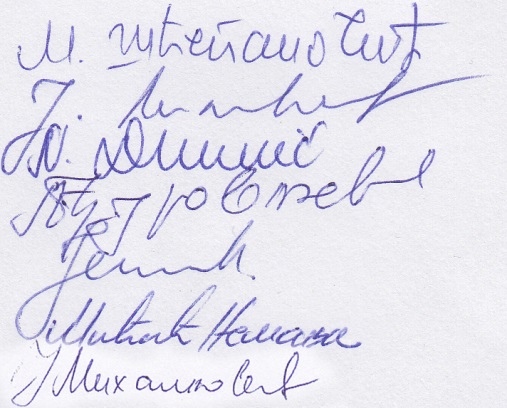 2.ЧланЈасмина Милићевић3.ЧланНаташа Ђурић4.Члан	Љубица Ђуровљевић5.ЧланАндрија Јеремић6.ЧланНемања Мићић7.ЧланЈасмина Михаиловић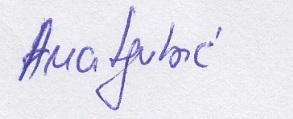 Име и презиме Потпис1.Милован Младићевић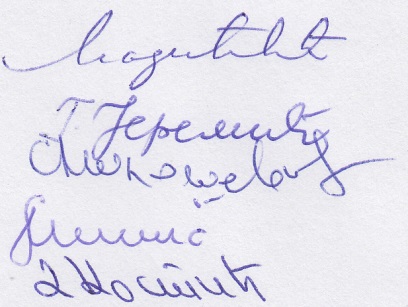 2.Гордана Јеремић3.Снежана Милошевић4.Славка Миленковић5.Костић ДраганаBroj partijeGeneričko ime (INN)FO i jačinaJKLNaziv leka, pakovanje, proizvođačJedinica mereKoličinaCena po jedinici mere bez pdv-aProcenjena vrednost
 bez pdv-aLista D1glyceryl trinitratesublingvalna tableta, 500mcgN0026831 komad60.0006,32379.200,002molsidomintableta, 2mgN0034911 komad6.0006,5639.360,003furosemidtableta, 40mgN0031781 komad40.0003,70148.000,004methoxalentableta, 10mgN0024851 komad5055,002.750,005klomifentableta, 50mgN0032101 komad10046,004.600,006sildenafiltableta, 20mgN0032771 komad900481,00432.900,007fludrocortizontableta, 0,1mgN0012631 komad60040,8324.498,008hidrokortizontableta, 10mgN0026341 komad23.50038,00893.000,009dapsonetableta, 50mgN0026751 komad20047,509.500,0010cyclophosphamidetableta, 50mgN0013961 komad15055,408.310,0011hlorambuciltableta, 2mgN0022121 komad2.100131,09275.289,0012melphalantableta, 2mgN0022201 komad400236,0094.400,0013merkaptopurintableta, 50mgN0022461 komad250172,5643.140,0014procarbazine hydrochloridekapsula, 50mgN0014871 komad100586,5458.654,0015thalidomidetableta, 100mgN0023601 komad1.350606,43818.680,5016penicillaminekapsula, 250mgN0015111 komad1.20073,1387.756,0017levomepromazintableta, 100mgN0016771 komad5.00028,75143.750,0018litijum karbonatkapsula, 300mgN0030791 komad10.00012,00120.000,0019clobazamtableta, 10mgN0029561 komad5.00091,50457.500,0020choroquine phosphate /sulphateN0017011 komad24.00022,30535.200,0021hidoxychloroquinetableta, 200mgN0017191 komad2.40038,8093.120,0022albendazoltableta, 200mgN0026591 komad1898,831.778,9423acetazolamidetableta, 250mgN0018911 komad4.50019,5087.750,00Lista A i A124mikonazoloralni gel, 40 g2157101DAKTANOL oralni gel 40 g      GALkutija3.000225,50676.500,0025omeprazolgastrorezistentna kapsula,  20mg1122460OMEPROL kaps 15x20 mg     ZDRkutija2.300366,00841.800,0026omeprazolgastrorezistentna kapsula,  20mg1122846ORTANOL kaps 14x20 mg      UFAkutija80341,6027.328,0027omeprazolgastrorezistentna kapsula,  20mg1122858ZEPROM kaps 14x20 mg       PHSWkutija100341,6034.160,0028omeprazolgastrorezistentna kapsula,  20mg1122857OMEPRAZOL kaps 14x20 mg    ALVkutija50341,6017.080,0029omeprazolgastrorezistentna kapsula,  20mg1122935OMEPRAZOL kaps 15x20 mg    HEMkutija300366,00109.800,0030pantoprazolgastrorezistentna tableta, 20mg1122752CONTROLOC gas.r.tabl 14x20 mg      TAKkutija4.000244,80979.200,0031pantoprazolgastrorezistentna tableta, 40mg1122750CONTROLOC gas.r.tabl 14x40 mg      TAKkutija4.200295,101.239.420,0032pantoprazolgastrorezistentna tableta, 20mg1122860GASTROLOC gas.r.tabl 14x20 mg      PHAkutija20204,004.080,0033pantoprazolgastrorezistentna tableta, 40mg1122862GASTROLOC gas.r.tabl 14x40 mg      PHAkutija30245,907.377,0034pantoprazolgastrorezistentna tableta, 20mg1122866PANRAZOL gas.r.tabl 14x20 mg         ZDRkutija300204,0061.200,0035pantoprazolgastrorezistentna tableta, 40mg1122867PANRAZOL gas.r.tabl 14x40 mg         ZDRkutija200245,9049.180,0036pantoprazolgastrorezistentna tableta, 40mg1122774PANTOPRAZOL PHARMAS gas.r.tab 14x40mgkutija50245,9012.295,0037ramipriltableta,2,5mg1103071PRILINDA tabl 28x2,5 mg      HEMkutija1.545200,20309.309,0038pantoprazolgastrorezistentna tableta, 20mg1122772PANTOPRAZOL PHARMAS gas.r.tab 14x20mgkutija100204,0020.400,0039ramipriltableta 5mg1103072PRILINDA tabl 28x5 mg      HEMkutija5.000348,501.742.500,0040pantoprazolgastrorezistentna tableta, 20mg1122915NOLPAZA gas.r.tabl 14x20 mg   PHAKkutija1.100204,00224.400,0041pantoprazolgastrorezistentna tableta, 40mg1122920NOLPAZA gas.r.tabl 14x40 mg   PHAKkutija800245,90196.720,0042pantoprazolgastrorezistentna tableta, 20mg1122916NOLPAZA gas.r.tabl 28x20 mg   PHAKkutija140408,0057.120,0043pantoprazolgastrorezistentna tableta, 40mg1122921NOLPAZA gas.r.tabl 28x40 mg   PHAKkutija20491,809.836,0044lansoprazolgastrorezistentna kapsula, 30mg1122160SABAX kaps 14x30 mg       HEMkutija700380,00266.000,0045lansoprazolgastrorezistentna kapsula, 15mg1122161SABAX kaps 28x15 mg       HEMkutija1.000439,00439.000,0046esomeprazolgastrorezistentna kapsula,  20mg1122859EMANERA kaps 7x20 mg        PHAKkutija500134,6067.300,0047esomeprazolgastrorezistentna kapsula,  20mg1122882EMANERA kaps 14x20 mg      PHAKkutija200269,2053.840,0048esomeprazolgastrorezistentna kapsula,  40mg1122883EMANERA kaps 7x40 mg        PHAKkutija300181,3054.390,0049esomeprazolgastrorezistentna kapsula,  40mg1122864EMANERA kaps 14x40 mg      PHAKkutija300362,40108.720,0050esomeprazolgastrorezistentna tableta,  20mg1122854ESOMEPRAZOL PHARMAS gas.r.tb 14x20mgkutija20269,205.384,0051esomeprazolgastrorezistentna tableta,  40mg1122853ESOMEPRAZOL PHARMAS gas.r.tb 14x40mgkutija20362,407.248,0052esomeprazolgastrorezistentna tableta,  20mg1122876ESOMEPRAZOL PHARMAS gas.r.tb 7x20mgkutija80134,6010.768,0053esomeprazolgastrorezistentna tableta,  40mg1122875ESOMEPRAZOL PHARMAS gas.r.tb 7x40mgkutija50181,309.065,0054metoklopramidoralni rastvor, 100ml,  5mg/5ml3124300KLOMETOL oral.rast.100ml (5mg/5ml)  GALkutija2079,801.596,0055metoklopramidtableta, 10mg1124301KLOMETOL tabl 30x10 mg      GALkutija3.900134,00522.600,0056metoklopramidtableta, 10mg1124303REGLAN tabl 40x10 mg          ALKkutija250178,7044.675,0057ondansetronfilm tableta, 4mg1124532ONDASAN film tabl 10x4 mg     SL.Mkutija1601.506,40241.024,0058ondansetronfilm tableta, 8mg1124534ONDASAN film tabl 10x8mg      SL.Mkutija1303.013,00391.690,0059granisetronfilm tableta, 1mg1124100RASETRON film tabl 10x1 mg     ZDRkutija1402.470,40345.856,0060granisetronfilm tableta, 2mg1124104RASETRON film tabl 5x2 mg       ZDRkutija1802.943,60529.848,0061ursodeoksiholna kiselinakapsula, 250mg  /A11127177URSOFALK kaps 100x250 mg     FPHkutija1333.136,70417.181,1062ursodeoksiholna kiselinakapsula, 250mg  /A11127176URSOFALK kaps 50x250 mg       FPHkutija801.568,30125.464,0063ursodeoksiholna kiselinakapsula,tvrda  250mg   1127501URSOSAN kaps 100x250 mg      PRMkutija202.613,9052.278,0064ursodeoksiholna kiselinakapsula,tvrda  250mg   1127500URSOSAN kaps 50x250 mg        PRMkutija101.307,0013.070,0065laktulozaoralni rastvor, 500ml, 667g/l   / A13127425DUPHALAC rast.500ml/667mg/ml   ABBkutija40482,8019.312,0066laktulozaoralni rastvor, 500ml, 66,7g/100ml3127426LAKTULOZA sirup 500 ml      HEMkutija50402,3020.115,0067laktulozaoralni rastvor, 500ml, 66,7g/100ml3127050PORTALAK sirup 500 ml (67%)   BELkutija250402,30100.575,0068nifuroksazidoralna suspenzija, 90ml,200mg/5ml3126303ENTEROFURIL oral.susp. 90 ml    B.LEkutija220254,1055.902,0069loperamidkapsula, 2mg1126412LOPEDIUM AKUT kaps 10x2 mg    SALUkutija14255,707.909,4070loperamidtableta, 2mg1126401LOPERAMID tabl 20x2 mg     ZDRkutija3.500114,40400.400,0071budesonidgastrorezistentna kapsula, 3mg1129930BUDOSAN kaps 100x3 mg     FPHkutija208.663,20173.264,0072sulfasalazingastrorezistentna tableta, 500mg1129490SALAZOPYRIN EN tabl 100x500mg    KEMkutija420936,00393.120,0073mesalazingastrorezistentna tableta, 250mg11293005-ASA tabl/g.rez. 100x250 mg      SL.Mkutija3001.116,60334.980,0074mesalazinsupozitorija, 250mg51293035-ASA sup   30x250 mg     SL.Mkutija70901,9063.133,0075mesalazingastrorezistentna tableta,  400mg1129110ASACOL tabl/g.rez. 100x400mg     LEKkutija2001.940,50388.100,0076mesalazintabl sa produženim oslobađanjem, 500mg1129130PENTASA tabl/prod 100x500 mg     FERRkutija3002.727,60818.280,0077mesalazinsupozitorija, 1 g5129131PENTASA supoz 28x1 g     FERRkutija353.447,30120.655,5078mesalazinsupozitorija, 500mg5129472SALOFALK supoz 10x500 mg     FPHkutija280655,90183.652,0079mesalazingastrorezistentna tableta, 500mg   /A11129475SALOFALK tabl/g.rez 100x500 mg     FPHkutija3902.911,301.135.407,0080mesalazingastrorezistentna tableta, 500mg   /A11129474SALOFALK tabl/g.rez 50x500 mg      FPHkutija1101.455,70160.127,0081pankreatingastrorezistentna kapsula, 300mg1121155KREON 25000 kaps 100x300mg     ABBkutija2702.791,40753.678,0082pankreatingastrorezistentna kapsula, 300mg1121153KREON 25000 kaps 20x300mg     ABBkutija320558,30178.656,0083pankreatingastrorezistentna kapsula, 300mg1121154KREON 25000 kaps 50x300mg     ABBkutija1301.395,70181.441,0084pankreatingastrorezistentna kapsula, 150mg1121152KREON 10000 kaps 100x150mg     ABBkutija101.112,7011.127,0085pankreatingastrorezistentna kapsula, 400mg1121157KREON 40000 kaps 50x400mg     ABBkutija102.589,0025.890,0086pankreas prašakgastrorezistentna kapsula, 25000ij1121159EUROBIOL kaps 100x25000ij     MAYSkutija502.791,40139.570,0087insulin humani/kratkog dejstvarastvor za injekciju u ulošku, 3ml,100ij/ml /(za NOVOP)0041559ACTRAPID Penfill  5x3ml(100ij/ml)     NOVkutija1.5002.183,803.275.700,0088insulin humani/kratkog dejstvarastvor za injekciju u ulošku, 3ml,100ij/ml0041425HUMULIN R karp 5x3ml(100j/ml)    LILLYkutija2202.183,80480.436,0089insulin humani/kratkog dejstvarastvor za injekciju/pen sa uloškom,3ml,100ij/ml0041563INSUMAN RAPID SOLOSTAR 5x3ml    S.AVkutija202.183,8043.676,0090insulin aspartat/kratkog dejstvarastvor za injekciju, bočica 10ml, 100ij/ml0041532NOVORAPID amp 1x10ml(100ij/ml)    NOVkutija3202.434,70779.104,0091insulin aspartat/kratkog dejstvarastvor za injekciju,pen sa uloškom,3ml,100ij/ml0041527NOVORAPID FlexPen 5x3ml(100ij/ml)    NOVkutija1.7503.652,006.391.000,0092insulin glulizinrastvor za injekciju u ulošku, 3ml,100ij/ml0041548APIDRA karp 5x3ml (100ij/ml)   S.AVkutija53.252,3016.261,5093insulin glulizinrastvor za injekciju,pen sa uloškom,3ml,100ij/ml0041556APIDRA SOLOSTAR 5x3ml(100ij/ml)   S.AVkutija2603.252,30845.598,0094insulin humani/srednje dugog dejstvasuspenzija za injekciju u ulošku 3ml,100ij/ml0041428HUMULIN NPH kar 5x3ml(100j/ml)    LILLYkutija2302.348,20540.086,0095insulin humani/srednje dugog dejstvasusp.za inj.u ulošku 3ml,100ij/ml /za NOVOPEN0041557INSULATARD Penfill 5x3ml(100ij/ml)    NOVkutija2.4502.348,205.753.090,0096insulin humani/srednje dugog dejstvasuspenzija za injekciju/pen sa uloškom,3ml/100ij/ml0041564INSUMAN BAZAL SOLOSTAR 5x3ml    S.AVkutija1802.348,20422.676,0097insulin humani/srednje dugog+kratkog dejstvasuspenzija za injekciju u ulošku,3ml/100ij/ml0041427HUMULIN M3 karp 5x3ml(100j/ml)   LILLYkutija2002.348,20469.640,0098insulin humani/srednje dugog+kratkog dejstvasuspenzija za injekciju,pen sa uloškom,3ml/100ij/ml0041565INSUMAN COMB 25 SOLOSTAR 5x3ml   S.AVkutija2102.348,20493.122,0099insulin humani/srednje dugog+kratkog dejstvasusp.za inj.u ulošku,3ml,100ij/ml /za NOVOPEN0041558MIXTARD 30 Penfill 5x3ml(100ij/ml)   NOVkutija2.3002.348,205.400.860,00100insulin lispro/srednje dugog+kratkog dejstvasuspenzija za injekciju u ulošku,3ml/100ij/ml/250041502HUMALOG MIX 25 5x3ml(100ij/ml)   LILLYkutija253.367,8084.195,00101insulin lispro/srednje dugog+kratkog dejstvasuspenzija za injekciju u ulošku,3ml/100ij/ml/500041503HUMALOG MIX 50 5x3ml(100ij/ml)   LILLYkutija353.367,80117.873,00102insulin aspartat/srednje dugog+kratkog dejstvasuspenzija za injekciju,pen sa uloškom,3ml/100ij/ml0041528NOVOMIX 30 FlexPen 5x3ml(100ij/ml)   NOVkutija2.7003.652,009.860.400,00103insulin glargin/dugog dejstvarastvor za injekciju/pen sa uloškom,3ml,100ij/ml0041555LANTUS SOLOSTAR 5x3ml(100ij/ml)   S.AVkutija8505.109,804.343.330,00104insulin detemir/dugog dejstvarastvor za injekciju/pen sa uloškom,3ml,100ij/ml0041550LEVEMIR FLEXPEN 5x3ml(100ij/ml)   NOVkutija1.4005.465,907.652.260,00105metforminfilm tableta, 1000mg1043107GLUCOPHAGE tabl 30x1000 mg    MERCkutija40.000115,004.600.000,00106metforminfilm tableta, 500mg  (A1)1043106GLUCOPHAGE tabl 50x500 mg     MERCkutija1.000149,50149.500,00107metforminfilm tableta, 1000mg1043062GLUFORMIN tabl 30x1000 mg     HEMkutija19.000115,002.185.000,00108metforminfilm tableta, 500mg1043060GLUFORMIN tabl 30x500 mg      HEMkutija31.00074,702.315.700,00109metforminfilm tableta, 850mg1043071TEFOR tabl 30x850 mg     GALkutija2.00089,20178.400,00110metforminfilm tableta, 500mg1043070TEFOR tabl 30x500 mg     GALkutija8.70074,70649.890,00111metforminfilm tableta, 500mg1043116METFODIAB tabl 30x500 mg    ZDRkutija1.20074,7089.640,00112metforminfilm tableta, 850mg1043118METFODIAB tabl 30x850 mg    ZDRkutija50089,2044.600,00113metforminfilm tableta, 1000mg1043117METFODIAB tabl 30x1000 mg    ZDRkutija3.000115,00345.000,00114glibenklamidtableta, 3,5mg1042332MANINIL tabl 30x3,5 mg      BERCkutija70090,0063.000,00115gliklazidtableta sa modifikovanim oslobađanjem, 60mg1042063DIAPREL MR tabl 30x60 mg     SERVkutija1.500681,401.022.100,00116gliklazidtableta sa modifikovanim oslobađanjem, 60mg1042161DIAPREL MR tabl 60x60 mg     SERVkutija101.362,8013.628,00117gliklazidtableta sa modifikovanim oslobađanjem, 80mg1042065DIPRIAN tabl/mod 30x80 mg     HEMkutija3.400186,70634.780,00118gliklazidtableta, 80mg1042076GLIKOSAN tabl 30x80 mg      SL.Mkutija250186,7046.675,00119gliklazidtableta, 80mg1042070GLIORAL tabl 30x80 mg      GALkutija4.100186,70765.470,00120glimepiridtableta, 2mg1042311AMARYL tabl 30x2 mg       S.AVkutija4.900147,40722.260,00121glimepiridtableta, 3mg1042312AMARYL tabl 30x3 mg       S.AVkutija2.000247,90495.800,00122glimepiridtableta, 4mg1042313AMARYL tabl 30x4 mg       S.AVkutija2.750247,90681.725,00123glimepiridtableta, 1mg1042830LIMERAL tabl 30x1 mg       ZDRkutija2.100119,00249.900,00124glimepiridtableta, 2mg1042831LIMERAL tabl 30x2 mg       ZDRkutija3.500147,40515.900,00125glimepiridtableta, 3mg1042832LIMERAL tabl 30x3 mg       ZDRkutija1.200247,90297.480,00126glimepiridtableta, 4mg1042833LIMERAL tabl 30x4 mg       ZDRkutija1.700247,90421.430,00127glimepiridtableta, 6mg1042834LIMERAL tabl 30x6 mg       ZDRkutija480360,50173.040,00128alfakalcidolkapsula, 0,5mcg1050102ALPHA D3 kaps 30x0,5 mcg     TEVAkutija330525,50173.415,00129alfakalcidolkapsula, 1mcg1050101ALPHA D3 kaps 30x1 mcg      TEVAkutija700948,60664.020,00130alfakalcidolkapsula, 0,25mcg1050100ALPHA D3 kaps 50x0,25 mcg    TEVAkutija450516,90232.605,00131kalcitriolkapsula, 0,25mcg1050121ROCALTROL kaps 100x0,25 mcg    HROŠkutija501.479,6073.980,00132holekalciferoloralne kapi, 10ml,20000ij/ml2050087VIGANTOL ulje 10ml(0,5mcg/ml)    MERCKkutija2.000167,10334.200,00133kalcijum-karbonattableta, 1 g1053075KALCIJUM KARBONAT tabl 50x1g    ALKkutija1.800282,10507.780,00134varfarintableta, 5mg1063115FARIN tabl 30x5 mg     GALkutija5.800134,40779.520,00135aenokumaroltableta, 40mg1063220SINKUM 4 tabl 20x40 mg   UNIOkutija700114,2079.940,00136klopidogrelfilm tableta, 75mg1068221ANTIAGREX film tabl 28x75 mg     ZDRkutija1.350910,701.229.445,00137klopidogrelfilm tableta, 75mg1068220PLAVIX film tabl 28x75 mg     SNFkutija1.650910,701.502.655,00138klopidogrelfilm tableta, 75mg1068502ZYLLT film tabl 28x75 mg     SL.Mkutija450910,70409.815,00139klopidogrelfilm tableta, 75mg1068239CLOPIGAL film tabl 28x75 mg    GALkutija20910,7018.214,00140klopidogrelfilm tableta, 75mg1086243CARDOGREL film tabl 30x75 mg  UFASkutija10975,809.758,00141klopidogrelfilm tableta, 75mg1068551CLOPIDIX film tabl 28x75 mg    HEMkutija100910,7091.070,00142klopidogrel,acetilsalicilna kis.film tableta,(75+100)mg1068520DUOPLAVIN film tabl 28x(75+100)mg    SNFkutija901.194,00107.460,00143gvožđe(II)-fumaratkapsula, 350mg1060140HEFEROL kaps 30x350 mg    ALKkutija3.901310,401.210.870,40144gvožđe(III)-hidroksid polim.kompltableta za žvakanje, 100mg1060072FERRUM Sandoz tabl/ žvak.30x100mg     LEKkutija2.000346,20692.400,00145gvožđe(III)-hidroksid polim.komplsirup, 100ml, 50mg/5ml3060073FERRUM Sandoz sir 100ml(50mg/5ml)     LEKkutija850222,10188.785,00146gvožđe(III)-hidroksid polim.kompltableta za žvakanje, 100mg1060075REFERUM tabl/žvak 30x100 mg     SL.Mkutija800346,20276.960,00147gvožđe(III)-hidroksid polim.komplsirup, 100ml, 50mg/5ml3060072REFERUM sirup 100ml(50mg/5ml)    SL.Mkutija400222,1088.840,00148gvožđe(III)-hidroksid polim.komplsirup, 100ml, 100mg/5ml3060074REFERUM sirup 100ml(100mg/5ml)    SL.Mkutija300494,70148.410,00149gvožđe(III)-proteinsukcinilatoralni rastvor, 150ml, 40mg/15ml3060050LEGOFER sir 150ml (40mg/15ml)    ALKkutija40265,7010.628,00150folna kiselinatableta, 5mg1061050FOLACIN tabl 20x5 mg      JADRkutija3.000122,30366.900,00151folna kiselinatableta, 5mg1061040FOLNAK tabl 20x5 mg       NINIkutija8.700122,301.064.010,00152folna kiselinatableta, 5mg1061021FOLKIS tabl 20x5 mg      AVEkutija1.200122,30146.760,00153digoksintableta, 0,25mg1100252DILACOR tabl 20x0,25 mg     ZDRkutija7.30073,40535.820,00154propafenonfilm tableta, 150mg1101130PROPAFEN tabl 50x150 mg     HEMkutija8.600359,903.095.140,00155propafenonfilm tableta, 300mg1101131PROPAFEN tabl 50x300 mg     HEMkutija300648,00194.400,00156amjodarontableta, 200mg1101402AMIODARON tabl 60x200 mg     ZDRkutija2.500833,602.084.000,00157amjodarontableta, 200mg1101354CORDARONE tabl 30x200 mg    SNFkutija5416,802.084,00158gliceriltrinitratsublingvalni sprej, 12,2ml,200doza, 0,4mg/doza7102621NITROLINGUAL spr 200d (0,4mg/d)   PHBkutija200543,00108.600,00159izosorbiddinitrattableta, 20mg1102082CORNILAT tabl 20x20 mg     GALkutija1.15083,1095.565,00160izosorbiddinitratkapsula sa produženim oslobađanjem, 20mg1102060ISOSORB Ret kaps 60x20 mg     ZDRkutija2.000249,50499.000,00161izosorbidmononitrattableta, 20mg1102450MONIZOL tabl 30x20 mg       HEMkutija34.800107,703.747.960,00162izosorbidmononitrattableta, 40mg1102452MONIZOL tabl 30x40 mg       HEMkutija1.800175,00315.000,00163izosorbidmononitrattableta, 20mg1102302MONOSAN tabl 30x20 mg      SL.Mkutija900107,7096.930,00164izosorbidmononitrattableta, 40mg1102300MONOSAN tabl 30x40 mg      SL.Mkutija50175,008.750,00165molsidomintaleta 4mg1102522LOPION FORTE tabl 30x4 mg   UNIOkutija61173,7010.595,70166trimetazidinfilm tableta sa modifikovanim oslobađanjem, 35mg1109120PREDUCTAL MR film tab 60x35mg     SERVkutija500467,10233.550,00167trimetazidintableta sa produženim oslobađanjem, 35mg1109131TRIMETACOR tab prod.os.60x35mg    ALVOkutija4.700389,301.829.710,00168trimetazidinfilm tableta sa modifikovanim oslobađanjem, 35mg1109133TRIMECARD tab/mod.os.60x35mg  PHSWkutija700389,30272.510,00169trimetazidinfilm tableta sa modifikovanim oslobađanjem, 35mg1109130TRIMECARD tab/mod.os.30x35mg  PHSWkutija120194,7023.364,00170metildopafilm tableta, 250mg1103432METHYLDOPA film tabl 20x250mg    HEMkutija6.300158,901.001.070,00171moksonidinfilm tableta, 0,2mg1103481PHYSIOTENS film tabl 28x0,2 mg   ABBkutija120400,7048.084,00172moksonidinfilm tableta, 0,4mg1103482PHYSIOTENS film tabl 28x0,4 mg   ABBkutija40614,4024.576,00173moksonidinfilm tableta, 0,3mg1103092MOXOGAMMA film tabl 30x0,3 mg  WORkutija40443,5017.740,00174rilmenidintableta, 1mg1103892TENAXUM tabl 30x1 mg     SERVkutija120704,8084.576,00175doksazosintableta, 1mg1103765ALPHAPRES tabl   30x1 mg     ZDRkutija100169,9016.990,00176doksazosintableta, 2mg1103766ALPHAPRES tabl   30x2 mg     ZDRkutija300288,1086.430,00177hidrohlortiazidtableta, 25mg1400410DIUNORM tabl 20x25 mg     SL.Mkutija10.00097,10971.000,00178indapamidtableta sa produženim oslobađanjem, 1,5mg1103046INDAPRES SR ret tab 30x1,5mg     HEMkutija3.200304,40974.080,00179indapamidtableta sa produženim oslobađanjem, 1,5mg1103051RAWEL SR tabl 30x1,5 mg     KRKAkutija900304,40273.960,00180furosemidfilm tableta , 40mg1400142LASIX film tabl 12x40 mg    SANOkutija7.06078,60554.916,00181bumetanidtableta, 1mg1400041YURINEX tabl 20x1 mg     HEMkutija5.000195,30976.500,00182spironolaktontableta, 100mg1400441SPIRONOLAKTON tabl 30x100 mg     GALkutija1.300532,30691.990,00183spironolaktontableta, 25mg1400440SPIRONOLAKTON tabl 40x25 mg      GALkutija3.700276,301.022.310,00184metiklotiazid,amiloridtableta, (5mg+10mg)1401290LOMETAZID tabl 30x(5+10) mg     GALkutija3.000138,20414.600,00185hidrohlortiazid,amiloridtableta, (50mg+5mg)1400400HEMOPRES tabl 40x(50+5) mg     HEMkutija1.100163,30179.630,00186propranololtableta, 40mg1107183PROPRANOLOL tabl 50x40 mg     GALkutija3.000107,90323.700,00187sotaloltableta, 80mg1107018DAROB MITE tabl 50x80 mg      ABBkutija170428,7072.879,00188metoprololtableta, 100mg1107582CORVITOL 100 tabl 30x100 mg      BERCkutija1.000161,00161.000,00189metoprololtableta, 50mg1107580CORVITOL  50 tabl 30x50 mg       BERCkutija70083,2058.240,00190metoprololfilm tableta sa modufikovanim oslobađanjem, 47,5mg1107810METOPROLOL XL tabl 30x47,5mg      SALkutija100229,6022.960,00191metoprololfilm tableta sa modufikovanim oslobađanjem, 95mg1107814METOPROLOL XL tabl 30x95 mg      SALkutija25274,506.862,50192metoprololfilm tableta, 50mg1107750PRESOLOL film tabl 28x50 mg       HEMkutija2.00077,70155.400,00193metoprololfilm tableta, 50mg1107751PRESOLOL film tabl 56x50 mg       HEMkutija400155,4062.160,00194metoprololfilm tableta, 100mg1107496PRESOLOL film tabl 30x100 mg      HEMkutija17.000161,002.737.000,00195metoprololtableta sa produzenim oslobadjanjem, 100mg1107821BETALOC ZOC tab/prod.os.30x100mg  AZENkutija1289,00289,00196atenololtableta, 100mg1107500ATENOLOL tabl 14x100 mg      ZDRkutija300101,8030.540,00197atenololtableta, 100mg1107170PRINORM tabl 14x100 mg      GALkutija2.500101,80254.500,00198bisoprololtableta, 2,5mg1107042BISOPROLOL tabl 30x2,5mg     PHSkutija2.000117,00234.000,00199bisoprololtableta, 5mg1107020BISOPROLOL tabl 30x5mg      PHSkutija13.500149,802.022.300,00200bisoprololtableta, 10mg1107021BISOPROLOL tabl 30x10mg      PHSkutija150271,9040.785,00201bisoprololfilm tableta, 10mg1107025BYOL film tabl 30x10 mg      UFASkutija30271,908.157,00202bisoprololfilm tableta, 5mg1107027BYOL film tabl 30x5 mg      UFASkutija3.500149,80524.300,00203bisoprololfilm tableta, 2,5mg1107026BYOL film tabl 30x2,5 mg     UFASkutija500117,0058.500,00204bisoprololfilm tableta, 2,5mg1107035BIPREZ film tabl 30x2,5 mg      ALKSkutija2.300117,00269.100,00205bisoprololfilm tableta, 5mg1107036BIPREZ film tabl 30x5 mg       ALKSkutija7.000149,801.048.600,00206bisoprololfilm tableta, 10mg1107037BIPREZ film tabl 30x10 mg       ALKSkutija30271,908.157,00207bisoprololfilm tableta, 10mg1107022TENSEC film tabl 30x10mg     HEMkutija100271,9027.190,00208bisoprololfilm tableta, 5mg1107023TENSEC film tabl 30x5mg      HEMkutija29.800149,804.464.040,00209nebivololtableta, 5mg1107633BINEVOL tabl 30x5 mg       PHSWkutija6.800351,702.391.560,00210nebivololtableta, 5mg1107634NEVOTENS tabl 30x5 mg     ZDRkutija1.800351,70633.060,00211karvediloltableta, 12,5mg1107621DILATREND tabl 28x12.5 mg      HROŠkutija400234,7093.880,00212karvediloltableta, 25mg1107622DILATREND tabl 28x25 mg      HROŠkutija50325,5016.275,00213karvediloltableta, 6,25mg1107620DILATREND tabl 28x6,25 mg     HROŠkutija60238,2014.292,00214karvediloltableta, 12,5mg1107625KARVILEKS tabl 30x12,5 mg     ZDRkutija4.800251,501.207.200,00215karvediloltableta, 12,5mg1107660MILENOL tabl 28x12.5 mg      HEMkutija5.300234,701.243.910,00216karvediloltableta, 25mg1107661MILENOL tabl 28x25 mg      HEMkutija150325,5048.825,00217karvediloltableta, 12,5mg1107833KARVOL tabl 30x12,5 mg  AVEkutija200251,5050.300,00218karvediloltableta, 25mg1107834KARVOL tabl 30x25 mg  AVEkutija30348,8010.464,00219bisoprolol,hidrohlortiazidfilm tableta, (5mg+12,5mg)1107024TENSEC PLUS tabl 30x(5+12,5)mg    HEMkutija1.500175,10262.650,00220bisoprolol,hidrohlortiazidfilm tableta, (5mg+12,5mg)1401531BYOL PLUS film tabl 30x(5+12,5)mg  UFAkutija100175,1017.510,00221amlodipintableta, 10mg1402836ALOPRES tabl   30x10mg      ZDRkutija500168,8084.400,00222amlodipintableta, 5mg1402835ALOPRES tabl   30x5 mg       ZDRkutija1.200139,40167.280,00223amlodipintableta, 10mg1402143AMLODIPIN PHARMAS tab 20x10 mg  PHSkutija100112,5011.250,00224amlodipintableta, 5mg1402142AMLODIPIN PHARMAS tabl 20x5 mg   PHSkutija20092,9018.580,00225amlodipintableta, 10mg1402141AMLOGAL tabl 20x10 mg     GALkutija1.000112,50112.500,00226amlodipintableta, 5mg1402140AMLOGAL tabl 20x5 mg       GALkutija1.00092,9092.900,00227amlodipintableta, 5mg1402857AMLOPIN tabl 20x5 mg       UFAkutija40092,9037.160,00228amlodipintableta, 10mg1402858AMLOPIN tabl 20x10 mg       UFAkutija200112,5022.500,00229amlodipintableta, 10mg1402854MONODIPIN tabl 20x10 mg      PHSWkutija3.500112,50393.750,00230amlodipintableta, 5mg1402862MONODIPIN tabl 20x5 mg        PHSWkutija11.30092,901.049.770,00231amlodipintableta, 10mg1402736NORVASC tabl 30x10 mg      PFIkutija3.000202,60607.800,00232amlodipintableta, 5mg1402735NORVASC tabl 30x5 mg       PFIkutija9.500167,301.589.350,00233amlodipintableta, 10mg1402866VAZOTAL tabl 20x10mg       HEMkutija1.300112,50146.250,00234amlodipintableta, 5mg1402865VAZOTAL tabl 20x5 mg       HEMkutija3.30092,90306.570,00235amlodipintableta, 10mg1402147AMLODIPIN tabl 20x10 mg     UNIOkutija2.000112,50225.000,00236amlodipintableta, 5mg1402146AMLODIPIN tabl 20x5 mg     UNIOkutija7.10092,90659.590,00237amlodipintableta, 10mg1402833AMLODIPIN ALKALOID tabl 30x10 mg  ALKSkutija5.100168,80860.880,00238amlodipintableta, 5mg1402956AMLODIPIN ALKALOID tabl 30x5 mg  ALKSkutija15.500139,402.160.700,00239amlodipintableta, 10mg1402853TENOX tabl 30x10 mg     PHAKkutija3.250168,80548.600,00240amlodipintableta, 5mg1402852TENOX tabl 30x5 mg     PHAKkutija6.800139,40947.920,00241amlodipintableta, 10mg1402001CARDIPINE tabl  20x10 mg   AVEkutija800112,5090.000,00242amlodipintableta, 5mg1402000CARDIPINE tabl  20x5 mg   AVEkutija2.30092,90213.670,00243felodipintableta sa produženim oslobađanjem, 5mg1402821PLENDIL tabl/prod 30x5 mg     AZENkutija5.200322,501.677.000,00244nifedipintableta sa produženim oslobađanjem, 20mg1402481NIFELAT  tabl/prod 30x20 mg     ZDRkutija9.000157,201.414.800,00245verapamilfilm tableta, 80mg1402721IZOPAMIL film tabl 45x80 mg      GALkutija100145,3014.530,00246verapamilfilm tableta, 40mg1402703VERAPAMIL film tabl 30x40 mg     HEMkutija3.40064,20218.280,00247verapamilfilm tableta, 80mg1402704VERAPAMIL film tabl 50x80 mg     HEMkutija7.200161,401.162.080,00248verapamilobložena tableta, 40mg1402120VERAPAMIL ALKALOID draž 30x40mg    ALKSkutija1.00064,2064.200,00249verapamilobložena tableta, 80mg1402121VERAPAMIL ALKALOID draž 30x80mg    ALKSkutija20096,8019.360,00250diltiazemfilm tableta sa modifikovanim oslobađanjem, 90mg1402250CORTIAZEM RET film tabl 30x90 mg    HEMkutija10.800222,502.403.000,00251diltiazemtableta sa produženim oslobađanjem, 90mg1402203DILTIAZEM ALKALOID tabl 30x90 mg   ALKkutija350222,5077.875,00252kaptopriltableta, 25mg1103220KATOPIL tabl 40x25 mg     GALkutija600124,4074.640,00253kaptopriltableta, 50mg1103222KATOPIL tabl 40x50 mg     GALkutija210248,9052.269,00254kaptopriltableta, 25mg1103630ZORKAPTIL tabl 40x25 mg      HEMkutija300124,4037.320,00255kaptopriltableta, 50mg1103631ZORKAPTIL tabl 40x50 mg      HEMkutija300248,9074.670,00256kaptopriltableta, 12,5mg1103632ZORKAPTIL tabl 40x12,5 mg      HEMkutija2071,501.430,00257enalapriltableta, 10mg1103887ENATENS tabl 20x10 mg       PHSWkutija800124,4099.520,00258enalapriltableta, 20mg1103888ENATENS tabl 20x20 mg       PHSWkutija2.400248,90597.360,00259enalapriltableta, 10mg1103571PRILENAP tabl 20x10 mg       HEMkutija6.000124,40746.400,00260enalapriltableta, 20mg1103572PRILENAP tabl 20x20 mg       HEMkutija36.900248,909.184.410,00261enalapriltableta, 20mg1103176ENALAPRIL tabl 30x20 mg       ZDRkutija23.000373,308.585.900,00262enalapriltableta, 10mg1103178ENALAPRIL tabl 30x10 mg       ZDRkutija6.300186,601.175.580,00263lizinopriltableta, 10mg1103565SKOPRYL tabl 20x10mg       ALKSkutija100124,4012.440,00264lizinopriltableta, 20mg1103566SKOPRYL tabl 20x20mg       ALKSkutija100248,9024.890,00265lizinopriltableta, 10mg1103567SKOPRYL tabl 30x10mg       ALKSkutija2.100186,60391.860,00266lizinopriltableta, 20mg1103568SKOPRYL tabl 30x20mg       ALKSkutija9.800373,303.658.340,00267perindopriltableta, 10mg1103915PREXANIL tabl 30x10 mg      SERVkutija1.700600,301.020.510,00268perindopriltableta, 5mg1103916PREXANIL tabl 30x5 mg       SERVkutija3.500466,201.631.700,00269perindopriltableta, 4mg1103935NOPRITEX tabl 30x4 mg      PHNkutija10284,002.840,00270perindopriltableta, 8mg1103929NOPRITEX tabl 30x8 mg      PHNkutija10365,703.657,00271perindopriltableta, 4mg1103856PERIGARD tabl 30x4 mg      PHSWkutija800284,00227.200,00272perindopriltableta, 8mg1103857PERIGARD tabl 30x8 mg      PHSWkutija300365,70109.710,00273ramipriltableta, 1,25mg1103251AMPRIL tabl 28x1,25 mg      SL.Mkutija50118,905.945,00274ramipriltableta, 2,5mg1103255AMPRIL tabl 28x2,5 mg       SL.Mkutija4.000200,20800.800,00275ramipriltableta, 5mg1103259AMPRIL tabl 28x5 mg        SL.Mkutija10.000348,503.485.000,00276ramipriltableta, 10mg1103263AMPRIL tabl 28x10 mg       SL.Mkutija170449,7076.449,00277ramipriltableta, 2,5mg1103080RAMIPRIL PHARMAS tabl 28x2,5 mg   PHSkutija2.200200,20440.440,00278ramipriltableta, 5mg1103081RAMIPRIL PHARMAS tabl 28x5 mg      PHSkutija3.200348,501.115.200,00279ramipriltableta, 2,5mg1103011RAMITENS tabl 28x2,5 mg      PHSWkutija400200,2080.080,00280ramipriltableta, 5mg1103010RAMITENS tabl 28x5 mg       PHSWkutija1.000348,50348.500,00281ramipriltableta, 2,5mg1103722TRITACE tabl 28x2,5 mg       S.AVkutija7.000200,201.401.400,00282ramipriltableta, 5mg1103723TRITACE tabl 28x5 mg        S.AVkutija24.000348,508.364.000,00283ramipriltableta, 10mg1103724TRITACE tabl 28x10mg        S.AVkutija950449,70427.215,00284ramipriltableta, 1,25mg1103012VIVACE tabl 28x1,25 mg       ZDRkutija300118,9035.670,00285ramipriltableta, 2,5mg1103013VIVACE tabl 28x2,5 mg        ZDRkutija5.200200,201.041.040,00286ramipriltableta, 5mg1103083VIVACE tabl 28x5 mg        ZDRkutija14.200348,504.948.700,00287ramipriltableta, 10mg1103082VIVACE tabl 28x10 mg       ZDRkutija600449,70269.820,00288kvinaprilfilm tableta, 10mg1103731HEMOKVIN film tabl 20x10mg     HEMkutija2.000187,30374.600,00289kvinaprilfilm tableta, 20mg1103732HEMOKVIN film tabl 20x20mg     HEMkutija18.000221,803.992.400,00290cilazaprilfilm tableta, 2,5mg1103702PRILAZID film tabl 30x2,5mg     GALkutija1.100428,80471.680,00291cilazaprilfilm tableta, 5mg1103704PRILAZID film tabl 30x5 mg      GALkutija900758,40682.560,00292cilazaprilfilm tableta, 5mg1103883ZOBOX film tabl 30x5 mg       HEMkutija100758,4075.840,00293fosinopriltableta, 10mg1103810MONOPRIL tabl 28x10 mg      PHSWkutija3.200305,40977.280,00294fosinopriltableta, 20mg1103811MONOPRIL tabl 28x20 mg      PHSWkutija16.500442,207.296.300,00295fosinopriltableta, 10mg1103814FOSINOPRIL-TEVA tabl 30x10mg     TEVAkutija800327,20261.760,00296fosinopriltableta, 20mg1103815FOSINOPRIL-TEVA tabl 30x20mg     TEVAkutija2.800473,701.326.360,00297trandolapril kapsula,tvrda, 0,05mg1103940TRANDOLAPRIL PHARMAS kaps 28x0,5 mg   PHSkutija500163,2081.600,00298trandolapril kapsula,tvrda, 2mg1103941TRANDOLAPRIL PHARMAS kaps 28x2 mg   PHSkutija400399,20159.680,00299trandolapril kapsula,tvrda, 4mg1103942TRANDOLAPRIL PHARMAS kaps 28x4 mg   PHSkutija100515,7051.570,00300zofenoprilfilm tableta, 30mg1103467ZOFECARD  tabl 28x30 mg     MENAkutija1.550688,701.067.485,00301enalapril,hidrohlortiazidtableta, (10mg+25mg)1401502PRILENAP H tabl 20x(10+25)mg     HEMkutija4.500184,20828.900,00302enalapril,hidrohlortiazidtableta, (10mg+12,5mg)1401500PRILENAP HL tabl 20x(10+12,5)mg     HEMkutija6.600154,401.019.040,00303enalapril,hidrohlortiazidtableta, (20mg+12,5mg)1401082ENALAPRIL HCT 30(20+12,5)mg     ZDRkutija7.500418,103.135.750,00304enalapril,hidrohlortiazidtableta, (20mg+6mg)1401083ENALAPRIL HCT 30(20+6)mg      ZDRkutija2.000394,90789.800,00305enalapril,hidrohlortiazidtableta, (20mg+12,5mg)1401504ENATENS PLUS tabl 20(20+12,5)mg  PHSWkutija200278,7055.740,00306enalapril,hidrohlortiazidtableta, (20mg+12,5mg)1401505ENATENS PLUS tabl 30(20+12,5)mg  PHSWkutija300418,10125.430,00307lizinopril,hidrohlortiazidtableta, (10mg+12,5mg)1401922IRUZID tabl 30x(10+12,5)mg       BELkutija900231,50208.350,00308lizinopril,hidrohlortiazidtableta, (20mg+25mg)1401923IRUZID tabl 30x(20+25) mg       BELkutija1.700463,00787.100,00309lizinopril,hidrohlortiazidtableta, (10mg+12,5mg)1401171LIZOPRIL H tabl 20x(10+12,5)mg      B.LEkutija210154,4032.424,00310lizinopril,hidrohlortiazidtableta, (20mg+12,5mg)1401172LIZOPRIL H tabl 20x(20+12,5)mg      B.LEkutija480278,80133.824,00311lizinopril,hidrohlortiazidtableta, (20mg+12,5mg)1401182SKOPRIL PLUS tab 30x(20x12,5)mg     ALKkutija5.600418,102.341.360,00312perindopril,indapamidtableta, (4mg+1,25mg)1401252CO PRENESA tabl 30x(4+1,25)mg     PHNKkutija30417,6012.528,00313perindopril,indapamidfilm tableta,(5mg+1,25mg)1401606PREXANIL COMBI tab30x(5+1,25)mg     SERVkutija2.000644,101.288.200,00314perindopril,indapamidtableta, (4mg+1,25mg)1401190PERIGARD PLUS tabl 30x(4+1,25)mg   PHSWkutija200417,6083.520,00315ramipril,hidrohlortiazidtablete, (5mg+25mg)1401131AMPRIL HD tabl 28x(5+25)mg     PHAKkutija4.000294,701.178.800,00316ramipril,hidrohlortiazidtablete, (2,5mg+12,5mg)1401012TRITACE COMP LS tab 28x(2,5+12,5)mg     S.AVkutija600217,90130.740,00317ramipril,hidrohlortiazidtablete, (5mg+25mg)1401013TRITACE COMP tabl 28x(5+25)mg      S.AVkutija14.900294,704.391.030,00318ramipril,hidrohlortiazidtablete, (5mg+25mg)1401909VIVACE PLUS tabl 28x(5+25)mg      ZDRkutija3.800294,701.119.860,00319ramipril,hidrohlortiazidtablete, (2,5mg+12,5mg)1401908VIVACE PLUS L tabl 28x(2,5+12,5)mg     ZDRkutija800217,90174.320,00320kvinapril,hidrohlortiazidfilm tableta, (20mg+12,5mg)1401030HEMOKVIN PLUS film tab20x(20+12,5)mg     HEMkutija13.500248,703.357.450,00321kvinapril,hidrohlortiazidfilm tableta, (20mg+12,5mg)1401055KVINAPRIL/HIDROHLORTIAZID 28(20+12,5)    TEVAkutija1.000348,10348.100,00322cilazapril,hidrohlortiazidfilm tableta, (5mg+12,5mg)1401400PRILAZID PLUS tabl 30x(5+12,5)mg     GALkutija1.400803,401.124.760,00323fosinopril,hidrohlortiazidtableta, (20mg+12,5mg)1401236MONOPRIL PLUS tab 28x(20+12,5)mg    PHSWkutija7.800484,103.775.980,00324lizinopril,amlodipintableta, (10mg+5mg)1103884LISONORM tabl 30x(10+5)mg     G.RIkutija1.000439,60439.600,00325lizinopril,amlodipintableta, (20mg+10mg)1103455LISONORM FORTE tabl 30x(20+10)mg     G.RIkutija1.000698,90698.900,00326lizinopril,amlodipintableta, (20mg+5mg)1103785LISONORM  tabl 30x(20+5)mg     G.RIkutija300518,50155.550,00327perindopril,amlodipintableta, (5mg+5mg)1103112PREXANOR tabl 30x(5+5)mg      SERVkutija350691,70242.095,00328perindopril,amlodipintableta, (5mg+10mg)1103114PREXANOR tabl 30x(5+10)mg      SERVkutija10763,907.639,00329perindopril,amlodipintableta, (10mg+5mg)1103115PREXANOR tabl 30x(10+5)mg      SERVkutija250853,80213.450,00330perindopril,amlodipintableta, (10mg+10mg)1103116PREXANOR tabl 30x(10+10)mg     SERVkutija330925,90305.547,00331felodipin,ramipriltableta sa produženim oslobađanjem,(5mg+5mg)1403020TRIAPIN tabl 28x(5mg+5mg)      CHINkutija800448,90359.120,00332felodipin,ramipriltableta sa produženim oslobađanjem,(2,5mg+2,5mg)1403021TRIAPIN MITE tabl 28x(2.5+2.5)mg    CHINkutija120420,9050.508,00333losartanfilm tableta, 100mg1103151ERYNORM film tabl 28x100 mg      HEMkutija750546,50409.875,00334losartanfilm tableta, 50mg1103150ERYNORM film tabl 28x50 mg       HEMkutija4.700299,501.407.650,00335losartanfilm tableta, 50mg1103594LOSAR film tabl 30x50 mg      GALkutija250320,9080.225,00336losartanfilm tableta, 50mg1103899LOSARTAN PHARMAS film tabl 28x50 mg  PHSkutija350299,50104.825,00337losartanfilm tableta, 100mg1103001LOTAR film tabl 30x100 mg      ALKSkutija250585,60146.400,00338losartanfilm tableta, 50mg1103000LOTAR film tabl 30x50 mg       ALKSkutija1.700320,90545.530,00339losartanfilm tableta, 50mg1103909RASOLTAN film tabl 28x50 mg      ZDRkutija2.000299,50599.000,00340losartanfilm tableta, 50mg1103792LORISTA film tabl 28x50 mg    PHAKkutija400299,50119.800,00341losartanfilm tableta, 50mg1103003AVELOSARTAN film tabl 30x50 mg   AVEkutija100320,9032.090,00342valsartanfilm tableta, 160mg1103445VALSACOR film tabl 28x160 mg      KRKAkutija100632,4063.240,00343valsartanfilm tableta, 80mg1103446VALSACOR film tabl 28x80 mg      KRKAkutija450462,70208.215,00344valsartanfilm tableta, 160mg1103439VALSARTAN SANDOZ tab 28x160mg      NOVAkutija60632,4037.944,00345valsartanfilm tableta, 80mg1103438VALSARTAN SANDOZ tab 28x80mg     NOVAkutija100462,7046.270,00346irbesartanfilm tableta, 150mg1103401IRBENIDA film tabl 30x150 mg     HEMkutija501.051,0052.550,00347irbesartanfilm tableta, 300mg1103403IRBENIDA film tabl 30x300 mg     HEMkutija151.401,6021.024,00348telmisartantableta, 80mg1103891MICARDIS tabl 28x80 mg     BRGkutija20957,8019.156,00349losartan,hidrohlortiazidfilm tableta, (50mg+12,5mg)1401560ERYNORM PLUS 28x(50+12,5)mg    HEMkutija1.000311,60311.600,00350losartan,hidrohlortiazidfilm tableta, (50mg+12,5mg)1401914LOSAR PLUS tab 30x(50+12,5)mg    GALkutija20333,906.678,00351losartan,hidrohlortiazidfilm tableta, (50mg+12,5mg)1401120LORISTA H tab 28x(50+12,5)mg  PHAKkutija500311,60155.800,00352losartan,hidrohlortiazidfilm tableta, (100mg+25mg)1401121LORISTA HD tab 28x(100+25)mg  PHAKkutija250531,90132.975,00353valsartan,hidrohlortiazidfilm tableta, (160mg+12,5mg)1401926VALSACOMBI tab 28x(160+12,5)mg   PHAKkutija110586,8064.548,00354valsartan,hidrohlortiazidfilm tableta, (160mg+25mg)1401925VALSACOMBI tab 28x(160+25)mg    PHAKkutija110586,8064.548,00355irbesartan,hidrohlortiazidfilm tableta, (150mg+12,5mg)1401662IRBENIDA PLUS film tab 30(150+12,5)mg     HEMkutija101.051,4010.514,00356irbesartan,hidrohlortiazidfilm tableta, (300mg+12,5mg)1401663IRBENIDA PLUS film tab 30(300+12,5)mg     HEMkutija101.401,6014.016,00357telmisartan,hidrohlortiazidtableta, (80mg+12,5mg)1401053MICARDIS PLUS tab 28x(80+12,5)mg     BRGkutija701.024,8071.736,00358simvastatinfilm tableta, 10mg1104510CHOLIPAM film tabl 20x10 mg     HEMkutija1.500162,10243.150,00359simvastatinfilm tableta, 20mg1104511CHOLIPAM film tabl 20x20 mg     HEMkutija2.100283,10594.510,00360simvastatinfilm tableta, 10mg1104610HOLLESTA film tabl 30x10 mg     ALKSkutija400243,2097.280,00361simvastatinfilm tableta, 20mg1104611HOLLESTA film tabl 30x20 mg     ALKSkutija120424,5050.940,00362simvastatinfilm tableta, 40mg1104612HOLLESTA film tabl 30x40 mg     ALKSkutija5626,703.133,50363simvastatinfilm tableta, 10mg1104613SIMVASTATIN film tabl 28x10mg     PHSkutija10226,902.269,00364simvastatinfilm tableta, 20mg1104614SIMVASTATIN film tabl 28x20mg     PHSkutija10396,303.963,00365simvastatinfilm tableta, 10mg1104490VASILIP film tabl 28x10 mg      SL.Mkutija450226,90102.105,00366simvastatinfilm tableta, 20mg1104491VASILIP film tabl 28x20 mg       SL.Mkutija250396,3099.075,00367simvastatinfilm tableta, 40mg1104492VASILIP film tabl 28x40 mg       SL.Mkutija3585,001.755,00368simvastatinfilm tableta, 10mg1104440ZOCOR film tabl 28x10 mg       MSDkutija40226,909.076,00369simvastatinfilm tableta, 20mg1104441ZOCOR film tabl 28x20 mg       MSDkutija50396,3019.815,00370simvastatinfilm tableta, 40mg1104445ZOCOR film tabl 28x40 mg       MSDkutija10585,005.850,00371pravastatintableta, 20mg1104485PRALIP tabl 30x20 mg       LEKkutija70297,2020.804,00372pravastatintableta, 40mg1104486PRALIP tabl 30x40 mg       LEKkutija10982,909.829,00373pravastatintableta, 20mg1104482PRAVACOR tabl 30x20 mg       PHSWkutija1.200297,20356.640,00374pravastatintableta, 40mg1104483PRAVACOR tabl 30x40 mg       PHSWkutija50982,9049.145,00375atorvastatinfilm tableta, 10mg1104125ATACOR film tabl 30x10 mg       ZDRkutija350440,50154.175,00376atorvastatinfilm tableta, 20mg1104126ATACOR film tabl 30x20 mg       ZDRkutija600778,00466.800,00377atorvastatinfilm tableta, 40mg1104127ATACOR film tabl 30x40 mg       ZDRkutija110885,4097.394,00378atorvastatinfilm tableta, 10mg1104551ATOLIP film tabl 30x10 mg        GALkutija30440,5013.215,00379atorvastatinfilm tableta, 20mg1104552ATOLIP film tabl 30x20 mg        GALkutija20778,0015.560,00380atorvastatinfilm tableta, 20mg1104522ATORIS film tabl 30x20 mg       SL.Mkutija100778,0077.800,00381atorvastatinfilm tableta, 40mg1104524ATORIS film tabl 30x40 mg       SL.Mkutija50885,4044.270,00382atorvastatinfilm tableta, 10mg1104605ATORVASTATIN film tabl 30x10mg     PHSkutija30440,5013.215,00383atorvastatinfilm tableta, 20mg1104606ATORVASTATIN film tabl 30x20mg     PHSkutija30778,0023.340,00384atorvastatinfilm tableta, 10mg1104759DISLIPAT film tabl 30x10 mg       MUNOkutija5440,502.202,50385atorvastatinfilm tableta, 20mg1104760DISLIPAT film tabl 30x20 mg       MUNOkutija5778,003.890,00386atorvastatinfilm tableta, 10mg1104555HIPOLIP film tabl 30x10 mg      HEMkutija100440,5044.050,00387atorvastatinfilm tableta, 20mg1104556HIPOLIP film tabl 30x20 mg      HEMkutija100778,0077.800,00388atorvastatinfilm tableta, 40mg1104557HIPOLIP film tabl 30x40 mg      HEMkutija40885,4035.416,00389atorvastatinfilm tableta, 10mg1104460SORTIS film tabl 30x10 mg       PFIkutija200440,5088.100,00390atorvastatinfilm tableta, 20mg1104462SORTIS tabl film 30x20 mg       PFIkutija300778,00233.400,00391atorvastatinfilm tableta, 40mg1104464SORTIS film tabl 30x40 mg       PFIkutija50885,4044.270,00392atorvastatinfilm tableta, 10mg1104601TULIP film tabl 30x10 mg       UFASkutija80440,5035.240,00393atorvastatinfilm tableta, 20mg1104600TULIP film tabl 30x20 mg       UFASkutija80778,0062.240,00394rosuvastatinfilm tableta, 5mg1104727ROXERA film tabl 28x5 mg      SL.M.kutija330396,20130.746,00395rosuvastatinfilm tableta, 10mg1104725ROXERA film tabl 28x10 mg      SL.M.kutija460738,60339.756,00396rosuvastatinfilm tableta, 20mg1104728ROXERA film tabl 28x20 mg      SL.M.kutija2501.216,90304.225,00397rosuvastatinfilm tableta, 10mg1104771ROSUHOL film tabl 30x10 mg      PHSWkutija350791,40276.990,00398rosuvastatinfilm tableta, 20mg1104772ROSUHOL film tabl 30x20 mg      PHSWkutija301.304,0039.120,00399rosuvastatinfilm tableta, 10mg1104720ROVESTA film tabl 28x10 mg      PHNkutija140738,60103.404,00400rosuvastatinfilm tableta, 20mg1104721ROVESTA film tabl 28x20 mg      PHNkutija301.216,9036.507,00401fenofibratkapsula, 160mg1104232FENOLIP kaps 30x160 mg      PHSWkutija1.650537,20886.380,00402ciprofibratkapsula, 100mg1104470LIPANOR kaps 30x100 mg      SNFkutija300403,60121.080,00403mikonazolkrem, 30g, (2%)4157100DAKTANOL krem 2% 30 g     GALkutija2.300198,20455.860,00404acitretinkapsula, 10mg1155511NEOTIGASON kaps 100x10 mg     CENkutija75.452,5038.167,50405acitretinkapsula, 25mg1155512NEOTIGASON kaps 30x25 mg     CENkutija153.449,6051.744,00406fusidinska kiselinamast, 10g (2%)4150023STANICID mast (2%) 10 g      HEMkutija900248,50223.650,00407gentamicinmast, 15g (0,1%)4150400GENTAMICIN mast (0,1%) 15 g    GALkutija2.700122,50330.750,00408sulfadiazinkrem, 50g (1%)4151050SANADERM krem (1%) 50 g     ZDRkutija400197,3078.920,00409aciklovirkrem, 5g (5%)4139160ACIKLOVIR krem (5%) 5 g      ZDRkutija500266,50133.250,00410aciklovirmast, 5g (5%)4139180ACIKLOVIR mast (5%) 5 g    UNIOkutija400266,50106.600,00411hidrokortizonmast, 5g (2,5%)4152075HYDROCORTISON mast (2,5%) 5 g   GALkutija10066,906.690,00412alklometazinkrem, 20g (0,05%)4152104AFLODERM krem 20 g(0,05%)     BELkutija500268,30134.150,00413alklometazinmast, 20g (0,05%)4152100AFLODERM mast 20 g(0,05%)     BELkutija160268,3042.928,00414flucinolonacetonidmast,15g (0,025mg/g)4152191SINODERM mast (0,025%) 15 g    GALkutija1.50078,80118.200,00415flucinolonacetonidkrem,15g (0,025mg/g)4152190SINODERM krem (0,025%) 15 g    GALkutija80078,8063.040,00416flucinolonacetonidgel,  30g (0,025mg/g)4152192SINODERM gel (0,025%) 30 g       GALkutija500120,4060.200,00417mometazonmast, 15g (0,01%)4153441ELOCOM mast 15 g (0,01%)     SCHPkutija900282,50254.250,00418mometazonkrem, 15g (0,01%)4153440ELOCOM krem 15 g (0,1%)      SCHPkutija600282,50169.500,00419flucinolonacetonid,neomicinmast, 15g (0,025mg/g+3,3mg/g)4153221SINODERM N mast 15 g      GALkutija2.200107,20235.840,00420flucinolonacetonid,neomicinkrem, 15g (0,025mg/g+3,3mg/g)4153220SINODERM N krem 15 g      GALkutija100107,2010.720,00421fusidinska kisečlinaimpregnirana kompresa9150024STANICID gaza 10x30 mg    HEMkutija100277,2027.720,00422izotretinoinkapsula, 10mg1155442ROACCUTANE kaps 30x10 mg     HROŠkutija801.049,2083.936,00423pimekrolimuskrem, 15g (1%)4159350ELIDEL krem (1%) 15 g     NOVAkutija101.574,6015.746,00424nistatin,neomicin,polimiksin bvaginalna kapsula, (100000ij+35000ij+35000ij)6137312POLYGYNAX vag kaps 12kom    INOTkutija400585,60234.240,00425metronidazolvagitorija, 500mg6137082ORVAGIL vag tabl 10x500 mg    GALkutija350202,8070.980,00426mikonazolvagitorija, 200mg6137225GINO DAKTANOL vag 7x200 mg    GALkutija800282,40225.920,00427fentikonazolvaginalna kapsula, 600mg6137510LOMEXIN vag kaps 1x600 mg    CATkutija700294,20205.940,00428metilergometrinoralne kapi,rastvor, 10ml,(0,25mg/ml)2141136METHYLERGOMETRIN kapi 10 ml   HEMkutija50092,7046.350,00429kvinagolidtableta, 3x25mcg i 3x50mcg 1149080NORPROLAC tabl  (6tabl)    FERRkutija3425,901.277,70430kvinagolidtableta, 75mcg 1149081NORPROLAC tabl  30x75 mcg    FERRkutija22.464,004.928,00431levonorgestrel,etinilestradiolfilm tableta, (0,15mg+0,03mg)1135240LEGRAVAN tabl 21x(0,15+0,03)mg   GALkutija330150,8049.764,00432dezogestrel,etinilestradioltableta, (0,15mg+0,02mg)1135231MERCILON tabl 21x(0,15+0,02)mg   ORGkutija10353,003.530,00433dezogestrel,etinilestradiolfilm tableta, (0,15mg+0,02mg)1135232NOVYNETTE film tabl 21x(0,15+0,02)mg   G.RIkutija30353,0010.590,00434gestoden,etinilestradiolobložena tableta, (75mcg+20mcg)1135300LINDYNETTE 20 tab 21x(75+20)mcg   G.RIkutija200364,8072.960,00435drospirenon,etinilestradiolfilm tableta, (3mg+0,03mg)1135280MIDIANA film tabl 21x(3+0,03)mg   G.RIkutija10720,407.204,00436drospirenon,etinilestradiolfilm tableta, (3mg+0,03mg)1135276YASMIN tabl 21x(3+0,03)mg      BSCHkutija30720,4021.612,00437drospirenon,etinilestradiolfilm tableta, (3mg+0,02mg)1135277YAZ film tabl 28x(3+0,02)mg      SCHkutija80864,6069.168,00438testosteronkapsula, 40mg1048111ANDRIOL Testokaps 30x40 mg   ORGkutija40624,4024.976,00439tibolontableta, 2,5mg1049210LIVIAL tabl 28x2,5 mg    ORGkutija501.478,2073.910,00440progesteronkapsula, 200mg1048462UTROGESTAN kaps m. 14x200mg    BESkutija3.500532,701.864.450,00441progesteronkapsula, 100mg1048463UTROGESTAN kaps m. 30x100mg    BESkutija1.400532,70745.780,00442drospirenon,estriolfilm tableta, (2mg+1mg)1048790ANGELIQ film tabl 28x(2+1)mg    BSCHkutija61.223,307.339,80443norgestrel,estradiolobložena tableta, (11belih+10smeđih)1048781CYCLO-PROGYNOVA draž  21kom    SCHkutija270248,8067.176,00444ciproteron,,estradiolobložena tableta, (1mg+2mg)1048720CLIMEN tabl 21x(1+2)mg     DELPHkutija15606,109.091,50445ciproteron,etinilestradiolobložena tableta, (2mg+0,035mg)1048176DIANE 35 draž 21(2+0,035)mg     BSCHkutija550395,70217.635,00446tolterodinfilm tableta , 2mg1139173DETRUSITOL film tabl 28x2 mg    PFIkutija180988,00177.840,00447solifenacinfilm tableta, 5mg1139020VESICARE film tabl 30x5 mg     ASTkutija152.919,1043.786,50448solifenacinfilm tableta, 10mg1139021VESICARE film tabl 30x10 mg    ASTkutija252.984,9074.622,50449tamsulosinkapsula sa modifikovanim oslobađanjem, 0,4mg1134240BETAMSAL kaps mod 30x0,4 mg     HEMkutija5.200418,402.175.680,00450tamsulosinkapsula sa produženim oslobađanjem, 0,4mg1134230TAMSOL kaps prod 30x0,4 mg      PHSWkutija7.000418,402.928.800,00451tamsulosinkapsula sa modifikovanim oslobađanjem, 0,4mg1134260TAMSULOSIN PHARMAS kaps mod.30x0,4mg  PHSkutija500418,40209.200,00452finasteridfilm tableta, 5mg1134205PROSCAR film tabl 28x5 mg       MSDkutija1.200650,30780.360,00453finasteridfilm tableta, 5mg1134220ZERLON film tabl 30x5 mg      HEMkutija500580,50290.250,00454finasteridfilm tableta, 5mg1134228BENEPROST film tabl 30x5 mg    IISkutija1.500580,50870.750,00455finasteridfilm tableta, 5mg1134212FINASTERID PHARMAS tab 28x5mg     PHSkutija2.200541,901.192.180,00456dutasteridkapsula, 0,5mg1134305AVODART kaps 30x0,5 mg     GSKkutija101.758,5017.585,00457dutasteridkapsula, 0,5mg1134306DUTAPROST kaps 30x0,5 mg   ALVkutija61.394,808.368,80458somatropinprašak i rastvarač za rastvor za injekciju,1ml,12mg/ml.0044243GENOTROPIN inj 1x1ml(12mg/ml)     PFIkutija619.616,70117.700,20459somatropinprašak i rastvarač za rastvor za injekciju,1ml,5,3mg/ml.0044241GENOTROPIN inj 5x1ml(5,3mg/ml)     PFIkutija643.702,70262.216,20460somatropinrastvor za injekciju,pen sa uloškom,30ij,10mg/1,5ml.0044308NORDITROPIN NordiLet 1x10mg     NOVkutija328.525,4085.576,20461somatropinrastvor za injekciju,pen sa uloškom,45ij,15mg/1,5ml.0044309NORDITROPIN NordiLet 1x15mg     NOVkutija5042.788,102.139.405,00462dezmopresinsprej za nos,rastvor, 5ml,(100mcg/ml)7045080MINIRIN nas.sp.5ml(10mcg/d)    FERRkutija803.649,30291.944,00463dezmopresintableta, 0,2mg1045081MINIRIN tabl 30x0,2 mg     FERRkutija1203.582,40429.888,00464deksametazontableta, 0,5mg1047143DEXASON tabl 50x0,5 mg     GALkutija450307,60138.420,00465metilprednizolontableta, 8mg1047180NIRYPAN tabl 20x8 mg      J.REkutija100392,0039.200,00466prednizontableta, 20mg1047632PRONISON tabl 20x20 mg      GALkutija2.300281,80648.140,00467prednizontableta, 5mg1047511PREDNIZON tabl 10x5 mg      B.LEkutija3055,901.677,00468levotiroksin-natrijumtableta, 25mcg1040230EUTHYROX tabl 50x25 mcg     MERCKkutija66096,1063.426,00469levotiroksin-natrijumtableta, 100mcg1040050TIVORAL tabl 50x100 mcg      GALkutija480152,1073.008,00470propiltiouraciltsbleta, 50mg1040190PROPILTIOURACIL tabl 20x50mg    ALKkutija830134,40111.552,00471propiltiouraciltsbleta, 100mg1040192PROPILTIOURACIL tabl 45x100mg    ALKkutija250651,50162.875,00472tiamazolfilm tableta, 20mg   /A11040251THYROZOL film tabl 20x20 mg     MERCKkutija100216,9021.690,00473tiamazoltableta, 20mg1040120TIASTAT tabl 20x20 mg     B.LEkutija300203,1060.930,00474glukagonprašak i rastvarač za rastvor za injekciju,špric,1mg/ml.0341340GLUCAGEN HypoKit inj 1x1mg/ml    NOVkutija351.626,6056.931,00475teriparatidrastvor za injekciju,pen sa uloškom,20mcg/80mcl.0040240FORTEO inj 3ml(28dx20mcg/80mcl    LILLYkutija2035.954,70719.094,00476doksiciklinkapsula, 100mg1022515DOKSICIKLIN kaps 5x100 mg     HEMkutija2.00069,80139.600,00477doksiciklinkapsula, 100mg1022510DOVICIN kaps 5x100 mg     GALkutija3.00069,80209.400,00478amoksicilinkapsula, 250mg1021961AMOKSICILIN kaps 16x250 mg     HEMkutija50096,8048.400,00479amoksicilinkapsula, 500mg1021965AMOKSICILIN kaps 16x500 mg      HEMkutija8.000138,601.108.800,00480amoksicilinprašak za oralnu suspenziju, 60ml,500mg/5ml3021001OSPAMOX susp 500mg/5ml 60ml     SANkutija3.600121,70438.120,00481amoksicilintableta za oralnu suspenziju, 1000mg1021007OSPAMOX DT tabl/sus 14x1000mg    SANkutija4.300240,401.033.720,00482amoksicilintableta za oralnu suspenziju, 500mg1021008OSPAMOX DT tabl/sus 14x500mg     SANkutija1.300119,60155.480,00483amoksicilinprašak za oralnu suspenziju, 100ml,250mg/5ml3021146SINACILLIN sir100ml(250mg/5ml      GALkutija2.900123,80359.020,00484amoksicilinkapsula, 250mg1021145SINACILLIN kaps 16x250 mg     GALkutija15096,8014.520,00485amoksicilinkapsula, 500mg1021148SINACILLIN kaps 16x500 mg      GALkutija8.000138,601.108.800,00486fenoksimetilpenicilinprašak za sirup, 150ml,60000ij/ml3020185CLIACIL sir 150ml(0,3Mij/5ml     J.REkutija400263,90105.560,00487fenoksimetilpenicilintableta, 1200000ij1020184CLIACIL tabl 20x1,2 Mij      J.REkutija1.300394,00512.200,00488fenoksimetilpenicilintableta, 600000ij1020183CLIACIL tabl 20x600000 ij      J.REkutija700163,00114.100,00489amoksicilin,klavulonska kiselinafilm tableta, (875mg+125mg)1021567AMOKSIKLAV LEK 2X tab 10x(875+125)mg     LEKkutija1.200462,60555.120,00490amoksicilin,klavulonska kiselinafilm tableta, (500mg+125mg)1021566AMOKSIKLAV LEK 2X tab 10x(500+125)mg     LEKkutija40404,4016.176,00491amoksicilin,klavulonska kiselinaprašak za oralnu suspenziju, 70ml,(400mg+57mg)/5ml3021568AMOKSIKLAV LEK 2X sus70ml(400+57)mg     LEKkutija800332,10265.680,00492amoksicilin,klavulonska kiselinafilm tableta, (875mg+125mg)1021632AUGMENTIN tabl 14x(875+125)mg     SKBkutija900647,60582.840,00493amoksicilin,klavulonska kiselinafilm tableta, (250mg+125mg)1021600PANKLAV tabl 15x(250+125) mg     HEMkutija200435,7087.140,00494amoksicilin,klavulonska kiselinafilm tableta, (500mg+125mg)1021601PANKLAV tabl 20x(500+125) mg     HEMkutija700808,70566.090,00495amoksicilin,klavulonska kiselinaprašak za oralnu suspenziju, 70ml,(400mg+57mg)/5ml3021608PANKLAV 2X susp 70 ml(400+57)mg     HEMkutija600332,10199.260,00496amoksicilin,klavulonska kiselinafilm tableta, (875mg+125mg)1021607PANKLAV 2X tab 14x(875+125)mg     HEMkutija3.200647,602.072.320,00497amoksicilin,klavulonska kiselinaprašak za oralnu suspenziju, 100ml(125+31,25)mg/5ml3021602PANKLAV sus 100ml(125+31,25mg     HEMkutija300269,9080.970,00498amoksicilin,klavulonska kiselinaprašak za oralnu suspenziju, 100ml(250+62,5)mg/5ml3021606PANKLAV sus 100ml(250+62,5)mg     HEMkutija600448,80269.280,00499cefaleksingranule za oralnu suspenziju,100ml,250mg/5ml3321719CEFALEKSIN sir 100ml(250mg/5ml    HEMkutija480173,2083.136,00500cefaleksinkapsula, 250mg1321710CEFALEKSIN kaps 16x250 mg     HEMkutija50135,806.790,00501cefaleksinkapsula, 500mg1321711CEFALEKSIN kaps 16x500 mg     HEMkutija3.000253,20759.600,00502cefaleksinprašak za oralnu suspenziju,100ml,250mg/5ml3321875PALITREX sir 100ml(250mg/5ml)     GALkutija2.000173,20346.400,00503cefaleksinkapsula, 250mg1321870PALITREX kaps 16x250 mg      GALkutija500135,8067.900,00504cefaleksinkapsula, 500mg1321872PALITREX kaps 16x500 mg      GALkutija10.000253,202.532.000,00505cefuroksimtableta, 500mg1321977CEROXIM tabl 10x500 mg        MUNOkutija20515,0010.300,00506cefuroksimprašak za oralnu suspenziju,70ml,125mg/5ml3321644XORIMAX susp 70ml(125mg/5ml)   SANkutija3347,301.041,90507cefprozilgranule za oralnu suspenziju, 60ml,250mg/5ml3321951CEFZIL susp 60ml (250mg/5ml)    CORDkutija400780,60312.240,00508cefproziltableta, 500mg1321950CEFZIL tabl 10x500 mg     CORDkutija301.301,0039.030,00509cefiksimgranule za oralnu suspenziju, 60ml,100mg/5ml3321623PANCEF sirup 60ml(100mg/5ml)    ALKkutija650549,90357.435,00510cefiksimprašak za oralnu suspenziju,100ml,100mg/5ml3321621PANCEF sirup 100ml(100mg/5ml)    ALKkutija700916,50641.550,00511cefiksimfilm tableta, 400mg1321620PANCEF film tabl 10x400 mg      ALKkutija5501.198,70659.285,00512cefiksimfilm tableta, 400mg1321622PANCEF film tabl 5x400 mg      ALKkutija500599,30299.650,00513cefiksimfilm tableta, 400mg1321627CEFEXIN film tabl 10x400 mg    PLIkutija501.198,7059.935,00514cefpodoksimprašak za oralnu suspenziju,64,8g,40mg/5ml3321525TRIDOX susp 64,8g(40mg/5ml)     ALK kutija550520,40286.220,00515cefpodoksimfilm tableta, 100mg1321521TRIDOX film tabl 10x100 mg     ALKkutija200296,2059.240,00516cefpodoksimfilm tableta, 200mg1321523TRIDOX film tabl 10x200 mg     ALKkutija400592,50237.000,00517sulfametoksazol,trimetoprimsirup, 100ml, (200mg+40mg)/5ml3026210BACTRIM sir 100ml(240mg/5ml)    GALkutija300144,9043.470,00518sulfametoksazol,trimetoprimtableta, (400mg+80mg)1026211BACTRIM tabl 20x480 mg     GALkutija3.300158,60523.380,00519eritromicinfilm tableta, 250mg1325152ERITROMICIN film tabl 20x250 mg     HEMkutija100225,5022.550,00520eritromicintableta, 500mg1325153ERITROMICIN tabl 20x500 mg      HEMkutija5.500372,502.048.750,00521midekamicin(miokamicin)granule za oralnu suspenziju, 115ml,175mg/5ml3325096MACROPEN sus 115ml(175mg/5ml)    KRKAkutija80391,6031.328,00522midekamicin(miokamicin)film tableta, 400mg1325095MACROPEN film tabl 16x400 mg    KRKAkutija350240,8084.280,00523roksitromicinfilm tableta, 150mg1325300ROXIMISAN tabl 10x150 mg     SL.Mkutija170386,9065.773,00524klaritromicinfilm tableta, 500mg1325611FROMILID film tab 14x500 mg       SL.Mkutija1.600654,501.047.200,00525klaritromicintableta sa produženim oslobađanjem, 500mg1325653FROMILID UNO tabl 14x500 mg      SL.Mkutija30727,1021.813,00526klaritromicintableta sa produženim oslobađanjem, 500mg1325651FROMILID UNO tabl  7x500 mg       SL.Mkutija300363,60109.080,00527klaritromicinfilm tableta sa modifikovanim oslobađanjem, 500mg1325527KLACID MR film tabl 7x500 mg       ABBkutija400436,30174.520,00528klaritromicinfilm tableta, 500mg1325525KLACID film tabl 14x500 mg       ABBkutija1.000785,40785.400,00529klaritromicingranule za oralnu suspenziju, 125mg/5ml2325625KLACID gran/sus 60 ml(125mg/5ml)   ABBkutija400294,40117.760,00530klaritromicinfilm tableta, 500mg1325055ZYMBAKTAR film tabl 14x500 mg     HEMkutija50654,5032.725,00531klaritromicinfilm tableta, 500mg1325601KLARITROMICIN film tabl 14x500 mg   PHSkutija200654,50130.900,00532azitromicinprašak za oralnu suspenziju, 20ml, 100mg/5ml3325483HEMOMYCIN sus 20ml(100mg/5ml)     HEMkutija250199,6049.900,00533azitromicinprašak za oralnu suspenziju, 30ml, 200mg/5ml3325482HEMOMYCIN sus 30ml(200mg/5ml)     HEMkutija2.400358,10859.440,00534azitromicinfilm tableta, 500mg1325482HEMOMYCIN film tabl 3x500 mg     HEMkutija4.500348,501.568.250,00535azitromicinkapsula,tvrda, 250mg1325470SUMAMED kaps 6x250 mg      PLIkutija250475,30118.825,00536azitromicinfilm tableta, 500mg1325472SUMAMED film tabl 3x500mg      PLIkutija200348,5069.700,00537azitromicinprašak za oralnu suspenziju, 15ml, 200mg/5ml3325474SUMAMED FORTE sus 15ml(200mg/5ml)    PLIkutija50179,108.955,00538azitromicinprašak za oralnu suspenziju, 20ml, 100mg/5ml3325473SUMAMED susp 20ml(100mg/5ml)     PLIkutija60199,6011.976,00539azitromicinprašak za oralnu suspenziju, 30ml, 200mg/5ml3325475SUMAMED 1200susp 30ml(200mg/5ml)     PLIkutija60358,1021.486,00540azitromicinfilm tableta, 500mg1325541AZIBIOT film tabl 3x500 mg     SL.Mkutija330348,50115.005,00541klindamicinfilm tableta, 300mg1326226CLINDAMYCIN-MIP tab 12x300mg    CHEkutija140241,5033.810,00542klindamicinfilm tableta, 600mg1326228CLINDAMICIN-MIP tab 12x600mg    CHEkutija3.400453,701.542.580,00543klindamicinfilm tableta, 600mg1326222CLINDAMICIN-MIP tab 30x600mg    CHEkutija201.131,9022.638,00544ofloksacintableta, 200mg1329350VISIREN tabl 10x200 mg     UNIOkutija180454,6081.828,00545ciprofloksacinfilm tableta, 250mg1329190CIPROCINAL film tabl 10x250 mg     ZDRkutija20175,103.502,00546ciprofloksacinfilm tableta, 500mg1329192CIPROCINAL film tabl 10x500 mg      ZDRkutija5.800317,401.840.920,00547ciprofloksacinfilm tableta, 250mg1329400CITERAL film tabl 10x250 mg      ALKSkutija40175,107.004,00548ciprofloksacinfilm tableta, 500mg1329401CITERAL film tabl 10x500 mg      ALKSkutija1.900317,40603.060,00549ciprofloksacinfilm tableta, 500mg1329411MAROCEN film tabl 10x500 mg      HEMkutija1.600317,40507.840,00550ciprofloksacinfilm tableta, 250mg1329511CIPROFLOXACIN film tabl 10x250 mg    ALVkutija10175,101.751,00551ciprofloksacinfilm tableta, 500mg1329510CIPROFLOXACIN film tabl 10x500 mg    ALVkutija100317,4031.740,00552norfloksacinfilm tableta, 400mg1132350URICIN film tabl 20x400 mg     SL.Mkutija900438,60394.740,00553levofloksacinfilm tableta, 500mg1329371LEVOMAX film tabl 10x500 mg     PHSWkutija500713,70356.850,00554levofloksacinfilm tableta, 250mg1329380LOFOCIN film tabl 10x250 mg      PHAkutija70428,0029.960,00555levofloksacinfilm tableta, 500mg1329381LOFOCIN film tabl 10x500 mg      PHAkutija500713,70356.850,00556levofloksacinfilm tableta, 250mg1329455FORTECA film tabl 10x250 mg     HEMkutija200428,0085.600,00557levofloksacinfilm tableta, 500mg1329456FORTECA film tabl 10x500 mg     HEMkutija1.300713,70927.810,00558levofloksacinfilm tableta, 500mg1329105LEVOXA film tabl 10x500 mg     ZDRkutija400713,70285.480,00559levofloksacinfilm tableta, 250mg1329104LEVOXA film tabl 10x250 mg     ZDRkutija30428,0012.840,00560pipemidinska kiselinakapsula, 200mg1132320PIPEM kaps 20x200 mg      HEMkutija900363,50327.150,00561ketokonazoltableta, 200mg1327130MYCOSEB tabl 20x200 mg      HEMkutija450513,10230.895,00562flukonazolkapsula, 150mg1327310DIFLUCAN kaps 1x150 mg       PFIkutija50226,3011.315,00563flukonazolkapsula, 50mg1327311DIFLUCAN kaps 7x50 mg       PFIkutija20226,304.526,00564flukonazolkapsula, 50mg1327355FLUCONAL kaps 7x50 mg      HEMkutija50226,3011.315,00565flukonazolkapsula, 150mg1327356FLUCONAL kaps 1x150 mg      HEMkutija10226,302.263,00566flukonazolkapsula, 50mg1327401FLUKOZOL kaps 7x50 mg   AVEkutija5226,301.131,50567flukonazolkapsula, 150mg1327400FLUKOZOL kaps 1x150 mg   AVEkutija10226,302.263,00568itrakonazolkapsula, 100mg1327402KANAZOL kaps 10x100 mg      SL.Mkutija280658,70184.436,00569itrakonazolkapsula, 100mg1327505OMICRAL kaps 15x100 mg      MUNOkutija80988,1079.048,00570itrakonazolkapsula, 100mg1327506OMICRAL kaps 28x100 mg      MUNOkutija501.844,4092.220,00571itrakonazolkapsula, 100mg1327507OMICRAL kaps 4x100 mg       MUNOkutija100263,5026.350,00572rifampicinkapsula, 300mg1025859RIFAMOR kaps 16x300 mg      GALkutija420339,90142.758,00573aciklovirtableta, 200mg1328230ACIKLOVIR tabl 25x200 mg      ZDRkutija750672,50504.375,00574lopinavir,ritonavirfilm tableta, (200mg+50mg)1328621ALUVIA film tab 120x(200+50)mg    ABBkutija207.322,10146.442,00575sakvinavirfilm tableta, 500mg1328372INVIRASE film tab 120x500mg     HROŠkutija1030.124,50301.245,00576ritonavirfilm tableta, 100mg1328617NORVIR film tabl 30x100 mg      ABBkutija102.499,9024.999,00577lamivudinfilm tableta, 150mg1328375EPIVIR film tabl 60x150 mg     GSKkutija1010.199,50101.995,00578lamivudinfilm tableta, 100mg1328376ZEFFIX film tabl 28x100 mg     GSKkutija905.741,40516.726,00579abakavirfilm tableta, 300mg1328530ZIAGEN film tabl 60x300 mg    GLAXkutija1023.461,10234.611,00580nevirapintableta, 200mg1328380VIRAMUNE tabl 60x200 mg     BRGkutija223.461,8076.159,60581efavirenzfilm tableta, 600mg1328393STOCRIN film tabl 30x600 mg    MSDkutija3530.070,001.052.450,00582zidovudin,lamivudinfilm tableta, (300mg+150mg)1328640COMBIVIR tabl 60x(300+150)mg    GSKkutija4220.758,30871.848,60583abakavir,lamivudinfilm tableta, (600mg+300mg)1328601KIVEXA film tbl 30x(600+300)mg    GLAXkutija3533.818,101.183.633,50584etopozidkapsula, 50mg1030222LASTET CAP.50 kaps 20x50 mg    NIPPkutija89.425,3075.402,40585etopozidkapsula, 25mg1030223LASTET CAP.25 kaps 40x25 mg    NIPPkutija1211.361,80136.341,60586hidroksikarbamidkapsula, 500mg1039285LITALIR kaps 100x500 mg     CORDkutija1654.238,40699.336,00587estramustinkapsula, 140mg1031043ESTRACYT kaps 100x140 mg    PFIkutija511.598,8057.994,00588megestroltableta, 160mg1048913MEGACE tabl 30x160 mg      BMSkutija404.336,60173.464,00589megestroloralna suspenzija, 240ml, 40mg/ml3048912MEGACE susp 240 ml (40mg/ml)     BMSkutija758.864,60664.845,00590tamoksifenfilm tableta, 10mg1039010NOLVADEX film tabl 30x10 mg    AZENkutija2.900323,90939.310,00591tamoksifenfilm tableta, 10mg1039395TAMOKSIFEN tabl 30x10 mg      ALVkutija10323,903.239,00592flutamidtableta, 250mg1037200FLUTASIN tabl 90x250 mg     SINkutija22.825,205.650,40593bikalutamidfilm tableta, 50mg1037076BICADEX film tabl 28x50 mg     PHSWkutija2002.096,00419.200,00594bikalutamidfilm tableta, 50mg1037350BIKALUTAMID PLIVA film tabl 28x50 mg   PLIkutija102.096,0020.960,00595anastrazolfilm tableta, 1mg1039325ARIMIDEX film tabl 28x1 mg     AZENkutija6002.515,601.509.360,00596anastrazolfilm tableta, 1mg1039720AREMED film tabl 28x 1 mg     ALVkutija122.515,6030.187,20597letrozolfilm tableta, 2,5mg   (A1)1039330FEMARA film tabl 30x2,5 mg      NOVAkutija1203.018,70362.244,00598letrozolfilm tableta, 2,5mg   1039331FEMOZOL film tabl 30x2,5 mg     PHSWkutija1502.695,30404.295,00599eksemestantableta, 25mg1039390AROMASIN tabl 30x25 mg      PFIkutija502.695,40134.770,00600mikofenolna kiselinakapsula, 250mg1014081CELLCEPT kaps 300x250 mg     HROŠkutija1423.759,30332.630,20601mikofenolat natrijumgastrorezistentna tableta, 360mg1014261MYFORTIC tabl 120x360 mg      NOVAkutija1425.807,80361.309,20602mikofenolat natrijumgastrorezistentna tableta, 180mg1014260MYFORTIC tabl 120x180 mg      NOVAkutija312.912,8038.738,40603sirolimusobložena tableta, 1mg1014270RAPAMUNE film tabl 30x1 mg     WYEPkutija1211.480,60137.767,20604leflunomidfilm tableta, 20mg1014301ARAVA film tabl 30x20 mg   AVEkutija84.407,7035.261,60605everolimustableta, 0,25mg1014051CERTICAN tabl 60x0,25 mg     NOVAkutija59.946,1049.730,50606everolimustableta, 0,50mg1014052CERTICAN tabl 60x0,50 mg     NOVAkutija518.313,2091.566,00607ciklosporinoralni rastvor, 50ml,100mg/1ml3014999SANDIMMUN NEORAL rastv 50ml    NOVAkutija4013.042,10521.684,00608ciklosporinkapsula, 100mg1014991SANDIMMUN NEORAL kap 50x100mg    NOVAkutija2013.441,10268.822,00609ciklosporinkapsula, 50mg1014992SANDIMMUN NEORAL kaps 50x50mg    NOVAkutija307.201,20216.036,00610takrolimuskapsula, 0,5mg1014252PROGRAF kaps 30x0,5 mg       ASTEkutija1002.300,50230.050,00611takrolimuskapsula, 1mg1014250PROGRAF kaps 60x1 mg        ASTEkutija1408.430,001.180.200,00612azatioprinfilm tableta. 50mg1014020IMURAN tabl 100x50 mg      EXCEkutija4001.926,40770.560,00613metotreksattableta, 2,5mg1034330METHOTREXAT tabl 50x2,5mg      EBEkutija800701,30561.040,00614ibuprofensirup, 100ml,100mg/5ml3162033BRUFEN sir 100ml (100mg/5ml)     ABBkutija4.000205,30821.200,00615ibuprofensirup, 100ml,100mg/5ml3162325IBALGIN BABY sir 100ml(100mg/5ml)  ZENkutija30171,105.133,00616tizanidintableta, 4mg1165122SIRDALUD tabl 30x4 mg      NOVAkutija700589,50412.650,00617alopurinoltableta, 100mg1168089ALOPURINOL tabl 40x100 mg      HEMkutija8.500107,70915.450,00618alendronska kiselinatableta. 70 mg1059908ALEFOSS tabl 4x70 mg       PHAkutija700643,80450.660,00619alendronska kiselinatableta. 70 mg1059909ALEFOSS tabl 8x70 mg       PHAkutija101.287,6012.876,00620alendronska kiselinatableta. 70 mg1059079BONAP tabl 4x70 mg       HEMkutija450643,80289.710,00621alendronska kiselinafilm tableta, 70mg1059903FOROSA film tabl 4x70 mg    UFAkutija40643,8025.752,00622ibandronska kiselinafilm tableta, 150mg1059092ALVODRONIC folm tabl 1x150mg    ALVkutija1.600621,00993.600,00623ibandronska kiselinafilm tableta, 150mg1059090IBANDRONAT PHARMAS film tabl 1x150 mgkutija100621,0062.100,00624alendronska kis.,holekalciferoltableta, (70mg+5600ij)1059121FOSAVANCE tabl 4x(70+5600)     MSDkutija550869,50478.225,00625morfin-sulfatsirup, 100ml,10mg/5ml3087304ORAMORPH sir 100ml(10mg/5ml)     MOLTkutija25310,407.760,00626morfin-sulfatoralne kapi, rastvor, 20ml.20mg/ml3087301ORAMORPH kapi 20ml (20mg/ml)     MOLTkutija50551,5027.575,00627morfin-sulfatoralni rastvor,kontejner jednodozni, 5ml,10mg/5ml3087302ORAMORPH sol 20x5ml(10mg/5ml     MOLTkutija2301.222,70281.221,00628morfin-sulfatoralni rastvor,kontejner jednodozni, 5ml,30mg/5ml3087303ORAMORPH sol 20x5ml(30mg/5ml     MOLTkutija901.222,70110.043,00629hidromorfontablete sa produženim oslobađanjem, 16mg1087710JURNISTA tabl 14x16 mg      JANSkutija404.552,60182.104,00630hidromorfontablete sa produženim oslobađanjem, 8mg1087711JURNISTA tabl 14x8 mg      JANSkutija502.585,20129.260,00631fentaniltransdermalni flaster, 100mcg/h9087567DUROGESIC tts  5x100 mcg/h     JANSkutija853.666,30311.635,50632fentaniltransdermalni flaster, 25mcg/h9087565DUROGESIC tts  5x25 mcg/h      JANSkutija1301.093,90142.207,00633fentaniltransdermalni flaster, 50mcg/h9087566DUROGESIC tts  5x50 mcg/h      JANSkutija1802.187,90393.822,00634fentaniltransdermalni flaster, 75mcg/h9087568DUROGESIC tts  5x75 mcg/h      JANSkutija503.428,10171.405,00635fentaniltransdermalni flaster, 25mcg/h9087805FENTANYL SANDOZ MAT 5x25mcg/h   HEXkutija101.084,4010.844,00636fentaniltransdermalni flaster, 50mcg/h9087808FENTANYL SANDOZ MAT 5x50mcg/h   HEXkutija102.168,8021.688,00637fentaniltransdermalni flaster, 100mcg/h9087802FENTANYL SANDOZ MAT 5x100mcg/h   HEXkutija103.634,2036.342,00638fentaniltransdermalni flaster, 100mcg/h9087200VICTANYL tr.flast. 5x100mcg/h    ACTkutija203.634,2072.684,00639fentaniltransdermalni flaster, 25mcg/h9087201VICTANYL tr.flast. 5x25mcg/h     ACTkutija701.084,4075.908,00640fentaniltransdermalni flaster, 50mcg/h9087202VICTANYL tr.flast. 5x50mcg/h     ACTkutija402.168,8086.752,00641fentaniltransdermalni flaster, 75mcg/h9087203VICTANYL tr.flast. 5x75mcg/h     ACTkutija53.311,4016.557,00642tramadoloralna disperzibilna tableta, 50mg1087700TRAMAFLASH disp.tabl 20x50mg    PHSWkutija50172,108.605,00643tramadoltableta sa produženim oslobađanjem, 100mg1087650TRAMAFORT tabl/prod 20x100 mg     PHSWkutija350307,00107.450,00644tramadoltableta sa produženim oslobađanjem, 150mg1087651TRAMAFORT tabl/prod20x150 mg     PHSWkutija60495,1029.706,00645tramadoltableta sa produženim oslobađanjem, 100mg1087553TRODON  tabl prod.osl.10x100mg     HEMkutija500153,5076.750,00646tramadolkapsula, 50mg1087530TRODON kaps 20x50mg     HEMkutija2.700172,10464.670,00647paracetamolsirup, 100ml,120mg/5ml3086695PARACETAMOL sir 100ml(120mg/5ml)   GALkutija2.500150,00375.000,00648sumatriptanfilm tableta, 50mg1086710IMIGRAN film tabl 2x50 mg     GSKkutija20283,305.666,00649fenobarbitontableta, 100mg1084521PHENOBARBITON tabl 30x100 mg     HEMkutija2.400158,10379.440,00650fenobarbitontableta, 15mg1084210PHENOBARBITON tabl 30x15 mg     HEMkutija1571,001.065,00651etosuksimidsirup, 200ml,250mg/5ml3084513SUXINUTIN sir 200ml(250mg/5ml)    FAMkutija80356,7028.536,00652klonazepamtableta, 2mg1084255KLONAZEPAM tabl 30x2 mg      RMDkutija200148,9029.780,00653klonazepamtableta, 2mg1084402RIVOTRIL tabl 30x2 mg     GALkutija9.500148,901.414.550,00654karbamazepintableta, 200mg1084070GALEPSIN tabl 50x200 mg     GALkutija170257,1043.707,00655karbamazepintableta, 200mg1084060KARBAPIN tabl 50x200 mg     HEMkutija1.400257,10359.940,00656karbamazepinoralna suspenzija, 250ml, 100mg/5ml3084532TEGRETOL sir 250ml(100mg/5ml)     NOVAkutija100388,8038.880,00657karbamazepinfilm tableta sa modifikovanim oslobađanjem, 400mg1084530TEGRETOL CR tabl 30x400 mg      NOVAkutija3.300454,601.500.180,00658karbamazepintableta sa modifikovanim oslobađanjem, 400mg1084351CARBAMAZEPINE-RETARD tabl 30x400 mg ALVkutija10454,604.546,00659natrijum valproat,valproinska kis.tableta sa produženim oslobađanjem, (333mg+145mg)1084500EFTIL tabl/prod.os.  30 kom     HEMkutija9.500330,803.142.600,00660valproinska kiselinasirup, 150ml, 50mg/ml3084501EFTIL sir 150ml(5,746g/100ml)     HEMkutija700376,30263.410,00661natrijum valproat,valproinska kis.tableta sa produženim oslobađanjem, (333mg+145mg)1084817VALPROIX tabl/prod.os. 30 kom   PHSWkutija600330,80198.480,00662lamotrigintableta, 100mg1084082LAMAL tabl 30x100 mg       ALKSkutija101.044,1010.441,00663lamotrigintableta, 25mg1084080LAMAL tabl 30x25 mg        ALKSkutija50265,0013.250,00664lamotrigintableta, 50mg1084081LAMAL tabl 30x50 mg        ALKSkutija30566,1016.983,00665lamotrigintableta, 100mg1084782LAMECT tabl 30x100 mg      PHSWkutija201.044,1020.882,00666lamotrigintableta, 25mg1084780LAMECT tabl 30x25 mg       PHSWkutija40265,0010.600,00667lamotrigintableta, 50mg1084781LAMECT tabl 30x50 mg       PHSWkutija30566,1016.983,00668lamotrigintableta, 100mg1084552LAMICTAL tabl 30x100 mg       GSKkutija1.5001.044,101.566.150,00669lamotrigintableta, 25mg1084550LAMICTAL tabl 30x25 mg        GSKkutija1.100265,00291.500,00670lamotrigintableta, 50mg1084551LAMICTAL tabl 30x50 mg        GSKkutija1.100566,10622.710,00671lamotrigintableta, 100mg1084825LAMOTRAL tabl 30x100 mg      GALkutija101.044,1010.441,00672lamotrigintableta, 25mg1084827LAMOTRAL tabl 30x25 mg       GALkutija10265,002.650,00673lamotrigintableta, 50mg1084826LAMOTRAL tabl 30x50 mg       GALkutija10566,105.661,00674topiramatfilm tableta, 100mg1084702TOPAMAX tabl 28x100 mg      CILAGkutija1.0001.226,001.226.000,00675topiramatfilm tableta, 25mg1084700TOPAMAX tabl 28x25 mg      CILAGkutija300306,5091.950,00676topiramatfilm tableta, 50mg1084701TOPAMAX tabl 28x50 mg      CILAGkutija480620,40297.792,00677topiramatfilm tableta, 25mg1084716TIRAMAT film tabl 60x25 mg     BELkutija5562,702.813,50678gabapentinkapsula, 300mg1084750KATENA kaps 50x300 mg      BELkutija601.031,2061.872,00679gabapentinkapsula, 300mg1084612NEURONTIN kaps 50x300 mg     PFIkutija801.031,2082.496,00680levetiracetamoralni rastvor, 300ml,100mg/ml3084823KEPPRA or.rast.300ml(100mg/ml)     NEXTkutija126.241,5074.898,00681levetiracetamfilm tableta, 1000mg1084822KEPPRA film tabl 60x1000 mg      UCBkutija5004.431,702.215.850,00682levetiracetamfilm tableta, 250mg1084821KEPPRA film tabl 60x250 mg      UCBkutija3501.252,30438.305,00683levetiracetamfilm tableta, 500mg1084820KEPPRA film tabl 60x500 mg      UCBkutija5002.291,801.145.900,00684levetiracetamfilm tableta, 250mg1084834TINALVO film tabl 60x250 mg    ALVOkutija21.252,302.504,60685levetiracetamfilm tableta, 500mg1084835TINALVO film tabl 60x500 mg     ALVOkutija32.291,806.875,40686levetiracetamfilm tableta, 1000mg1084836TINALVO film tabl 60x1000 mg     ALVOkutija24.431,708.863,40687pregabalinkapsula, 150mg1084738LYRICA kaps 56x150 mg        PFIkutija803.151,20252.096,00688pregabalinkapsula, 75mg1084736LYRICA kaps 56x75 mg       PFIkutija5002.095,501.047.750,00689pregabalinkapsula, 300mg1084745LYRICA kaps 56x300 mg       PFIkutija106.302,4063.024,00690biperidentableta, 2mg1085320MENDILEX tabl 50x2 mg      ALKkutija1.000169,80169.800,00691levodopa,benzerazidkaps. sa produženim oslobađanjem, (100mg+25mg)1085302MADOPAR ROCHE HBS kap/pr.osl.30x(100+25)mg  HROŠkutija100345,0034.500,00692levodopa,benzerazidtableta, (200mg+50mg)1085307MADOPAR ROCHE tab 100x(200+50)mg    HROŠkutija7002.125,701.487.990,00693levodopa,benzerazidtableta, (200mg+50mg)1085212MADOPAR tabl 100x(200+50)mg    GALkutija1.0002.125,702.125.700,00694amantadintableta, 100mg1085350PK MERZ tabl 30x100 mg     MERZkutija1.500440,70661.050,00695bromokriptintableta, 2,5mg1149040BROMOKRIPTIN tabl 30x2,5 mg    ZDRkutija450274,80123.660,00696ropiniroltableta sa produženim oslobađanjem, 2mg1085344REQUIP MODUTAB tabl 28x2 mg    SKBkutija2301.012,70232.921,00697ropiniroltableta sa produženim oslobađanjem, 4mg1085348REQUIP MODUTAB tabl 28x4 mg    SKBkutija2301.971,90453.537,00698ropiniroltableta sa produženim oslobađanjem, 8mg1085349REQUIP MODUTAB tabl 28x8 mg    SKBkutija2803.432,30961.044,00699ropiniroltableta sa produženim oslobađanjem, 2mg1085360REPIROL tabl prod/osl 30x2 mg   PHSWkutija10935,509.355,00700ropiniroltableta sa produženim oslobađanjem, 4mg1085361REPIROL tabl prod/osl 30x4 mg   PHSWkutija101.821,2018.212,00701ropiniroltableta sa produženim oslobađanjem, 8mg1085362REPIROL tabl prod/osl 30x8 mg   PHSWkutija103.170,2031.702,00702pramipeksoltableta sa produženim oslobađanjem, 0,375mg1085081MIRAPEXIN tabl 10x0,375 mg     BRGkutija170300,7051.119,00703pramipeksoltableta sa produženim oslobađanjem, 0,75mg1085082MIRAPEXIN tabl 30x0,75 mg      BRGkutija2401.551,40372.336,00704pramipeksoltableta, 0,25mg1085290MIRAPEXIN tabl 30x0,25 mg      BRGkutija200365,5073.100,00705pramipeksoltableta, 1mg1085291MIRAPEXIN tabl 30x1 mg       BRGkutija201.444,3028.886,00706pramipeksoltableta sa produženim oslobađanjem, 1,5mg1085084MIRAPEXIN tabl 30x1,5 mg      BRGkutija2103.133,80658.098,00707pramipeksoltableta sa produženim oslobađanjem, 3mg1085083MIRAPEXIN tabl 30x3 mg       BRGkutija706.266,80438.676,00708pramipeksoltableta, 0,18mg1086297PANARAK tabl 30x0,18 mg      HEMkutija140406,1056.854,00709pramipeksoltableta, 0,7mg1086296PANARAK tabl 30x0,7 mg      HEMkutija1001.604,80160.480,00710pramipeksoltableta, 0,18mg1085068PRAMIPEKSOL PHARMAS tabl 30x0,18 mg PHSkutija5365,501.827,50711pramipeksoltableta, 0,7mg1085069PRAMIPEKSOL PHARMAS tabl 30x0,7 mg PHSkutija51.444,307.221,50712entakaponfilm tableta, 200mg1085284COMTAN film tabl 30x200mg     NOVAkutija302.265,7067.971,00713hlorpromazinfilm tableta, 25mg1070056LARGACTIL tabl 50x25 mg      GALkutija90097,9088.110,00714flufenazinobložena tableta, 1mg1070850METOTEN draž 25x1 mg       HEMkutija300112,6033.780,00715flufenazinobložena tableta, 5mg1070851METOTEN draž 25x5 mg       HEMkutija200348,2069.640,00716haloperidoltableta, 2mg1070800HALOPERIDOL tabl 25x2 mg     ZDRkutija50229,5011.475,00717haloperidoltableta, 2mg1070840HALOPERIDOL tabl 25x2 mg     HEMkutija1.700229,50390.150,00718haloperidoltableta, 10mg1070841HALOPERIDOL tabl 30x10 mg     HEMkutija300465,70139.710,00719zuklopentiksolfilm tableta, 10mg1070970CLOPIXOL film tabl 50x10 mg     LUNkutija50605,9030.295,00720klozapintableta, 100mg1070022CLOZAPIN SANDOZ tab 50x100mg     SALkutija2201.618,10355.982,00721klozapintableta, 25mg1070020CLOZAPIN SANDOZ tab 50x25 mg     SALkutija40468,9018.756,00722klozapintableta, 100mg1070965CLOZAPINE tabl 50x100 mg       RMDkutija3101.618,10501.611,00723klozapintableta, 25mg1070963CLOZAPINE tabl 50x25 mg        RMDkutija60468,9028.134,00724klozapintableta, 100mg1070606LEPONEX tabl 50x100 mg        NOVAkutija4001.618,10647.240,00725klozapintableta, 25mg1070605LEPONEX tabl 50x25 mg        NOVAkutija600507,90304.740,00726olanzapinfilm tableta, 5mg1070025ONZAPIN film tabl 28x5 mg      ZDRkutija600884,20530.520,00727olanzapinfilm tableta, 10mg1070023ONZAPIN film tabl 28x10 mg     ZDRkutija3801.768,50672.030,00728olanzapinfilm tableta, 10mg1070028SIZAP film tabl 30x10 mg      ALKSkutija3801.894,90720.062,00729olanzapinfilm tableta, 5mg1070027SIZAP film tabl 30x5 mg       ALKSkutija380947,30359.974,00730olanzapinfilm tableta, 10mg1070017TREANA film tabl 30x10 mg     HEMkutija1201.894,90227.388,00731olanzapinfilm tableta, 5mg1070018TREANA film tabl 30x5 mg      HEMkutija50947,3047.365,00732olanzapinoralna disperzibilna tableta, 5mg1070087TREANA disp.tabl 28x5 mg      HEMkutija20884,2017.684,00733olanzapinoralna disperzibilna tableta, 10mg1070088TREANA disp.tabl 28x10 mg      HEMkutija201.768,5035.370,00734olanzapintableta, 5mg1070015ZALASTA tabl 28x5 mg   PHAKkutija160884,20141.472,00735olanzapintableta, 10mg1070016ZALASTA tabl 28x10 mg   PHAKkutija1101.768,50194.535,00736olanzapinoralna disperzibilna tableta, 5mg1070979ZALASTA Q disp tabl 28x5 mg  PHAKkutija10884,208.842,00737olanzapinoralna disperzibilna tableta, 10mg1070975ZALASTA Q disp tabl 28x10 mg  PHAKkutija51.768,508.842,50738olanzapinfilm tableta, 5mg1070093OLPIN film tabl 30x5 mg   AVEkutija20947,3018.946,00739olanzapinfilm tableta, 10mg1070092OLPIN film tabl 30x10 mg   AVEkutija101.894,9018.949,00740kvetiapintableta sa produženim oslobađanjem, 50mg1070944SEROQUEL  XR tab/prod 60x50mg     AZENkutija122.392,1028.705,20741risperidonfilm tableta, 1mg1070034RISPERIDON film tabl 20x1 mg     HEMkutija200280,7056.140,00742risperidonfilm tableta, 2mg1070035RISPERIDON film tabl 20x2 mg     HEMkutija100505,3050.530,00743risperidonrastvor za oralnu upotrebu, 100ml,1mg/ml2070924RISPOLEPT rast 100ml(1mg/ml)    JANSkutija352.667,3093.355,50744risperidonrastvor za oralnu upotrebu, 30ml,1mg/ml2070936RISPOLEPT rast 30 ml(1mg/ml)     JANSkutija1301.235,80160.654,00745risperidonfilm tableta, 1mg1070920RISPOLEPT film tabl 20x1 mg      JANSkutija1.800280,70505.260,00746risperidonfilm tableta, 2mg1070921RISPOLEPT film tabl 20x2 mg      JANSkutija2.400505,301.212.720,00747risperidonfilm tableta, 4mg1070923RISPOLEPT film tabl 20x4 mg      JANSkutija201.122,8022.456,00748risperidonfilm tableta, 1mg1070935RISSAR film tabl 20x1 mg       ALKSkutija700280,70196.490,00749risperidonfilm tableta, 2mg1070928RISSAR film tabl 20x2 mg       ALKSkutija1.500505,30757.950,00750risperidonfilm tableta, 3mg1070929RISSAR film tabl 20x3 mg       ALKSkutija90842,2075.798,00751risperidonfilm tableta, 2mg1070001SPERIDAN film tabl 20x2 mg       ZDRkutija10505,305.053,00752risperidonfilm tableta, 2mg1070670AVERIDON film tabl 20x2 mg  AVEkutija50505,3025.265,00753diazepamtableta, 10mg1071122BENSEDIN tabl 30x10 mg       GALkutija3.300145,10478.830,00754diazepamtableta, 5mg1071121BENSEDIN tabl 30x5 mg        GALkutija10.000107,601.076.000,00755diazepamtableta, 10mg1071702DIAZEPAM tabl 30x10 mg       HEMkutija500145,1072.550,00756diazepamtableta, 5mg1071701DIAZEPAM tabl 30x5 mg        HEMkutija9.000107,60968.400,00757lorazepamtableta, 2,5mg1071711LORAZEPAM tabl 20x2,5 mg     HEMkutija29.000115,403.346.600,00758lorazepamtableta, 1mg1071710LORAZEPAM tabl 30x1 mg      HEMkutija3.000104,10312.300,00759bromazepamtableta, 6mg1071722BROMAZEPAM tabl 20x6 mg       HEMkutija1.60081,80130.880,00760bromazepamtableta, 1,5mg1071720BROMAZEPAM tabl 30x1,5 mg      HEMkutija3.00074,10222.300,00761bromazepamtableta, 3mg1071721BROMAZEPAM tabl 30x3 mg       HEMkutija48.00099,104.756.800,00762bromazepamtableta, 3mg1071322LEXAURIN tabl 30x3 mg       KRKAkutija8099,107.928,00763bromazepamtableta, 1,5mg1071624LEXILIUM tabl 30x1,5 mg       ALKkutija13074,109.633,00764bromazepamtableta, 3mg1071626LEXILIUM tabl 30x3 mg        ALKkutija2.40099,10237.840,00765alprazolamtableta, 0,25mg1071750KSALOL tabl 30x0,25 mg       GALkutija2.40083,00199.200,00766alprazolamtableta, 0,5mg1071751KSALOL tabl 30x0,5 mg       GALkutija3.600135,40487.440,00767alprazolamtableta, 1mg1071752KSALOL tabl 30x1 mg        GALkutija600192,70115.620,00768alprazolamtableta, 0,25mg1071330XANAX tabl 30x0,25 mg       PFIkutija13083,0010.790,00769alprazolamtableta, 0,5mg1071331XANAX tabl 30x0,5 mg       PFIkutija250135,4033.850,00770nitrazepamtableta, 5mg1077196CERSON tabl 10x5 mg       BELkutija20060,1012.020,00771nitrazepamtableta, 5mg1077260NIPAM tabl 10x5 mg       B.LEkutija90060,1054.090,00772midazolamtableta, 15mg1071461FLORMIDAL tabl 30x15 mg      GALkutija310742,10230.051,00773zolpidemfilm tableta, 10mg1077302BELBIEN film tabl 20x10 mg      HEMkutija1.300155,60202.280,00774zolpidemfilm tableta, 10mg1077300SANVAL film tabl 20x10mg      LEKkutija2.100155,60326.760,00775zolpidemfilm tableta, 5mg1077301SANVAL film tabl 20x5 mg       LEKkutija1.00086,8086.800,00776zolpidemfilm tableta, 10mg1077151STILNOX film tabl 20x10 mg       SNFkutija100155,6015.560,00777zolpidemfilm tableta, 5mg1077311LUNATA film tabl 20x5 mg     ALKkutija10086,808.680,00778zolpidemfilm tableta, 10mg1077313LUNATA film tabl 20x10 mg     ALKkutija50155,607.780,00779zaleplonkapsula, 10mg1077400ZAN kaps 14x10 mg        BELkutija10276,602.766,00780zaleplonkapsula, 5mg1077401ZAN kaps 14x5 mg        BELkutija20141,202.824,00781klimipraminobložena tableta, 25mg1072740ANAFRANIL draž 30x25 mg      NOVAkutija400279,30111.720,00782amitriptilinfilm tableta, 10mg1072762AMITRIPTYLINE film tab 100x10mg    RMDkutija400194,4077.760,00783amitriptilinfilm tableta, 25mg1072763AMITRIPTYLINE film tab 30x25mg     RMDkutija53090,3047.859,00784maprotilinfilm tableta, 25mg1072730MAPROTILIN tabl 30x25 mg     ZDRkutija1.600127,90204.640,00785maprotilinfilm tableta, 50mg1072731MAPROTILIN tabl 30x50 mg     ZDRkutija600272,80163.680,00786fluoksetinkapsula, 20mg1072700FLUNIRIN kaps 30x20 mg       GALkutija400357,40142.960,00787fluoksetintableta, 20mg1072930FLUNISAN tabl 30x20 mg       HEMkutija650357,40232.310,00788citalopramfilm tableta, 10mg1072062CITALEX film tabl 20x10 mg      ZDRkutija300119,1035.730,00789citalopramfilm tableta, 20mg1072061CITALEX film tabl 20x20 mg      ZDRkutija400238,3095.320,00790citalopramfilm tableta, 10mg1072067CITALEX film tabl 50x10 mg       ZDRkutija30297,908.937,00791paroksetinfilm tableta, 20mg1072915ACTAPAX film tabl 30x20 mg      ZDRkutija700357,50250.250,00792paroksetinfilm tableta, 20mg1072907PAROXETIN PHARMAS tab 30x20mg     PHSkutija30357,5010.725,00793paroksetinfilm tableta, 30mg1072909PAROXETIN PHARMAS tab 30x30mg     PHSkutija10536,305.363,00794paroksetinfilm tableta, 20mg   ( A1)1072910SEROXAT film tabl 30x20mg      GLAXkutija2.400397,20953.280,00795sertralinfilm tableta, 100mg1072636ASENTRA film tabl 28x100 mg     SL.Mkutija10667,106.671,00796sertralinfilm tableta, 50mg1072635ASENTRA film tabl 28x50 mg      SL.Mkutija440333,60146.784,00797sertralinfilm tableta, 50mg1072851SETALOFT film tabl 28x50 mg     ZDRkutija20333,606.672,00798sertralinfilm tableta, 100mg1072723SIDATA film tabl 28x100 mg      HEMkutija10667,106.671,00799sertralinfilm tableta, 50mg1072724SIDATA film tabl 28x50 mg       HEMkutija1.350333,60450.360,00800sertralinfilm tableta, 100mg1072643TRAGAL film tabl 28x100 mg      GALkutija5667,103.335,50801sertralinfilm tableta, 50mg1072644TRAGAL film tabl 28x50 mg       GALkutija30333,6010.008,00802sertralinfilm tableta, 100mg1072791ZOLOFT tabl film 28x100 mg       HPHkutija300667,10200.130,00803sertralinfilm tableta, 50mg1072790ZOLOFT film tabl 28x50 mg       HPHkutija8.200333,602.735.520,00804escitalopramfilm tableta, 10mg  (A1)1072613CIPRALEX film tabl 28x10 mg      LUNkutija580400,40232.232,00805escitalopramfilm tableta, 5mg1072627ELICEA film tabl 28x5 mg      PHNKkutija530166,9088.457,00806escitalopramfilm tableta, 10mg  1072625LATA film tabl 28x10 mg      HEMkutija1.800333,70600.660,00807moklobemidfilm tableta, 150 mg1072141AURORIX film tabl 60x150 mg   MEDAkutija21.104,502.209,00808miansertinfilm tableta, 30mg1072750TOLVON film tabl 30x30 mg     ORGkutija270561,00151.470,00809trazodontableta sa produženim oslobađanjem, 150mg1072631TRITTICO R tabl 20x150mg     ACRAkutija1.650480,70793.155,00810mitrazepinfilm tableta, 30mg1072705CALIXTA film tabl 30x30 mg      BELkutija450478,50215.325,00811mitrazepinfilm tableta, 30mg1072901REMERON film tabl 30x30 mg     ORGkutija100478,5047.850,00812mitrazepinfilm tableta, 30mg1072861REMIRTA film tabl 30x30 mg     ZDRkutija650478,50311.025,00813bupropiontableta sa modifikovanim oslobađanjem, 150mg1089141WELLBUTRIN XR tab/mod 30x150mg    ASPkutija601.179,6070.776,00814bupropiontableta sa modifikovanim oslobađanjem, 300mg1089140WELLBUTRIN XR tab/mod 30x300mg    ASPkutija32.018,906.056,70815tianeptinobložena tableta, 12,5mg1072600COAXIL tabl 30x12,5 mg      SERVkutija10500,705.007,00816venlafaksinkapsula sa produženim oslobađanjem, 150mg1072990ALVENTA kaps/prod 28x150 mg     SL.Mkutija70901,3063.091,00817venlafaksinkapsula sa produženim oslobađanjem, 75mg1072992ALVENTA kaps/prod 28x75 mg     SL.Mkutija720603,70434.664,00818venlafaksinkapsula sa produženim oslobađanjem, 150mg1072832EFECTIN ER kaps/prod 28x150mg     PFIkutija5901,304.506,50819venlafaksinkapsula sa produženim oslobađanjem, 75mg1072828EFECTIN ER kaps/prod 28x75mg      PFIkutija30603,7018.111,00820venlafaksinfilm tableta, 37,5mg1072857VELAHIBIN film tabl 28x37,5mg      ZDRkutija350311,20108.920,00821venlafaksinfilm tableta, 75mg1072858VELAHIBIN film tabl 28x75 mg      ZDRkutija500603,70301.850,00822venlafaksinkapsula sa produženim oslobađanjem, 150mg1072487VENLAX kaps/prod 30x150 mg     GALkutija10965,709.657,00823venlafaksinkapsula sa produženim oslobađanjem, 37,5mg1072489VENLAX kaps/prod 30x37,5 mg     GALkutija20333,506.670,00824venlafaksinkapsula sa produženim oslobađanjem, 75mg1072488VENLAX kaps/prod 30x75 mg     GALkutija20646,8012.936,00825metilfenidattableta sa produženim oslobađanjem, 18mg1073190CONCERTA tabl 30x18 mg       JANSkutija553.362,30184.926,50826metilfenidattableta sa produženim oslobađanjem, 36mg1073191CONCERTA tabl 30x36 mg       JANSkutija204.019,4080.388,00827donepezilfilm tableta, 10mg1079011ARICEPT film tabl 28x10 mg       PFIkutija352.153,8075.383,00828donepezilfilm tableta, 5mg1079010ARICEPT film tabl 28x5 mg       PFIkutija301.701,0051.030,00829donepezilfilm tableta, 10mg1079050TREGONA film tabl 28x10 mg     HEMkutija702.153,80150.766,00830donepezilfilm tableta, 5mg1079051TREGONA film tabl 28x5 mg     HEMkutija501.701,0085.050,00831donepezilfilm tableta, 10mg1079031YASNAL film tabl 28x10 mg     SL.Mkutija102.153,8021.538,00832donepezilfilm tableta, 5mg1079030YASNAL film tabl 28x5 mg      SL.Mkutija51.701,008.505,00833donepezilfilm tableta, 10mg1079500DONEPEZIL ALVOGEN tab 28x10mgkutija202.153,8043.076,00834donepezilfilm tableta, 5mg1079501DONEPEZIL ALVOGEN tab 28x5mgkutija201.701,0034.020,00835rivastigminoralni rastvor, 120ml,2ml/mg2088016EXELON oral rast.120ml 2mg/ml     NOVAkutija58.103,7040.518,50836rivastigminkapsula, 1,5mg1088012EXELON kaps 28x1,5 mg      NOVAkutija603.247,30194.838,00837rivastigminkapsula, 3mg1088013EXELON kaps 28x3 mg       NOVAkutija53.247,3016.236,50838rivastigminkapsula, 4,5mg1088014EXELON kaps 28x4,5 mg      NOVAkutija203.247,3064.946,00839rivastigmintransdermalni flaster, 4,6mg/24h9088225EXELON trd.fl.4,6mg/24h 30k      NOVAkutija504.350,00217.500,00840rivastigmintransdermalni flaster, 9,5mg/24h9088226EXELON trd.fl.9,5mg/24h 30k      NOVAkutija604.350,00261.000,00841memantinfilm tableta, 10mg1079020EBIXA film tabl 28x10 mg       LUNkutija5302.857,301.514.369,00842memantinfilm tableta, 10mg1079022EBIXA film tabl 56x10 mg       LUNkutija805.714,60457.168,00843memantinfilm tableta, 20mg1079027EBIXA film tabl 28x20 mg         LUNkutija1305.714,60742.898,00844memantinfilm tableta, 10mg1079045MEMANTIN film tabl 30x10 mg     PLIkutija1803.061,40551.052,00845piridostigmin-bromidobložena tableta, 160mg1088055MESTINON draž 150x60 mg      ICNPkutija1603.196,40511.424,00846disulfiramtableta, 500mg1075091ESPERAL tabl 20x500 mg      SOFkutija10151,301.513,00847naltreksonfilm tableta, 50mg1182030NALTREXONE film tabl 7x50 mg   HPWkutija2804,201.608,40848naltreksonfilm tableta, 50mg1182031NALTREXONE film tabl 28x50 mg   HPWkutija23.216,506.433,00849buprenorfinsublingvalna tableta, 2mg1182051BUPRENORFIN ling 7x2 mg    ALKkutija20382,207.644,00850buprenorfinsublingvalna tableta, 8mg1182052BUPRENORFIN ling 7x8 mg    ALKkutija401.424,8056.992,00851metronidazoltableta, 250mg1029080ORVAGIL tabl 20x250 mg      GALkutija300124,0037.200,00852metronidazolfilm tableta, 400mg1029082ORVAGIL tabl 20x400 mg      GALkutija1.700208,20353.940,00853mebendazoloralna suspenzija, 30ml,100mg/5ml3028300SOLTRIK susp 30ml(100mg/5ml)    GALkutija180129,1023.238,00854beklometazonsprej za nos,suspenzija, 50mcg/doza7110022BECONASE nas.spr 200d(50mcg/d)    GSKkutija850359,80305.830,00855mometazonsprej za nos,suspenzija, 0,05%7110311NASONEX sprej za nos 140d (0,05%)    SCHPkutija1.700859,901.461.830,00856flutikazonfuroatsprej za nos,suspenzija, 27,5mcg/doza7110033AVAMYS spr.za nos 27,5mcg/d  GLAXkutija450733,70330.165,00857salbutamolrastvor za raspršivanje, 10ml,5mg/ml7114462SPALMOTIL rast 10ml(5mg/ml)   GALkutija400196,9078.760,00858salbutamolsuspenzija za inhalaciju pod pritiskom,10ml,0,1mg/doz7114550VENTOLIN sprej 10ml(200doza)   GSKkutija3.000287,40862.200,00859salmeterolsuspenzija za inhalaciju pod pritiskom, 25mcg/doza7114591SEREVENT sprej 120d(25mcg/d)   HEMGkutija1302.049,50266.435,00860formoterolprašak za inhalaciju, 4,5mcg/doza7114162OXIS turbuhaler 4,5mcg/d  60d    AZENkutija2401.051,20252.288,00861formoterolprašak za inhalaciju, 9mcg/doza7114163OXIS turbuhaler 9mcg/d  60d     AZENkutija202.102,2042.044,00862fenoterol,ipratropijum-bromidrastvor za raspršivanje, 20ml,(0,05mg+0,021mg)/doza7114129BERODUAL ras.20ml(0,5mg+0,25mg/ml)   IDA kutija2.200384,90846.780,00863fenoterol,ipratropijum-bromidrastvor za inhalaciju pod pritiskom,(0,05+0,021)mg/doz7114725BERODUAL N sprej 10ml(200d)     BRGkutija10.500786,608.259.300,00864flutikazon,salmeterolprašak za inhalaciju,podeljen,(100mcg/doza+50mcg/do7114670SERETIDE DISKUS 60x(100+50)mcg/d   GLAXkutija1702.338,80397.596,00865flutikazon,salmeterolprašak za inhalaciju,podeljen,(250mcg/doza+50mcg/do7114671SERETIDE DISKUS 60x(250+50)mcg/d   GLAXkutija1.7003.033,405.156.780,00866flutikazon,salmeterolprašak za inhalaciju,podeljen,(500mcg/doza+50mcg/do7114672SERETIDE DISKUS 60x(500+50)mcg/d   GLAXkutija1.1503.991,704.590.455,00867beklometazon,formoterolrastvor za inhal.pod pritiskom(100mcg/doza+6mcg/doz7114246FOSTER inh 180d (100+6)mcg/d    CHIkutija3004.646,501.393.950,00868budesonid,formoterolprašak za inhalaciju, (320mcg+9mcg)/doza7114712SYMBICORT turbuhaler 60d (320+9)mcg/d    AZENkutija4003.991,701.596.680,00869budesonid,formoterolprašak za inhalaciju, (160mcg+4,5mcg)/doza7114711SYMBICORT turbuhaler 60d(160+4,5)mcg/d   AZENkutija9002.118,101.906.290,00870budesonid,formoterolprašak za inhalaciju, (80mcg+4,5mcg)/doza7114710SYMBICORT turbuhaler 60d( 80+4,5)mcg/d    AZENkutija501.727,7086.385,00871beklometazonrastvor za inhalaciju pod pritiskom, 250mcg/doza7114562BECLOFORTE spr 200d (250mcg/d)   HEMGkutija750729,70547.275,00872budesonidprašak za inhalaciju,inhalator i uložak, 200mcg/doza7114721BUDELIN NOVOLIZER inh/ulož.200d(200mcg/d)    MEDAkutija301.485,7044.571,00873budesonidprašak za inhalaciju, uložak, 200mcg/doza7114722BUDELIN NOVOLIZER uložak 200d(200mcg/d)    MEDAkutija401.303,2052.128,00874budesonidprašak za inhalaciju, inhaler, 200mcg/doza7114572PULMICORT turbuhaler 100d(200mcg/d)   AZENkutija170925,60157.352,00875budesonidprašak za inhalaciju, inhaler, 400mcg/doza7114574PULMICORT turbuhaler 100d(400mcg/d)   AZENkutija401.851,1074.044,00876budesonidsuspenzija za raspršivanje,ampula, 2ml,0,25mg/ml7114576PULMICORT sus/rasp amp 20x2ml(0,25mg/ml)    AZENkutija5501.126,20619.410,00877flutikazonsuspenzija za inhalaciju pod pritiskom, 50mcg/doza7114597FLIXOTIDE aeros 120d(50mcg/d)   HEMGkutija120907,40108.888,00878flutikazonsuspenzija za inhalaciju pod pritiskom, 125mcg/doza7114595FLIXOTIDE aeros 60d(125mcg/d)   HEMGkutija330786,00259.380,00879flutikazonsuspenzija za inhalaciju pod pritiskom, 250mcg/doza7114596FLIXOTIDE aeros 60d(250mcg/d)   HEMGkutija301.559,5046.785,00880ciklesonidrastvor za inhalaciju pod pritiskom, 160mcg/doza7114744ALVESCO 160 ras.za inh.60d(160mcg/d)   NYCkutija8501.741,601.480.360,00881ciklesonidrastvor za inhalaciju pod pritiskom, 80mcg/doza7114741ALVESCO  80 ras.za inh120d(80mcg/d)    NYCkutija303.088,1092.643,00882tiotropijum-bromidprašak za inhalaciju,kapsula, 18mcg7114730SPIRIVA praš.za inh.kaps 30x18mcg     BOEHkutija1.5003.267,404.901.100,00883salbutamoloralni rastvor, 200ml,2mg/5ml3114460SPALMOTIL sirup 200ml(2mg/5ml)   GALkutija500198,2099.100,00884salbutamoltableta, 2mg1114461SPALMOTIL tabl 60x2 mg    GALkutija100175,0017.500,00885teofilinkapsula retard, 250mg1114221DUROFILIN RET kaps 40x250 mg    ZDRkutija7.500320,802.406.000,00886aminofilintableta sa produzenim oslobadjanjem, 350mg1114503AMINOFILIN RETARD tabl/prod.osl.20x350mg  UNIOkutija17.000206,803.515.600,00887montelukastgranule, kesica 4mg3114644SINGULAIR gran/kes  28x4 mg      MSDkutija4501.857,60835.920,00888montelukasttableta za žvakanje, 4mg1114646SINGULAIR tabl/žvak. 28x4mg      MSDkutija2001.857,60371.520,00889montelukastfilm tableta, 10mg1114643SINGULAIR film tabl 28x10 mg      MSDkutija8001.856,401.485.120,00890montelukasttableta za žvakanje, 5mg1114640SINGULAIR tabl/žvak. 28x5mg      MSDkutija9001.856,401.670.760,00891montelukasttableta za žvakanje, 4mg1114552ALVOKAST tabl/žvak 28x4 mg      ALV kutija1001.857,60185.760,00892montelukasttableta za žvakanje, 5mg1114553ALVOKAST tabl/žvak 28x5 mg      ALV kutija3301.856,40612.612,00893montelukastfilm tableta, 10mg1114554ALVOKAST film tabl 28x10 mg      ALV kutija1501.856,40278.460,00894montelukasttableta za žvakanje, 5mg1114561MONTELUKAST PHARMAS tb/žv 28x5mg    PHSkutija1001.856,40185.640,00895montelukasttableta, 10mg1114560MONTELUKAST PHARMAS tabl 28x10mg    PHSkutija1001.856,40185.640,00896montelukasttableta za žvakanje, 4mg1114647TELUKA tabl/zvak 28x4 mg    GALkutija101.857,6018.576,00897montelukasttableta za žvakanje, 5mg1114648TELUKA tabl/zvak 28x5 mg    GALkutija101.856,4018.564,00898montelukastfilm tableta, 10mg1114645TELUKA film tabl 28x10 mg    GALkutija101.856,4018.564,00899roflumilastfilm tableta, 500mcg1119220DAXAS film tabl 30x500 mcg     NYCkutija104.042,1040.421,00900dornaza alfarastvor za inhalaciju, 2,5ml,(2500ij/2,5ml)7112250PULMOZYME ras.za inh.6x2,5ml    HROŠkutija9011.729,801.055.682,00901ketotifensirup, 100ml,1mg/5ml3114450GALITIFEN sirup 100ml(1mg/5ml)   GALkutija400154,6061.840,00902hloramfenikolmast za oči, 5g,1%4090121CHLORAMPHENICOL mast 5 g (1%)    GALkutija3.300136,90451.770,00903hloramfenikolmast za oči, 5g,1%4090816HLORAMFENIKOL mast 5 g (1%)     ALKkutija1.200136,90164.280,00904gentamicinkapi za oči,rastvor, 10ml,0,3%7090801GENTOKULIN kapi 10 ml  (0,3%)     HMMkutija550163,2089.760,00905bacitracin,neomicinmast za oči, 5g,(500+3300ij)g4150250ENBECIN mast 5g (500+3300)ij/g    GALkutija35094,5033.075,00906ofloksacinmast za oči, 3g,3mg/g4090851FLOXAL mast 3 g  (3mg/g)       DR.Gkutija10371,203.712,00907ciprofloksacinkapi za oči,rastvor, 5ml,0,3%7090010MAROCEN kapi 5 ml (0,3%)      HMMkutija500192,5096.250,00908hidrokortizonmast za oči, 5g,1%4090620HYDROCORTISON mast 5g (1%)    GALkutija100138,2013.820,00909indometacinkapi za oči,rastvor, 5ml,(1mg/1ml)7099200INDOCOLLYRE kapi 5 ml(1mg/1ml)    DR.Gkutija50500,5025.025,00910diklofenakkapi za oči,rastvor, 10ml,0,1%7099150UNICLOPHEN kapi 10 ml (0,1%)    UNMPkutija700470,80329.560,00911deksametazon,neomicinkapi za uši/oči,rastvor, 10ml,(0,1%+0,35%)7090791DEXAMETHASON N kapi 10 ml    GALkutija6.000204,401.226.400,00912deksametazon,neomicinkapi za oči,rastvor. 10ml,(0,1%+0,35%)7090813NEODEKSACIN kapi 10 ml      HMMkutija1.000204,40204.400,00913brimonidinkapi za oči,rastvor, 5ml,0,2%7094070ALPHAGAN kapi 5 ml (0,2%)      ALLEkutija600505,90303.540,00914brimonidinkapi za oči,rastvor, 10ml,0,2%7094080BRIMONAL kapi 10 ml (0,2%)     UNMPkutija380843,20320.416,00915pilokarpinkapi za oči,rastvor, 10ml,2%7094033MIOKARPIN kapi 10 ml (2%)      HMMkutija650143,8093.470,00916dorzolamidkapi za oči,rastvor, 5ml,2%7096050TRUSOPT kapi 5 ml (2%)     MSDkutija100500,1050.010,00917dorzolamidkapi za oči,rastvor, 5ml,2%7096055ULOM kapi 5ml (2%)    TEVAkutija30500,1015.003,00918dorzolamidkapi za oči,rastvor, 5ml,2%7096070OPTODROP kapi 5ml (20mg/ml)    RAFkutija20500,1010.002,00919brinzolamidkapi za oči, 5ml,10mg/ml7096060AZOPT kapi 5 ml (1% )    ALCkutija630781,30492.219,00920timololkapi za oči,rastvor, 5ml,0,5%7093071GLAUMOL kapi 5 ml (0,5%)    GALkutija3.000139,10417.300,00921timololkapi za oči,rastvor, 10ml,0,5%7093020UNITIMOLOL kapi 10 ml (0,5%)    UNMPkutija120278,2033.384,00922dorzolamid,timololkapi za oči,rastvor, 5ml, (2%+0,5%)7099180COSOPT kapi 5ml (2%+0,5%)    MSDkutija4.400692,803.048.320,00923dorzolamid,timololkapi za oči,rastvor, 5ml, (2%+0,5%)7099085ULOM PLUS kapi za oči (20+5)mg/ml  PLIkutija20574,2011.484,00924timolol,bimatoprostkapi za oči,rastvor,3ml,(5mg/ml+300mcg/ml)7099090GANFORT kapi 3ml (5mg+300mcg)/ml  ALLEkutija4201.460,40613.368,00925timolol,latanoprostkapi za oči,rastvor, 2,5ml,(5mg/ml+50mcg/ml)7099170XALACOM kapi 2,5ml (5mg+50mcg)    PFIkutija390738,10287.859,00926latanoprostkapi za oči,rastvor, 2,5ml,0,005%7099140XALATAN kapi 2,5 ml (0,005%)    PFIkutija5.100772,703.940.770,00927latanoprostkapi za oči,rastvor, 2,5ml,0,005%7099001LANOPROGAL kapi 2,5 ml (50mcg/ml)   GALkutija200598,20119.640,00928latanoprostkapi za oči,rastvor, 2,5ml,0,005%7099171VISUS kapi za oči 2,5 ml (50mcg/ml)   HEMkutija100598,2059.820,00929bimatoprostkapi za oči,rastvor, 3ml,0,01%7099145LUMIGAN kapi 3 ml (0,01%)    ALLEkutija1001.311,60131.160,00930travoprostkapi za oči,rastvor, 2,5ml, 40mcg/ml7099190TRAVATAN kapi  2,5ml (40mcg/ml)    ALCkutija2001.201,60240.320,00931tafluprostkapi za oči,rastvor, 0,3ml, 15mcg/ml7099195SAFLUTAN kapi,kont. 30x0,3ml    MSDkutija601.439,2086.352,00932bezgluteinsko brašnoprašak, 1kg    A1N002303MIX B i MIX C brašno 1 kg    SCHAkutija1.800585,001.053.000,00933namirnice za enteralnu ishranurastvor za enteralnu ishranuN003582NUTRIDRINK rastv.200ml(1,5kcal/ml)  NUTRkutija20168,403.368,00UKUPNO460.651.785,44Назив документаБрој документаДатум документа Издат од странеБрој страна у прилогуОБАВЕЗНИ УСЛОВИОБАВЕЗНИ УСЛОВИОБАВЕЗНИ УСЛОВИОБАВЕЗНИ УСЛОВИОБАВЕЗНИ УСЛОВИ1)Услов: Да је понуђач регистрован код надлежног органа, односно уписан у одговарајући регистар;Доказ: Извод из регистра Агенције за привредне регистре, односно извода из регистра надлежног Привредног суда.2)Услов: Да понуђач и његов законски заступник није осуђиван за неко од кривчних дела као члан организоване криминалне групе, да није осуђиван за кривична дела против привреде, кривична дела против заштите животне средине, кривично дело примања или давања мита, кривично дело преваре;Доказ:-потврда надлежног Основног суда -потврда надлежног Вишег суда у Београду (посебног одељења)-Извод из казнене евиденције надлежне Полицијске управе да законски заступник (ако их има више – за сваког од њих) није осуђиван за неко од кривичних дела као члан организоване криминалне групе, да није осуђиван за кривична дела против привреде, кривична дела против заштите животне средине, кривично дело примања или давања мита, кривично дело преваре. Ако понуду подноси предузетник/физичко лице потребно је да достави само Извод из казнене евиденције надлежне Полицијске управе. Докази не могу бити старији од два месеца пре отварања понуде. 3)Услов: Да понуђачу није изречена мера забране обављања делатности, која је на снази у време објављивања односно слања позива за подношење понуда;Доказ за правно лице:Потврде привредног и прекршајног суда да му није изречена мера забране обављања делатности, или потврда Агенције за привредне регистре да код овог органа није регистровано, да му је као привредном друштву изречена мера забране обављања делатности која је на снази у време слања позива;Доказ за предузетника/физичко лице: Потврда прекршајног суда да му није изречена мера забране обављања делатности или потврде Агенције за привредне регистре да код овог органа није регистровано, да му је као привредном субјекту изречена мера забране обављања делатности која је на снази време слања позива;Доказ мора бити издат након објављивања обавештења о покретању поступка, односно слања позива за подношење понуда4)Услов: Да је понуђач измирио доспеле порезе, доприносе и друге јавне дажбине у складу са прописима Републике Србије или стране државе када има седиште на њеној територији;Доказ:Уверења Пореске управе Министарства финансија и привреде да је измирио доспеле порезе и доприносе и уверења надлежне локалне самоуправе да је измирио обавезе по основу изворних локалних јавних прихода, не старија од два месеца пре отварања понуде.Овај доказ достављају сви понуђачи било да су правна лица или предузетници.5)Услов: Да има важећу дозволу надлежног органа за обављање делатности која је предмет јавне набавкеДоказ: Решење Министарства здравља о испуњавању услова за промет лекова на великоНазив документаБрој документаДатум документа Издат од странеБрој страна у прилогуДОДАТНИ УСЛОВИДОДАТНИ УСЛОВИДОДАТНИ УСЛОВИДОДАТНИ УСЛОВИДОДАТНИ УСЛОВИ1)Услов: Да понуђач располаже неопходним пословним и финансијским капацитетом, односно да је у 2013 години остварио укапан промет добара који су предмет јавне набавке најмање у износу дате понуде;Доказ:1.Финансијски извештај за 2013. годину, као доказ да је понуђач пословао позитивно у 2013. години2.Изјава понуђача о пословном капацитету2)Услов: Кадровски капацитетДоказ:Изјава понуђача да има у радном односу најмање једног запослемог дипл. фармацеута или лекара.3)Услов:Технички капацитетДоказ: Изјава понуђача да поседује једно доставно возило погодно за транспорт лекова.4)Услов: Средство финансијског обезбеђења;Доказ: Сопствена бланко меница за озбиљност понуде са клаузулом „без протеста“, оверена и потписана од стране овлашћеног лица са меничним овлашћењем да је „Апотека Крагујевац“ може попунити и послати на наплату у висини од 1% од вредности понуде без ПДВ-а са захтевом пословне банке да је регистрована у „Регистар меница и овлашћења“, који се води код НБС и овереном фотокопијом картона депонованих потписа од стране банке после датума достављања позива за подношење понуда. У меничном овлашћењу навести бројеве партије за које се подноси понуда. Рок важности менице је 60 дана од дана подношења понуде. Меница ће се активирати за оне партије за које понуђач одбија да закључи уговор (ово навести у меничном овлашћењу). 5)Услов: Средство финансијског обезбеђењаДоказ: Писмо о намерама пословне банке да ће издати гаранцију за добро извршење посла-неопозиву, безусловну, без права на приговор и плативу на први позив на износ од 10% вредности укупне понуде са ПДВ-ом, односно Уговора. Понуђачи чија је понуда мања од 200.000,00 динара без ПДВ-а, као гаранцију за добро извршење посла достављају сопствену бланко меницу са клаузулом „без протеста“, оверену и потписану од стране овлашћеног лица са меничним овлашћењем на износ од 10% вредности понуде са ПДВ-ом, односно Уговора, са захтевом пословне банке да је регистрована у „Регистар меница и овлашћења“, који се води код НБС и овереном фотокопијом картона депонованих потписа од стране банке после датума достављања позива за подношење понуда..Рок важности банкарске гаранције или менице је минимум 60 дана дужи од дана истека рока за испуњење уговорних обавеза.6)Услов: Да је понуђач испоштовао обавезе које произилазе из важећих прописа о заштити на раду, запошљавању и условима рада, заштити животне средине;Доказ: Изјава понуђача у складу са чл.75. ст. 2. ЗЈН.Број партијеУкупна вредност 
без ПДВ-а123…Ред.бр. Опис тошковаДинара1.Трошкови прибављања средстава обезбеђења2.Трошкови прибављања обавезних доказа3.Остали трошкови припреме понуде4.5.6.7.